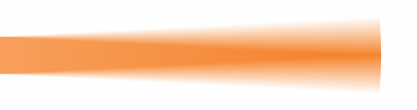 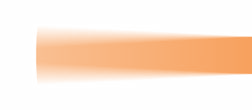 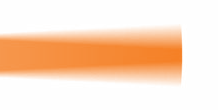 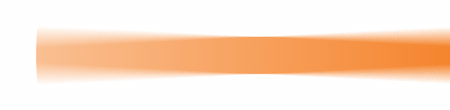 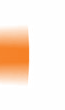 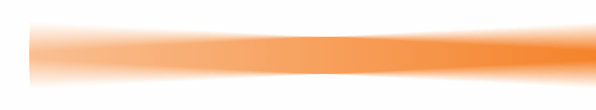 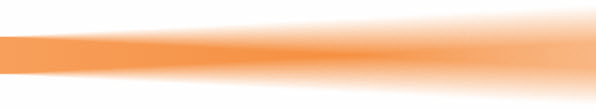 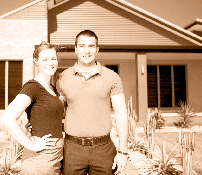 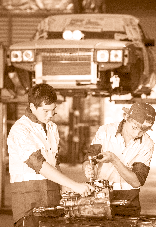 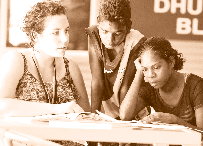 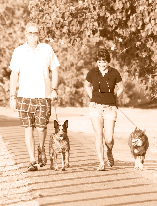 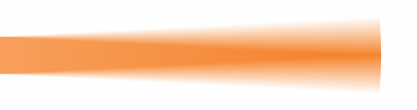 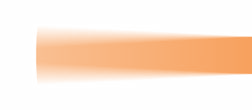 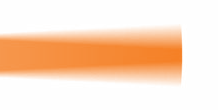 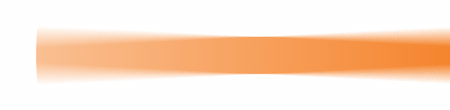 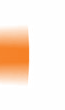 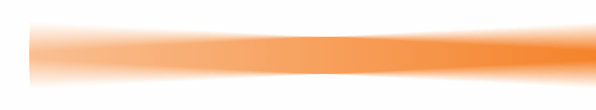 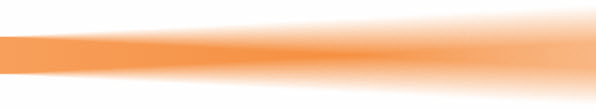 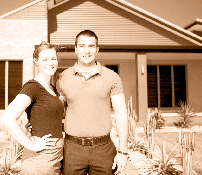 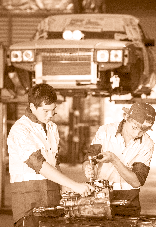 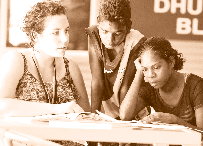 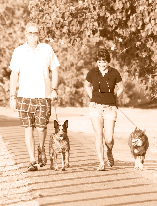 Northern Territory Government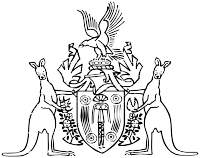 Budget 2013-14Northern Territory EconomyBeijingSeoulTokyoHanoiHong KongTaipeiBangkokManilaBruneiSingaporeKuala LumpurJakartaDiliDarwinPort MoresbyAlice SpringsBrisbanePerthAdelaideSydney CanberraMelbourne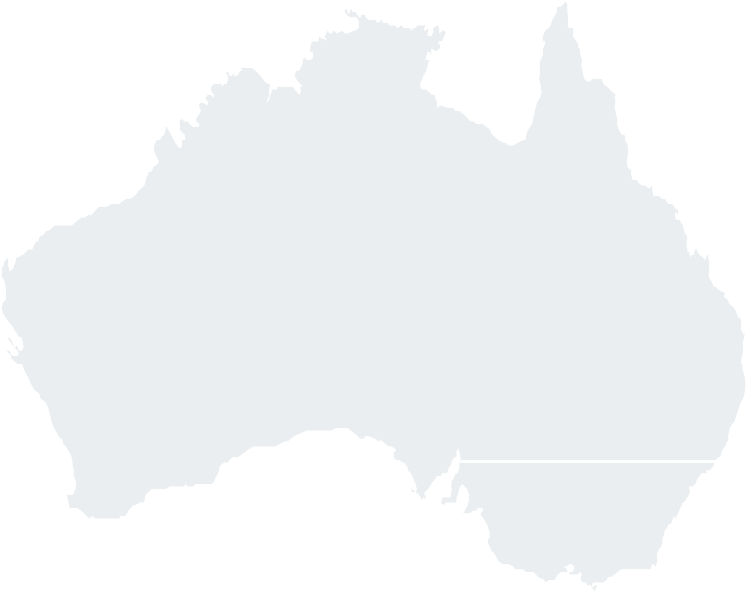 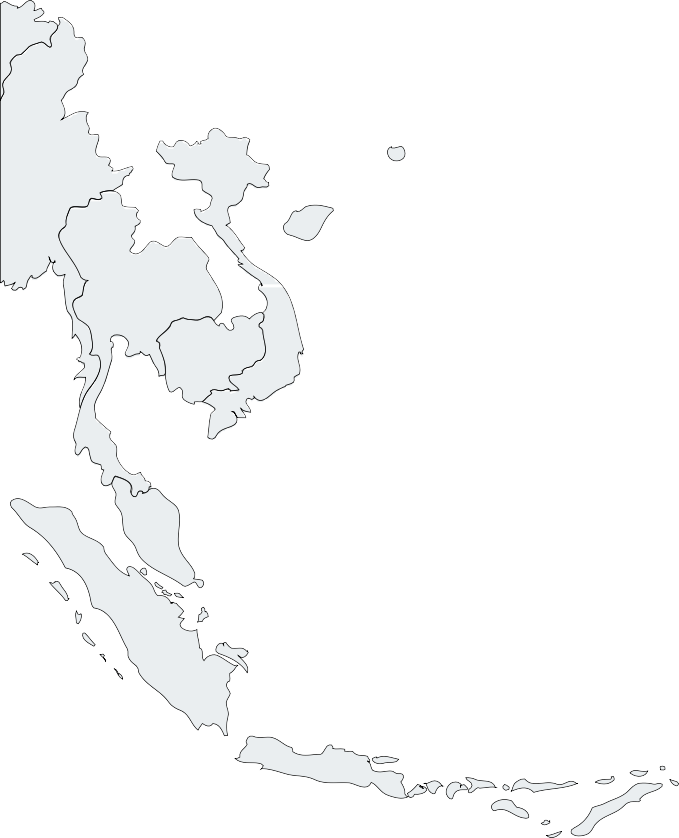 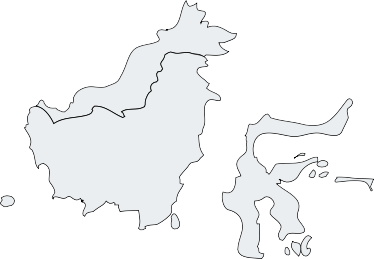 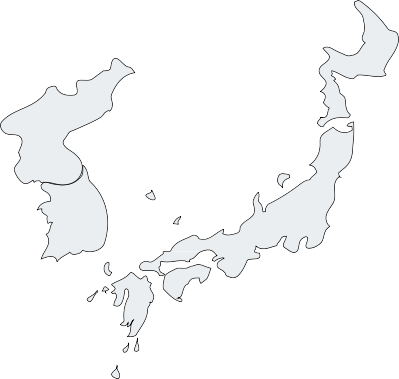 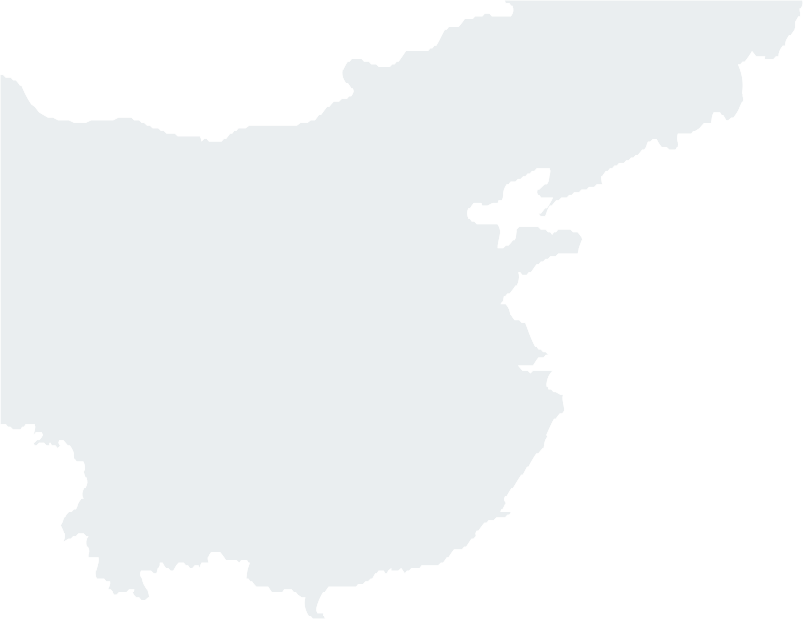 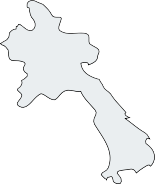 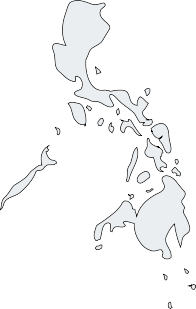 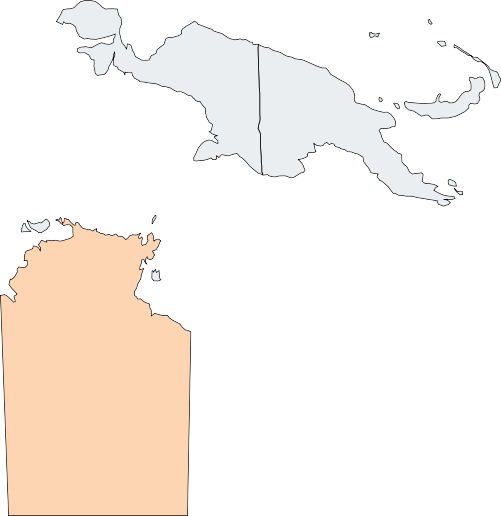 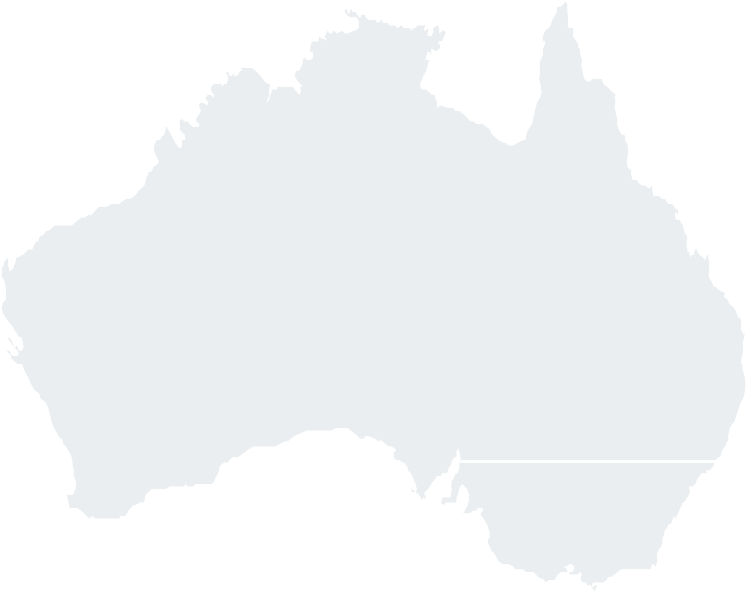 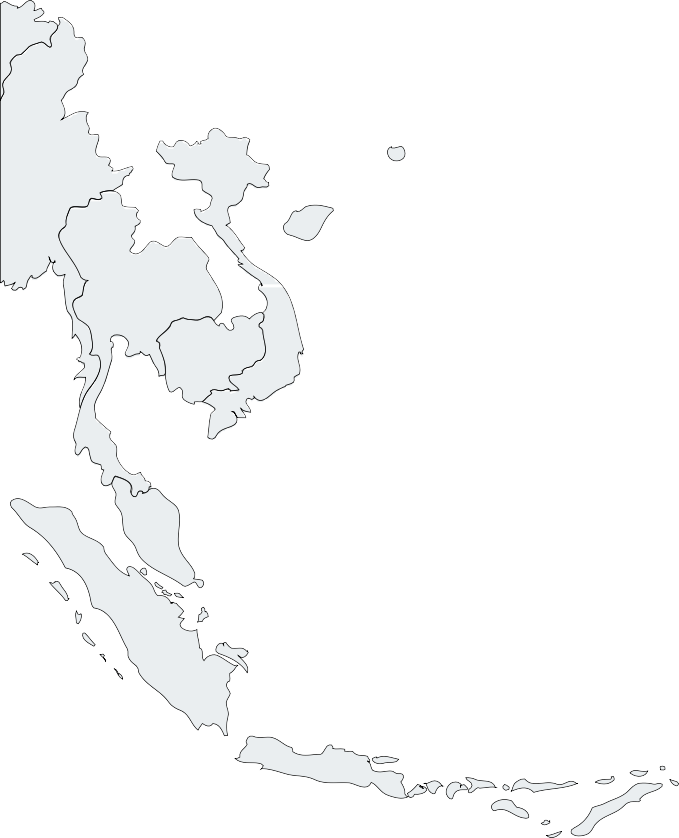 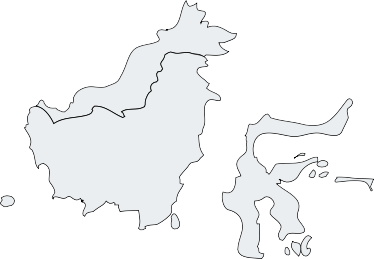 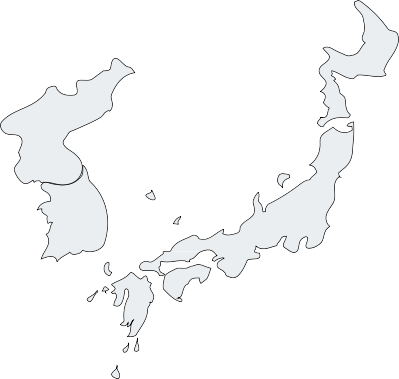 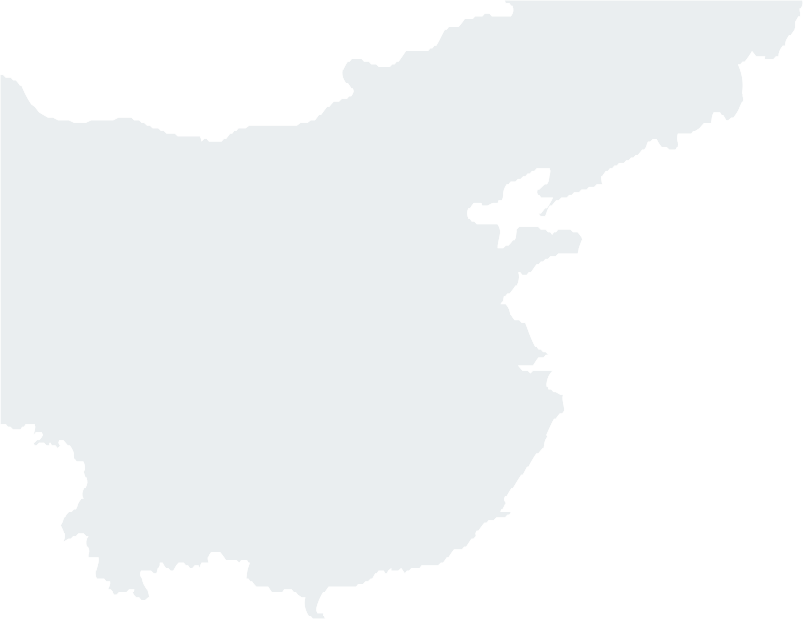 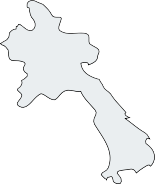 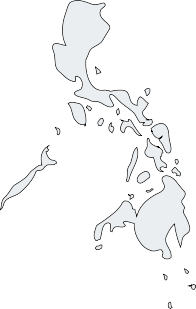 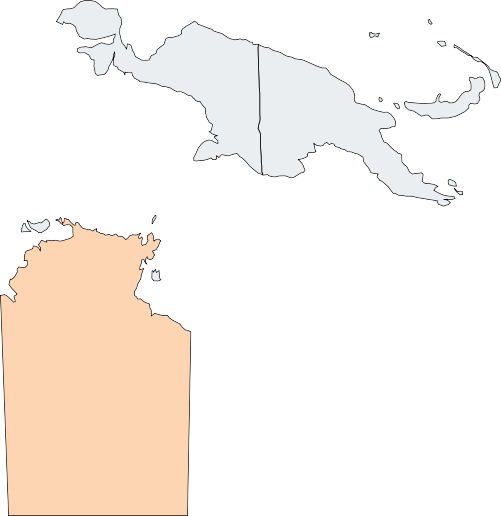 HobartContentsOverview	3Abbreviations and Acronyms	20312Key pointsGross State ProductOverviewThe Northern Territory has a relatively small, open economy that is heavily influenced by international trade and major projects.The Territory economy is sensitive to external shocks and the economic performance of major trading partners, resulting in volatile economic growth patterns.The structure of the Territory economy is markedly different to other Australian jurisdictions. The Territory has a large mining sector, which reflects an abundance of natural resources, a large public sector and a significant defence presence.After rebounding by 4.4 per cent in 2011-12, growth in the Territory’s gross state product (GSP) is forecast to continue strengthening to 2014-15 driven primarily by the development of a number of majorprojects in the mining sector. This is expected to underpin strengthening employment, population and wages growth over this period.Economic growth in the Territory is forecast to slow in 2015-16 and 2016-17 as major projects are completed and the economy returns to growing at long-term trend levels. As major projects are completed, the export sector is forecast to underpin economic growth in the outer years.The Economy: 2012-13Economic growth in the Territory is estimated to have strengthened from4.4 per cent in 2011-12 to 4.6 per cent in 2012-13 primarily driven by a rebound in household consumption expenditure and strong growth in private investment. Private investment expenditure in the Territory has been driven by progress payments related to the development of the onshore components of the INPEX and Total joint venture Ichthys project but also includes works related to the development of theMontara oilfields, the Darwin Correctional Precinct, and expansion activityState Final DemandExternal EconomicEnvironmentPopulationPricesat Xstrata’s McArthur River mine near Borroloola and Groote Eylandt Mining Company’s manganese mine at Groote Eylandt. Growth was partly offset by strong growth in imports relating to the importation of the Montara Venture oil platform in December 2012 to service the Montara oilfields and other machinery and equipment related to the development of major projects. Declining public sector expenditure, by all tiers of government, is also expected to detract from growth in the year.Demand for goods and services in the Territory, as measured by state final demand (SFD), is estimated to increase by 26.3 per cent in 2012-13.Expenditure on engineering construction is expected to be the largest contributor to growth in the year and reflects activity related to major projects currently underway across the Territory and progress payments made by INPEX as highlighted above.The International Monetary Fund (IMF) is forecasting global economic growth to strengthen from 3.2 per cent in 2012 to 3.5 per cent over 2013, primarily due to an improving outlook in emerging and developing economies, especially China, and a strengthening United States (US) economy on the back of an ongoing recovery in the housing sector.Economic activity in the European Union is expected to stabilise in thefirst half of 2013 and grow modestly in the second half of the year, reflecting the effect of accommodative monetary policies by central banks.The Australian economy is forecast to slow over 2013 reflecting a peak in mining investment, declining public investment and a high Australian dollar, which is expected to continue to have a negative impact on a number of sectors in the Australian economy. Nevertheless, growth is expected to be underpinned by exports, particularly for iron ore and coal, and low interest rates, which are expected to stimulate household consumption expenditure and dwelling investment.Annual population growth in the Territory is estimated to have strengthened from 0.8 per cent in 2011 to 1.9 per cent in 2012, primarily driven by high levels of overseas migration to the Territory. Strong growth in overseas migration to Australia is also expected over the year and reflects the relative strength of the Australian and Territory economies compared to other nations, which have attracted migrants in search of work. The development of a number of major projects in the mining and manufacturing sectorsin the Territory, which has required the importation of skilled labour, has also been a contributing factor to strong growth in overseas migration.Additionally, increasing numbers of temporary visa holders, and in particular international students, have also been key drivers of overseas migration to the Territory and Australia in recent years.Growth in the Darwin consumer price index (CPI) is forecast to strengthen from 2.0 per cent in 2012 to 3.9 per cent in 2013 due in part to the Territory Government’s increases in utility prices on 1 January 2013 and the Commonwealth Government’s introduction of the carbon price from1 July 2012. Inflation will also be driven by a recovery in the Darwin housing market, which has led to strong growth in house purchase and rental prices over 2012 and into 2013. The forecast for the Darwin CPI in 2013 has been revised downward from the 4.3 per cent reported in the 2012-13WagesEmploymentGross State ProductState Final DemandMini Budget, reflecting the announcement by the Territory Government in March 2013 to reduce the utility price increases.Territory wages growth, as measured by the Australian Bureau of Statistics’ wage price index is estimated to have moderated from 3.7 per cent in2011-12 to 3.3 per cent in 2012-13. Wages growth moderated in both the private and public sectors. Slowing private sector wages growth is mainly due to weakness in a number of employment-intensive sectors such as tourism and retail, which has more than offset strong growth in wages in the construction sector. Slowing public sector wages growthreflects the outcomes of enterprise bargaining agreements for the general Northern Territory Public Sector negotiated in 2010-11, which set wages growth at 3 per cent over 2012-13.Employment growth in the Territory is estimated to strengthen from1.4 per cent in 2011-12 to 2.0 per cent in 2012-13. Weak demand for labour in the retail, tourism and public sectors over the year is expected to be more than offset by increasing demand for labour in the construction industry. The construction industry in the Territory is expected to have the strongest growth in employment over the year driven by the development of several major projects in the mining and manufacturing sectors, highlighted previously, as well as a rebound in residential construction activity.Outlook for 2013-14 to 2016-17Economic growth in the Territory is forecast to strengthen to 2014-15 when it is forecast to peak at 7.0 per cent. Growth over this period will be underpinned by an acceleration of construction activity related to the development of the Ichthys project. Residential construction activity is expected to increase to near record levels over this period, driven by the construction of housing in the Darwin region. Growth in householdconsumption is expected to continue strengthening to 2014-15, driven by strengthening population and employment growth and low interest rates.Economic growth in the Territory is forecast to moderate to 4.5 per cent in 2015-16 as construction activity for major projects is completed and the bulk of the non-resident workforce for these projects depart the Territory. Despite forecasts of significant declines in construction activity in 2016-17 and slowing employment and population growth, the Territory economyis forecast to grow by 3.9 per cent in 2016-17. This reflects the drivers of growth in the economy shifting from the construction sector to the export sector as liquefied natural gas (LNG) exports from the newly built Ichthys LNG plant at Blaydin Point begin and alumina exports from the Pacific Aluminium refinery at Gove return to capacity following the completion of the proposed gas to Gove project, which is currently subject to due diligence.After reaching historically high levels in 2012-13, Territory SFD is forecast to decline over the forward estimate period to 2016-17. This reflectsexpenditure returning to long-term trend levels following the cessation of the distortionary payments for the Ichthys project in mid-2014.External EconomicEnvironmentPopulationPricesWagesEmploymentBetween 2013 and 2016, the IMF forecasts that global economic growth will return to long-term trend levels of around 4.2 per cent, largely driven by emerging and developing economies including China and India, where strengthening economic activity is expected to support export growth, employment and consumption in the global economy.The IMF is forecasting economic growth in Australia to strengthen to3.2 per cent in 2014 and grow at trend levels through to 2016. Despite declining levels of mining investment from 2014, economic growth is forecast to be driven by strong growth in exports, especially for iron ore, as major projects are completed. While a high Australian dollar is expected to continue to adversely affect Australia’s tourism and manufacturing industries, low interest rates are expected to underpin household consumption and lead to a sustained recovery in dwelling investments.Annual population growth in the Territory is forecast to increase by 2.5 per cent in 2014 and 2015, driven by construction related to the Ichthys and gas to Gove projects, and the associated increase in demand for labour directly related to the projects and indirectly due to increasing levels of economic activity. Growth is forecast to slow to 1.0 per cent in 2016 as the construction phase of these projects is completed and economic activity slows.Growth in the Darwin CPI is forecast to slow to 3.5 per cent in 2014 and to 3.0 per cent in 2015, reflecting more moderate increases in utilitiesprices compared to 2013, and as project-related inflationary pressures are expected to be partly offset by a substantial increase in the number of new dwelling completions in the Darwin region. Nevertheless, the inflation rate in Darwin is expected to remain above long-term trend levels underpinned by higher aggregate demand, as a result of population, employment and wage pressures arising from major projects and increased economic activity.In 2016, growth in the Darwin CPI is forecast to moderate to 2.5 per cent reflecting the transition to the less labour-intensive operational phase of the Ichthys project.Wages growth in the Territory is forecast to strengthen to 3.4 per cent in 2013-14 and to 4.0 per cent in 2014-15 mainly due to higher demand for labour in the private sector, especially in the construction industry. Growth in private sector wages is expected to peak in 2014-15 in line with peak levels of activity at the Ichthys project. Overall wages growth in the Territory between 2013-14 and 2016-17 will be partially constrained by subdued growth in public sector wages reflecting budgetary constraints over this period across all tiers of government.Employment growth in the Territory is forecast to strengthen considerably between 2012-13 and 2014-15 as economic activity continues to strengthen and construction activity at the Ichthys and gas to Gove projects reach peak levels. This is expected to lead to a substantial decline in the unemployment rate over this period. Employment growth is forecast to slow to 1.5 per cent in 2015-16 as the Ichthys project is completed and non-resident workforce disperses, including a large proportion to other jurisdictions outsidethe Territory.Risk to the Territory Economic Growth OutlookThere are several domestic, external and measurement risks to the Territory’s economic outlook. These include skills shortages, the risk that future projects have been underestimated and the high level of the Australian dollar. External influences include the risks of US tax increases and spending cutbacks to emerging growth in the US economy and of failed euro area policies leading to renewed volatility in global credit markets. Measurement risks concern the timing and recording of payments and interstate trade flows relating to major projects.Potential Mining, Manufacturing and Retail Projects There are a number of potential mining, manufacturing and large retail projects that may influence future economic growth in the forward estimate years but, as no financial investment decision has been made, they are not included in any of the forecasts for the economic indicators listed above.Potential mining, manufacturing and retail developments:the Crux liquids project, led by Nexus Energy and Shell. The project aims to develop a floating processing facility to extract condensate from the Crux field located 700 kilometres west of Darwin in the Timor Sea. At peak production it is estimated to produce 38 000 barrels of condensate per day;the Bonaparte LNG project is a joint venture between GDF SUEZ and Santos to develop a floating LNG production facility in theBonaparte Basin, in the Timor Sea, 250 kilometres west of Darwin. The project aims to produce LNG using natural gas from the three remote offshore fields, Petrel, Tern and Frigate with the floating LNG production facility to be serviced out of Darwin. A final investment decision for this project is scheduled for 2014;the development of the Greater Sunrise gas field has the potential to produce 4 million tonnes of LNG per annum. Although an agreement has been reached between the governments of Australia and Timor-Leste regarding the sharing of revenues from the anticipated development of the field, approvals from both governments for the development of a floating LNG facility and establishment of fiscal arrangements need to be obtained before funding arrangements can proceed;Sherwin Iron is proposing to develop its $180 million Roper River iron ore project located 475 kilometres south east of Darwin along theRoper Highway. The mine is expected to produce around 5 million tonnes of iron ore per annum;Western Desert Resources is looking to commence development of their Roper Bar iron ore project over the coming years. The project is expected to produce around 10 million tonnes of iron ore per annum at full capacity;Australian Abrasive Minerals has a proposed garnet sands deposit, 170 kilometres north east of Alice Springs at Spinifex Bore. The mine is estimated to have a 25-year supply of high quality mineral sands;Minemakers is proposing to develop the Wonarah phosphate deposit over coming years subject to securing financing and buyers. In the initial stages of the project, the Wonarah project is aiming to produce around1 million tonnes per annum (mtpa) of phosphate, increasing this to 3 mtpa in later years;Arafura Resources’ proposed rare earths mine at Nolan’s Bore north west of Alice Springs. Arafura Resources is aiming to produce 20 000 tonnes of rare earths per annum over a 30-year period;Vista Gold is proposing to reopen the Mt Todd Gold Mine located 50 kilometres north of Katherine. The operation has the capacity toproduce approximately 240 000 ounces of gold per annum. The inclusion of gold from Mt Todd would nearly double current levels of production in the Territory and would require substantial levels of capital investment into a processing facility and power plant;the proposed 3380 square metre expansion of the Casuarina Square shopping precinct, incorporating the construction of a newMyer department store, a food plaza and a leisure and recreation facility. Plans for this project are currently under consideration by the Development Consent Authority; andThe Gateway, a proposed mixed-use development in Palmerston, which incorporates a supermarket, a discount department store, restaurants and various specialty stores.Chapter 1Key pointsStructure of the EconomyThe structure of the Northern Territory economy is markedly different to other Australian jurisdictions, reflecting its abundance of natural resources, its relatively large public sector and significant defence presence but relatively smaller professional, financial and insurance sectors.Economic growth can be volatile in the Territory given its relatively small economy, large mining sector and industry concentration.The top five industries (mining, construction, public administration and safety, healthcare and social assistance, and manufacturing) accounted for 50.6 per cent of gross state product (GSP) in 2011-12 compared with 40.5 per cent for the top five industries nationally.The largest industry in the Territory, by value of production, is mining, accounting for 19.8 per cent of GSP in 2011-12, compared withper cent of gross domestic product (GDP) nationally.Over the four years to 2016-17, the mining industry is expected to continue to lead economic activity in the Territory. The construction industry’s contribution to economic activity is expected to grow significantly over this period, primarily reflecting the development of  the Ichthys liquefied natural gas (LNG) plant at Blaydin Point. The manufacturing industry’s contribution to GSP is expected to increase in 2016-17 as LNG production commences at the Ichthys LNG plant.Northern Territory	AustraliaIntroductionTerritory gross state product (GSP), at around $18.5 billion, accounted for approximately 1.2 per cent of Australia’s gross domestic product (GDP) in 2011-12. Notable differences between the Territory and national economies include a greater contribution from mining, construction, government services and defence in the Territory, and a comparatively smaller contribution from professional service industries such as finance, insurance and information technology. The Territory’s economic base is relatively concentrated compared with other jurisdictions, with the top five industries accounting for 50.6 per cent of Territory GSP compared with 40.5 per cent for the top five industries nationally.The balance between consumption and investment in the Territory also differs from that nationally, with consumption expenditure accounting for80.3 per cent of GSP in the Territory in 2011-12, whereas it accounted for71.7 per cent nationally. A large proportion of this consumption was driven by the public sector and reflects the relatively higher costs of providing core government services to a small and widely dispersed population. In 2011-12, public consumption in the Territory accounted for 33.2 per cent of GSP, compared with 17.9 per cent of national GDP.Industry StructureThe Territory Government’s three-hub economy policy, centred on developing mining, tourism and education, and food exports, aims to broaden the economic base by expanding the focus beyond mining to ensure that the Territory is better able to capitalise on future economic opportunities.In terms of contribution to GSP, mining is the largest industry in the Territory, accounting for 19.8 per cent of GSP in 2011-12, more than double the 9.7 per cent share nationally (Chart 1.1). This reflects the resource endowments of the Territory, with some of Australia’s largest depositsof uranium, zinc/lead, bauxite and manganese, and smaller deposits of commodities such as gold, copper, iron ore, rare earths, tungsten, zircon sands and potash, as well as oil and gas. Production is significantly influenced by output from a small number of major mines and oil and gas fields, namely:the Bayu-Undan gas and liquids fields (condensate and liquefied petroleum gas) in the Joint Petroleum Development Area (JPDA);the Kitan oilfield in the JPDA;the Montara oilfield in the Timor Sea;the Groote Eylandt Mining Company (GEMCO) manganese mine on Groote Eylandt;the Laminaria-Corallina oilfields in the Timor Sea;the Pacific Aluminium bauxite mine on the Gove Peninsula;the McArthur River zinc/lead mine at Borroloola; andEnergy Resources of Australia’s uranium mine near Jabiru.Chart 1.1: Industry Proportion of GSP and GDP, 2011‑121The mining and construction industries have experienced strong growth indirectly driven by the expansion of emerging economies such as China. The significant expansion in these economies has driven demand and prices for commodities globally, fuelling an increase in demand for Territory resources.The construction industry accounted for 11.6 per cent of Territory GSP in 2011-12, making it the second largest industry (by value) in the Territory. Activity in the year was primarily driven by the development of major projects in the mining and manufacturing sectors such as the Kitan and Montara oilfields and the scheduled maintenance shutdown of the ConocoPhillips Darwin liquefied natural gas (LNG) plant in May and June 2012. It also included expansion activity at the GEMCO manganese processingplant on Groote Eylandt and Xstrata Zinc’s zinc/lead McArthur River Mine near Borroloola. The Territory Government’s capital works program also supported construction activity during 2011-12, with infrastructure expenditure over the year at high levels.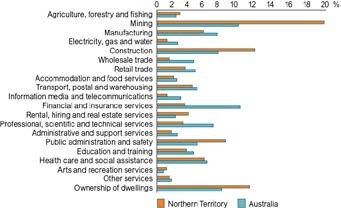 1  Current pricesSource: ABS Cat. No. 5220.0The third largest industry in the Territory is public administration and safety, which incorporates government administration, law and order, power and water and defence. In 2011-12, public administration and safety contributed8.1 per cent to economic activity in the Territory compared with 4.8 per cent nationally. The relatively large size of the public administration and safety industry in the Territory reflects the higher per unit costs of providing a comprehensive range of government services to a dispersed and small population characterised by higher than average service delivery needs. The defence presence in the Territory is also relatively large compared with other jurisdictions, due to the Territory’s strategic importance in the Australian defence network.The fourth largest industry in the Territory is healthcare and social assistance, with services predominantly delivered by the Commonwealth and Territory governments. The relatively large size of this industry is driven by similar factors to public administration and safety.Chart 1.2: Industry Proportion of GSP, 2001‑02 to 2011‑121The fifth largest industry in the Territory is manufacturing, which has been a major driver of export growth since 2006 when the Darwin LNG plant commenced production. Unlike in other Australian jurisdictions, manufacturing in the Territory is dominated by a small number of largeresource-based processing facilities, namely the Pacific Aluminium alumina refinery at Gove and the Darwin LNG plant at Wickham Point, including the attached BOC Limited helium plant.Tourism is also an important industry in the Territory, creating demand and generating employment in a range of related industries. However, as tourism is not identified as an industry or product in international statistical standards it is not included in the Australian Bureau of Statistics’ (ABS) National Accounts framework. To resolve this, the ABS produces a tourism satellite account outlining the contribution of tourism to the national economy. From this publication Tourism Research Australia (TRA) derives estimates of the contribution the tourism industry makes to each state and territory economy, with the latest data being for 2010-11. TRA estimates that in 2010-11, the tourism industry accounted for 4.3 per cent of Territory GSP compared with2.5 per cent nationally.In 2011-12, the proportion of the Territory’s economic production attributable to service industries (all industries excluding agriculture, forestry andfishing, mining and manufacturing) was 67.4 per cent, significantly below the74.5 per cent nationally.Over the ten years to 2011-12, the proportion of economic production attributable to public administration and safety has gradually declined. As the Territory economy has continued to diversify over this period, mining has remained the main contributor (by value) to GSP except for a brief periodin 2004-05 (Chart 1.2). Construction was the largest industry at this time due to the development of major projects including the construction of theDarwin LNG plant and the multi-billion dollar expansion of the alumina refinery at Gove.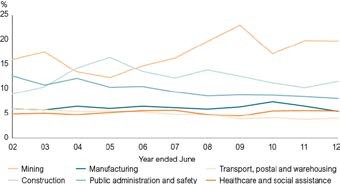 1  Current pricesSource: ABS Cat. No. 5220.0Chart 1.3: Industry Contributionsto Employment, 2001‑02 to 2011‑12Employment by IndustryIn employment terms, the Territory has a higher proportion of people employed in service industries, at 90.7 per cent compared with86.5 per cent nationally. This is primarily attributable to the Territory’s comparatively large public sector. Employment by industry data is based on the Labour Force Survey (LFS) published by the ABS. The LFS only captures resident employment in each jurisdiction and does not include fly-in fly-out (FIFO) workers who are not resident to the Territory. The FIFO workforce can represent a significant proportion of employment on mining and construction sites reflecting the remoteness of these sites, the highly specialisednature of employment and skilled labour shortages in the Territory (see Chapter 5: Labour Market for more information).Public administration and safety is the largest employer in the Territory, accounting for 14.3 per cent of Territory employment in 2011-12, compared with 6.4 per cent nationally. The relatively high contribution of public administration and safety to total employment reflects the diseconomies of scale, population dispersion, high service delivery needs of the population and its labour-intensive nature.The proportion of people employed in public administration and safety has fallen in relative terms over the past ten years due to strong growth in other industries, particularly construction, and the increasing diversity of the Territory economy.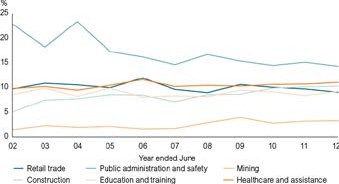 Source: ABS Cat. No. 6291.0.55The healthcare and social assistance industry is the Territory’s second largest employer, accounting for 11.1 per cent of employment, driven by the high cost of providing services to a small and widely dispersed population that has higher service delivery needs than the national average.The construction industry accounted for 10.3 per cent of employment in the Territory in 2011-12 making it the third largest employer. It is a key driver of employment growth both directly, through jobs on site and indirectly by creating demand for new goods and services especially in sectors such as retail.Export PropensityImportsConsumptionAlthough contributing a modest 3.5 per cent to Territory GSP in 2011-12, education and training accounted for 9.3 per cent of employment, compared with 7.6 per cent of employment nationally.Despite its large contribution to Territory GSP, the ABS reports that the mining industry’s share of resident employment was relatively small (3.4 per cent) in 2011-12 (Chart 1.3). This primarily reflects thecapital-intensive nature of the mining industry due to high utilisation rates of machinery and equipment. However, the number excludes FIFOs.TradeTerritory exports mainly comprise mineral, energy and agricultural commodities as well as tourism, all of which are prone to significant price fluctuations. As such, global supply and demand conditions and exchange rate movements can have a significant impact on the Territory economy.In 2011-12, international trade exports of goods and services accounted for33.6 per cent of Territory GSP, compared with 21.4 per cent nationally. The relatively large contribution of exports means the Territory is more exposed to global economic conditions than most other jurisdictions. This can lead to substantial volatility in economic activity from year to year.In 2011-12, international trade imports of goods and services accounted for 25.3 per cent of Territory GSP, compared with 20.1 per cent nationally. The top three Territory imports in 2011-12 were feedstock gas for the Darwin LNG plant, petroleum products (unleaded petrol, diesel and aviation fuel), and machinery and equipment. In contrast, the top three imports nationally were petroleum products, motor vehicles and telecommunications equipment.A substantial amount of internationally imported goods consumed in the Territory arrive from other states and territories within Australia. Thisreflects major distribution centres for national and international companies being based in major population centres such as Melbourne and Sydney. International goods originally arrive in these cities and then are distributed nationally, being recorded by the ABS as interstate trade.Expenditure Patterns: Components of Domestic Demand Expenditure is commonly divided into consumption expenditure (spending on goods and services such as food, clothing and footwear, and rents) and investment expenditure (spending on the acquisition of assets such as dwellings and other buildings and structures, machinery and equipment).A greater proportion of the Territory’s expenditure is accounted for by consumption rather than investment, with consumption expenditure accounting for about 80 per cent of the Territory’s state final demand (SFD).General government consumption expenditure in the Territory accounts for a significantly higher share of total consumption expenditure compared with that nationally, while household consumption is lower (Chart 1.4). The relatively large share of general government consumption in the Territory reflects the size of the public administration and defence sector compared with other jurisdictions.Chart 1.4: Components of SFD,2011‑121Chart 1.5: Public Sector Spending per Capita 2011‑121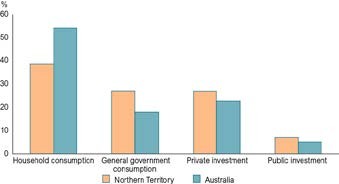 1  Current pricesSource: ABS Cat. No. 5220.0Under the ABS’s national accounts framework, public sector consumption includes components of public administration and safety, education and training, and healthcare and social assistance expenditure.The largest component of public sector spending is wages, which accounted for about half of the public sector consumption expenditure in 2011-12.Total consumption expenditure increased across all three tiers of government in the Territory in 2011-12, increasing by 2.1 per cent to$4.6 billion. Growth was below the ten-year average growth rate of2.8 per cent, reflecting budgetary constraints in the public sector. Territory and local government consumption expenditure increased by 1.3 per cent which is below the average 2.6 per cent growth rate over the preceding ten years. This is a result of the savings measures introduced to restrict operational expenditure growth.Public sector per capita expenditure in the Territory remained relatively stable at $26 119 in 2011-12, and was about double the national average of$13 402 (Chart 1.5).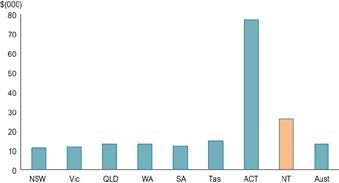 1  Inflation adjusted, base year 2010-11 Note: Excludes defence.Source: ABS Cat. No. 5206.0Chart 1.6: Components of Total Household Final Consumption Expenditure, 2011‑121Public InvestmentConsumers in the Territory spend relatively more (as a proportion of total consumption expenditure) on rent and other dwelling services, and on hotels, cafés and restaurants than Australian consumers in general(Chart 1.6). The higher proportion of consumption expenditure for rent and other dwelling services in the Territory compared with nationally reflects differences in house and rental prices between the jurisdictions. Higher consumption spending on hotels, cafés and restaurants in the Territory is in part due to the significant contribution of tourism, leisure and business to consumption in the Territory.Territorians generally spend a lower proportion of their income on clothing, transport, electricity and gas, and health and education services compared with their interstate counterparts. Lower proportional expenditure on clothing is mainly due to the Territory’s warmer climate, while lower transport expenditure may be a function of shorter commuting distances for urbandwelling Territorians. Lower consumption of health and education services in the Territory is a result of the low provision of private sector services in these industries and low take-up of private health insurance in the Territory relative to other jurisdictions.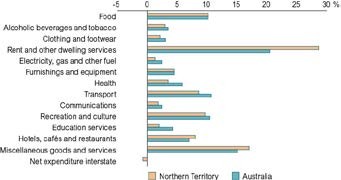 1  Current pricesSource: ABS Cat. No. 5220.0In 2011-12, public sector investment expenditure in the Territory accounted for 7.1 per cent of SFD compared with 5.2 per cent nationally. The contribution of public investment to the Territory’s SFD decreased in2011-12, as the Territory Government’s capital works program declined from record highs as Commonwealth stimulus packages (designed to support economic activity during the global financial crisis) were wound up.The total value of public sector investment by the three tiers of government in the Territory decreased by 8.2 per cent to $1.5 billion, in marked contrast to the ten-year average growth rate of 8.1 per cent.Territory and local government investment expenditure decreased by10.9 per cent to $1.3 billion in 2011-12 after reaching record levels in2010-11, while Commonwealth investment within the Territory increased by11.3 per cent to $217 million.Private InvestmentChart 1.7: Territory Public and Private Sector Investment1OutlookIn 2011-12, private sector investment expenditure represented 27.1 per cent of Territory SFD compared with 22.7 per cent nationally. Private sector investment in the Territory can be extremely volatile due to the impact of large, typically resource-based projects. Engineering construction related to the development of major projects in the mining sector is generally the main driver of changes in private sector investment in the Territory.In 2011-12, private investment in the Territory increased by 80.0 per cent to $6.1 billion. This was driven by a combination of progress payments made in relation to the development of preassembled modules for the Ichthys LNG project and development activity for other major projects including the Kitan and Montara developments and the GEMCO Phase 2 expansion (Chart 1.7). The decline in 2010-11 followed the completion of a number of major projects in the mining sector in the Territory such as the Blacktip project, GEMCO Phase 1 expansion and the BOC Limited helium plant near the Darwin LNG plant.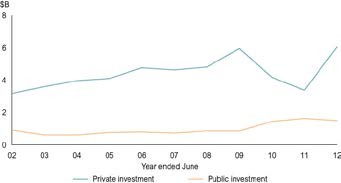 1  Inflation adjusted, base year 2010-11 Note: Excludes defence.Source: ABS Cat. No. 5206.0Mining is expected to remain the dominant industry over the next five years. In the three years to 2015-16, the construction industry is expected to significantly increase its contribution to economic activity in the Territory primarily driven by works associated with the Ichthys LNG project, expansion of existing mines and the construction of a gas pipelineto the Pacific Aluminium alumina refinery at Gove. This is expected to conclude in 2016-17 once the construction phase of the Ichthys project is complete. Manufacturing’s contribution to the economy is expected to grow significantly from 2016-17 as LNG production commences at the Ichthys LNG plant. Public administration and safety’s contributionto economic activity is expected to continue its downward trend over the four years to 2016-17 reflecting ongoing diversification in the Territory’s economic base and fiscal consolidation by the Territory and Commonwealth governments.Merchandise goods imports to the Territory are expected to grow substantially over the three years to 2015-16, primarily due to the importation of machinery and equipment and preassembled modules related to the construction phase of the Ichthys LNG project and pipesfor the Pacific Aluminium pipeline and new power generation equipment for the alumina refinery at Gove. Following the completion of construction, LNG exports are expected to increase substantially from 2016-17 onwards and will be a major driver of economic growth in the Territory.Chapter 2Key pointsEconomic GrowthThe Northern Territory has a relatively small, open economy that is heavily influenced by international trade and major projects. Therefore, the Territory’s economic growth can be volatile from year to year.Gross state product per capita in the Territory is the third highest among the jurisdictions, at $78 292 compared with $63 754 nationally.Economic growth in the Territory is estimated to have increased from4.4 per cent in 2011-12 to 4.6 per cent in 2012-13. Growth in private sector construction activity related to major projects and household consumption are expected to be partly offset by increased imports, primarily related to the importation of the Montara Venture facility at the Montara oilfields and machinery and equipment for major projects and declining public demand. The Territory Government’s capital works program is expected to retreat from record counter-cyclical highs balanced by the strong growth in private sector investment.In 2013-14, economic growth in the Territory is forecast to increase by 5.0 per cent to $19.9 billion, driven predominantly by acceleratingactivity at the INPEX and Total joint venture Ichthys project, strengthening household consumption and residential construction activity.Economic growth in the Territory is forecast to increase by 7.0 per cent in 2014-15, driven by record levels of engineering work coinciding with peak construction activity at the Ichthys project, strengthening household consumption associated with population and residential construction growth, as well as investment in new machinery and equipment relating to major projects.Economic growth in the Territory is forecast to moderate to 4.5 per cent in 2015-16, as construction activity declines due to the conclusionof major projects, before moderating further to 3.9 per cent in 
2016-17. Growth in 2016-17 is expected to be underpinned by thecommencement of liquefied natural gas exports from the newly built Ichthys plant at Blaydin Point, while construction activity is forecast to decline to long-term trend levels. Nonetheless, economic growth is expected to remain buoyant.2010-11 2011-12 2012-13e 2013-14f 2014-15f 2015-16f 2016-17f2012-13BackgroundAt the national level, an economy’s size is measured by gross domestic product (GDP). GDP is the market value of all the final goods and services produced within an economy over a period of time. Changes to GDP over time is the officially recognised measure of economic growth. There are three approaches to measure GDP: income, expenditure and production. The average of these three approaches is reported by the Australian Bureau of Statistics (ABS) as the headline measure of GDP. The state and territory equivalent of GDP is gross state product (GSP). Unlike GDP, which is released quarterly by the ABS, GSP is released once a year, generallyin November, five months after the completion of the financial year that is being reported on, which limits its usefulness as a timely economic indicator.Additionally, GSP data for the states and territories can be quite volatile and subject to substantial revisions over time. In the Territory, this reflects the relative dominance of a few industries, information and reporting lags associated with large private sector projects, and the small size of the economy.A more timely measure of economic activity, published on a quarterly basis by the ABS, is state final demand (SFD). SFD is a measure of economic demand for goods and services in the economy. It is an aggregate obtained by summing public and private consumption and investment expenditure. It is different from GSP largely due to the exclusion of international and interstate trade and inventories. Consumption, which accounts for about 70 per cent of the Territory’s SFD, is a relatively stable element of economic activity and is influenced by population, employment and income growth as well as interest rates and consumer confidence. Public consumption includes wages, salaries and operating expenses of state and local governments as well as the Commonwealth, including the Australian Defence Force (ADF). However, the investment component ofSFD can be volatile, reflecting the impact of major projects on the Territory’s relatively small economy.To better reflect the underlying level of output and activity in the Territory economy, this chapter focuses on the expenditure measure of GSP in real terms, that is, holding constant the effects of price. As such, references to growth rates and values in this chapter are presented in real terms unless stated otherwise.Short-Term Economic OutlookEconomic growth in the Territory is estimated to have strengthened fromper cent in 2011-12 to 4.6 per cent in 2012-13. Strengthening economic activity reflects accelerating construction activity at the INPEX and Total joint venture Ichthys project and household consumption growth, which is expected to more than offset growth in imports of machinery and equipment for major projects and declining public investment.In early 2012, joint venture partners INPEX and Total approved the development of the $34 billion Ichthys gas and liquids project. With an estimated expenditure of $13 billion in the Territory it will be the largest project ever undertaken in the Territory. While the Ichthys project will have a substantial impact on the Territory economy during the construction phase, there is uncertainty regarding how the ABS will measure and report economic activity relating to this project. The key sources of uncertainty are timing, sequencing and location (onshore versus offshore) of expenditure, versus how and when it is officially reported by the ABS, as work done in the Territory. Another complexity is the broad range of ABS publications in which data for different components of expenditure for the Ichthys project will be reported. These various publications differ in timing, scope and survey method, which can contribute to challenges in interpretation and analysis. A third challenge is that some data (including investment expenditure and construction activity) is suppressed by the ABS due to confidentiality reasons.The majority of pre-assembled modules (PAMs) and equipment required for the Ichthys project will be built in overseas locations, such as Thailand and South Korea. The pre-payment for these PAMs and equipment, made well in advance of delivery to the Territory, creates a reportingcomplexity with payments reported by the ABS not necessarily correlating with physical work done at the Blaydin Point site, the location of the project’s onshore production facility. This relates to how the ABS reports expenditure for components of major projects.In general, when a company purchases a piece of machinery the full value of the purchase is paid upfront and recorded by the ABS in the quarter it occurs. For major projects, such as the Ichthys project, the company has tendered work relating to a number of components of the project to contractors that will take more than one quarter to fabricate. As INPEX will be paying instalments over time rather than the full value of these components up front, the ABS will record these instalments in the quarterly SFD release, as payments trigger a change in ownership on the asset. When a change of ownership occurs, international reportingstandards require the ABS to attribute the expenditure to the jurisdiction in which the new owner is operating (in this case the Territory) at the time the payment is made. The progress payment is reflected in the expenditure component of the Territory’s SFD, specifically in the Territory’s engineering work done section.This differs from the data reported in the ABS engineering work done publication, which reflects activity as it physically occurs where the project is located. This activity is recorded in engineering work done when the PAMs arrive and are bolted on to the site.While peak construction activity is expected in 2014-15, engineering expenditure as reported in SFD is expected to decline, reflecting the expenditure for this activity having been recorded between 2011-12 and 2013-14. To counteract the impact of this on GSP, the ABS makesoffsetting transactions to the Territory’s economic account that provide for the actual work done at Blaydin Point.As a result, it is likely that the volatility in the Territory’s SFD will be higher than usual during the forecast period, especially during the construction phase of the Ichthys LNG plant and associated pipeline project. GSP,on the other hand, is expected to show a more orderly growth pattern peaking in 2014-15, in line with peak engineering construction activity.Territory SFD is estimated to increase by 25.9 per cent in 2012-13, driven by growth in private investment expenditure, which is estimated to grow by 94.5 per cent. Expenditure on engineering construction is expected to be the largest contributor to growth in the year and reflects large progress payments made by INPEX for construction of machinery, equipment and PAMs primarily being built outside the Territory. It is important to note thatwhile progress payments will have a substantial impact on SFD growth, the payments will be netted out through a balance of payments adjustment in GSP so only the physical work done in the Territory is captured in the year. Therefore, economic growth will not be of the same magnitude as SFD growth. Nevertheless, growth will be boosted by engineering construction activity in the year related to the civil works at the Ichthys LNG plant site project and other projects such as development of the:Montara oilfields;Marine Supply Base; andexpansions of existing mines and refineries at the Groote Eylandt Mining Company (GEMCO) and Xstrata mines at Groote Eylandt and McArthur River.Construction of new non-residential structures and buildings, such as the Ichthys workers’ accommodation village at Howard Springs and ongoing works at the Darwin Correctional Precinct, as well as new residential construction, are also expected to contribute significantly to economic growth in 2012-13 (see Chapter 11: Construction).Public investment expenditure is expected to decline in 2012-13 by8.2 per cent, as the Territory Government’s capital works program retreats from record levels but is more than offset by the strong growth in private sector investment. Commonwealth Government investment, including ADF, is also expected to decline following earlier stimulus programs.Total consumption expenditure in the Territory is estimated to have increased by 1.7 per cent to $14.8 billion in 2012-13. Declining government consumption expenditure is expected to be more than offset by household consumption. Growth in household consumption is expected to increase to3.0 per cent, which reflects population and residential dwelling construction growth. The largest component of household consumption is rents and other dwelling services, which is estimated to have increased by 4.0 per cent in 2012-13, as demand from major projects put upward pressure on rents and house prices, particularly in the Darwin region.Chart 2.1: Gross State Product and Gross Domestic Product1 (year‑on‑year percentage change)Public sector consumption expenditure is estimated to decline by0.1 per cent in 2012-13, partly as a result of the reprioritisation of the capital works program due to new savings measures identified by the Territory Government, as well as Commonwealth consumption expenditure in the Territory declining after several years of growth and the finalisation of fiscal stimulus measures.Major investment expenditure in 2012-13 includes:further infrastructure and land servicing as part of the Strategic Indigenous Housing and Infrastructure Program;road capital works including upgrades to Umbakumba Road and Howard Springs Road;completion of the new Berrimah Fire Station and facilities for Darwin’s Emergency Service Volunteer Unit;upgrades to the Royal Darwin Hospital;Commonwealth-funded upgrades to Ramingining and Gapuwiyak police stations; andongoing headworks at Palmerston East and the new Darwin Correctional Precinct.The Territory’s international trade surplus is estimated to narrow by29.2 per cent in 2012-13, reflecting the importation in December 2012 of the$500 million Montara Venture floating production storage and offload facility to service the Montara oilfields. It also reflects machinery and equipment imports for the early stages of the Ichthys project such as the Athena and Rotterdam dredgers from the Netherlands, and the pre-assembled housing modules for the workers’ village from China. Partly offsetting the decline will be international exports reflecting a full year’s worth of production at the Kitan oilfield and commencement of production from the Montara oilfields in April 2013.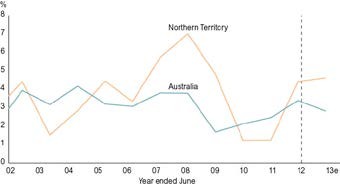 e: estimate1  Inflation adjustedSource: ABS Cat. No. 5220.0; Department of Treasury and Finance; Deloitte Access Economics2013-142014-15Economic growth in the Territory is forecast to strengthen to 5.0 per cent in 2013-14, driven by works related to the Ichthys project as well as oil exports as the Montara Venture reaches peak production. Nevertheless, SFD is forecast to decline by 15.3 per cent to $23.7 billion, driven by a 38.1 per cent decline in private investment expenditure, relating to the decline in value of progress payments made by INPEX.While investment expenditure is forecast to decline, construction activity at the Ichthys LNG plant is forecast to increase substantially (seeThe Ichthys Project earlier in this chapter). Overall construction activity is forecast to increase by 17.4 per cent in 2013-14 reflecting works at the Darwin Correctional Precinct, the completion of expansion activity at GEMCO and McArthur River mine, the Marine Supply Base, the gas to Gove project, and residential construction activity in the Darwin region (see Chapter 11: Construction).Public investment expenditure is forecast to decline further in 2013-14 as the Territory’s capital works program and Commonwealth investment wind back as fiscal consolidation continues.Growth in total consumption expenditure is expected to strengthen in 2013-14 with growth in household consumption partly offset by weakness in the public sector. Household consumption is expected to be driven bystrengthening employment, population and private sector wages growth and flow-on effects to the housing sector.The Territory’s international trade surplus is expected to widen substantially in 2013-14, driven by a full year’s worth of production from the Montara oilfields (see Chapter 8: International Trade). Imports are expected to remain relatively high, driven by the commencement of arrivals of PAMs and other components associated with the construction of the Ichthys LNG plant.The Territory economy is forecast to grow by 7.0 per cent in 2014-15, driven by record levels of engineering work done in line with peak constructionof the Ichthys project, the gas to Gove project, increased household consumption associated with population growth and dwelling construction, and investment in new machinery and equipment as a result of major projects.While engineering construction activity is expected to reach record levels in 2014-15, SFD is forecast to decline by 7.6 per cent in the year, reflecting the completion of progress payments for components of the Ichthys project.Total consumption expenditure is forecast to increase by 1.9 per cent in 2014-15. Growth in household consumption expenditure is expected to peak at 3.4 per cent in the year reflecting peak employment and population and private sector wages growth. Partly offsetting the growth in household consumption will be forecast declines in public consumption expenditure as further fiscal budgetary tightening occurs at the local, state and national levels.Public investment is also expected to decline in 2014-15, due to ongoing reductions to infrastructure spending at Power and Water Corporation.The Territory’s trade surplus is expected to narrow significantly in 2014-15, reflecting record levels of merchandise imports associated with peak construction activity at the Ichthys LNG plant. Exports of goods are also forecast to decline due to a scheduled maintenance shutdown at the ConocoPhillips Darwin LNG plant and associated Bayu-Undan field in the year. Additionally, export of alumina from the Pacific Aluminium refinery in Gove is forecast to decline due to a temporary shutdown of works to convert the refinery from being powered by oil to gas.As actual activity on the Ichthys project progresses and imports of machinery and equipment arrive for peak construction, it is expected the ABS will make a significant positive adjustment for engineering construction work actually happening in 2014-15 but previously paid for under progress payment arrangements in prior years (2012-13 and 2013-14), adding to growth in the year.Long-Term Economic ProjectionsEconomic growth is forecast to moderate to 4.5 per cent in 2015-16 as construction activity declines as major projects are completed, before moderating further to 3.9 per cent in 2016-17. Growth in 2016-17 is expected to be underpinned by the commencement of LNG exports from the newly built Ichthys LNG plant, despite construction activity forecast to decline to long-term trend levels. Nonetheless, economic growth is expected to remain buoyant due to the creation of a three-hub economy based on mining and energy, tourism and international education, and food exports and exports into Asia.SFD in the Territory is forecast to decline in both 2015-16 and 2016-17 by 4.2 per cent and 3.7 per cent, respectively, due to declining levels of construction expenditure associated with the completion of the Ichthys project in mid-2016. Nevertheless, construction activity is expected toremain well above long-term trend levels supported by activity for the gas to Gove project in 2015-16 and continued residential development in 2016-17.Growth in total consumption expenditure is expected to moderate in 
2015-16, as growth in household consumption, employment, populationand private sector wages growth slows in the year. Household consumption growth is expected to moderate further in 2016-17 following the conclusion of the construction phase of the Ichthys project, as both population and employment growth slow significantly. The largest component of household consumption, rent and other dwelling services, is expected to decline in 2016-17 as pressures in the housing market unwind as the Ichthys workforce reduces.The Territory’s international trade surplus is forecast to increase substantially in 2015-16, reflecting a large drop in imports as the importation of PAMs declines and bunker oil imports from Kuwait cease following the conversion of the Pacific Aluminium power plant to gas. The growing trade surpluswill also be supported by exports, reflecting increasing LNG, alumina, manganese and zinc/lead production (see Chapter 10: Mining and Manufacturing).Chart 2.2: Territory GSP and SFD1 (year‑on‑year percentage change)In 2016-17, the Territory’s international trade surplus is expected to increase significantly due to the commencement of LNG production and exports from the Ichthys project along with increased alumina production fromthe Pacific Aluminium refinery. However, this is expected to be offset by the feedstock gas imported from Western Australia to manufacture LNG reported in the balancing item of GSP. A fall in international imports of machinery and equipment due to the completion of several major projects, along with bunker oil imports being out of the data for a full year, are also expected to add to the trade surplus.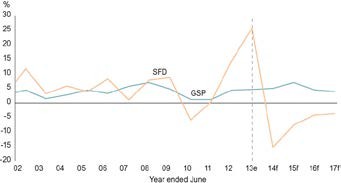 e: estimate; f: forecast1  Inflation adjustedSource: ABS Cat. No. 5220.0; Department of Treasury and FinanceRisks to the OutlookThere are several risks to the Territory’s economic growth outlook. The combination of a very large resource project, relatively high exchange rate and credit constraints, means that growth will be uneven across sectors of the economy. Strong growth will be reported in the construction industry, providing the infrastructure for future growth in mining and manufacturing. Tourism and other sectors exposed to the external environment will face continuing challenges. Risks include:the level of the Australian dollar relative to the currencies of key trading partners and source markets;timing related to progress payments for the Ichthys project;skills shortages in businesses not directly involved in major projects;timing lags between when actual capital expenditure takes place by private companies and when they are reported to the ABS, and therefore included in official economic statistics;the complexities around measuring the interstate trade flows associated with major projects, which are reported by the ABS in the balancing item of GSP;estimates and forecast include only committed projects. Going forward, there is an upside risk should a range of projects within the Territory receive approval/financing including Western Desert’s Roper Bar Project, Sherwin Iron’s Roper River Iron Ore Project, the Casuarina Square expansion and Palmerston Gateway development;the United States Government’s response to automatic tax increases and spending cutbacks implemented in early 2013, which may lead to a substantial slowdown in economic growth in the US and globally; andrenewed volatility in global credit markets flowing from European policy makers failing to adopt policies that gradually ease financial conditions, particularly in the peripheral economies of Greece, Spain and Italy.Table 2.1: Territory SFD and GSPChain Volume Measure $M1e: estimate; f: forecast; A: average; ppt: percentage point contributionInflation adjusted, base year 2010-11Chain volume measures are not additive, as such, components may not add to totalsIncludes statistical discrepancySource: Department of Treasury and Finance; ABS Cat. No. 5220.0Chapter 3Key pointsExternal Economic EnvironmentThe Northern Territory has a relatively small, open economy that is influenced by international trade flows, large engineering projects, tourism and population movements that in turn depend on broader national and international economic conditions.The performance of the national economy is particularly important to the Territory as approximately 80 per cent of the Territory Government’s revenue is derived from receipts from the goods and services taxand other Commonwealth revenue, which in turn depend on national economic activity.After increasing by 3.6 per cent in 2012, the International Monetary Fund (IMF) is forecasting year-on-year economic growth in Australia to slow to 3.0 per cent in 2013 before strengthening to, and stabilising at,3.2 per cent from 2014 through to 2016. The primary driver of growth over the next five years is expected to shift from private investment, especially in the mining sector, to net exports. This is due to the completion of a number of major projects in the mining (mainly iron ore) and manufacturing (mainly new liquefied natural gas plants) sectors and as output and exports from these industries increase accordingly.The IMF is forecasting global economic growth to slightly increase from3.2 per cent in 2012 to 3.3 per cent in 2013, reflecting the prolonged stagnation in the euro area and the slower-than-expected growth in the emerging market and developing economies that continue to weigh on growth. Despite forecasts of relatively weak levels of economic activity in Japan and the European Union, global economic growth is expected to strengthen to 2015 before returning to long-term trend levels in 2016.Export DemandFiscal LinkageBackgroundThe external economic environment has a major impact on the performance of the Territory economy directly through the demand for Territory goods and services, and indirectly through its impact on general economic activity and taxes and duties received by the Territory from own-source revenues and indirectly from the Commonwealth. As such, it is important to analyse how major trading partners, key global economies and the Australian economy have performed and are expected to perform in the future.GoodsDemand for Territory goods and services from interstate and overseas is very important to the Territory economy. In 2011-12, export demand for Territory-produced goods accounted for approximately 28 per cent ($5.1 billion) of Territory gross state product, of which around two-thirds($3.3 billion) came from overseas, with the remaining one-third ($1.8 billion) of export demand coming from other Australian states and territories.The majority of the Territory’s exports consist of minerals, oil, liquefied natural gas (LNG), live cattle and tourism-related services exports (see Chapter 10: Mining and Manufacturing, Chapter 12: Agriculture, Forestry and Fishing, and Chapter 13: Tourism). The major destination markets for minerals are Japan, China, Oman, India, Republic of Korea and theUnited States (US) where value adding takes place. Live cattle are exported mainly to Indonesia and other Australian states such as Queensland and South Australia, LNG is transported to Japan where it is used for electricity generation, and tourism-related services exports draw on demand from markets as varied as North America, Western Europe and Japan.While Chinese and Japanese demand for minerals and LNG has the largest impact on Territory exports, economic developments in the US and the European Union (EU) can influence export demand for Territory goods and services through, for example, global financial markets. This means that international developments outside the major Territory export markets can also have a significant impact on the Territory’s economic growth.ServicesThe performance of services exports from the Territory, namely tourism and education, are highly dependent on the economic performance of source markets as well as the exchange rate between these markets and Australia.Government RevenueThe performance of the national economy is particularly important to the Territory Government’s revenue, as about 60 per cent is derived fromreceipts from the goods and services tax (GST), while around 20 per cent comes from Commonwealth funding through Specific Purpose Payments, National Health Reform payments and National Partnership payments (see Budget Paper No. 2 – Chapter 7: Intergovernmental Financial Issues).GST revenue is directly impacted by the performance of the Australian economy, particularly household consumption. Weak consumer confidence due to the subdued global economic performance in 2012 and slowing economic growth in the non-mining-related sectors of the Australian economy has caused an increase in households’ propensity to save. TheseNational Economyfactors, in addition to the high Australian dollar, have led to an increase in the proportion of consumption of GST-free items such as education and health, and ongoing growth in online shopping activities. As such, there have been lower levels of GST revenue growth experienced in recent years.RoyaltiesThe performance of the global economy has a direct impact on commodity prices and in turn private investment activity in the mining sector, aprimary driver of growth for both the Australian and Territory economies. Changing commodity prices and the high Australian dollar also impact on the Territory’s own-source revenue, as the Territory’s mining royalty regime is generally calculated on a profit basis instead of by volume or value of minerals extracted.The Australian economy continued to outperform most advanced economies in 2012, growing by 3.6 per cent in the year. This is the highest growthrate since 2008 and the 21st consecutive year of economic expansion. Growth was mainly due to large increases in private investment activity in the mining sector, a recovery in exports and a return to trend growth in household consumption expenditure. Growth was partly offset by ongoing fiscal consolidation by state and Commonwealth governmentsand declining dwellings investment. The weakness in dwellings investment was concentrated in the first half of 2012 with a substantial rebound in the second half as interest rate cuts by the Reserve Bank of Australia (see Chapter 6: Prices) stimulated demand.Despite increasing Commonwealth and state government debt levels in 2012, public finances in Australia remained within manageable levels compared with other advanced economies. This was recognised by both Moody’s Investor Services and Standard & Poor’s credit rating agencies, which continued to rate Australian Government debt as Aaa/AAA. This, in conjunction with a strong economy and high interest rate spreads,underpinned a strong Australian dollar over the year (see Chapter 6: Prices).While the strength of the Australian dollar has helped offset inflationary pressures in the economy by making imports cheaper, it has also negatively impacted on a number of industries, particularly tourism, retail and manufacturing, and with mining investment forecast to fall, it is expected to pose the highest risk to future economic growth in Australia.The IMF is forecasting economic growth in Australia to slow to 3.0 per cent in 2013, before strengthening to 3.3 per cent in 2014 and moderating to3.1 per cent through to 2016. Investment in the mining sector, which has been the main driver of the Australian economy over the past few years, is expected to peak in 2013 with declining levels subtracting from economic growth from 2014 onwards. This is expected to be more than offset by strong growth in exports, as mining production and exports increase substantially as major projects are completed. While exports growth over the next few years is expected to underpin economic growth, the less employment-intensive nature of this part of the economy means it will not be a major driver of employment growth. This, coupled with forecasts for the Australian dollar to continue to outperform its major trading partners, is expected to partly offset economic growth out to 2016.Chart 3.1: International Monetary Fund GDP Forecasts1 (year‑on‑year percentage change)JapanGlobal EconomyThe estimates and forecasts used in this chapter are sourced from the International Monetary Fund’s (IMF) April 2013 World Economic Outlook. Unless otherwise noted, data in this chapter is presented on a calendar year basis in line with the IMF data.The IMF estimates that global economic growth moderated from 4.0 per cent in 2011 to 3.2 per cent in 2012, mainly due to weakness in advanced economies such as Japan and the EU and slowing economic growth inkey emerging markets such as China and India. Partly supporting global economic growth was the recovery in the US economy, which strengthened over 2012 despite considerable uncertainty relating to government spending and taxation policies.The IMF forecasts global economic growth to strengthen to 3.3 per cent in 2013 and to 4.0 per cent in 2014. Growth is expected to be underpinned by strengthening economic activity in emerging and developing economies, particularly China, and supported by a strengthening US economy as housing markets recover and monetary policy settings by the Federal Reserve Bank remain at expansionary levels. Economic activity in the EUis expected to stabilise in the second half of 2013 and grow modestly, reflecting the effect of accommodative monetary policies.Between 2013 and 2016, the IMF estimates that global economic growth will return to long-term trend levels of around 4.0 per cent, largely driven by emerging economies including China and India, where strengthening economic activity is expected to support export growth, employment and consumption in the global economy.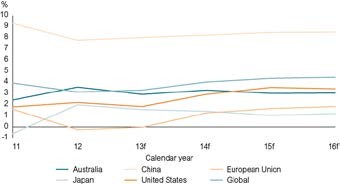 GDP: gross domestic product; f: forecast1  Inflation adjusted Source: IMFJapan is currently the Territory’s largest trading partner for the exports of goods (see Chapter 8: International Trade) and the fourth largest source market for tourism. In 2012, $3.0 billion worth of goods (mainly LNG from the ConocoPhillips Darwin LNG plant) was exported to Japan while $169 million worth of Japanese goods (mainly petroleum products and motor vehicles) were imported to the Territory.ChinaJapanese demand for LNG has led to INPEX and Total commencing construction of a two-train LNG plant at Blaydin Point near Darwin (see Chapter 11: Construction). The construction of this plant will be the primary driver of economic growth in the Territory, not just over its five-year construction timeline but also once LNG exports commence in late 2016.After contracting by 0.5 per cent in 2011, Japan’s economy grew by1.9 per cent in 2012, underpinned by ongoing reconstruction activity related to the earthquake and tsunami in 2011. Nevertheless, the Japanese economy went back into recession in the December quarter 2012 due to a widening trade deficit mainly caused by weak external demand in Japan’skey export markets such as the EU. Japan’s ongoing dispute with China over a set of islands, known as Senkaku in Japanese and Diaoyu in Chinese, in the East China Sea, also led to a consumer boycott of Japanese goods in China.In January 2013, the newly elected Japanese Government announced a 101 trillion yen (approximately A$1 trillion) stimulus package aimed at increasing the country’s economic growth to 2 per cent and increasing employment by more than 500 000 in 2013. The Bank of Japan alsosignalled its support of the new Government’s policy by raising its inflation target from 1 per cent to 2 per cent. Financial markets reacted swiftly to these announcements, leading to a substantial depreciation of the yen against a range of key currencies. These policy measures are expected to substantially boost economic activity in Japan over the next few years that will have flow-on benefits to both the Australian and Territory economies. Additionally, the new Japanese Government’s decision to retain the use of nuclear power is expected to increase the demand and price of uranium, which will in turn support additional exploration activity in the Territory, especially at Energy Resources Australia’s (ERA) Ranger uranium mine.In 2012, China was the Territory’s second largest export and import market, with exports valued at $1.2 billion and imports valued at $210 million. Goods exports to China were primarily metal ores such as zinc/lead concentrate from Xstrata’s McArthur River Mine and manganese from the OM Holdings and Groote Eylandt Mining Company mines. Services exports to China, namely tourism and education, made a small direct contribution to the Territory economy in 2012. Major imports from China include prefabricated building supplies, motor vehicles and industrial machinery.Chinese economic growth slowed from 9.3 per cent in 2011 to 7.8 per cent in 2012. This was primarily driven by Chinese Government measures to tighten credit growth to stem substantial asset price inflation, particularly in the residential property sector, and decreasing public infrastructure investment from highly stimulatory levels in 2011. Slowing global economic growth over 2012 also had a big impact on Chinese growth leading to weakening growth in exports, a substantial sector of the economy and the primary driver of growth over the previous ten years.Chinese economic growth is expected to strengthen to 8.0 per cent in 2013 before increasing to 8.2 per cent in 2014, underpinned by an accommodative monetary policy setting, strengthening growth in domestic demand and the commencement of major infrastructure projects. Between 2013 and 2016,United StatesEuropean Uniongrowth is expected to average 8.3 per cent, well below the average annual growth of 10.6 per cent experienced between 2002 and 2011.As the world’s largest economy, the economic performance of the US can have significant impacts on global economic growth, primarily through the demand for goods and services and flows of capital and credit in financial markets. The US is also a significant destination market for Territory goods and services exports. In 2012, more than 31 000 Americans travelled to the Territory for short-term stays, and the Territory exported $132 million of goods to the US, including uranium from the Ranger mine.Economic growth in the US strengthened from 1.8 per cent in 2011 to2.2 per cent in 2012 mainly due to increased defence spending, strong growth in employment and a rebound in the housing market. The IMF is forecasting economic activity to slow to 1.9 per cent in 2013 beforeincreasing to 3.0 per cent in 2014. The slowdown in 2013 in part reflects the impact of the sequestration elements of the Budget Control Act 2011 which were implemented from 1 March 2013 and are expected to lead to US Government spending cuts of $85 billion over the year.Nevertheless, expansionary monetary policies, including the commitment from the US Federal Reserve to keep interest rates at present levels through to at least 2014 and to continue to pursue a quantitative easing program until unemployment is below 6.5 per cent, are expected to help support growth in dwelling and business investment over 2013. These activities are expected to have positive spill-over effects to other areas of the US economy, leading to rising asset prices, incomes, and employment in 2013 and 2014.The EU is a major source market for international visitors to the Territory, particularly from the United Kingdom (UK), Germany and France. Additionally, $142 million of Territory goods were exported to the EU in 2012, primarily uranium exports to France. The performance of the EU also impacts on the Territory economy indirectly due to it being China’s and the US’s biggest export market. As such, economic activity in the EU impacts directly on the demand of goods and services from these countries with flow-on effects to the Territory.The IMF estimates that economic activity in the EU declined by 0.2 per cent in 2012 mainly due to contracting economic activity in Italy, Spain and Greece. International anxiety regarding the sovereign debt crisis centred around these countries was tempered somewhat in July 2012 whenthe European Central Bank (ECB) moved to take a more active role in manageing the EU economies in 2012, through initiatives such as the Outright Monetary Transactions (OMT) program.OMT is a bond-buying program where the ECB purchases government bonds from countries in the euro area when certain conditions are met. In 2012 it helped to reduce the interest rate spread between Greek Government bonds and the benchmark German Government bonds resulting in lower borrowing costs for the Greek Government.Other initiatives such as the 27 November 2012 agreement by EU Finance Ministers to write off an additional €40 billion in Greek debt have furtherIndiaIndonesiareassured investors that Greece will not be allowed to default. Nevertheless, the IMF is forecasting that the Italian, Spanish and Greek economies will continue contracting over 2013 primarily due to ongoing cuts to public spending, rising unemployment levels and high debt servicing costs that will constrain governments’ ability to stimulate economic activity.The economic slowdown across most of the EU and internationally also led to slowing economic activity in the two largest economies in theEU, Germany and France. Economic growth in Germany slowed from3.0 per cent in 2011 to 0.7 per cent in 2012, as a result of slowing demand for exports across the EU and from key export partners such as the US and China. France’s economy slowed from growth of 1.7 per cent in 2011 to0.1 per cent in 2012 driven by similar factors. Despite the spike in economic activity during the Olympic Games held in London, overall economic activity in the UK contracted in three of the four quarters of 2012. In addition to weak demand from key trading partners, cuts to public spending and weak consumer and business confidence also contributed to the contraction in the UK economy.The IMF is forecasting economic growth in the EU to be flat in 2013, reflecting weaker euro area countries such as Italy, Greece and Spain dragging down their stronger peers’ economic performance. It is expected that economic growth in the EU will slowly strengthen from 2014 to 2016, although remaining well below long-term trend levels.Emerging Markets and Developing EconomiesEmerging markets and developing economies such as India, Indonesia, Thailand, Vietnam, the Philippines and Malaysia are important trade partners with the Territory. Indonesia and India were in the top ten Territory export destinations for merchandise goods in 2012, with exports also going to Malaysia, the Philippines, Vietnam and Thailand. The Territory mainlyexports live cattle to Indonesia, Malaysia, Vietnam and the Philippines, and manganese to India. These countries are also a growing source of demand for Territory export services, predominantly tourism and education, reflecting the growing number of international students from these regions studying at the Charles Darwin University.Economic growth in India, the Territory’s third largest export market, slowed from 7.7 per cent in 2011 to 4 per cent in 2012, the slowest growth in a decade. Slowing economic activity was mainly driven by contractionary monetary policy settings by the Reserve Bank of India (RBI), declining external demand for Indian goods and services, particularly from advanced economies in the euro area, and a weak monsoon that curtailed agricultural production. The IMF is forecasting a substantial rebound in the Indian economy over 2013, with economic growth strengthening to 5.8 per cent on the back of rising external demand, forecasts of a better monsoon season and a shift to a more expansionary policy setting by the RBI.The Indonesian economy grew by 6.2 per cent in 2012, driven by a strong domestic demand, particularly from increasing infrastructure investment and strong growth in household consumption underpinned by the decision of the Bank of Indonesia to leave interest rates unchanged over the year. GrowthMalaysiaThe PhilippinesThailandwas partly offset by a weak exports sector affected by slowing economic growth in China, a major export market for Indonesian commodities such as coal and palm oil. Economic growth is expected to strengthen to6.3 per cent in 2013 and 6.4 per cent in 2014 on the back of increasing government infrastructure investment and a strengthening household sector.Economic growth in Malaysia strengthened from 5.1 per cent in 2011 to 5.6 per cent in 2012. Growth was mainly driven by higher householdconsumption and high levels of investment in the manufacturing, services and mining sectors, which were supported by the Malaysian Government’s ongoing Economic Transformation Programme and Strategic Reform Initiative. The IMF is forecasting the Malaysian economy to grow above5 per cent per annum in the years to come, underpinned by ongoing growth in investment in the economy, especially in the services sector, supported by household consumption and a recovery in exports as the global economy recovers.Economic activity in the Philippines strengthened from 3.9 per cent in 2011 to 6.6 per cent in 2012, boosted by the strong performance of the country’s services sector and rebounding manufacturing and construction activity. Strong domestic demand, supported by the Central Bank of the Philippines cutting interest rates, also helped to cushion the Philippine economy from the slowdown in global markets. The IMF is forecasting economic growthin the Philippines to slow to 6 per cent in 2013 and to 5.5 per cent in 2014. Despite moderating headline growth, the Philippine economy is expected to be underpinned by high levels of business and consumer confidence, robust private consumption, increased government spending, an ongoingboom in the services and construction sectors and strong growth in exports.Thailand’s economy rebounded strongly in 2012 following the significant flooding events of 2011 that affected industrial estates, farmland and parts of the capital Bangkok. Economic growth strengthened from 0.1 per cent in 2011 to 6.4 per cent in 2012, mainly driven by strong growth in household consumption reflecting the need to replace household items damaged by the floods, a sizable increase in the minimum wage and the introduction of a tax rebate to stimulate the purchase of locally produced motor vehicles. The export sector underperformed, reflecting the impact of the floods on the export-orientated manufacturing sector and weak external demand from key European markets. Economic growth in 2013 is forecast to increase by5.9 per cent driven by ongoing public reconstruction and other flood-related investment.Chapter 4Key pointsPopulationThe Northern Territory’s population is the smallest of all jurisdictions in Australia, spread over a large landmass. It differs from other parts of Australia, with around 30 per cent of the Territory’s population being Indigenous, compared with 3 per cent nationally.In annual terms, the Territory’s estimated resident population increased by 1.5 per cent to 234 836 as at 30 June 2012.Growth in 2011-12 recovered to more usual levels from the low of 2010-11, which was largely caused by the previous years’ relocation of defence force personnel from the Territory.The Territory’s annual population growth is expected to strengthen between 2012 and 2015 and moderate from 2016, reflecting major project workforce requirements and associated buoyant economic activity.Key risks to the forecasts include the magnitude and timing of direct and indirect project impacts through migration and whether these workers and dependants are captured within the Territory’s population.BackgroundThe Territory’s population accounts for just over 1 per cent of the total population of Australia. However, this relatively small population lives across a large landmass.A substantial proportion of the Territory’s population lives in remote areas, with nearly half (44 per cent) living outside of the Greater Darwin region (consisting of Darwin City, Darwin suburbs, Palmerston and Litchfield). The latest Australian Bureau of Statistics (ABS) population estimates show29.8 per cent of the Territory’s population is Indigenous, compared with3.0 per cent of the Australian population. Indigenous Territorians are more likely to live in remote communities, have a relatively young age profile and are less migratory than the Territory’s non-Indigenous population.High levels of interstate migration in the non-Indigenous population, the prevalence of male-dominated industries in the Territory and a large proportion of defence force personnel all contribute to making the Territory’s population relatively younger and more male than other jurisdictions.Population growth in the Territory is substantially more volatile than growth in the Australian population. Although the greatest contributor to the Territory’s population growth has been natural increase (birthsminus deaths), net overseas migration (NOM) has also been a lower but relatively stable contributor to growth. Major fluctuations in the Territory’s annual population growth rate are largely due to variations in interstate migration. Interstate migration is highly volatile, typically driven by changing employment opportunities, and contributes to the highly transient nature of the Territory’s population.Accurate population estimates are important factors in determining government service delivery, funding and political representation. Governments use population data as a key input to policy development, service delivery and infrastructure planning. Population estimates produced by the ABS are used by the Commonwealth Grants Commission as key determinants in its recommendations on the distribution of the goodsand services tax (GST), which represents a significant proportion of the Territory Government’s revenue.Population MeasurementWhile there are a variety of population concepts and measurement methodologies, estimated resident population (ERP) is used in this chapter and is the official ABS population measure. ERP represents the population that resides in a defined locality for more than six months of the year. However, to be counted as an Australian resident, a person must also reside within Australia for a period of at least 12 out of 16 consecutive months.ERP estimates are derived by the ABS using information on the number of usual residents (derived mainly from the most recently available census data, currently the 2011 Census of Population and Housing), as well as births, deaths and interstate and international migration information in the periods between censuses.In addition to making adjustments to usual residence counts, the ERP includes estimates of the undercount. Not all people are counted during the census and some may be counted more than once. The difference between the census count and the true population is known as net census undercount (undercount).To estimate the extent of the undercount, a post-enumeration survey (PES) is conducted by the ABS after the census.In June 2012, the ABS released preliminary population estimates based on the 2011 Census, as measured by ERP. These population estimates replaced estimates that were previously released by the ABS, which were based on the 2006 Census. The new figures estimated the Territory’s population to be 231 331 at June 2011. Australia’s population was estimated at 22 323 933.As a result, the Territory’s share of the total Australian population increased slightly from 1.02 per cent to 1.04 per cent.Intercensal Discrepancy and Revisions to Historical Population Estimates Following the 2011 CensusThe 2011 intercensal discrepancy is the difference between the ERP for30 June 2011 based on the 2011 Census and the ERP for the same date based on the 2006 Census, adjusted for the components of population change (namely births, deaths and migration) in the period between June 2006 and June 2011.The preliminary ERP for the Territory at 30 June 2011 of 231 331 created an intercensal discrepancy of an additional 962 people. That is, theERP estimate based on the 2011 Census is higher than the estimate based on the 2006 Census.At the national level the 2011 intercensal discrepancy showed a very different pattern to the Territory. The preliminary ERP at 30 June 2011 for Australia was 22 323 933, which created an intercensal discrepancy of 294 361 fewer people. This is in the opposite direction to the Territory’s intercensal discrepancy and much larger than for any previous census. The ABS believes that the reduction in the 2011 ERP in the more populous states is largely due to errors associated with estimating the2006 ERP rather than errors in the flows between censuses (births, deaths and migration).Every five years ABS demographers ‘rebase’ ERP, to take advantage of information from the most recent census. Prior to the 2011 Census, as part of the five-yearly rebasing, it had been ABS standard practice to also make adjustments to the historical ERPs only for the years between the preceding and latest census. This took account of the intercensal discrepancy and acknowledged the superior accuracy of census-year ERPs over those of intercensal years, which must rely on estimates of births, deaths and migration since the last census.Because of extraordinary changes in the 2011 estimates of national undercount, attributed by ABS to enhancements made to the 2011 PES, the 2011 national intercensal discrepancy is considered by ABSto be too large for the usual historical revisions to be made. As a consequence, ABS has announced that as part of the final rebasing after the 2011 Census to be released later in 2013, changes will be made to 20 years of historical ERPs rather than just the usual five years back to the last census year. All statistical uses of population data over the past 20 years may therefore need revision in light of the revised estimates.Population GrowthThe preliminary ERP for the Territory for 30 June 2012 is 234 836 people, a 1.5 per cent increase from 30 June 2011, and represents a substantially higher growth rate than the previous corresponding period. Growth in 2011-12 was slightly lower than national growth of 1.6 per cent.Regional PopulationGrowthGrowth in 2011-12 reflects population growth from natural increase (2993 people or 1.3 per cent) and net overseas migrants (2004 people or0.9 per cent), partly offset by net losses of interstate migrants (-1492 people or -0.6 per cent). ERP figures reported here are sourced from the latest available ABS data and are based on the results of the 2011 Census. ERP figures are preliminary until finalised by the ABS.The estimate for annual population growth as at 30 December 2012 has been revised upward from 1.6 per cent in the 2012-13 Mini Budget to 1.9 per cent to reflect the fact that the first three quarters of 2012 experienced stronger growth than was previously expected, driven byhigher NOM. The latter may reflect the relative strength of the Australian and Territory economies to attract migrants in search of work, compared with other economies, particularly those in Europe.ABS preliminary regional population estimates are available for30 June 2011. These latest currently available estimates for 2007 to 2011 are preliminary, rebased on the 2011 Census, and will differ from previously reported estimates due to the impact of the intercensal error.Between 2006 and 2011, the Greater Darwin region grew at an annual average growth rate of 2.4 per cent, double the average annual growth rate in the remainder of the Territory, which was 1.2 per cent.Growth in the Greater Darwin region for 2010-11 (0.7 per cent) was substantially lower than the five-year average growth rate (2.4 per cent). Growth in 2010-11 for the remainder of the Territory (0.1 per cent) was also below the five-year average (1.2 per cent).Suburb-specific population growth in the Greater Darwin region is almost wholly impacted by new housing. The fastest growing Greater Darwin suburbs over the 2006 to 2011 period were Rosebery and Bellamack (which are newly developed suburbs) (19.3 per cent), Palmerston North (which includes the suburbs of Farrar and Gunn) (6.4 per cent), Darwin City (including Darwin Waterfront) (13 per cent), Lyons (a new suburb on the northern fringe of Darwin) (65.4 per cent), and Weddell (which includes the suburbs of Berry Springs, Lambells Lagoon and Noonamah) (6.5 per cent).Suburbs in the Greater Darwin region that decreased in population over the period include Moulden (1.2 per cent), and Ludmilla and TheNarrows (4.0 per cent). The decline in The Narrows is largely attributable to the Royal Australian Air Force re-housing its personnel from the base. Additionally, small declines of this size in well-established suburbs such as Moulden are often associated with adult children moving out of the family home resulting in slight declines in average household size.Table 4.1 shows the ERP (at 30 June 2011), population share and growth between June 2006 and June 2011 for the regions and major towns of the Territory.Table 4.1: Territory Average Annual Population Growth in Regions and Major Townships,2006-11p: preliminary estimateABS Statistical Area 3 (SA3)Comprising SA2s of Charles, East Side, Flynn, Larapinta and Mount Johns Source: ABS Cat. No. 3218.0Outside of Darwin, the Daly, Tiwi and West Arnhem region recorded the strongest average annual growth rate with a 2.9 per cent increase in population over the 2006 to 2011 period. Population growth in all five of the major regional centres declined in 2010-11, most substantially in Nhulunbuy, which had a decline in population of 3.3 per cent. Growth rates in 2010-11 for all major regional centres were below the average annual growth rate for the 2006 to 2011 period (Table 4.1).The 2006 and 2011 Census usual resident counts show that the combined population of the 21 larger Territory rural towns increased by approximately 12 per cent over the five-year period. Growth has been most substantial in the non-Indigenous population (42 per cent), although from formerly low levels, as compared with growth in the Indigenous population (9 per cent).According to the 2011 Census, 65 per cent of the non-Indigenous population resident in the 21 towns had moved to the towns within the past five years, mostly from interstate. The increase in interstate migration to the rural towns and communities is likely associated with the Australian and Territory Government programs of the Stronger Futures Policy (previously the Northern Territory Emergency Response).Components of Population GrowthPopulation change in each state and territory is the combined result of NOM, natural increase (births minus deaths), and net interstate migration (NIM) (population change through the movement of people from one state or territory to another). These components of population growth determineChart 4.1: Territory Population Growth by ComponentNatural IncreaseTable 4.2: Natural Increase, Territory and Australia, 2007-12Birthspopulation change. Chart 4.1 depicts the contribution of each component of growth to the total growth for the Territory from 2000 to 2012.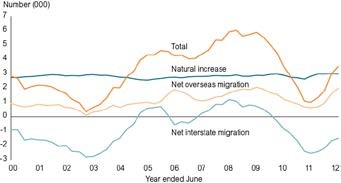 Source: ABS Cat. No. 3101.0The difference between the number of births and deaths is called natural increase. It is a critical component of population change simply because it determines, in the absence of any migration, whether a population will grow or decline.In the Territory, there are consistently more births than deaths making natural increase by far the largest and most stable contributor to population growth. In 2011-12, natural increase added 2993 people to the Territory’s population.1  Total populationSource: ABS Cat. No. 3101.0In 2011-12, there were 4007 births registered in the Territory. This was the highest annual number of births over the past five years and compares to 3839 births recorded in 2010-11, a 4.4 per cent increase, which was the largest of all jurisdictions.The total fertility rate (TFR) represents the number of children a woman would give birth to during her lifetime if she experienced current 
age-specific fertility rates at each age of her reproductive life (ages15 to 49). TFR is affected by the proportion of child-bearing-aged women in the population as well as the size of the Indigenous population (for whom TFR is higher) and as such will vary across jurisdictions.The Territory had the highest TFR over the 2006-11 intercensal period, higher than all other jurisdictions and substantially higher than the Australian TFR  ofDeathsInterstate Migration1.893. In 2011, the preliminary TFR for the Territory was 2.443, a substantial increase on the 2010 TFR (2.225), which was higher than in 2009 and earlier years. This large increase in TFR over the two years is remarkable andmay be associated with data quality issues in preliminary birth data and population estimates, which cannot be confirmed until these data sets are finalised.In 2011-12, there were 1014 deaths recorded in the Territory, compared with 1019 in 2010-11. An increase in the number of deaths is expected as a population ages due to the increasing size of the age cohorts moving through the age spectrum. In the Territory, high out-migration of older aged people, particularly in the non-Indigenous population, somewhat constrains substantial increases in the number of deaths.Standardised death rates (SDRs) enable the comparison of death rates between populations with different age structures by relating them to a standard population. The current standard population is all persons in the Australian population at 30 June 2001. SDRs are expressed as number of deaths per 1000 persons.In 2011, the SDR in the Territory declined to 7.3, compared with 7.8 in 2010. However, like the latest TFRs, SDRs for 2011 are subject to revision and it is too early to conclude that mortality has in fact declined. The SDR in the Territory is substantially higher than in any other jurisdiction and the national rate of 5.6 deaths per 1000 people. The proportion of Indigenous people (who have lower life expectancy) is a large contributing factor to the Territory’s high SDR.The SDR in the Territory as at June 2011 is substantially different between Greater Darwin (6.9) and the remainder of the Territory (11.7) where the proportion of Indigenous people to non-Indigenous people is highest. This is evidence of the impact of the Indigenous population on the whole ofthe Territory SDR. The SDR in the remainder of the Territory is comparable to other areas with large Indigenous populations (north west Queensland,8.9 and the Kimberley, 9.3).In the Territory, Interstate migration has historically been a highly volatile component of population growth. In the year to June 2012, NIM detracted 1492 people from population growth, as compared with a net loss of 2549 people in 2010-11.The Territory has a highly transient non-Indigenous population as evidenced by the relatively high interstate migration flows to and from the Territory each year. In 2011-12, an estimated 7.1 per cent left the Territory for other jurisdictions.Interstate migration detracted less from population growth in 2011-12 than in 2010-11 due to a decrease in the number of interstate departures and an increase in the number of interstate arrivals. However, arrivals remained relatively stable in 2011-12 (15 207) comparable to 2010-11 (15 129) and were below the five-year average (15 981).Interstate migration is heavily influenced by employment factors both in the Territory and interstate but also by cost of living and other lifestyleChart 4.2: Territory Net Interstate Migration Flows by Jurisdiction, 2006-07 to 2010-11(annual average)Overseas Migrationfactors including the availability of housing and associated amenities. It is important to note that fly-in fly-out (FIFO) workers are not included in counts of interstate migration and that there is generally considered to be a delay between interstate migrants arriving and the update of data.There was a relatively larger decline in the number of departures in the 2011-12 period. In the year to June 2012, 16 699 people left compared with 17 678 in the year to June 2011. In 2011-12, the largest net loss of interstate migrants from the Territory was to Western Australia, followed by Queensland (see Chart 4.4).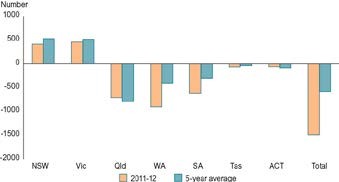 Source: ABS Cat. No. 3101.0In 2011-12, there were 5816 overseas arrivals in the Territory and3812 overseas departures, contributing a net gain of 2004 people to the Territory’s population. In 2011-12, NOM was the fastest growing component of population growth in the Territory, increasing by over 200 per cent (from a small base) since 2010-11.NOM has historically been a net positive contributor to population growth in the Territory and, while more volatile than natural increase, is substantially more stable than NIM. NOM increased across all jurisdictions from 2010-11 to 2011-12 with the largest percentage increase in NOM occurring inthe Territory (218 per cent), followed by Western Australia (53 per cent). Nationally, NOM increased in 2011-12, up by 22 per cent from the previous financial year. In 2011-12, NOM in the Territory represented 1.0 per cent of national total.Increased NOM in the Territory has been driven by a large increase in overseas arrivals (32.9 per cent increase in 2011-12 from 2010-11) compared with a comparatively small increase in departures (1.8 per cent). In recent years, temporary visa holders and, in particular, international students have been key drivers of NOM both in the Territory and at the national level.In 2010–11, the Territory received the highest number of Humanitarian Program permanent additions on record (341). This is more than the Territory received in the previous three years combined.Indigenous PopulationThe Territory’s Indigenous population is mostly located in rural and remote areas. As at 30 June 2011, 80 per cent of the Indigenous populationlived outside the Greater Darwin region. Around 10 per cent of Darwin’s population was Indigenous, compared with 55 per cent of the rest of the Territory’s population.Although the Territory’s Indigenous population estimates show increases broadly consistent with those based on previous censuses, some jurisdictions’ estimates show larger increases than biologically plausible. This is thought to be partly due to the increased propensity of some people to identify as Indigenous in the 2011 Census.In September 2012, the ABS released preliminary population estimates for the Aboriginal and Torres Strait Islander (Indigenous) population based on the 2011 Census. Based on the new estimates and measured by the ERP, the Territory’s Indigenous population was estimated to be 68 901 people at 30 June 2011, which is an increase of 7.6 per cent (4896 people) from30 June 2006. Indigenous people comprised 29.8 per cent of the Territory’s population at 30 June 2011, down from 30.4 per cent at 30 June 2006. The proportion of the Australian Indigenous population that lives in the Territory is estimated by the ABS to have fallen from 12.4 per cent to 10.3 per cent between censuses (Table 4.3).With the exception of the Territory and Western Australia, the proportion of Australia’s Indigenous population that lives in the remaining jurisdictions increased between the two census years (Table 4.3).Proportion of State/Territory PopulationProportion ofNational Indigenous PopulationChanges to the 2011 Census and Post Enumeration Survey Relevant to Indigenous Population Estimates ABS’s preliminary Indigenous ERP for 30 June 2011 for Australia is much larger than the final Indigenous ERP for 2006. The difference is larger than expected by natural increase. By contrast, for the Territory, the2011 Indigenous ERP is just a few percentage points larger than that for 2006 and barely accounts for expected natural increase (Table 4.4).Table 4.4: Indigenous ERPs 2006 and 2011 (as at 30 June)Such increases make it difficult to interpret changes in Indigenous rates statistics and thus make it impossible to measure the Territory’s progress in addressing Indigenous disadvantage relative to other jurisdictions.At the national level, the large increase in the Indigenous ERP between the two census years comes about in part because of increases in the Indigenous census counts between 2006 and 2011, and in part because of a much higher ABS estimate of Indigenous undercount in 2011 compared with 2006.Table 4.5: Indigenous Counts and Undercount Estimates at the National Level (census date)Census Year	Census CountUndercount EstimateERP(Census Date)2006	454 799	59 178	513 9772011	548 147	114 188	662 335Increase	93 348	55 010	148 358% contribution to ERP increase	63%	37%	100%Source: ABS Cat. No. 3101.0Table 4.5 indicates that slightly under two-thirds of the increased ERP between 2006 and 2011 was due to higher 2011 Census counts of Indigenous people.Table 4.5 also demonstrates well over one-third of the increase in Indigenous ERP at the national level is directly attributable to the fact that the estimate of undercount was substantially larger in 2011 than in 2006. ABS internal analysis shows that the reasons for this increase are two quite obscure technical differences between 2006 and 2011. The first concerns slight differences between the two census years in the recording of inconsistent Indigenous status in census and PES records (less than 1 per cent of the total PES sample). The second concerns differences between the two census years in the number of Indigenous people estimated by ABS to be living in dwellings for which no contactwas made during the census and for which census records were imputed.SummaryTable 4.6: Territory Population Forecasts, 2012 to 2016(calendar years)Approach and AssumptionsPopulation OutlookThe Territory’s annual population growth is forecast to strengthen between 2012 and 2015, then moderate from 2016.Northern Territorye: estimate; f: forecastSource: Department of Treasury and FinanceStrengthening growth between 2012 and 2015 is primarily expected to be driven by construction related to the INPEX and Total joint venture Ichthys project and the associated increase in demand for labour directly related to the project and indirectly due to increasing levels of economicactivity. Growth over this period is also expected to be influenced by other construction projects including the Darwin Correctional Precinct and the Marine Supply Base.The Ichthys project will be the major determinant of variations to population growth over the forecast period. Anticipating the magnitude of the drivers of growth is difficult due to the uniqueness and size of the project. The ConocoPhillips experience nearly a decade ago is moderately similar, although smaller in size and shorter in duration. It is, however, the nearest example available to serve as a model.Labour requirements for the construction phase of the Ichthys project, which is expected to peak in 2014 and 2015, and for the operations phase, with first gas to commence in 2016, have been taken into account. AsFIFO workers, usually resident in other jurisdictions, are not included in the Territory’s resident population, the degree to which FIFO labour is expected to be used as an employment model on this project has also been taken into account to determine the impact on the resident population.In addition to direct labour requirements, like the ConocoPhillips experience, the Ichthys project is expected to impact on population growth through indirect employment opportunities, due to increased economic activity particularly in the services sectors. In addition to multiplier effects in the economy, population growth is also expected as some employees will come with dependents, which include spouses and dependent children.By the end of the Ichthys project construction phase, it is anticipated that a range of other small to medium-sized projects will come to fruition and have an impact on population growth.Modelling of the impacts of new projects at the end of the Ichthys project construction phase, based on the ConocoPhillips example, does not take account of differences between the two projects. The extent to which relationships between population and employment differ between the ConocoPhillips and Ichthys projects cannot be anticipated. In addition, the extent to which the Territory has existing workforce capacity to address the increased demand for labour will be a factor determining migration and population growth over the forthcoming period.ForecastsRisks to the ForecastsRegiment movements of Australian defence personnel are expected to remain stable in the near term. This follows the decline in defence personnel as a result of relocation of the 7RAR from Darwin to South Australia in2010 and 2011. In addition, the proposed increased deployment ofUS Marines in the Territory is expected to have minimal impact on short-term resident population growth. This is largely due to the short-term rotational basis on which US Marines are deployed in the Territory making them ineligible for inclusion in resident population estimates.The estimate of annual population growth for 2013 has been revised downward from 2.2 per cent in the 2012-13 Mini Budget to 2.0 per cent to reflect the anticipated impact of the Territory Government’s fiscal consolidation measures on the Territory’s population.Population growth in 2014 and 2015 is largely driven by anticipated labour requirements for the construction phase of the Ichthys project, which are expected to peak over this period.Population growth of 1.0 per cent forecast in 2016 is consistent with numbers of the Ichthys project workforce and dependants and associated migrants leaving the Territory in 2016, such that population growth returns to its base level of growth.MeasurementThe small size of the Territory’s population and the unprecedented nature of project development in the short to medium term means that currentsystems may not fully capture movements in the variables that they measure. For example, the counting of construction workers who move to the Territory for one or two years may not be entirely captured by Medicare data, which is used to measure interstate migration. While the true size of the population can never be completely known, substantial differences between the true and measured population would present a risk to the forecasts.Budget 2013-14 population estimates and forecasts are based on preliminary 2012 ERPs, rebased on the 2011 Census. It is expected that the ABS will finalise the 2011 estimates later in 2013, which may impactpopulation levels implied by the forecasts. Although the standard finalisation of the 2011 ERPs, as has occurred in the past, is unlikely to have an impact on the forecast growth rates, the forecasts may be impacted by revisions to the longer time series of historical ERPs as indicated by the ABS. This may impact underlying population growth assumptions made in the forecasts.For every 1000 people (net) added to (or subtracted from) the population,0.4 percentage points is added to (or subtracted from) population growth.Component GrowthNatural increase, which is the largest contributor to the Territory’s population growth, is a stable source of growth. The most recent TFR, which is very high, does present some upward risk if it were to prove to be an enduring change in the Territory’s fertility rates. However, natural increase would not usually be expected to change substantially over the medium term covered by the forecast period.Changes in population growth in the Territory are driven primarily by migration, with overseas migration historically a relatively stable contributor to growth and interstate migration being far more volatile. The greatest risks to the forecasts are therefore likely to manifest as higher or lower levelsof net migration than that implied by the assumptions underpinning the forecasts.Historical evidence suggests that migration has not been a substantial driver of Indigenous population growth in the Territory, which is largely determined by natural increase. While 2011 Census data suggests greater levels of migration among Indigenous people than the 2006 Census, these migration patterns are not necessarily linked to employment or economic opportunities in the Territory. The risks to migration are therefore related to interstate and overseas migration in the Territory’s non-Indigenous population.Direct Project ImpactsKey risks to the forecasts include differences in the duration of the Ichthys project construction period, as well as the size and place of residence of the labour force. Substantial differences in the build up and winding down of the construction workforce would impact the forecasts. Differences in the composition of the workforce, primarily the proportion of migrant labour who would become residents and would therefore be counted in the population and FIFOs who tend not to be counted in the population, would also have an impact of the forecasts.Indirect Project ImpactsThe forecasts would also be at risk if the Ichthys project had a substantially different impact on the broader population (such as population growth driven by the services sectors) than the ConocoPhillips project. Such differences could be caused by different economic, business or regulatory circumstances at different points in time.New ProjectsFuture projects that have not specifically been taken into account in the forecasts, provide potential upside risk to the forecasts.Chart 4.3: Territory Components of Growth, Historical Estimates, 1986-2011, and Assumptions Underlying the Projections, 2011-41NTG PopulationProjectionsAppendix 1: Population ProjectionsLong-term population projections are published by the Territory Government to provide insights into the future growth of populations and are a useful tool for long-term planning and resource allocation.Population projections for the Territory are produced using a projections model (NTPOP) developed by the Territory Government in partnership with Charles Darwin University.Projections are made using the cohort component method. The assumptions used are based on long-term historical averages, which are used to inform the future direction and levels of fertility, mortality andmigration. Assumptions are regularly updated as new ABS data becomes available. The most recent update is based on ABS ERPs derived from the 2011 Census of Population and Housing.Population projections should not be interpreted as accurate forecasts or predictions and are not reflective of future changes in government policy and/or the life cycle of major construction and resource projects. Chart 4.3 illustrates the historical components of population change (natural increase, overseas and interstate migration), which have been used to formulate the assumptions (estimates). It also illustrates the assumptions that have been used for each component to generate population growth projections over the projection period (projections).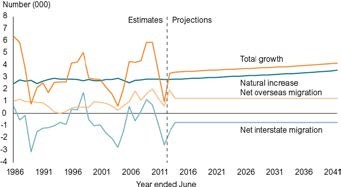 Source: Northern Territory Government Population Projections Interim – Update (2013 Release)The Territory’s population is projected to grow to 345 000 by 2041, equivalent to an annual average growth rate of 1.3 per cent. Growth is projected to moderate over the 30-year period reflecting the assumptions of constant annual net interstate and overseas migration and a declining fertility rate.The Territory’s Indigenous population is projected to increase to 100 000 by 2041, mainly through natural increase, equivalent to an annual average growth rate of 1.3 per cent, slightly below the average annual growthrate for the non-Indigenous population of 1.4 per cent. Growth in the 
non-Indigenous population reflects the addition of overseas migrants (NOM in the non-Indigenous population is assumed at around 1300 from 2012-13 onwards), partially offset by losses to NIM.Possible Uses ofProjectionsChart 4.4: Population 65 and Over as a Percentage of Total Population Estimates, 1991-2041By varying the input assumptions in the projections model, projections can be used in a number of ways, such as to demonstrate the consequences of increased migration driven by large projects or the consequences ofclosing the gap between Indigenous and non-Indigenous populations on the size, age and gender structure of the overall population. The following is an example of how projections can be used to demonstrate the consequences for the age structure of an ageing population.Example of Possible Uses of Projections: Ageing in the Indigenous PopulationAs in the global population, the Territory’s Indigenous population is ageing. Between the 2006 and 2011 censuses, there was a 7.7 per cent increase in the proportion of Indigenous people aged 65 years and over in theTerritory, which was, however, less than the national average of 9.7 per cent.Within a period of 30 years, assuming a continuation of population trends over the last decade, the proportion of the Territory’s Indigenous population over 65 years is projected to almost triple from 3.1 per cent in 2011 to 10.1 per cent in 2041. Over the same period, the proportion ofnon-Indigenous Territorians is expected to increase at a slower pace, from6.6 per cent in 2011 to 9.6 per cent in 2041. Consequently, over a 30-year period, the Territory is expected to have more older Indigenous people than non-Indigenous people, as a proportion of these respective populations (Chart 4.4). It is projected that the impact of ageing will be similar across the Territory’s Indigenous population, with a similar proportion of older Indigenous Territorians living in both the Greater Darwin region and the balance of the Territory.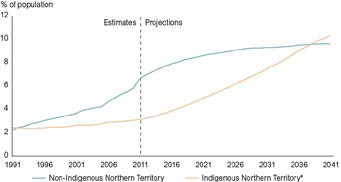 Source: ABS. Cat. No. 3101.0; Northern Territory Population Projections, Interim – Update (2013 Release)A greater proportion of older (65 years and over) Indigenous than non-Indigenous Territorians was last observed around 20 years ago, and was probably associated with the large proportion of young non-Indigenous people who had arrived in the Territory after Cyclone Tracy. Older non-Indigenous Territorians who had left in the immediate aftermath of Cyclone Tracy would have had little reason to return, thus further reducing the age profile of the Territory’s non-Indigenous population.However, higher Indigenous than non-Indigenous fertility combined with lower life expectancy in the Indigenous compared with non-Indigenous populations over the past 20 years have both contributed to the proportion of older people in the Indigenous population falling below that of the non-Indigenous population.Chapter 5Key pointsLabour MarketThe Northern Territory’s labour force of around 125 000 people is typically young, mobile and transient. Skilled labour shortages are a key characteristic of the Territory’s labour market and are exacerbated during the construction phases of major projects. Public administration and safety, retail trade and construction industries are the largest employing sectors in the Territory.Over 2011-12, employment in the Territory, as measured by the Australian Bureau of Statistics’ (ABS) Labour Force Survey (LFS), averaged 122 574. This excluded full-time defence personnel and fly-in fly-out (FIFO) workers, who are not measured in the LFS.Defence is a major employer with 5326 full time defence force members in the Territory as at June 2012. FIFO labour accounted for more than 5000 additional workers as at the 2011 Census of Population and Housing.Employment growth in the Territory is expected to strengthen to2.0 per cent in 2012-13 before further strengthening to 3.0 per cent in 2013-14, reflecting increasing construction activity on a number of major projects.The Territory’s unemployment rate is expected to remain steady atper cent in 2012-13, and is expected to decline to 3.7 per cent in 2013-14 in line with increased employment opportunities.Wages growth is estimated to moderate to 3.3 per cent in 2012-13 largely due to weakness in sectors such as the retail, hospitality and tourism industries, before increasing to 3.4 per cent in 2013-14 as competition for labour in industries such as construction and mining increases.Employment growth is expected to continue to strengthen in 2014-15 alongside the peak construction period for some major projects, before slowing in 2015-16. Employment growth is expected to be weak in 2016-17, with fewer new employment opportunities as major projects are completed.Northern Territory	2011-12a 2012-13e 2013-14f  2014-15f  2015-16f  2016-17fBackgroundThe demand for labour is linked to the demand for goods and services, the cost of labour and labour productivity. The supply of labour is determined by population changes, mobility of labour, skills shortages, wage expectations as well as preferences and willingness to work. There is a strong link between economic growth and employment growth.The Territory’s labour market is typically characterised as being transient, having a low unemployment rate and a high labour force participation rate. This reflects the tendency of many people, particularly young people, to come to the Territory for employment opportunities.The Territory, as at March 2013, had the highest labour force participation rate of any jurisdiction in Australia, as well as one of the lowest unemployment rates. As such, it has little capacity to provide extra workers from within the local labour market as major projects commence. Consequently, the use of fly-in fly-out (FIFO) labour and/or reliance on imported labour through migration is critical to the Territory.In 2011-12, the largest employing sectors in the Territory were:public administration and safety;healthcare and social assistance;construction;education and training; andretail trade.The structure of the Territory’s labour market has changed significantly over the past ten years. In 2011-12, public administration and safety accounted for 14.3 per cent of Territory resident employment, compared with 22.9 per cent in 2001-02. In contrast, construction accountedfor 10.3 per cent of resident employment in 2011-12, compared with5.1 per cent in 2001-02. This change reflects increasing diversification of the Territory economy, the impact that population growth and strong housing demand has had on residential construction, and strong growthin engineering construction due to major projects and works related to theresources boom.Chart 5.1: Employment by Industry as a Proportion of Total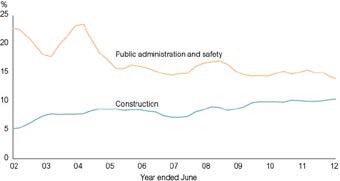 Source: ABS Cat. No. 6291.00.55.003Public administration and safety is not directly comparable to trends in public sector employment, as many public sector employees may be considered by the ABS to be employed in other industries, such ashealthcare and social assistance, and education and training. Conversely, some workers in the above categories may be private sector workers, such as those in private educational facilities. The Office of the Commissioner for Public Employment (OCPE) reports on the number of full-time equivalent staff employed by Territory Government agencies and the Power and Water Corporation.According to OCPE, there were 19 900 full-time equivalent employees in the Territory Government as at the June quarter 2012, an increase of4.5 per cent compared with the previous year. The largest contributors to growth were in the Department of Health, particularly nurses, and theDepartment of Education, largely due to strong increases in the number of classroom and senior teachers. OCPE also reports that as at June 2012, there were 1800 Indigenous employees in the Territory Government, an increase of 8.8 per cent compared with the previous year.Scope of Labour Force SurveyThe key labour market statistics that are reported on a regular basis, such as changes in the level of employment and unemployment rates, are based on data published by the Australian Bureau of Statistics (ABS) in the monthly Labour Force Survey (LFS). When interpreting these statistics it is important to understand the scope of the LFS. The labour force, as measured by the ABS, includes people over 15 years of age who are either employed for at least one hour a week or are actively looking for employment. The LFS results are benchmarked against ABS estimatesof civilian population to gain a total labour force figure. The LFS does not include full-time defence personnel or full-time diplomatic personnel due to international conventions on the treatment of these industries when measuring national labour forces. The LFS measures workers on the basis of which jurisdiction is considered to be a person’s usual address. This means that estimates for resident employment are based on the number of people who are considered resident in the Territory and are employed, not the total number of jobs in the Territory. As such, a FIFO worker employed in the Territory but flying out of the Territory when not working would not be included in the Territory’s LFS statistics. Short-term overseas visitors are also not included for the same reason.As the Territory has a large defence presence, as well as a significant FIFO workforce, especially during the construction phase of major projects in the mining industry, the LFS does not report the number of people who have jobs in the Territory. This will be increasingly important over the next few years during the construction phase of the Ichthys liquefied natural gas (LNG) plant at Blaydin Point, which is expected to employ a substantial number of FIFO workers.DemandChart 5.2: Resident Employment (year‑on‑year percentage change)SupplyEmploymentGrowth in resident employment in the Territory is estimated to strengthen from 1.4 per cent in 2011-12 to 2.0 per cent in 2012-13, mainly dueto strong growth in construction employment related to the ongoing development of a number of major projects such as the Ichthys project, the Darwin Correctional Precinct and mine expansions (see Chapter 10: Mining and Manufacturing). Strong growth in residential construction activity and increasing output from the mining industry are also expected to support employment growth over the year, although some positions may be filled by FIFO workers.In contrast, employment growth in the retail and tourism industries is expected to be weak, as the retail sector continues to be affected by increasing competition from online retailers (see Chapter 7: Retail and Wholesale Trade) and tourism by the ongoing decline of international visitor arrivals to the Territory (see Chapter 13: Tourism). Both of these sectors are affected by the continued strength of the Australian dollar (see Chapter 6: Prices). Growth in public sector employment is also expected to be below long-term trend levels reflecting tightening Commonwealth and Territory Government budgets.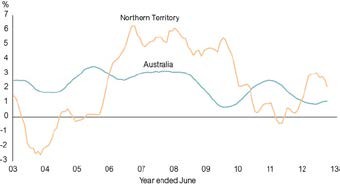 Source: ABS Cat. No. 6202UnemploymentThe unemployment rate increased to 4.1 per cent in 2011-12, due to rising participation rates as well as weakness in some sectors such as retail and accommodation, cafés and restaurants. Despite strengthening employment growth, the unemployment rate is expected to remain steady in 2012-13, as weakness in retail trade and tourism affects workers whose skills may not be easily transferable to stronger sectors such as construction.Chart 5.3: Unemployment Rate (moving annual average)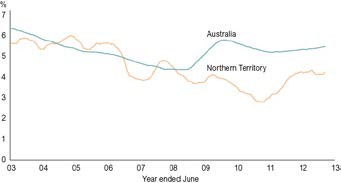 Source: ABS Cat. No. 6202.0Labour Force Participation RateThe labour force participation rate measures the proportion of the civilian population that is either employed or actively looking for employment.The Territory’s labour force participation rate is estimated to averageper cent in 2012-13. As major projects continue to increase employment numbers in coming years, it is expected that discouraged job seekers will be more likely to re-enter the labour force as the likelihood of gaining employment increases. Wages growth and the high cost of living are also expected to put upward pressure on the participation rate.The Territory currently has the highest labour force participation rate of any jurisdiction in Australia, however it is more volatile than the national rate due to the small sample size used for the LFS in the Territory. One of the reasons for the high participation rate in the Territory is that the participation rate for women is significantly higher than the national average. For example, the average participation rate for Territory women in 2011-12 was 11 percentage points higher than for women nationally. In comparison, for men the participation rate was 5.8 percentage points higher. This may be explained by the Territory’s comparatively young population, which tends to have a higher participation rate than older age groups, particularly for women.The gap between male and female participation rates in the Territory has continued to narrow in recent years, down from 11.5 percentage points in 2001-02 to 7.9 percentage points in 2011-12. This is due to an increasing number of baby boomers reaching retirement age, as they are a large cohort and for the older baby boomers, the male participation rate has been much higher that the female participation rate. The proportion of the Territory’s male civilian population in this age group has also been increasing at a greater rate than women of the same age.Chart 5.4: Difference Between Male and Female ParticipationRates in the Territory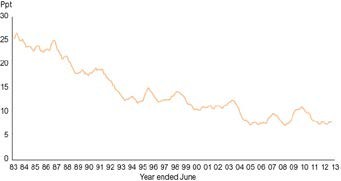 ppt: percentage point contribution Source: ABS Cat. No. 6202.0Indigenous Labour MarketThe Territory has the highest proportion of Indigenous residents of any jurisdiction in Australia. The relatively small size of the Indigenous population and its wide dispersion, together with the relatively high proportion livingin remote areas, presents particular difficulties in producing reliable labour force estimates. Data specific to the Indigenous labour force uses a very small sample size, which can lead to volatility in the published data. The most recent data available is for 2011.An estimated 17 700 Indigenous people were employed in the Territory in 2011, out of an estimated Indigenous labour force of 20 500 people. This resulted in an unemployment rate of 13.5 per cent. The Indigenous labour force participation rate was estimated at 43.8 per cent in 2011, significantly lower than the non-Indigenous participation rate, although this includes certain participants in the Community Development Employment Projects (CDEP) scheme.Participants employed in the CDEP scheme who receive income support benefits instead of CDEP wages are not considered to be employed and therefore may not be classified as participating in the labour force. The CDEP scheme is to be discontinued as of 1 July 2013 and participants will be transitioned to the Remote Jobs and Communities Program, discussed separately later in this chapter.Fly-In Fly-Out WorkersThe ABS reports employment of Australian resident FIFO workers in the jurisdiction where they usually reside rather than the place where they are usually employed. This is important in the Territory as a substantial number of FIFO workers are employed, especially in the mining industry and particularly during the construction phase of major projects, who are not usually resident in the Territory. As such, changes in employment data in the Territory as reported in the LFS may not reflect the actual changes in the number of jobs being created.Specific time series data on the number of FIFO workers in the Territory is not available. However, by using data from the 2011 ABS Census ofPopulation and Housing (the 2011 Census), it is possible to gain an estimateof the number of non-resident workers, based on the number of people who reported that their place of work was located in the Territory but their usual place of residence was in another jurisdiction at the time of the census.The 2011 Census reports that the Territory’s non-resident workforce was 5200 in 2011, up from 3800 as at the 2006 Census. The largest proportion of these workers reported a permanent residence in Queensland(34.6 per cent) followed by New South Wales (17.7 per cent), reflecting the movement of workers within the mining industry, as well as a comparative weakness of these jurisdictions’ employment market.According to the 2011 Census, the majority (70.3 per cent) of non-resident workers in the Territory were male. This reflects industries such as mining and construction (which typically employ a higher proportion of males) dominating the non-resident workforce.Mines tend to be located in remote areas with limited housing and other infrastructure, making FIFO a more attractive option for employers and employees. Major projects often require large numbers of construction workers in the early stages, but as this work is short term, it can be a more practical option to use FIFO workers rather than expect workers to relocate to the Territory for what may be only one or two years.Other industries that attracted large numbers of non-resident workers include public administration and safety, and healthcare and social assistance. This was in part due to the number of workers temporarily relocating to the Territory as part of the Northern Territory Emergency Response, use of contract staff to deliver services such as health and visiting medical staff across many Territory communities.The largest proportion of non-resident workers in the Territory was in the 40 to 59 age group. This is likely because younger people are more likely to relocate for employment, whereas older workers are more likely to have families (who may not wish to relocate) and established homes, which may make them less inclined to move permanently for an employmentopportunity. Additionally, some employers utilise FIFO practices for work that requires highly specialised skills, which may have only a limited number of workers nationally. As this work requires a substantial amount of experience, these workers are more likely to be older.Chart 5.5: Non‑Resident Workersby Industry (number)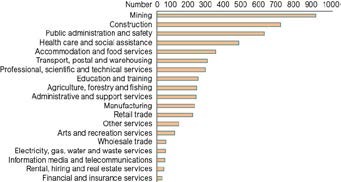 Source: ABS 2012 Census, table generated 20 February 2013, using 2011 Census – Counting Employed Persons, Place of Work, Census 2011, Table Builder Pro, Northern Territory Government Licence; ABS Cat. No. 6291.0.55.003The largest proportion of non-resident workers reported that their place of employment was in Darwin. The industries with the highest number of non-resident workers in Darwin were public administration and safety, and healthcare and social assistance, reflecting both the largeCommonwealth Government presence in the Territory in general as well as the difficulty in recruiting specialist medical staff. It also reflects the relatively short-term nature of employment contracts for such staff, who maintain a residence elsewhere. The next largest industry was professional, scientific and technical services, reflecting the national shortage of highly skilled staff, which is more acute in the Territory due to its small size.The next largest region where non-resident workers were employed was Alice Springs, reflecting the large numbers of staff in the region for work related to the Northern Territory Emergency Response, as well as a number of medical staff working in Alice Springs. There were also large numbers of non-resident workers in Alice Springs working in accommodation and food, reflecting the seasonality of work in the tourism industry, which can make it difficult to retain permanent staff in the town.There were also a large number of non-resident workers in the East Arnhem region, with the majority working in mining, construction and manufacturing, reflecting the large workforce required for the Pacific Aluminium alumina refinery at Gove.In the Katherine region, while there were fewer non-resident workers, these were concentrated in agriculture, forestry and fishing, reflecting the relative importance of the cattle and horticultural sectors to the region and the seasonality of the work. As the main harvesting season for much of theTop End’s horticulture is during a low harvesting period in southern Australia, it is likely that many workers travel to the Top End for a short period to gain added income and to supplement the number of local workers. Additionally, many cattle companies own a number of cattle stations across multiple jurisdictions. This can result in it being more economical to move workers from one station to another in times of high labour demand than to recruit additional workers.Non-resident workers in the more remote areas are concentrated in regions with large mining operations, such as Groote Eylandt, the Tanami region and the Gulf region, which includes McArthur River (see Chapter 10: Mining and Manufacturing).Training ProgramsAs economic and employment growth is expected to strengthen over the coming years, there is likely to be an increased need for skilled workers. Accordingly, training and development programs have been designed with the goal of providing Territory school leavers and other residents with the skills required to benefit from this anticipated growth.In 2012, the Territory Government developed the Employment Strategy 2012-15 to build on the previous Jobs NT 2010-12 strategy, which resulted in over 24 000 students participating in Vocational Education and Training (VET) courses in 2011 and exceeded its target for Indigenous employment growth. The new strategy seeks to grow the Territory’s workforce and capability through further increasing apprenticeship and traineeship commencements, supporting students to fund and complete VET courses and supporting disadvantaged people’s entry into the workforce. Aspart of this, the strategy seeks to achieve 15 000 apprentice and trainee commencements over five years (a 20 per cent increase on the previous target) and grow the skill level and size of the Territory workforce. It also aims to maintain the Territory’s higher than national labour force participation rates, which will include increasing the Indigenous participation rate.The Territory Government and INPEX have contributed funds to establish the North Australian Centre for Oil and Gas at Charles Darwin University (CDU). The centre offers training and education as well as research capabilities targeted at the needs of oil and gas operations and developments in Northern Australia. This could increase the supply of locally based workers for future developments in the resource sector.Additionally, the Commonwealth Government has announced funding for a new VET training facility at CDU, which is expected to be completed in 2014. The facility is expected to provide an additional 750 VET graduates per year at Certificate III and above, with an emphasis on trades such as plumbing, electro-technology, welding, instrumentation and refrigeration as well as training in oil and gas industry operations and, in the future, environmental trades. The facility will be equipped with teleconferencing and other technological equipment to support the delivery of training and other development opportunities to more than 100 remote Indigenous communities.The Commonwealth Government has announced a new Remote Jobs and Communities Program (RJCP) which will replace current employment programs in 59 remote and regional areas around Australia, commencing in July 2013. In the Territory this covers all regions except for Darwin andPalmerston. The RJCP will fund a single provider for all employment services in each of the regions. As a result, all people currently working under CDEP will transition to RJCP. The goal of the RJCP is to work with communitiesto provide the most suitable employment strategy for each region and willinvolve activities such as pre-vocational and work skills training, funding for social enterprises and business development.Migration ProgramsNet overseas migration has traditionally been an important source of population growth in the Territory as many businesses require more skilled workers than the Territory’s resident labour force can supply. There are a number of visa options available for overseas workers seeking to work in the Territory.These visa options include:Temporary Work (skilled) Visa – Subclass 457 (up to four years);Regional Sponsored Migration Scheme Visa;Skilled Independent Visa – Subclass 189 (permanent);Skilled Nominated Visa – Subclass 190 (permanent);Skilled Regional Sponsored (provisional) Visa – Subclass 489 (four years); andWorking Holiday Visa – Subclass 417 (one year, may be extended to two years).The Department of Immigration and Citizenship (DIAC) only publishes data for the Territory on the number of people on the Temporary Business Visa Subclass 457. This visa is designed to assist employers who have been unable to recruit a worker domestically in an occupation that has been designated as having a shortage of workers. An employer is requiredto sponsor an individual worker and undertake to provide training for Australians in order to build up the skills of domestic workers. A worker on a Subclass 457 visa can only work for their sponsor and must be employed on terms and conditions that are no less favourable than those that are provided to an Australian performing equivalent work.As at 31 December 2012, there were approximately 970 people in the Territory on Subclass 457 visas. Of the occupations listed on approved applications, registered nurse and social worker were the most common, reflecting an overall shortage of staff in those occupations and the difficulty of recruiting staff to remote areas. Following those were carpenter, metal fabricator and diesel motor mechanic occupations, reflecting the increasing need for skilled trades people in the Territory. In comparison, the main occupations listed on approved applications nationally were cook, program or project administrator and developer programmer. The key source countries for workers in the Subclass 457 visa category working in the Territory were the United Kingdom (UK), the Philippines, the Republic of Ireland and India. Large numbers from the UK and the Republic of Ireland reflect the promotion of the Territory as an employment destination in those nations as well as poorer employment prospects in their home countries. Those from the Philippines and India are likely drawn to the higher wages paid in the Territory for skilled workers.Visitors travelling on Working Holiday visas are also an important source of labour for the Territory. To be eligible for the visa a visitor must be betweenWagesChart 5.6: Wage Price Index,Northern Territory (year‑on‑year percentage change)the ages of 18 and 30. The visa is valid for one year, but may be extended for a second year if the visa holder has spent at least three months working in a regional area. As the whole of the Territory is considered to be a regional area, it is a popular destination for working holiday visitors wishing to extend their stay. There are no limits on available occupations for Working Holiday visa holders, though they are restricted to six months’ duration with a single employer. While there is no Territory-specific data available, DIAC reports that there was a 20.5 per cent increase in the number of visitors to Australia on Working Holiday visas in 2012, with the largest numbers from the UK, South Korea, Taiwan, Germany and Ireland.The Territory Government is currently in discussions with the Commonwealth to establish a Regional Migration Agreement (RMA). An RMA is an agreement between the Commonwealth and a state or territory government or local council to establish the process for the sponsorship of workersfrom outside Australia to regional areas. The agreement will act as an overarching arrangement for the sponsorship of workers in occupations that are experiencing shortages and is targeted at regions that have beenaffected by resource projects or are remote areas. As yet, there has been no indication of when an RMA for any part of the Territory is likely to be signed.The wage price index (WPI) measures changes in the price employers pay for labour that arise from market factors. To ensure that the quantity and quality of labour services are held constant, changes in the composition of the labour force, hours worked, or changes in characteristics of employees (such as work performance) are all excluded from the index.Growth in the Territory’s WPI is estimated to moderate to 3.3 per cent in 2012-13, reflecting weaker onshore economic activity in 2011-12 that reduced pressure on wages, as well as weakness in a number ofhigh-employing sectors such as retail and tourism. Despite the escalation of construction activity at the Ichthys project, growth in both private and public sector wages is expected to moderate over this period.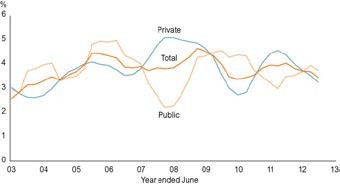 Source: ABS Cat. No. 6345.0; Department of Treasury and FinanceEmploymentUnemploymentWagesOutlookActivity related to major projects is expected to escalate in coming years, underpinning strengthening resident employment growth. Employmentis expected to increase by 3.0 per cent in 2013-14 before peaking at4.5 per cent in 2014-15 as work on the Ichthys project reaches its highest employment level supported by growth in residential construction and retail trade.Resident employment growth is expected to slow in 2015-16 as the Ichthys project is completed and economic activity is expected to return to long-term trend levels.Employment growth is not expected to reach rates seen in previous periods of strong economic growth, mostly due to the large FIFO workforce and weakness in growth in employment in other industries, particularly public administration and safety.Resident employment in the retail sector is expected to recover its losses from 2011-12 and 2012-13, stimulated by strengthening employment, wages and population growth and increasing residential construction, which is forecast to lead to increased purchasing of housing-related goods from 2013-14 (see Chapter 7: Retail and Wholesale Trade).Following the completion of the construction phase of the Ichthys project, it is anticipated that resident employment growth will slow substantially, with employment numbers projected to grow by 0.5 per cent in 2016-17, compared with the previous year.The Territory’s unemployment rate is expected to decrease through to 2015-16, as more job-seekers are able to find employment. The rising cost of living expenses may further decrease the Territory’s unemployment rate, as job seekers, in particular those reliant on welfare, may relocate tolower-cost locations in other jurisdictions or enter the labour force. Increasing labour force participation rates would likely be due to strengthening employment prospects in areas such as retail.The unemployment rate is expected to begin to rise from 2016-17 with the number of new jobs being created slowing, as the Ichthys construction is completed and a number of other large projects scale down their workforce numbers.The WPI is forecast to strengthen in coming years as the Ichthys project  is expected to place upward pressure on wages in 2013-14 onwards, withthe arrival of the FIFO workforce. Growth in the WPI is expected to peak atper cent in 2014-15, driven by strong growth in private sector wages. This reflects higher wages growth as a result of labour shortages in areas such as construction due to the effect of the Ichthys project construction peak. Growth in public sector wages is expected to remain subdued over the coming years reflecting fiscal consolidation in government finances across all tiers of government.Industry ProspectsWhile employment growth is expected to strengthen in the coming years, it is not expected to affect all industries evenly. Strong growth is expected in construction through to mid-2016, driven by increasing demand for construction labour as activity related to major projectsescalates. INPEX advises that the workers’ accommodation village will house up to 3500 FIFO workers, however these will not be included in the Territory’s labour statistics, as they are not usually resident in the Territory. Nevertheless, demand for labour for major projects, as well as residential construction, is likely to drive growth in construction employment. The Territory Government’s goal of creating a three-hub economy may help growth in tourism, education and training and agriculture, forestry and fishing.The mining industry is likely to see continued growth in 2013-14 and beyond, with a number of projects expected over the forward estimates period. With new land releases and an increasing population, employment growth is expected to be strong in rental, hiring and real estate services.Weakness in employment in public administration and safety is expected to continue, reflecting fiscal consolidation by the Territory and Commonwealth governments.Employment in the manufacturing industry is expected to increase from 2016-17 as production commences at the Ichthys LNG plant, however it will be more than offset by a decline in employment in construction.Chapter 6Key pointsPricesGrowth in Darwin’s consumer price index (CPI) slowed to 2.0 per cent in year-on-year terms in 2012. In annual terms, housing, beer and childcare services prices were higher and footwear prices were lower. Prices in the recreation and culture category were flat, with higher domestic travel and accommodation prices offset by lower audio, visual and computing equipment prices.As with national inflation, Darwin inflationary pressures in 2012 came from items for which prices were determined locally. Imported goods, or local goods for which prices were determined by the world market, fell.The Darwin inflation rate is forecast to strengthen to 3.9 per cent in 2013, primarily due to increasing prices for utilities, housing (purchase and rental) and the introduction of the carbon price on 1 July 2012.Major projects are expected to exert upward pressure on the Darwin inflation rate between 2013 and 2015 through increased demand for labour and housing. Nevertheless, growth in the Darwin CPI is forecast to slow to 3.5 per cent in 2014. This primarily relates to lower growth rates for utilities prices following substantial increases in 2013.Growth in the Darwin CPI is forecast to moderate in 2015 to 3.0 per cent, as project workforce requirements remain at the previous year’s peak, and with the completion of a large number of new dwellings currently under construction in the Darwin region, which will ease pressure on housing costs. In 2016, growth in the Darwin CPI is forecast to declineto 2.5 per cent, as the INPEX and Total joint venture Ichthys project transitions from construction to the production phase.BackgroundInflation is a measure of the change in the general level of consumer prices over a given period of time and is a key economic indicator. High inflation may reflect an ‘overheating’ economy, where supply is unable to keep pace with growing demand, while low inflation may reflect subdued demand.In the short term, inflation is driven by factors including:the aggregate supply of goods and services relative to demand;changes in input costs;exchange rate fluctuations;monetary policy (interest rate setting) and fiscal policy (budget influences on the economy); andexpectations about future price movements and interest rates.In Australia, the Australian Bureau of Statistics (ABS) measures inflation in the economy through changes in the consumer price index (CPI). TheCPI measures the price of a representative ‘basket’ of goods and services that accounts for a high proportion of expenditure by households ineach Australian capital city. This basket includes the following 11 groups: food and non-alcoholic beverages; alcohol and tobacco; clothing and footwear; housing; household contents and services; health; transportation; communication; recreation and culture; education; and financial and insurance services.Monetary Policy and Underlying InflationThe Reserve Bank of Australia (RBA) is responsible for formulating and implementing monetary policy. It does this primarily by regulating the quantity of money in the economy, which is done by setting the interest rate on overnight loans in the money market, referred to as the cash rate. The cash rate influences other interest rates in the economy, affecting the behaviour of borrowers and lenders, economic activity and ultimately the rate of inflation.In determining monetary policy, the RBA has a legislated duty to:maintain stability of prices;maintain stability of the Australian dollar;maintain near full employment in Australia; andachieve sustainable economic growth in Australia.Since 1993, the RBA has primarily sought to achieve these objectives by targeting an annual inflation rate of 2 to 3 per cent over the medium term so as to encourage strong and sustainable growth in the economy. In practice, the RBA makes decisions about monetary policy based primarilyon changes to underlying inflation. Underlying inflation removes some of the volatility caused by price movements in certain items in the CPI basket, such as the introduction of the carbon price or food price spikes due to adverse weather conditions.In annual terms, growth in both the RBA’s preferred measures underlying inflation (the trimmed mean and weighted median) moderated to2.3 per cent in the December quarter 2012, remaining within the RBA’s target band. This has allowed the RBA to reduce the cash rate substantially since November 2011.Between November 2011 and December 2012, the RBA cut the cash rate from 4.75 per cent to 3.0 per cent, which is equal to the low point reached during the global financial crisis. Underlying the interest rate decreases over this period were lower domestic and global economic growth expectations and lower inflation expectations in Australia (see Chapter 3: External Economic Environment).Darwin CPIMain ComponentChangesConsumer Price IndexThe Northern Territory Government’s preferred measure of inflation, and the one used in the Budget papers to inform agency budgets, is the year-on-year percentage change in the Darwin CPI. This measure is amore stable measure of inflation, comparing the past four quarters CPI to the previous four quarters. In year-on-year terms, growth in the Darwin CPI moderated to 2.0 per cent in 2012.Nationally, the focus in the media is on the annual changes in the CPI. While it is a more volatile measure, it is also a more timely measure of changes in the CPI. Annual change compares the latest quarter to the same quarter in the previous year. Annual growth in Darwin CPI strengthened to 2.5 per cent in 2012.After peaking at 3.1 per cent in the June quarter 2011, annual growth in the Darwin CPI slowed to 1.5 per cent in the June quarter 2012. This was primarily driven by lower prices for domestic and overseas travel, audio, visual and computing equipment, and fruit and vegetable prices. Annual growth in the Darwin CPI strengthened to 2.5 per cent over the second half of 2012, driven by higher electricity prices with the introduction of the carbon price, and higher rental and house purchase prices as property markets strengthened following the announcement by INPEX and Total to proceed with the Ichthys liquefied natural gas (LNG) plant at Blaydin Point (see Chapter 11: Construction).Among the capital cities, Darwin and Sydney had the equal highest rate of inflation in annual terms (2.5 per cent) and Hobart had the lowest rate (1.0 per cent) in 2012. Across the eight capital cities, the annual inflation rate slowed to 2.2 per cent in 2012, from 3.0 per cent through the year to December 2011.HousingHousing accounts for around a quarter of the Darwin CPI basket, and changes in housing-related prices have a considerable impact on changes in inflation (Chart 6.1). In the September quarter 2011, the weighting pattern of the CPI series was updated, new classifications were added and a new analytical series incorporated (the 16th series weighting pattern). The most substantial change was an increase in the weighting of the housing category by 4.11 percentage points to 25.73 per cent. This was driven by increases in rents and house purchase weightings.The rents weighting was increased by 2.93 percentage points to8.54 per cent, and the house purchase weighting by 1.53 percentage points to 11.01 per cent. As a result, changes in rents and house purchase prices now have a greater impact on Darwin inflation, accounting for around one-fifth of the Darwin CPI basket, than they did when inflation was measured by the previous CPI series and where they accounted for around one-seventh of the CPI basket.The remainder of the housing category is made up of other housing (2.88 per cent) and utilities (3.29 per cent). Other housing consists of dwelling maintenance and repair as well as property rates and charges.Chart 6.1: Percentage Point Contribution to Annual Changein Darwin CPIUtilities are made up of electricity (2.52 per cent), water and sewerage (0.69 per cent) and gas and other household fuels (0.08 per cent).In annual terms, growth in the housing category of Darwin’s CPI strengthened to 3.9 per cent in the December quarter 2012, up from1.8 per cent in the December quarter 2011. Within the housing category, electricity prices increased by 9.9 per cent through the year, reflecting the introduction of the carbon price in the September quarter 2012. Housing rents increased by 4.2 per cent and house purchase prices increasedby 3.2 per cent. These increases were partly offset by house repairs and maintenance prices, which declined by 1.0 per cent.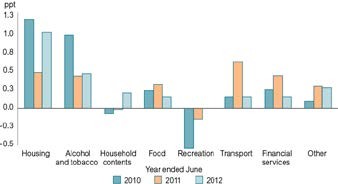 ppt: percentage point contributionNote: Due to the introduction of the 16th series weighting pattern of the CPI midway through the 2011 calendar year, there is insufficient data to provide an estimate of annual contributions to CPI through the four quarters of the year ended December 2011, and these contributions were not published by ABS. Annual contributions to CPI for the year ended December 2011 have been derived by the Department of Treasury and Finance and are presented for illustrative purposes only. The introduction of the new CPI series and consequent break in the time series require thatcaution is taken in interpreting the December 2011 contributions and in comparing December 2011 contributions with those of other years, as well as in comparing December 2012 contributions with those of previous years.Source: ABS Cat. No. 6401.0; Department of Treasury and FinanceAlcohol and TobaccoAlcohol and tobacco prices increased by 5.4 per cent in Darwin through the year to December 2012, which was driven by a 7.8 per cent increase in beer prices. The increase in tobacco and alcohol prices was due in part to a 1.2 per cent increase in the federal excise tax from August 2012, and the introduction of a cash for containers scheme in the Territory.Furnishings, Household Equipment and ServicesPrices in the furnishings, household equipment and services category increased by 2.3 per cent through the year to December 2012 compared with a decline the previous year, primarily due to a 15.1 per cent increase in prices by childcare service providers. This reflects the introduction of the National Quality Framework for Early Childhood Education and Care, which took effect on 1 January 2012. The framework is aimed at raising the quality and driving improvement and consistency of care.Other ComponentChangesEight Capitals CPIClothing and FootwearClothing and footwear prices decreased by 1.0 per cent in 2012 driven by a decline in footwear prices. This reflects discounting by retailers given a persistently high Australian dollar and increased competition from online purchases (see Chapter 7: Retail and Wholesale Trade).Recreation and CultureAfter declining in 2011, recreation and culture prices were flat over 2012. Domestic holiday travel and accommodation prices increased by5.7 per cent, largely offset by lower prices for audio, visual and computing equipment, with prices falling by 16.6 per cent through the year. As with household appliances, utensils and tools, and clothing and footwear, these declines in prices reflect discounting by retailers who, both in the Territory and nationally, continue to experience increased competition from online retailers (see Chapter 7: Retail and Wholesale Trade).Food and Non-Alcoholic BeveragesFood and non-alcoholic beverages is the second largest item in the Darwin CPI basket, after housing, and accounts for around 15 per cent of the basket. Food and non-alcoholic beverage prices were fairly stable in 2012, increasing by 1.1 per cent through the year to December 2012.Growth in the food and non-alcoholic beverages category was driven by rising prices for restaurant meals, takeaway and fast foods. This segment was the strongest performing retail category in 2012 and may reflect the inability to substitute locally provided services with imported options.The main detractor from growth was fruit prices, which decreased by13.1 per cent over 2012. This primarily reflects the unwinding of steep price increases following Cyclone Yasi in 2011. Lower fruit prices over 2012 were partially offset by higher vegetable prices, which increased by 7.0 per cent through the year, reflecting adverse growing and weather conditions in farming regions interstate during the year.Prices in the ‘water, soft drink and juices’ expenditure class, which account for around 1.0 per cent of the Darwin basket of goods and services, increased by 4.9 per cent, in part due to the cash for container scheme.TransportThe transport category accounts for around one-eighth of the CPI basket. Transport and the recreation and culture category are equal third largest items in the Darwin CPI basket. Transport prices were reasonably stable, increasing by 1.3 percent in 2012, compared with 5.6 per cent in 2011. Growth in the transport category in 2012 was driven by higher fuel prices, which rose by 6.7 per cent in the Darwin CPI. Higher fuel prices were however almost entirely offset by lower motor vehicle prices which declined by 5.2 per cent through the year, which is likely to be due to the strong Australian dollar reducing the cost of imported motor vehicles.Annual inflation across the eight capital cities slowed to 2.2 per cent in the December quarter 2012, lower than the annual inflation rate in Darwin.Across the eight capitals, inflation was driven by price increases in housing (4.4 per cent), health (7.7 per cent), and tobacco and alcohol (3.5 per cent).Chart 6.2: Annual Percentage Point Contribution to CPI,December 2012Tradable and Non-Tradeable SectorsRecreation and culture prices declined (1.7 per cent) detracting from inflation (Chart 6.2).Higher prices in the housing category were driven by higher rents due to a tight housing market nationally and increases in utilities prices related to the introduction of the carbon price and infrastructure investment. Higherhealth prices were driven by means testing of the Private Health Insurance rebate, introduced on 1 July 2012. Consequently, people who did not meet the means test were required to pay for part of the amount of the rebate that they had previously received, increasing the out-of-pocket cost of health insurance to the consumer. As is the case for Darwin, the decline in the recreation and culture category was driven by audio, visual and computing equipment prices, which fell by 14.2 per cent through the year.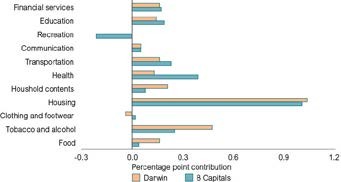 Source: ABS Cat. No. 6401.0Annual inflation rates in Darwin and nationally over 2012 were at their lowest levels in over a decade. This is largely due to low levels of imported or tradeable inflation. The ABS defines tradeable inflation as price changes driven by items largely determined on the world market such as commodity prices. Inflation driven by price changes determined domestically is referred to as non-tradeable inflation.Within the Darwin CPI:expenditure categories that are largely made up of tradeable items include transport, household furnishings, equipment and services, and clothing and footwear;the housing category is the largest component in the CPI basket by CPI weighting and is entirely made up of non-tradeable items. Othernon-tradeable components include domestic services such as insurance and financial, health and education services;the food and non-alcoholic beverages, and recreation and culture categories are almost equally split between tradeable and non-tradeable items. Fruit and vegetables are the main tradeable component while restaurant meals and takeaway and fast foods are the main non-tradeable component in the food and non-alcoholic beverages category;Chart 6.3: Tradable Versus Non-Tradable Inflation in the Darwin CPI (annual percentagechange)Exchange Ratesin the recreation and culture category, audio, visual and computing equipment is the main tradeable component and domestic holiday travel and accommodation is the main non-tradeable component; andthe alcohol and tobacco category has a large tradeable component comprising spirits, wine and tobacco; however, beer constitutes a sizeable non-tradeable component in this category.The ‘two speed’ nature of inflation was evident in Darwin over 2012. In 2012, the prices of tradeable goods in the Darwin CPI declined by 0.2 per centin annual terms, whereas prices for the non-tradeable sectors increased by 4.2 per cent, which was substantially above the overall rate of inflation (2.5 per cent in 2012) (Chart 6.3).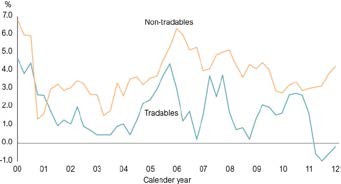 Source: ABS Cat. No. 6401.0Exchange Rates and Commodity PricesThe exchange rate of the Australian dollar versus other currencies influences inflation through changes in import prices, which, in a competitive market, influences the price of comparable domestically produced goods. Demand for the Australian dollar internationally is driven by:the difference between domestic and international interest rates;international demand for Australian goods and services, resource commodities in particular;relative levels of risk and uncertainty in the global versus Australian financial sectors; andexpectations about the future growth of the global and Australian economies.The Australian dollar appreciated against all its major trading currencies in 2012 (Chart 6.4). The trade weighted index (TWI), a weighted average exchange rate where the weight of a foreign currency reflects the importance of that country in Australia’s trade, increased by 1.7 per cent in 2012. The Australian dollar depreciated by 4.2 per cent against the United States dollar over the first half of 2012 before rebounding byper cent in the second half of the year, due to fluctuating sentiment driven by concerns about growth in the global economy and the expected demand for commodities. The Australian dollar appreciated marginallyChart 6.4: Exchange Rates(monthly average)against the euro over the year but appreciated substantially against the Japanese yen (13.6 per cent). This was due to yen weakness as a result of the Bank of Japan’s actions to raise inflation through aggressively easing monetary policy (see Chapter 3: External Economic Environment).The strength or weakness of the Australian dollar has an impact on the relative cost of Australia as a tourist destination for international travellers, compared with other destinations. Similarly, the exchange rate for the Australian dollar also affects the relative cost of competing international destinations for Australian travellers. The United Kingdom, United States, Germany and Japan are major source countries for international visitors to Australia (see Chapter 13: Tourism). The decline in international tourist numbers is in part due to the strength of the Australian dollar.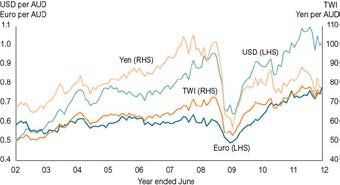 TWI: Trade weighted index; AUD: Australian dollar; USD: United States dollar; RHS: right-hand side; LHS: left-hand sideSource: RBATable 6.1: Exchange Rates andCommodity Prices2012	2013f	2014f	2015f	2016ff: forecast; AUD: Australian dollar; USD: United States dollarCalendar yearFinancial yearNote: Oil price forecasts are sourced from BREE. Exchange rate forecasts are sourced from ABARES.Source: ABARES; BREECommodity PricesDemand for commodities can have a significant impact on the Australian dollar exchange rate, which in turn flows through to consumer prices. A strong Australian dollar, or one that is appreciating at a faster rate than the price of imported goods in the source country currency, tends to limit the impact on inflation through the tradeable components of the CPI. Adepreciating Australian dollar tends to make Darwin consumers vulnerable to higher prices from the tradeable components of the Darwin CPI.Chart 6.5: Unleaded Retail Petroland Crude Oil PricesHistorically, movements in the Australian dollar have closely mirrored movements in commodity prices. As such, high commodity prices tend to be consistent with a strong Australian dollar.Although prices remained at historically high levels, most commodity prices were volatile in 2012 due to concerns about weakness in the global economy. Crude oil prices were volatile through the year, trading in a range between A$105.14 and A$126.48 per barrel. However, average crude oil prices were relatively stable in 2012 compared with 2011, attributed by theBureau of Resources and Energy Economics (BREE) to higher supply of oil globally and moderating Chinese demand in 2012. BREE forecasts the price of crude oil to decline marginally in 2013 (Table 1).Fuel PricesThe price of crude oil directly impacts inflation primarily through automotive fuel prices, and indirectly through transport costs and where oil is used as an input in manufacturing processes. Changes in crude oil prices generally have a lagged impact on retail fuel prices due to the delay between purchasing, transporting and selling fuel to retailers.The average unleaded petrol price increased by 6.0 per cent (8.9 cents  per litre) in the Territory in 2012, compared with an increase of 2.3 per cent (3.3 cents per litre) nationally (Chart 6.5). Higher growth in prices in theTerritory is likely to be due to less retail competition compared with nationally and especially in the major capital cities.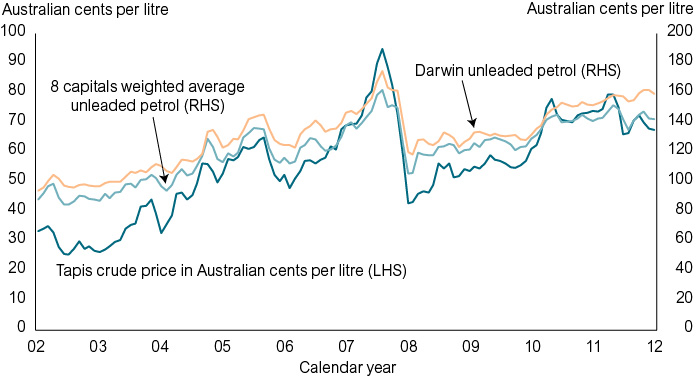 Table 6.2: Consumer Price IndexRHS: right-hand side; LHS: left-hand sideSource: Australian Automobile Association; RBA; ABARESOutlookYear-on-Year Change (%)1Forecasts, Darwin 2013-20162013f	2014f	2015f	2016f%	%	%	%Darwin CPI	3.9	3.5	3.0	2.5f: forecast1  Calendar yearSource: Department of Treasury and FinanceCost of Living Pressures Over the ForecastPeriod2013It is expected that cost of living pressures will initially come fromnon-tradeable items, primarily the housing category, due to greater demand for housing and higher building costs, as major projects drive higher growth in population and labour and materials input costs.The impact of increasing housing cost pressures on CPI particularly in the initial years, is expected to have a greater impact on inflation under the new 16th series weighting pattern, than it would have had under  the 15th series weighting pattern. For example, the increases in rents(4.2 per cent) and house purchase prices (3.2 per cent) in 2012, added around 0.7 percentage points to CPI in 2012. This is around a third higher than the impact of these increases in rents and house purchase prices under the previous weighting pattern. Consequently, due to the increase in the weightings, a given price increase in this category is now expected to have a greater impact on inflation, measured by the Darwin CPI, than it did previously.Price pressures are also expected to continue to come from domestic providers of discretionary services including restaurant and takeaway meals, child care and domestic holiday providers, driven by higher aggregate demand.BREE is forecasting the Australian dollar to depreciate over the next few years. As the global economy recovers and inflation starts to strengthen, the prices of tradeable goods is expected to exert upward pressure onprices, as any increases in the prices of goods traded in United States dollar terms would be reflected in higher prices of those goods in Australian dollar terms. These pressures are expected to predominantly impact onhousehold furnishings and equipment, clothing and footwear, audio, visual and computing equipment and some food prices.Growth in the Darwin CPI is forecast to strengthen from 2.0 per cent in 2012 to 3.9 per cent in 2013 due in part to one-off factors, namely the Territory Government’s policy decision to increase utilities prices effective 1 January 2013, and the Commonwealth Government’s introduction of the carbon price on 1 July 2012, which will continue toimpact 2013. The direct impact of the carbon price has been consistent with Commonwealth Treasury modelling nationally, which estimated the introduction of the carbon price would add 0.7 percentage points to inflation in 2012-13.The Commonwealth’s carbon price is based on an initial price of$23 per tonne of emissions from 1 July 2012, increasing by 2.5 per cent in real, inflation-adjusted terms on 1 July 2013 and 2014, before transitioning to an emissions trading scheme in 2015.The Territory Government’s Mini Budget handed down on 1 December 2012 announced increased utility prices from 1 January 2013 of 30 per cent for electricity, 40 per cent for water and 25 per cent for sewerage. At the timeof the Mini Budget, these were forecast to add 1.1 percentage points to Darwin CPI in 2013. In March 2013, the Territory Government announced that it would ease the cost of living impact on Territorians by reducing the increases in electricity prices (to 20 per cent), water (to 30 per cent) and201420152016sewerage (to 15 per cent) in 2013, with further (5 per cent) increases in electricity, water and sewerage in 2014 and 2015. These revised increases in utilities prices are now expected to reduce the impact from 1.1 percentage points to 0.8 percentage points on the Darwin CPI in 2013.Higher consumer prices in 2013 are also expected to result in part from higher aggregate demand driven by major projects, such as the development of the Ichthys project, and other projects including the Marine Supply Base and the Darwin Correctional Precinct (seeChapter 11: Construction). Inflationary pressures are primarily expected to impact the housing category and increased demand for consumer goods as a result of greater population, employment and wages growth. However, these pressures are expected to be partly offset by the discontinuation of the Territory Government’s My New Home and HOMESTART EXTRA products.Growth in the Darwin CPI is forecast to slow to 3.5 per cent in 2014. Activity related to major projects is expected to continue to exert upward pressure on inflation in 2014 as the build-up of construction projects’ workforces place upward pressure on the costs of labour and construction materials, and on consumer demand. However, overall inflation (including the impact of utilities price increases) is expected to moderate in 2014 due to lower growth in utilities prices. The smaller increase in electricity, water and sewerage tariffs (5 per cent) is expected to add around 0.2 percentage points to growth in the Darwin CPI in 2014 and 2015, excluding carbon tax impacts.Growth in the Darwin CPI is forecast to moderate to 3.0 per cent in 2015. The Ichthys project workforce is expected to remain at its 2014 peak, containing demand for labour. Increased supply of housing due to the anticipated completion of the Ichthys workers’ accommodation village and units under construction in Darwin CBD is expected to alleviate pressure on the housing sector.In 2016, the Darwin CPI is expected to decline to 2.5 per cent following the departure of the construction workforce as the Ichthys project construction phase is completed in mid-2016. The transition to the less labour-intensive operational phase of the project, which is expected to employ around300 people in 2016, is expected to lead to a slower rate of increase in the Darwin CPI.Chapter 7Key pointsRetail and Wholesale TradeRetail and wholesale trade accounted for 4.8 per cent of Northern Territory gross state product (GSP) and 11.4 per cent of resident employment in 2011-12.The Territory retail sector (3.3 per cent of GSP) is significantly larger than the wholesale sector (1.5 per cent of GSP), with many Territory retailers sourcing goods from interstate wholesalers.In 2011-12, inflation-adjusted retail turnover in the Territory increased by 3.8 per cent, driven by strengthening population growth, interest rate cuts and one-off direct payments to consumers under the Commonwealth’s Household Assistance Package. This represents the retail sector’s strongest performance in three years. However, it is lower than the average annual growth rate over the past decade.Growth in retail turnover is forecast to moderate to 3.0 per cent in 2012-13 as consumers reduce spending on retail items in response to increases in the cost of essentials such as housing and utilities, which are not part of retail trade.From 2013-14 to 2015-16, strong growth in the number of new residential dwellings and increased major project construction activity are expected to support growth in retail trade in the Territory, with turnover increasing by 5.5 per cent in 2013-14, 6.0 per cent in 2014-15 and 5.0 per cent in 2015-16. Growth is expected to then moderate to2.5 per cent in 2016-17 following the completion of the construction of the Ichthys liquefied natural gas plant at Blaydin Point.Contributions to GSP/GDP	Contributions to EmploymentGrowth in Retail TurnoverBackgroundRetail trade is the sale of goods in stores and online to households for personal consumption. The Australian Bureau of Statistics (ABS) also includes repairs to household equipment and motor vehicles in this category. ABS retail trade categories in the Territory comprise retailing in food; household goods; cafés, restaurants and takeaway food services;clothing, footwear and personal accessories; and other retailing (including department stores).The ABS does not report international online retail data, while domestic online sales are incorporated into shop front sales or, in the absence of a physical shop front, in the ‘other retailing’ category. Domestic online sales are attributed to the state in which the online retailer is based, regardless of where the buyer of the goods resides. This means that, due to the relatively low number of Territory-based online retailers, published retail trade data does not provide a complete representation of the level of spending on retail goods by Territorians. In July 2012, the Commonwealth announced that, from November 2013, the ABS will report national domestic online sales data ona monthly basis, while data for online purchases from international retailers will be published annually based on data provided by Australia Post and the Australian Customs and Border Protection Service. However, it is expected that this data will not be available at a state/territory level.Wholesale trade is the sale of new or used goods to businesses and institutional users, with the exception of government users, as government transactions are final. The Territory has a relatively small wholesale sector, with activity mainly in industrial storage and equipment, transport and food wholesaling. The ABS does not publish disaggregated data on wholesale trade by jurisdiction.Territory consumers generally spend a higher than average proportion of disposable income in most of the retail subcategories reported by the ABS due to the Territory’s remoteness from major production centres,which results in relatively high freight costs and higher retail prices. Limited competition in the Territory’s retail sector also contributes to higher prices.Contribution to the EconomyIn 2011-12, retail and wholesale trade accounted for 4.8 per cent ofthe Territory’s gross state product (GSP). Of this proportion, retail trade accounted for 3.3 percentage points while 1.5 percentage points were attributed to wholesale trade. Over the same period, retail trade’s proportion of Australia’s gross domestic product (GDP) was 4.5 per cent and wholesale’s was 4.3 per cent, with the two sectors combined accounting for8.8 per cent of GDP.Compared with other jurisdictions, the Territory’s wholesale sector contributes notably less to GSP (Chart 7.1). This is due mainly to the remoteness and small population of Territory centres, which tend to be unfavourable for many wholesale activities. As a result, a substantial amount of wholesale activity occurs interstate, with goods sourced directly from interstate suppliers.Chart 7.1: Contribution of Retail and Wholesale Trade to GSP/GDP, 2011-12Table 7.1: Contribution of Retail and Wholesale Trade to ResidentEmployment, 2011-12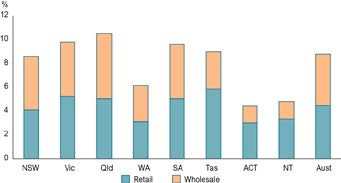 Source: ABS Cat. No. 5220.0Chart 7.1 also shows that, in 2011-12, the contribution of retail and wholesale trade to the economies of Western Australia, the Australian Capital Territory and the Northern Territory was lower than the national average, which may reflect the overall strength of the economies of these states due to the larger contribution to GSP of other sectors such as mining and construction. Further, due to their relative isolation from major production centres, consumers in Western Australia and the Territory have a higher propensity to purchase goods from interstate retailers; while consumersin the Australian Capital Territory are more likely to purchase goods from New South Wales – where there are more retail options – due to their proximity to that state.Retail and wholesale trade were significant contributors to resident employment in the Territory in 2011-12, with around 11 100 people employed in retail trade and about 2900 employed in wholesale trade, accounting forper cent and 2.4 per cent of Territory resident employment, respectively (Table 7.1).Retail Trade	Wholesale Trade1  Percentage of national/state/territory resident employment Source: ABS Cat. No. 6291.0.55.003Drivers of Retail TradeRetail trade is primarily driven by population growth, household disposable income, household saving rates, employment growth, consumer sentiment and interest rates:population growth influences the number of consumers in the market, with a particular impact on retail sales;the level of household disposable income has a direct relationship with retail trade – when consumers have more money to spend, retail sales generally increase;household saving rates have an inverse relationship with retail trade: when consumers exhibit a high propensity to save, as has been the case since the onset of the global financial crisis, the disposable income available to spend on retail goods is reduced;employment growth has a direct relationship with retail trade – it creates more consumers with disposable income to spend in the retail sector;consumer sentiment strongly influences discretionary spending, particularly for more expensive items and non-essential goods; andinterest rates influence consumer behaviour and retail trade through the impact on household disposable income.Retail Activity (inflation adjusted)The ABS reports that in 2011-12, inflation-adjusted retail turnover in the Territory totalled $2.8 billion, an increase of $101.4 million or 3.8 per cent from 2010-11 and substantially stronger than the 2.2 per cent growth reported nationally. While year-on-year growth in the Territory’s retail sector in 2011-12 was the strongest in three years, it remained below the average annual rate of 4.5 per cent recorded from 2001-02 to 2011-12. Sections of the retail industry continue to experience structural change, with a marked increase in online retailing, which allows access to a greater variety of goods often at more competitive prices. In recent years, online shopping by Territorians from overseas retailers has also been supported by the continuing strength of the Australian dollar.The key influences on Territory retail activity in 2011-12 were:strengthening annual population growth from 0.4 per cent in 2010-11 to1.5 per cent in 2011-12;an increase in business confidence following the announcement in January 2012 by INPEX and Total of the decision to build the Ichthys liquefied natural gas plant in the Territory;four cuts to the cash rate by the Reserve Bank of Australia, resulting in a cumulative reduction of 125 basis points over the financial year; andone-off Commonwealth payments to pensioners, families and individuals under the Household Assistance Package aimed at addressing the cost of living impacts of the new carbon pricing arrangements.Chart 7.2: Territory Retail Trade Growth by Category, 2011-12(inflation adjusted)FoodHousehold GoodsIn 2012-13, growth in retail turnover in the Territory is expected to moderate to 3.0 per cent, due mainly to a reduction in discretionary spending as consumers direct more disposable income to essential items such as utilities, which are not included in retail trade, and the continuing growth in online retailing.Inflation Adjusted Retail Turnover by CategoryIn 2011-12, growth in retail turnover in the Territory was driven by increases in cafés, restaurants and takeaway services retailing (up 15.4 per cent); household goods retailing (up 3.2 per cent); and food retailing(up 2.4 per cent). Growth was partly offset by decreases in clothing, footwear and personal accessory retailing (down 5.3 per cent) and other retailing (down 2.3 per cent) (Chart 7.2).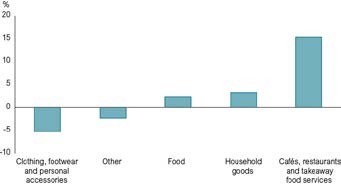 Source: ABS Cat. No. 8501.0It is expected that in 2012-13, the performance of these categories will largely be sustained, with the exception of cafés, restaurants and takeaway food services, which is expected to experience a significant moderation in turnover growth due to a range of factors including a high household saving rate, weak international tourist arrivals and increasing costs of essential items.ABS retail trade data at the component level should be treated with caution due to small sample sizes in some subcategories that lead to relatively high standard errors.Food retailing is the largest category of retail trade, accounting for41.4 per cent of all retail sales in the Territory in 2011-12. As food is a non-discretionary retail item, there is a strong positive correlation between turnover growth in this category and population growth. In 2011-12, food retailing in the Territory increased by 2.4 per cent to $1.2 billion, supported by strengthening economic and population growth. These factors have continued to support growth in food retailing in 2012-13.In 2011-12, household goods retailing accounted for 19.0 per cent of Territory retail turnover. Over the same period, turnover of household goods in the Territory totalled $533.8 million, an increase of 3.2 per cent from 2010-11. The key driver of growth in this category was a 13.5 per cent increase in turnover of electrical, electronic and gas goods; reflectingCafés, Restaurants and Takeaway Food ServicesClothing, Footwear and Personal AccessoriesOther Retailingheavy discounting by retailers nationally to stimulate sales and the high Australian dollar, which has made imported electrical and electronic goods more affordable. Growth was partially offset by a 4.7 per cent decrease in hardware, building and garden supplies retailing, while turnover of furniture, floor coverings, housewares and textile goods was unchanged in theyear. The softness in these subcategories reflected a subdued residential construction market.In 2012-13, the recovery in residential construction has supported growth in turnover of household goods as new houses and units are furnished. In addition, continued discounting by retailers has supported growth,particularly in the turnover of electrical, electronic and gas goods, as well as furniture, floor coverings, housewares and textile goods.In 2011-12, cafés, restaurants and takeaway food services retailing accounted for 18.3 per cent of retail turnover in the Territory and was the strongest performing retail category, with turnover increasing by15.4 per cent to $512.6 million and contributing 2.5 percentage points to growth. This was the fourth consecutive year of double-digit growth in turnover in this category, with growth driven by interest rate cuts, strengthening wages growth and the transient nature of the Territory’s population.In 2012-13, turnover of cafés, restaurants and takeaway food services has weakened significantly, reflecting national trends and the slowdown that typically follows a period of substantial growth in retail turnover. National factors that have impacted on growth in this category include a high household saving rate; the impact of job losses, particularly in the manufacturing and public service sectors; and weak international touristarrivals due to the strong Australian dollar. In the Territory, growth in turnover has also been constrained by increasing costs of essential items, which are expected to have reduced consumer expenditure on discretionary items such as eating out.Clothing, footwear and personal accessory retailing totalled $140.7 million or 5.0 per cent of Territory retail turnover in 2011-12. Turnover in this category decreased by 5.3 per cent in 2011-12, detracting 0.3 percentage points from overall retail growth. This is the weakest performance of this category in 14 years and is likely the result of substantial growth in online purchases by Territorians from interstate and overseas retailers and the high Australian dollar.Given the growth of online retailing and the low number of Territory-based online retailers, the weak performance of clothing, footwear and personal accessory retailing has continued in 2012-13.The ‘other retailing’ category includes retailing in newspapers and books, sport and camping equipment, entertainment media, pharmaceutical goods, stationery goods, cosmetics, and toiletry goods. In 2011-12, other retailing totalled $155.5 million or 5.5 per cent of Territory retail turnover. Followinga decline of 20.5 per cent in 2010-11, turnover of other retailing further declined by 2.3 per cent in 2011-12. This was driven by a 7.7 per cent decline in newspaper, book and stationery retailing and a 2.0 per centChart 7.3: Online Retail Trade1 by Category, Australia (year to January 2013)decline in other recreational goods turnover, while pharmaceutical, cosmetic and toiletry goods retailing was unchanged. The weak performance of other retailing largely reflects the increase in online shopping.Chart 7.3 shows that online retailing is dominated by items that fall under the other retailing category. As such, the limited presence of Territory retailers online has had a significant impact on other retailing in the Territory.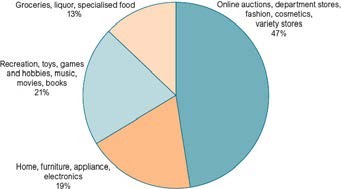 1  Domestic and international online retail sales Source: National Australia BankGiven the continuing increase in online shopping, it is expected that the weak performance of other retailing in the Territory will continue in 2012-13. Further, as this category is comprised entirely of discretionary goods, consumers are expected to spend a lower proportion of disposable income on these items in response to rising costs of some essential goods.OutlookIn 2013-14 and over the forward estimates period, the Territory Government’s focus on developing a three-hub economy is expected to support retail trade in the Territory through the creation of jobs, particularly in the energy sector and the related support industries. Further, one of the Territory Government’s main aims in developing a three-hub economy is to strengthen tourism in the Territory. Through increased tourist arrivals into the Territory, the development of a three-hub economy is expected to support the retail sector, such asthe cafés, restaurants and takeaway food services category, due to tourists’ reliance on these services.Major projects in the Territory typically support retail trade through increased household disposable income and, where workers are employed from interstate and overseas, an increase in the number of consumers in the market. In 2013-14, retail trade in the Territory is expected to be supported by increased construction activity on the INPEX and Total joint venture Ichthys project and the anticipated commencement of construction of agas pipeline to the Pacific Aluminium alumina refinery in Gove, which will support employment and wages growth through new engineering jobs. These projects are also expected to support an increase in temporary and permanent migration to the Territory, increasing the number of consumers inChart 7.4: Retail Trade Turnover, (year-on-year percentage change)the market and thereby supporting food retailing, in particular, from 2013-14 onwards.Anticipated strong growth in residential construction is expected to support household goods retailing and the overall retail sector in the Territory between 2013-14 and 2015-16, driven by the need to furnish new dwellings. Despite the growth of online retailing, it is expected that household goods retailing in the Territory will be supported by a continued consumer preference for purchasing household goods in-store as this allows for a physical inspection of goods before purchase.Over the same period, turnover of cafés, restaurants and takeaway food services is expected to be supported by increasing employment and wages, although growth is not expected to reach the double-digit levels recorded between 2008-09 and 2011-12.Increasing online sales are expected to continue to constrain the growth of other retailing and clothing, footwear and personal accessory retailing in 2013-14. The impact of online sales is expected to be greatest on the newspaper, book and stationery retailing subcategory as newspapers and magazines increasingly become available online. In addition, consumersare increasingly purchasing books from global online retailers, which offer a broader selection of products.Consequently, inflation-adjusted retail turnover in the Territory is expected to increase by 5.5 per cent in 2013-14 and 6.0 per cent in 2014-15. Growth is expected to then moderate to 5.0 per cent in 2015-16 and 2.5 per cent in 2016-17, as the construction phase of the Ichthys project begins to wind down and staffing levels are reduced (Chart 7.4).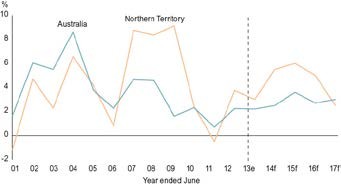 e: estimate; f: forecastSource: Department of Treasury and Finance; ABS Cat No. 8502.0; Deloitte Access EconomicsRetail and Wholesale DevelopmentsA number of retail and wholesale developments in the Territory have been expanded in recent years, including the Darwin Waterfront Precinct, the Darwin Business Park at East Arm, and the Jape Homemaker Village. In addition, several developments and refurbishments are expected to support retail growth over the next few years. These include:the proposed 3380 square metre expansion of the Casuarina Square shopping precinct, incorporating the construction of a new Myer department store, a food plaza and a leisure and recreation facility. Plans for this project are currently under consideration by the Development Consent Authority;The Gateway, a proposed mixed-use development in Palmerston, which incorporates a supermarket, a discount department store, restaurants and various specialty stores;the $23 million Bunnings warehouse in Alice Springs, scheduled for completion in mid-2013;Stage 2 of the Darwin Waterfront development which, although primarily for residential purposes, will also feature a mixed-use commercial and retail component;the Berrimah Business Park, comprising a number of retail and commercial businesses;The Avenue, a large mixed-use development in Parap, including retail outlets, a pharmacy, convenience store, and dedicated cafés and eateries;the Charles Darwin Centre at Smith Street Mall in Darwin, which will provide office space as well as retail services; andthe redevelopment of Todd Mall, which entails opening the northern section of the mall to controlled vehicle access as part of the Alice Springs Town Council’s CBD revitalisation project.Chapter 8Key pointsInternational TradeThe Northern Territory’s international trade is dominated by output from the mining and manufacturing industries, which in 2012-13 are estimated to account for 76 per cent of goods exports and 80 per cent of goods imports.Liquefied natural gas (LNG), a manufactured product, is the Territory’s largest export followed by outputs from the mining industry such as manganese, alumina, bauxite, zinc/lead concentrate and iron ore. Feedstock gas for the ConocoPhillips Darwin LNG plant, petroleum products (petrol, diesel and aviation fuel) and machinery and equipment are estimated to account for the majority of the Territory’s imports in 2012-13.In 2012-13, the Territory’s inflation-adjusted trade surplus is estimated to have decreased by 22.6 per cent to $1.4 billion. The decline reflects a 17.9 per cent increase in exports more than offset by a 36 per cent increase in imports, primarily due to the arrival of the Montara Venture floating production, storage and offloading facility used to service the Montara oilfields.In 2013-14, the Territory’s trade surplus is expected to increase by89.2 per cent to $2.7 billion, largely due to a full year of oil production from the Montara oilfields as well as expanded output from the McArthur River and Groote Eylandt Mining Company mines, more than offsetting imports.The Territory’s trade surplus is expected to narrow substantially in 
2014-15 as the majority of pre-assembled modules (PAMs) for the INPEX and Total joint venture Ichthys project are imported to the Territory. The trade surplus is expected to begin widening in 2015-16 as the value of imported PAMs decreases as the construction phase of the Ichthys project is completed. Commencement of LNG exports will lead to a substantial widening in the Territory’s international trade surplus.2012-13e	2013-14f	2014-15f	2015-16f	2016-17fbalance1BackgroundInternational trade is an integral part of the Territory’s economy, contributing to demand and creating employment across a range of industries including mining, manufacturing, rural industries and tourism. As a consequence, the Territory’s economy is vulnerable to changes in the economic performance of its major trading partners and the global economy generally.International merchandise trade statistics are compiled by the Australian Bureau of Statistics (ABS) from information submitted byexporters and importers, or agents, to the Australian Customs and Border Protection Service (Customs and Border Protection). The ABS sources data on service exports and imports from the ABS Survey of International Trade in Services and a range of administrative data and indicator series.The ABS reports international goods and services trade data for the Territory in nominal terms. However, as nominal values include the impact of price change this chapter focuses on international trade measured in inflation-adjusted terms, holding constant the effects of price over time.ABS reported international merchandise trade data for the Territory includes a significant proportion of confidentialised commodities. In 2011-12,17.1 per cent of the Territory’s goods exports and 14.1 per cent of the Territory’s goods imports were classified by the ABS as confidential. The ABS classifies items as confidential where the producer’s privacy may be risked by publication. For example, where there is only one producer of a particular commodity in a jurisdiction, reporting trade statistics for this good or service would unfairly identify the sole operator in a way that does not occur when there are multiple producers.In 2011-12, the Territory’s international trade was primarily driven by the output from the mining and manufacturing industries, which accounted for 76 per cent of goods exports and 80 per cent of goods imports.Changes in net exports (exports less imports) can have a significant impact on the economic growth rates of the Territory and Australian economy.For example, in 2011-12, the Territory’s inflation-adjusted trade surplus declined by 14.5 per cent to $1.8 billion, which subtracted 1.8 percentage points from economic growth in the year. Nationally, net exports declined by 12.7 per cent in 2011-12 and subtracted 0.2 percentage points from economic growth (Table 8.1).Table 8.1: International Merchandise Goods Trade1,TotalTotalTradeRatio of Trade Balance to2011-12 	Expor ts 	Impor ts     Balance 	GSP/GDP 	GSP: gross state product; GDP: gross domestic product1  Inflation adjusted, base year 2010-11Note: Negative (-) values indicate a deficit in the goods trade balance. Source: Department of Treasury and Finance; ABS Cat. Nos 5222.0, 5206.0Merchandise Goods ExportsTerritory merchandise goods exports are dominated by manufacturing exports (such as liquefied natural gas (LNG) and alumina) and mining exports (such as manganese, zinc/lead concentrates, iron ore, crude oil, uranium and condensate). In 2012-13, LNG is estimated to account for the largest proportion of international goods exports from the Territory (49 per cent), followed by the mineral and energy products listed above (20.6 per cent) and alumina. Other major international goods exports in 2012-13 include live cattle and construction materials.The inflation-adjusted value of international goods exports from the Territory is estimated to increase from $5.1 billion in 2011-12 to $6.2 billion in 2012-13 (up by 20.6 per cent). Estimated growth is due to a 19.6 per cent increasein LNG exports from the ConocoPhillips Darwin LNG plant, as production returns to near capacity following a scheduled maintenance shutdown in 2011-12 (see Chapter 11: Construction). Goods exports are also expected to be driven by increasing alumina exports, which are expected to be partly offset by a decline in live cattle exports to Indonesia as the number of permits issued to Territory exporters continued to decline in 2012-13 (see Chapter 12: Agriculture, Forestry and Fishing).Chart 8.1: Territory Merchandise Exports by Major Group1 (moving annual total)Key Export Markets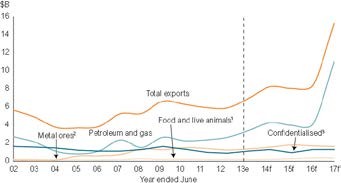 e: estimate; f: forecastInflation adjusted, base year 2010-11Includes iron ore, manganese and zinc/lead concentratePrimarily consists of aluminaSource: Department of Treasury and Finance; ABS Cat. No. 5368.0In nominal terms, the Territory’s top ten export destinations are estimated to account for $5.4 billion (or 87.4 per cent) of the Territory’s goods exports in 2012-13.In 2012-13, Japan is estimated to receive the largest proportion of Territory goods exports largely reflecting LNG from the Darwin LNG plant. The other top export markets receiving Territory goods in 2012-13 are estimatedto include China, Oman, Indonesia, South Korea, India, France, Canada, United States (US) and the United Arab Emirates.The majority of the Territory’s metal ores such as manganese, iron ore, bauxite and zinc/lead concentrate are exported to China, while the remaining metal ores are exported to countries including South Korea, India, Oman and Canada. The majority of the Territory’s uranium is exported through ports in South Australia. Additionally the alumina manufacturedat the Pacific Aluminium refinery in Gove is exported to Oman and China, while Indonesia accounts for the majority of the Territory’s livestock exports (Chart 8.2). Despite being a large gold producer there is little to no international export of gold from the Territory (see Chapter 10: Mining and Manufacturing). This is mainly due to the bulk of gold production from Territory mines being exported interstate to the Perth Mint in Western Australia.Chart 8.2: Territory Merchandise Exports by Country Destination,2011‑12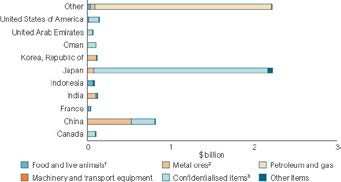 Predominantly live cattleExcludes aluminaPrimarily aluminaSource: Department of Treasury and Finance; ABS Cat. No. 5368.0Service ExportsInternational service exports represent income received by local businesses from overseas travellers, foreign businesses and foreign government personnel (mostly defence), for services provided including meals, accommodation, entertainment and tourism activities. The largest contributors to service exports in the Territory are ‘travel services’(51 per cent) followed by ‘government services’ (40 per cent). After peaking at $1.4 billion in 2000-01, services exports from the Territory have trended downwards. This is in line with the downward trend in international visitor arrivals to the Territory over this period (see Chapter 13: Tourism).Service exports are estimated to increase from $784 million in 2011-12 to$786 million in 2012-13 (up by 0.2 per cent), mainly due to a 2.4 per cent increase in government goods and services (government operations and defence) to $315 million. Government goods and services in the Territory are largely driven by services provided to visiting defence personnel. Darwin is used by foreign defence personnel for ‘crew rest’ and to support humanitarian and disaster relief in the region. Additionally, a number of foreign military personnel visit the Territory to participate in military exercises with the Australian Defence Force.Also contributing to growth was an 11.2 per cent increase in education-related travel, which is largely driven by overseas students studying at Charles Darwin University (CDU). CDU attracts international students from a number of countries, including India, the Philippines, China, Indonesia, Nepal and Malaysia, with the most common area of study being business and accounting. Growth in education-related travel was also supported by a 2.0 per cent increase in business travel, reflecting the development of a number of major economic drivers, such as the Ichthys project.Partly offsetting the increase in services exports is an estimated 2.7 per cent decline in international visitor arrivals to the Territory over 2012-13, driven by a strong Australian dollar and weak economic activity in key source markets (see Chapter 13: Tourism).Chart 8.3: Territory Merchandise Imports, 2001‑02 to 2012‑131 (moving annual total)Key Import MarketsMerchandise ImportsMerchandise imports to the Territory in 2012-13 will comprise feedstock gas and petroleum products (automotive and aviation fuel), which is estimated to account for about 66.1 per cent of total goods imports. Other major imports include machinery and equipment, which are predominantly used in the construction and mining industries (Chart 8.3).In 2012-13, the value of international goods imports to the Territory is estimated to increase from $3.5 billion in 2011-12 to $5.0 billion in 2012-13 (up by 41.2 per cent). The increase is largely due to higher machinery and equipment imports (up by 171.8 per cent), as a result of the importation of the Montara Venture floating, production, storage and offload (FPSO) facility (see Chapter 10: Mining and Manufacturing), as well as imports of feedstock gas from the Bayu-Undan fields in the Joint Petroleum Development Area (JPDA) for processing at the Darwin LNG plant (up by 17.4 per cent).Substantial growth in petroleum imports from Singapore, mainly driven by increased consumption of fuel required for the development of major projects, is also expected in 2012-13.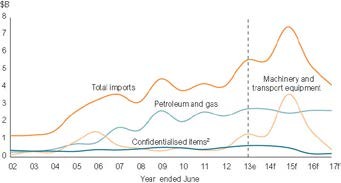 e: estimate; f: forecastInflation adjusted, base year 2010-11Mainly consists of bunker oil imports from KuwaitSource: Department of Treasury and Finance; ABS Cat. No. 5368.0In 2012-13, the JPDA is estimated to be the Territory’s largest source of imported goods, namely feedstock gas for the Darwin LNG plant. The JPDA in the Timor Sea is jointly managed by Australia and Timor-Leste and is classified by the ABS as a separate economic entity for international trade purposes (see Chapter 10: Mining and Manufacturing). Singapore was the second largest source of imported goods to the Territory, mainly due to petroleum imports (unleaded petrol, diesel and aviation fuel), followed by Kuwait, which is the source market of bunker oil used to power the Pacific Aluminium refinery at Gove. The other top ten sources of international imports for the Territory were China, Japan, US, South Korea, Thailand, Taiwan and the Netherlands (Chart 8.4). The Netherlands’ inclusion in this list relates to the importation of a number of dredging ships, such as the Athena, in late October 2012, that are used to dredge Darwin Harbour so future LNG ships are able to access the Ichthys LNG plant at Blaydin Point.In nominal terms, these countries are estimated to account for more than82.8 per cent of imports in 2012-13, with a combined value of $4.6 billion.Chart 8.4: Territory Merchandise Imports by Country of Origin,2011‑12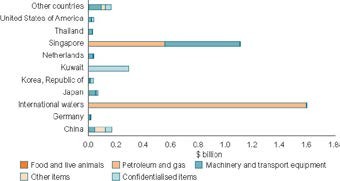 Source: Department of Treasury and Finance; ABS Cat. No. 5368.0Service ImportsService imports in the Territory are primarily driven by demand for overseas travel by Territorians and transportation services (shipment and freight services provided by foreign operators).The value of service imports to the Territory is estimated to increase from$525 million in 2011-12 to $531 million in 2012-13 (up by 1.1 per cent). Growth is forecast to strengthen to an estimated 6.7 per cent mainly due to an increase in travel services imports in 2012-13 reflecting favourable travel conditions as a result of the strong Australian dollar and heavy discounting in overseas travel markets especially in the euro area countries that are experiencing declining or weak economic growth (see Chapter 3: External Economic Environment). Combined, these two factors have made it more affordable for Territorians and Australians to travel overseas.Trade BalanceThe trade balance, also known as net exports, is the difference between exports and imports over a given period of time. When the value of exports exceeds the value of imports it is referred to as a trade surplus. A trade deficit is defined by value of imports exceeding the value of exports.Chart 8.5: Territory International Trade, 2001‑02 to 2012‑131 (moving annual total)Forecasts 2013‑14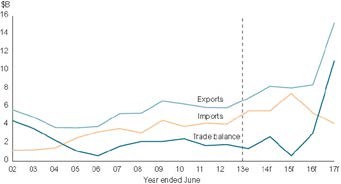 e: estimate; f: forecast1  Inflation adjusted, base year 2010-11Source: Department of Treasury and Finance; ABS Cat. No. 5368.0The Territory’s international trade surplus is estimated to decline from$1.8 billion in 2011-12 to $1.4 billion in 2012-13 (down by 22.6 per cent), due to an 17.9 per cent ($1.1 billion) increase in total exports offset by a 36 per cent ($1.5 billion) increase in imports.Exports are estimated to increase by 17.9 per cent to $6.9 billion in 2012-13 as LNG exports returned to full capacity following the scheduled maintenance shutdown of the Darwin LNG plant in 2011-12 as well as increased alumina exports. Services exports are forecast to increase in 2012-13 largely due to a 2.4 per cent increase in government goods and services related to growth in international defence force personnel.International imports to the Territory are estimated to increase by36.0 per cent to $5.5 billion in 2012-13 mainly due to the arrival of the Montara Venture FPSO in December 2012 as well as higher feedstock gas imports from the Bayu-Undan fields as production at the Darwin LNG plant returned to capacity. Travel services imports are also estimated to increase in 2012-13 as a result of favourable exchange rates, with Territorians continuing to take advantage of the strong Australian dollar and holiday overseas.OutlookExportsInternational exports from the Territory are forecast to increase by18.5 per cent to $8.2 billion in 2013-14, driven by a forecast increase in goods exports of 20.5 per cent to $7.4 billion. The commencement of production at the Montara oilfields is expected to be the primary driver of growth during the year. Growth is also expected to be driven by increasing zinc/lead concentrate and manganese exports, following the completion of expansion activity at both the McArthur River and Groote Eylandt Mining Company (GEMCO) mines in the first half of 2013-14 (see Chapter 10: Mining and Manufacturing).Services exports are forecast to increase by 3.2 per cent to $811 billion in 2013-14, driven by increasing international visitor arrivals to the Territory.Forecasts Between 2014‑15 and 2016‑17This is expected to be driven mainly by the business market and increasing construction activity related to the development of the Ichthys project. ImportsInternational imports to the Territory are forecast to increase by 0.5 per centto $5.6 billion in 2013-14, driven by increased service imports (up7.8 per cent). Partly offsetting the increase is an expected decline (down0.2 per cent) in goods imports.Despite service imports comprising a much smaller proportion of total imports in 2013-14, business and personal travel services are forecast to be the drivers of growth as business activity surrounding major projects continues to grow and the high Australian dollar continues to generate cheaper overseas travel opportunities.In 2013-14, goods imports are forecast to decrease by 0.2 per cent to$5.0 billion reflecting lower levels of machinery and equipment imports (down 2.1 per cent). Despite the fall in goods imports in the year, levels of expenditure are expected to reach historically high levels in 2013-14 supported by the Ichthys project, which includes the Ichthys power plantand cryogenic tanks, as well as other mining infrastructure investment such as GEMCO and at the McArthur River mine.Trade BalanceThe Territory’s trade surplus is forecast to increase by 89.2 per cent to$2.7 billion in 2013-14, primarily due to growth in goods exports associated with a full year of oil production from the Montara oilfields and increased zinc/lead and manganese production from the McArthur River and GEMCO mines. Partly offsetting growth will likely be a marginal increase in imports as a result of services imports.ExportsIn 2014-15, international exports from the Territory are forecast to decrease by 2.2 per cent to $8.1 billion as a result of the regular ConocoPhillips repair and maintenance program at its Darwin LNG plant and Bayu-Undan field. Additionally, exports of alumina from the Pacific Aluminium refinery are forecast to decline as the temporary shutdown works, to convert the processing facility from oil to gas, are completed. Expected to partly offset the decline is an increase in exports of the full year’s production following expansions at the McArthur River and GEMCO mines. In 2015-16, total exports are forecast to increase by 4.1 per cent as the ConocoPhillips and Pacific Aluminium’s operations return to normal levels of production.In 2016-17, total goods exports are forecast to increase significantly following the commencement of production from the Ichthys LNG plant, which will produce LNG for consumption in Japan. LNG exports from Ichthys are forecast to increase the total export of goods from the Territory byper cent to $15.2 billion in 2016-17.Over the forecast period, services exports are expected to increase, supported by a growing presence of US Marines. The growth in services exports due to the marines is forecast to be partly offset bydeclining international travel services as a result of the continued strength of the Australian dollar.ImportsTotal imports are forecast to increase by 34.1 per cent to $7.5 billion in 2014-15. Growth in imports will be driven by the arrival of components for the Ichthys project, which will include power generation equipment, pipeline components and prefabricated modules that will be used to construct the first two trains at Blaydin Point. The continued construction and arrival ofthe key components of the Ichthys project through 2015-16 will ensure that imports remain at record high levels through the year. Partly offsetting the increases in the Ichthys project’s imported components during 2014-15 and 2015-16 is a reduction in bunker oil. Initially, the decline in bunker oil will reduce imports in the last quarter of 2014-15 before bunker oil imports largely cease in 2015-16 following the conversion at the Pacific Aluminium Gove refinery.Following record high levels of imports in the previous two years associated with the Ichthys project, imports are forecast to decline by 22.3 per centto $4.1 billion in 2016-17. The value of imports in 2016-17 is forecast to be lower compared with the previous years as a result of the fall in bunker oil imports from Kuwait.Services imports are expected to continue to increase as the high Australian dollar continues to provide favourable exchange rates for overseas travel. Trade BalanceThe trade balance in 2014-15 is forecast to decrease by 78.0 per centas the largest components of the Ichthys project arrive in the Territory. From 2015-16 the trade balance is forecast to increase strongly due to the reduction in imports and the substantial rise in exports following thecompletion of the Ichthys project. A record high trade surplus is anticipated once the LNG plant is operational.Chapter 9Key pointsResidential Property MarketsSales volumes of houses, land and units increased substantially across the Northern Territory over 2012. Growth in house prices strengthened in Darwin, Palmerston and Tennant Creek in the year, but declined in Katherine and Alice Springs.Greater Darwin property markets have been supported by strengthening economic and population growth, declining interest rates and increased confidence following the commencement of several major projects, particularly the INPEX and Total joint venture Ichthys liquefied natural gas project.As at the December quarter 2012, Darwin median house prices were the second highest of the capital cities, behind only Sydney, while Darwin median unit prices were the third highest, behind Sydney and Melbourne.Sales activity in the Greater Darwin region is expected to remain at above average levels through to 2015-16, underpinned bystrengthening population and employment growth. The property market in Alice Springs is expected to be supported over this period by the relocation of some Territory Government agencies to the town as well as an increased focus on supporting tourism in the region.Property markets in Tennant Creek and Katherine are expected to continue to be supported by strong demand for rental properties, associated with government employment, as Katherine andTennant Creek have become regional hubs for the delivery of Territory and Commonwealth government services including education, health, law and order, and Indigenous reform programs.AnnualBackgroundThe residential property market covers activities associated with building, buying or renting a dwelling, together with land development. This chapter also encompasses provision of government housing assistance, including public housing, home purchase assistance and defence housing programs.Home OwnershipInitiativesSince 2001, the Territory economy has expanded significantly, driven by the development of a series of major projects, primarily in the mining and manufacturing sectors. This has led to increased levels of migration to the Territory largely for employment purposes. As a result of the increase in population and economic prosperity, dwelling prices escalated rapidly, especially in the Greater Darwin region, up to 2010.In 2010 and 2011, most property markets in the Territory weakened, with a substantial reduction in sales activity and decreases in prices in some markets. Factors contributing to the declines in Territory property marketsincluded slowing economic and population growth following the completion of several major projects, conservative consumer behaviour and a reduction in the availability of finance in the wake of the global financial crisis (GFC), and previous pulling forward of demand into 2009 through temporary increases to Territory and Commonwealth home ownership incentives designed to stimulate housing markets following the GFC.In 2012, property markets in a number of centres recovered strongly, with the number of houses, units and land sales up substantially. Median house prices increased in Greater Darwin and Tennant Creek, up by 12.0 per cent and 11.8 per cent respectively as at the December quarter 2012. House prices in Alice Springs and Katherine declined over the same period.The rebound in Greater Darwin can be attributed to increased confidence in local property markets following the commencement of several major projects and strong demand for housing as population and employment growth strengthened over the year. Property markets have also been supported by interest rate reductions since late 2011, which have reducedthe Reserve Bank of Australia’s (RBA) target cash rate by 175 basis points to3.0 per cent, the lowest level since the GFC in September 2009.Government Housing Policies and InitiativesThe Territory Government’s Real Housing for Growth initiative aims to increase housing supply and ease housing cost pressures to support the attraction and retention of key workers in the Territory. The plan aims for 2000 new homes to be built across the Territory over the four years to2016-17, using a combination of home ownership incentives targeted at the construction of new dwellings, and rental initiatives including partnerships with private developers to build and own new rental dwellings, with the Territory Government holding a ten-year head lease over the dwellings.HomeBuild Access is part of the Territory Government’s revised home owner incentive package and is targeted at the construction of new dwellings. HomeBuild Access offers two loan products, a low deposit loan and a subsidised interest loan, both of which have a purchase price limit of $550 000 for dwellings with three or more bedrooms and $475 000 for dwellings with one or two bedrooms.The First Home Owners Grant (FHOG) provides a grant of $12 000 to  eligible applicants who are purchasing an established dwelling in the Greater Darwin area, or $25 000 for applicants who are purchasing or constructing a new dwelling in the Greater Darwin area or purchasing a new or established dwelling elsewhere in the Territory. The eligibility for the higherAffordable RentalInitiativesCommonwealthProgramsFHOG to purchasers of established dwellings outside the Greater Darwin area reflects that new dwellings in other areas of the Territory may not be available.There is also a principal place of residence stamp duty concession for non-first home buyers that provides a concession of up to $7000 on the stamp duty payable on the purchase or construction of a new dwelling.The Territory Government has delivered a range of affordable dwellings and house and land packages targeted at low to middle-income families and individuals for purchase. These affordable homes have been part of new land release developments where up to 15 per cent of the land is set aside for affordable and social housing, including Bellamack and Johnston in Palmerston and Muirhead in Darwin. To be eligible to purchase one ofthese properties, applicants must meet the same income and asset eligibility criteria required for the subsidised HomeBuild Access interest rate loan.An affordable housing rental company, Venture Housing, was established in January 2012 as a non-government entity to provide affordable rental accommodation for low to medium-income Territorians. Eligibility for Venture Housing properties is based on the eligibility criteria of the National Rental Affordability Scheme (NRAS) with rentals offered to tenants at least 25 per cent below the prevailing market value. Venture Housing currently owns and manages 35 units in the Village@Parap development and manages an additional 10 units in Village@Parap on behalf ofTerritory Housing. The Territory Government has also allocated funding of$50 million to provide Venture Housing with an additional 140 dwellings.Under the Real Housing for Growth initiative, the Territory Government will head lease newly constructed dwellings from private owners and make the dwellings available to key workers including childcare workers, nurses,teachers, hospitality staff and young families who have difficulties affording private rental accommodation. An expression of interest seeking proposals was released on 27 February 2013 and ten government-owned sites(three each in Greater Darwin and Katherine and two each in Tennant Creek and Alice Springs) have been made available. Developers will also be able to submit proposals for dwellings built on privately owned land. Dwellings must not exceed a market value of $550 000 and must meet certain specifications including adequate servicing, parking, and access to local amenities, public transport, shops, schools and employment.Commonwealth Rent Assistance (CRA) is a non-taxable income supplement payment added onto the pension, allowance or benefits of eligible income support customers in the private rental market. To be eligible for CRA a person must first qualify for a social security income support payment, more than the base rate of the Family Tax Benefit. The maximum rate of payment a person can receive depends on the circumstances of the family or individual. Tenants of the new affordable housing rental company may be eligible for CRA.The NRAS program is designed to provide more affordable rental stock to low and middle-income households. The scheme was introduced in 2008 and aims to address the shortage of affordable housing by offering financialPublic Housingincentives to the developers and investors and community organisations to build and rent dwellings to low and moderate income households at a rate that is at least 20 per cent below the prevailing market rates. The scheme has the potential to increase the supply of new affordable rentals, reduce rental costs for low and moderate income households and encourage large-scale investment and innovative delivery of affordable housing.The NRAS scheme currently contributes $9981 per annum for each dwelling under the scheme in the Territory. The Commonwealth contributes 75 per cent or $7486 per annum to the scheme while the Territory Government has contributed an in-kind payment to the scheme to make up the remaining 25 per cent of funding.In the Commonwealth Government’s last NRAS round, the Territory was allocated a total of 496 incentives as follows:100 incentives at Charles Darwin University;140 incentives to the Land Development Corporation; and256 incentives to Venture Housing comprising:35 dwellings in the Village@Parap, which were completed in 2012;21 dwellings in Driver; and200 dwellings for future development.Public housing is provided to those most in need. The 2013 Report on Government Services reports that there are 7435 social housing dwellings in the Territory, representing 9.2 per cent of total private dwellings in the Territory, compared with 4.6 per cent nationally.In the Territory, there are 11 801 dwellings managed by the Department of Housing, which include dwellings in urban, regional and remote areas.There are 5071 public housing dwellings in urban areas in the Territory and, together with the Commonwealth, there has been an extensive program of development of new public housing. The Territory is also actively pursuing redevelopment of existing complexes.In remote areas, the National Partnership Agreement in Remote Indigenous Housing (NPARIH), which incorporates the Strategic Indigenous Housing and Infrastructure Program (SIHIP), will deliver 934 new houses, 415 rebuilds of existing houses and 2500 refurbishments across 73 remote Indigenous communities and a number of town camps and community living areas in  the Territory by 30 June 2013. As at 31 March 2013, 821 new houses had been constructed under the NPARIH and 2693 refurbishments and rebuilds had been completed.Chart 9.1: Territory House and Unit Sales (moving annual total)Sales by RegionTable 9.1: Dwelling Sales by Territory Region, 2008 to 2012Market Activity SalesSales activity data is sourced from the Australian Valuation Office (AVO), which records a sale at settlement.Following sharp declines in 2010 and 2011, dwelling sales volumes across the Territory increased substantially in 2012. The AVO reported that there were 3512 houses and units sold in the Territory in 2012, a 30.1 per cent increase compared with the 2700 sales in 2011 (Chart 9.1). Housesales increased by 21.7 per cent to 1955 and unit sales increased by42.3 per cent to 1557.While sales volumes increased substantially over 2012, they remained significantly below levels recorded from 2003 to 2009.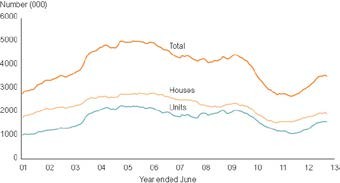 Source: AVOThe AVO reports that dwelling sales increased in all regions of the Territory in 2012, with the most substantial increases reported in Darwin and Katherine, up 40.2 per cent and 27.0 per cent, respectively (Table 9.1). The number of dwelling sales for all centres in the Territory increased byper cent in 2012.2008	2009	2010	2011	2012Excludes rural areas surrounding DarwinIncludes rural areas surrounding Darwin Source: AVOPreliminary data indicates that sales activity in the first quarter of 2013 is comparable with the first quarter of 2012. There were 791 dwelling sales across the Territory in the March quarter 2013, compared with 824 sales in the March quarter 2012. These volumes are substantially higher than the 563 sales recorded in the March quarter 2011.Residential LandChart 9.2: Territory Residential Land Sales (moving annual total)Historically, subdued onshore economic and population growth from2000 to 2004 was reflected in relatively low levels of residential land take-up, following a strong period of growth in the late 1990s associated with the Australian Defence Force Army Presence in the North initiative.From 2004, residential land sales increased rapidly, reflecting strengthening economic and population growth, peaking at 1118 sales in the year toApril 2007 (Chart 9.2).Since peaking in 2007, land sales decreased significantly through to 2009, in part reflecting supply constraints rather than a lack of demand. However, land sales have increased substantially over the past two to three years, up by 51.4 per cent in 2011 (some of this increase relates to land exchanged in 2010 but not settled until 2011) and by a further 20.7 per cent in 2012.This reflects the increased availability of titled residential land following the development of Bellamack and Johnston in Palmerston, as well as the first settlements of titled land at Muirhead in Darwin and the Coolalinga subdivision in Litchfield. In addition, there have been lots sold at the new Palmerston suburb of Zuccoli, however these will not settle until titles are issued in mid-2013.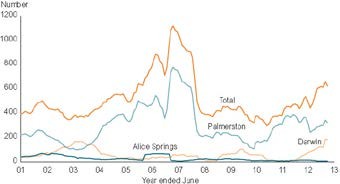 Source: AVOThe majority of land sales over the past decade have been in Palmerston with the development of new suburbs including Rosebery, Farrar, Gunn (The Chase), Durack (Fairway Waters) and more recently, Bellamackand Johnston. In 2012, Palmerston accounted for 48.8 per cent of land transactions in the Territory, lower than the ten-year average of 57.3 per cent, reflecting the increased number of land transactions in Darwin and Litchfield associated with the Muirhead and Coolalinga subdivision developments.Over the past ten years, other land sales in the Territory have come from the development of suburbs and new housing estates such as:Darwin – Bayview, City Valley, Tipperary Waters and Frances Park estates,and the new suburb of Lyons;Alice Springs – Larapinta and Ridges Estate; andTennant Creek – Peko Road stage 1.To cater for the projected population growth, land is being released in  major centres across the Territory. Current or pending land releases includefour new suburbs at Palmerston (Bellamack, Johnston, Zuccoli and Mitchell),The Heights, a new subdivision in the suburb of Durack, the new suburb of Muirhead, adjacent to Lyons in Darwin’s northern suburbs, and the new suburb of Kilgariff in Alice Springs.In Darwin, the Defence Housing Australia (DHA) development of Muirhead in the northern suburbs commenced in 2011, with the first lot titles issued and houses constructed during 2012. The suburb is expected to provide over 1100 residential lots, with about 30 per cent retained for DHA housing and the remainder to be released to the public.There is also a small amount of other vacant residential land available for sale in Darwin, mainly comprising lots in recent private housing estates such as City Valley and Frances Park estates.In Palmerston, land sales commenced at Bellamack in 2009, with the first lots titled and transferred to purchasers from mid-2010. It is estimated that as at March 2013 about 600 of the 682 residential lots had been titled. Land release at the first stage of Johnston commenced in 2010 with the first lots titled from early 2011. About 250 of the 484 lots expected to bereleased over both stages 1 and 2 of Johnston have now been titled, with the remaining lots expected to be released by 2016.Land development at stage 1 of Zuccoli commenced during 2012 and land sales started in the second half of 2012, with the first lots expected to be titled and ready for dwelling construction in the first half of 2013.In the Litchfield area, Gwelo Development’s private subdivision at Coolalinga, located between Virginia and Howard Springs, is a mixed development comprising over 80 single dwelling, multiple dwelling, medium density and commercial lots. Titles have been issued on a majority of the single dwelling and multiple dwelling sites, and construction of houses and duplexes commenced in early 2013. Construction of 48 residential units on the medium-density site is expected to be completed in 2014.In Alice Springs, development of the new suburb of Kilgariff, which is located south of the Gap, is underway with initial headworks completed in 2012. Lots have not yet been released, however development of stage 1 is expected to commence in 2013 with the first lots to be availablefor residential construction in 2014. Other planned residential land developments, including at the old Pioneer drive-in theatre site and at Emily Valley and Coolibah Estate, have not progressed to date.In Tennant Creek, there were 28 lots developed and sold in the Peko Road land release in late 2010 with a further 18 lots sold in mid-2012. Lots sold included both single dwelling and multiple dwelling sites. Planning is currently underway for the next stage of land release on Peko Road. In Katherine there are a small number of single dwelling and multiple dwelling residential lots available for sale, including some remaining from the Casuarina Street development in Katherine East.Rental AvailabilityChart 9.3: Darwin Weekly RentalListings (three-month moving average)The Australian Bureau of Statistics (ABS) 2011 Census of Population and Housing reported that 49.1 per cent of dwellings in the Territory were rented (including public housing), compared with 29.6 per cent nationally. As such, the availability of rental accommodation is relatively more important in the Territory compared with elsewhere in Australia.Between 2004 and 2010, vacancy rates across the Territory declined to very low levels and placed upward pressure on rental prices. The decline in vacancy rates was driven by stronger than anticipated population and employment growth as well as a trend towards smaller average household size. Low vacancy rates in Alice Springs and Katherine between 2008 and2010 also reflected an influx of public servants (especially in the health and education sectors) to regional centres following the commencement of the Northern Territory Emergency Response. However, more recently a weaker housing market, and moderating population and employment growth have resulted in higher vacancy rates.House and unit rental listings, as reported by NT Data, decreased significantly in Darwin and Palmerston during 2012 (Charts 9.2 and 9.3), particularly during the peak dry season months between April and October. The decrease in rental listings reflects the strong increase in demand for rental properties driven by strengthening employment and population growth associated with the commencement of the INPEX and Total joint venture Ichthys liquefied natural gas (LNG) project and a relatively modest supply of new dwelling stock.Data for the first quarter of 2013 shows that rental listings have increased slightly compared with the same period last year in Darwin and Palmerston, however, as work on the Ichthys project begins to accelerate during the 2013 dry season, the availability of rental accommodation is expected to tighten significantly and rental listings are expected to fall back to the levels observed during the middle of 2012.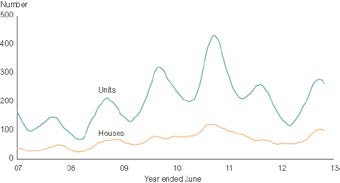 Source: NT DataChart 9.4: Palmerston Weekly Rental Listings (three-monthmoving average)Chart 9.5: Alice Springs Weekly Rental Listings (three-monthmoving  average)House Prices by Region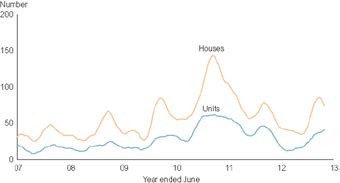 Source: NT DataIn contrast to the decline in rental availability observed in Darwin and Palmerston, the number of both houses and units listed for rent inAlice Springs increased over 2012. In Alice Springs the average weekly number of houses listed for rent increased from 35 in 2011 to 45 in 2012 (Chart 9.5).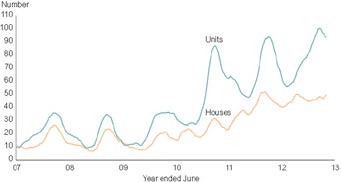 Source: NT DataProperty PricesDwelling price data is sourced from the Real Estate Institute of the Northern Territory’s (REINT) publications. Changes in median prices reflect sales concluded in a period and also include the influence of changes inthe composition of stock, such as size, quality, location and age. As a result, reported median house price growth does not represent the change in price for an individual property over time.In the December quarter 2012, REINT reports that the median prices of houses sold in the Territory ranged from $260 000 in Tennant Creek to $578 000 in Darwin and Palmerston. Darwin and Palmerston, and Tennant Creek recorded increases in median price compared with the December quarter 2011, while Katherine and Alice Springs recorded declines of 4.3 per cent and 2.6 per cent, respectively (Chart 9.6).Chart 9.6: Territory Median House Prices by Region(quarterly data)Chart 9.7: Darwin and Palmerston Median House Prices by Subregion (quarterly data)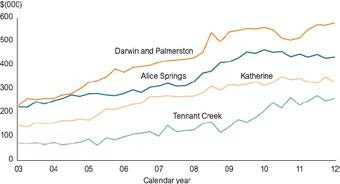 Source: REINTThe Darwin and Palmerston overall median of $578 000 in theDecember quarter 2012 represents an increase of 12.0 per cent compared with the December quarter 2011. Within Darwin and Palmerston, inner Darwin recorded the strongest growth, with a median price of $875 000in the December quarter 2012, up by 15.4 per cent compared with the same period last year. Median house prices also increased substantially in Darwin’s northern suburbs and in Palmerston, up by 14.9 per cent and11.5 per cent, respectively (Chart 9.7).The substantial increase in Darwin and Palmerston median house prices in 2012 reflects increased demand for housing as population and employment growth strengthened after the commencement of several major projects, increased confidence in the Territory’s property markets and a number of interest rate cuts since late 2011.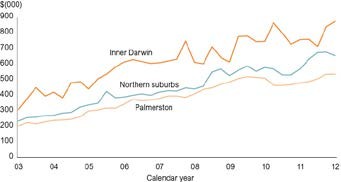 Source: REINTChart 9.8: Median House Pricesin Regional Centres (quarterly data)Unit PricesTennant Creek experienced substantial growth in median house prices, with REINT reporting an annual increase of 11.8 per cent to $260 000 in December 2012 (Chart 9.8). Continued strength in Tennant Creek house prices likely reflects continued public sector investment and presence in the town associated with the Stronger Futures program, which is aimed at improving the welfare of Indigenous people in remote areas of the Territory. The sale of new dwellings associated with the Peko Road development is also likely to have contributed to the increase in median prices. This reflects compositional change of sale stock.Median prices in both Alice Springs and Katherine declined through the year to December 2012, down by 2.6 per cent and 4.3 per cent, respectively, in line with moderating employment and population growth in these regions (see Chapter 4: Population).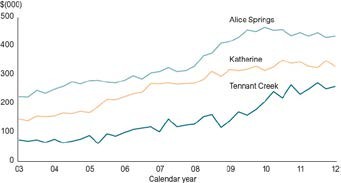 Source: REINTGrowth in median unit prices over 2012 was less than the growth observed in house prices. The Darwin and Palmerston region accounts for a majority of Territory unit sales (about 88.4 per cent in 2012) and therefore the overall Territory median unit price is heavily skewed by the Darwin and Palmerston median.The relatively modest overall increase in unit prices likely reflects a higher level of stock available for purchase as a consequence of a previous oversupply that was apparent during 2010 and 2011, and new supply that came onto the market following the completion of several developments including Zest apartments, C2 Esplanade and Oasis on Woods in the Darwin central business district (CBD); Village@Parap and stages of the Kingston Green development in Parap; and Gsell Street Apartments and Diamand Village in Darwin’s northern suburbs.In the December quarter 2012, REINT reports that the median prices of units sold in the Territory ranged from $170 000 in Katherine to $430 000 in Darwin and Palmerston. The Darwin and Palmerston region recorded anannual increase of 1.2 per cent and Alice Springs increased by 0.7 per cent(Chart 9.9).Chart 9.9: Darwin and Alice Springs Unit PricesMarket Segmentation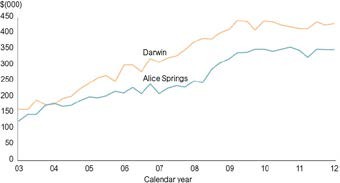 Source: REINTThe market segmentation data for Darwin and Palmerston houses demonstrates the increase in total sales volumes and median prices that were observed in 2012. Despite a lift in overall sales volumes, the number of house sales in the under $400 000 and the $400 001 to $500 000 categories declined by 48.3 per cent and 13.7 per cent, respectively in 2012 (Table 9.2). In contrast all categories above $500 001 increased, with the largest increases in the $600 001 to $700 000 and $700 001 to$800 000 categories, up by 64.8 per cent and 90.5 per cent respectively. The proportion of houses sold for $500 000 and under fell substantially, from43.1 per cent in 2011 to 28.7 per cent in 2012.The market segmentation data for Darwin and Palmerston units also shows significant increases in sales volumes in the higher price categories. However, in contrast to the house segmentation data, the volume of sales in the lower price category of $300 001 to $400 000 also increased by56.9 per cent. The increase in this category, which in 2012 has become the largest category, has offset the increases in the higher price categories and has contributed to the overall unit median price in Darwin and Palmerston increasing only modestly over 2012. The proportion of units sold for$500 000 and under fell from 74.2 per cent in 2011 to 70.4 per cent in 2012.Table 9.2: House and Unit Sales in Darwin and Palmerston by Market SegmentationRentsStrong demand for housing and reduced vacancies have also put upward pressure on dwelling rental prices during 2012.REINT reports that the median weekly rental price for a three-bedroom house in Darwin and Palmerston in the December quarter 2012 was $638, an increase of 22.0 per cent compared with the December quarter 2011 (Chart 9.10).Within the Darwin and Palmerston region, the largest increase was in the inner Darwin area, where median rents increased by 65.6 per cent, from$587 in December 2011 to $972 in December 2012. The quarterly median rental price in inner Darwin has historically been volatile due to relatively large variations in the quality of rental stock, which includes a proportion of much older housing in established suburbs as well as relatively new and higher priced housing in areas such as Bayview and Cullen Bay.The unusually high annual increase reflects both a strengthening rental market as well as compositional factors, such as a higher proportion of new or otherwise more expensive houses rented. Median rental prices for a three-bedroom house in Darwin’s northern suburbs and Palmerston alsoincreased substantially, with rental prices in annual terms up by 8.1 per cent and 12.8 per cent, respectively.In other areas of the Territory, the median rent for a three-bedroom house in Katherine increased by 1.4 per cent, from $420 in December 2011 to $426 in December 2012. In Alice Springs, the median rent decreased slightly in annual terms, falling from $522 to $517. REINT does not report median rental prices for Tennant Creek.Chart 9.10: Territory Median Three-Bedroom House Weekly Rental Prices (quarterly data)Chart 9.11: Territory Median Two-Bedroom Unit Weekly Rental Prices (quarterly data)Interstate Comparison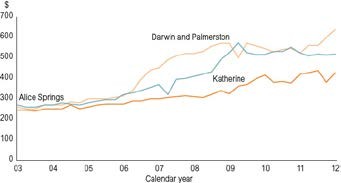 Source: REINTThe median rental price for two-bedroom units also increased substantially over 2012. In Darwin and Palmerston, REINT reports that the median rental price for a two-bedroom unit increased by 14.3 per cent annually, from $413 in December 2011 to $472 in December 2012 (Chart 9.11). Increases were fairly consistent across most areas within Darwin and Palmerston, with REINT reporting annual increases of 14.1 per cent in inner Darwin, 14.4 per cent in the Darwin’s northern suburbs and 14.7 per cent in Palmerston.In Katherine, REINT reports that the median two-bedroom unit rental price also increased substantially in 2012, up by 10.6 per cent from $283 in December 2011 to $313 in December 2012. Rental prices for two-bedroom units in Alice Springs were relatively flat, increasing by 0.3 per cent from$397 to $398 over the same period.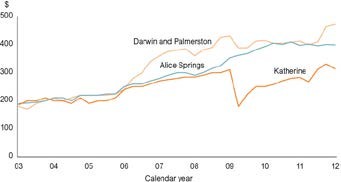 Source: REINTThe Real Estate Institute of Australia (REIA) reports that as at December 2012, Darwin had the second highest median house price ofthe capital cities at $578 000, behind Sydney at $646 000 (Chart 9.12). In the December quarter 2012, Darwin unit prices were ranked third most expensive at $430 000, behind Sydney ($475 300) and Melbourne ($465 000).Chart 9.12: Capital City Median House and Unit Prices, December Quarter 2012Affordability for Owner‑Occupiers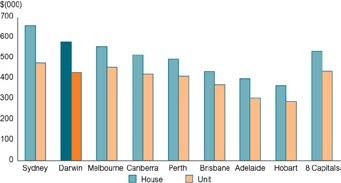 Source: REIAHousing AffordabilityThis section focuses on housing affordability measured as the proportionof household income needed to meet loan or rent payments. This approach does not consider choice as to the location, size, age and condition of dwellings, which can also significantly impact the measure and, as such, does not represent the affordability for an individual household.The Housing Affordability Report produced by the Adelaide Bank and REIA reports that the Home Loan Affordability Indicator (HLAI) improved in all states and territories across Australia in 2012. The HLAI compares median weekly family income to average monthly mortgage repayments. Housing affordability, as measured by the HLAI, increased by 10.2 per cent nationally while increasing by 5.7 per cent in the Territory (Chart 9.13). This reflects the impacts of a larger increase in dwelling prices in the Territory. However, the Territory continued to have the second most affordable home loans of the jurisdictions, ranked behind only the Australian Capital Territory.Nationally, the increase in housing affordability reflects a 5.5 per cent annual increase in median weekly family incomes combined with a 4.3 per cent annual decrease in average monthly loan repayments, primarily as a result of substantial interest rate cuts over 2012. In the Territory, the increase inaffordability reflects a 4.7 per cent increase in median weekly family incomes and a more moderate 1.0 per cent decrease in average monthly loan repayments, as the impact of rising dwelling prices partly offset the effects of interest rate reductions.Chart 9.13: Home Loan Affordability IndicatorAffordability for RentersChart 9.14: Proportion of Median Weekly Family Income Required to Rent a Three-Bedroom House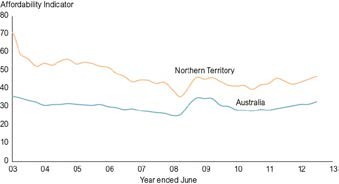 Note: Higher number reflects greater affordability.Source: REIA and Adelaide Bank Housing Affordability ReportThe Adelaide Bank and REIA report that the proportion of median weekly family income required to rent a three-bedroom house in the Territory increased by 3.8 percentage points to 26.7 per cent in the December quarter 2012, while nationally the proportion of family income required to rent a three-bedroom house fell by 0.9 percentage points toper cent (Chart 9.14). This has resulted in the Territory moving from the fourth least affordable jurisdiction in the December quarter 2011 to the second least affordable jurisdiction, behind only New South Wales in December 2012.The decrease in rental affordability in the Territory reflects strong increases in Territory dwelling rental prices, only partially offset by increases in median weekly family incomes.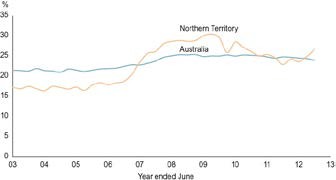 Source: REIA and Adelaide Bank Housing Affordability ReportOutlookResidential property markets in the Greater Darwin region are expected to remain robust through to 2015-16, underpinned by strengthening population growth primarily driven by construction activity related tothe Ichthys project (see Chapter 11: Construction). The supply of new dwellings is forecast to increase substantially in late 2014 and early 2015 (see Chapter 11: Construction), which is expected to partly alleviate pricing pressures in these years.New House Construction and Land ReleaseThe Alice Springs property market is expected to be supported by the relocation of some Territory Government agencies to the town as well as potential flow-on effects from an increase in tourism following therecommencement of flights between Alice Springs and eastern states by Tiger Airways and between Yulara (Ayers Rock) and the eastern states by Jetstar (see Chapter 13: Tourism).Demand for housing in Tennant Creek and Katherine is expected to remain strong, underpinned by the relatively high levels of employment required to deliver expanded healthcare, education, law and order and Indigenousreform programs, as the towns have become regional hubs for the provision of services to remote communities throughout their respective regions. The Victoria Daly and Roper Gulf Shire Councils are both based in Katherine, and the Barkly Shire Council is based in Tennant Creek.Both towns continue to experience very low vacancy rates. While further land release is expected to increase the supply of dwellings, demand for rental accommodation is expected to remain strong and the relatively high rental yields are expected to continue to encourage investment in new and existing residential property.Expected residential land release in Greater Darwin through to 2016-17 includes Zuccoli, The Heights Durack and Mitchell in Palmerston, and Muirhead in Darwin’s northern suburbs. Stage 1 of Zuccoli is expected to yield over 500 lots between 2013 and 2017, and the remaining stages of Zuccoli are expected to provide a further 950 lots over the next five years, making Zuccoli one of the largest suburbs in Palmerston with 1700 dwellings expected on 1400 lots.While the suburb of Mitchell comprises a large area south west of Zuccoli, due to the location of Mitchell Creek, the initial development of the suburb is only planned for a small area in the north of Mitchell, yielding about 300 lots, and is not expected to commence until 2015 or later.In addition to the releases on crown land in the east of Palmerston, about 570 lots are expected to be released in The Heights development in the suburb of Durack, on land owned by Charles Darwin University. Development work and land sales at The Heights Durack commenced in mid-2012, with the first 100 lots expected to be ready for dwelling construction works during 2013. The remaining lots are expected to be released between 2014 and 2016.In Muirhead, about 160 lots are expected to be released each yearfrom 2012, with completion of the land release expected to occur in 2018. The timeframes for land release are based on current expected or indicated release schedules and may be subject to change according to various factors such as market demand or difficulties with completing site works.Land release at the new suburb of Kilgariff in Alice Springs is expected to stimulate construction of new dwellings in the town and ultimately provide about 1200 new residential lots. Development of the first stage of Kilgariff is expected to get underway during the second half of 2013, with the first lots expected to be available for dwelling construction during 2014. There has also been a smaller land release at the new housing estate at Mount Johns,Units and Other Accommodation Facilities under Constructiondeveloped by the Lhere Artepe Aboriginal Corporation, with about 25 titled lots completed by 2013.In Tennant Creek, the availability of land from the Peko Road subdivision has meant that new dwellings have been built, which has diversified the composition of the Tennant Creek dwelling stock and has been a factor in the increases in median dwelling prices, with the newer dwellings generally selling for a higher price than older dwellings. Further planned land release in Tennant Creek will support the construction of new dwellings, and while this increase in supply will help meet demand, the relatively higher priceof new dwellings is expected to mean that median prices in Tennant Creek remain strong.The construction of new units is not expected to be constrained to the same degree as houses by land availability and, as a result, a higher than average proportion of new dwelling supply over the years to 2016-17 is expected to be in units, townhouses and apartments, with high-rise developments in the Darwin CBD and its surrounds expected to contribute significantly to this.There are currently over 1400 residential units under construction, with a majority of these in Darwin and Palmerton. Major unit developments currently under construction include:The Avenue development on Salonika Street in Parap, where the first oftwo planned 12-storey residential towers is currently under construction and scheduled for completion in 2014. The Avenue development is ultimately expected to provide over 300 residential units when the second stage is completed in 2015;SOHO Apartments on Woods Street in the Darwin CBD, which commencedin the second half of 2012 and is expected to be completed in 2014. The 27-storey development includes 150 residential units and 150 hotel units;Wharf 2, the second stage of the Darwin Waterfront development, whichis expected to provide over 130 residential units in three buildings. Construction commenced in early 2013 and is expected to be completed by late 2014;Zen Quarter at 6 Carey Street in the Darwin CBD, which is expected toprovide over 200 one and two-bedroom units in a 15-storey building, and is targeted at the more affordable end of the market. Construction commenced in early 2013 and is expected to be completed in 2014;Kube apartments on Cavenagh Street in the Darwin CBD, whereconstruction of 70 units in an eight-level building is expected to be completed in the first half of 2014; andSunset Dreams in the Palmerston Suburb of Rosebery, which will provide120 units in six four-storey buildings and is scheduled for completion in late 2014.A 3500-bed workers’ accommodation village is being constructed as part of the Ichthys project, primarily to cater for the fly-in fly-out workforce, as well as a number of other workers’ accommodation facilities.Other workers’ accommodation facilities proposed or under construction include a 520-bed workers’ camp at Wickham Point, a 300-bed facility at Batten Road in Marrara, as well as expansions at several caravan parks and tourist accommodation facilities targeted at temporary workers.Chapter 10Key pointsMining and ManufacturingMining is the largest industry in the Northern Territory, accounting for19.8 per cent of gross state product (GSP) in 2011-12.In the Territory, manufacturing accounted for 5.8 per cent of GSP, which included the production of liquefied natural gas (LNG), alumina and helium.In inflation-adjusted terms, the value of mineral and energy production in the Territory is estimated to increase by 12.0 per cent to $6.6 billion in 2012-13, mainly due to higher levels of oil production.In 2012-13, the value of manufacturing production is estimated to increase by 7.7 per cent to $2.6 billion, mainly reflecting a recovery from the lower levels of LNG production in 2011-12 following the scheduled maintenance shutdown of the ConocoPhillips Darwin LNG plant inMay and June 2012.The value of mineral and energy production in the Territory is forecast to increase by 15.3 per cent to $7.6 billion in 2013-14, mainly due tohigher levels of offshore oil production from the Montara project. Growth in minerals production is expected to be driven by increased zinc/lead concentrate and manganese production.In 2013-14, manufacturing is forecast to increase by 8.3 per cent to$2.8 billion, mainly due to increases in LNG and alumina production.Between 2014-15 and 2016-17, growth in mineral and energy production is expected to be driven by the expansion of the Groote Eylandt Mining Company and McArthur River mines, while energy production is forecast to peak in 2014-15 before naturally declining at the Kitan and Montara projects. The commencement of LNG production from the Ichthys LNG plant at Blaydin Point in 2016-17 will substantially increase manufacturing production in the Territory.% of GSP/GDP in 2011-12 Northern Territory	 AustraliaBackgroundThe mining industry in the Territory has a large impact on the economy through trade, investment and employment. It is the most significant contributor to gross state product (GSP) in the Territory (19.8 per cent in 2011-12) compared with 9.7 per cent nationally (see table above).The manufacturing industry in the Territory is largely dominated by the production of liquefied natural gas (LNG) from the ConocoPhillips’s Darwin LNG plant and alumina manufactured from Pacific Aluminium’s mine in Gove, hence the mining and manufacturing are dealt with together.Despite mining being one of the largest contributors to the Territory economy, the capital-intensive nature and non-resident status of a significant proportion of the labour force mean that the industry comprised only3.4 per cent (4900 persons) of resident employment in 2011-12. This number does not include fly-in fly-out workers who are usually resident in other jurisdictions and can comprise a substantial proportion of the workers at some mines. While the number of people employed directly by the industry is relatively low, the industry is responsible for generatingemployment in a number of other industries such as trade, transportation, manufacturing and technical services.Table 10.1: Contribution% of GSP% of Employmentof Mining to GSP andEmployment in 2011‑12Exchange RatesNew South Wales	3.2	1.3Victoria	2.3	0.5Queensland	10.4	2.8Western Australia	34.6	8.3South Australia	4.3	1.3Tasmania	1.7	1.8Australian Capital Territory	0.1	0.1Northern Territory	19.8	3.4Australia	9.7	2.2Source: ABS Cat. Nos 5220.0, 6291.0.55Measuring MiningCommodity prices are subject to substantial cyclical movements determined by supply and demand, exchange rate movements, inflation and inventories. Movements in commodity prices influence the nominal value of mining production. To reflect the underlying level of output and activity, this chapter focuses on the value of real production, derived by holding constant the effects of price over time.Commodity prices are also an important determinant of production. Higher prices can make previously non-viable deposits profitable and encourage producers to increase production or expand operations in order to maximise profits, while lower prices may deter additional production or affect the financial viability of an operation.Most of the Territory’s mineral and energy commodities are sold on global markets in United States (US) dollars. As a result, movements in the Australian dollar/US dollar exchange rate can impact the nominalChart 10.1: Australian and US Dollar Exchange Rate Compared with Movements inBase Metal Pricesvalue of production, commodity demand, company profits and Australia’s terms of trade (the value of a country’s exports to its imports). Historically, movements in the Australian dollar have been positively correlated with global commodity prices, especially for iron ore and coal.However, since the sovereign debt crisis in the euro area, there has been a progressive delinking of this relationship with the Australian dollar(Chart: 10.1). This is mainly due to increasing interest rate spreads between Australian interest rates and those in the euro area and the US, and a downgrading of the credit status of the sovereign debt of these nations while Australia retained its AAA rating. This has led to a relatively stable exchange rate with the US dollar over the past few years, however thehigh Australian dollar has had a considerable impact on the comparative advantage of Australian miners especially as commodity prices have fluctuated over this period.In the short term, any volatility in the Australian dollar is unlikely to have a major impact on demand for the Territory’s resources. Key exports such as LNG and manganese are secured under long-term contracts, limiting the impact of price and exchange rate movements. Many companies seek to protect themselves from the impact of adverse exchange rate movements through measures such as foreign exchange hedging.Exchange rate forecasts underlying the mining estimates and forecasts in this chapter are sourced from the Australian Bureau of Resource and Energy Economics (BREE) Resources and Energy Quarterly 2012 publications. BREE forecasts the Australian dollar to average around US$1.03 in 2012-13 and US$1.00 in 2013-14.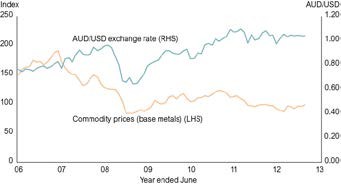 AUD: Australian dollar; USD: United States dollar; RHS: right-hand side; LHS: left-hand side Source: RBAMineral and Energy ProductionThe value of mineral and energy production in the Territory is estimated to increase from $5.9 billion in 2011-12 to $6.6 billion in 2012-13 (upby 12.0 per cent) mainly due to a full year’s worth of production at the Kitan oilfield and the commencement of production at the Montara project in March 2013 (Chart 10.2). Increased alumina, uranium and manganese production are also expected to contribute to growth.Chart 10.2: Value of Mineral andEnergy Production1 (moving annual total)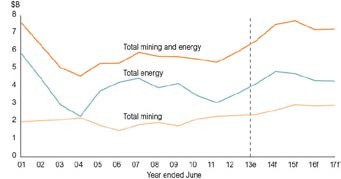 e: estimate; f: forecast1  Inflation adjusted, base year 2010-11Source: Department of Treasury and Finance; Department of Mines and EnergyMineralsThere are a number of world-class resources in the Territory, with some of Australia’s largest deposits of uranium, zinc/lead, bauxite and manganese. Smaller quantities of other commodities such as gold, copper, iron ore, rare earths, tungsten, zircon sands and potash are also produced in the Territory (Map 1). Production is significantly influenced by output from a small number of mines namely:the Groote Eylandt Mining Company (GEMCO) manganese mine on Groote Eylandt;the Pacific Aluminium bauxite mine on the Gove Peninsula;the McArthur River zinc/lead mine at Borroloola;the Noble Group iron ore mine at Frances Creek;the Granites gold mine in the Tanami and Crocodile Gold near Pine Creek; andEnergy Resource of Australia’s uranium mine near Jabiru.Mineral ProductionIn inflation-adjusted terms, the value of mineral production in the Territory is estimated to increase from $2.3 billion in 2011-12 to $2.4 billion in 2012-13 (up by 2.3 per cent). Growth is expected to be mainly due to increases in bauxite, iron ore and manganese production and partially offset by a decline in gold production (Chart 10.3).Map 1: Mineral and Onshore Energy Resources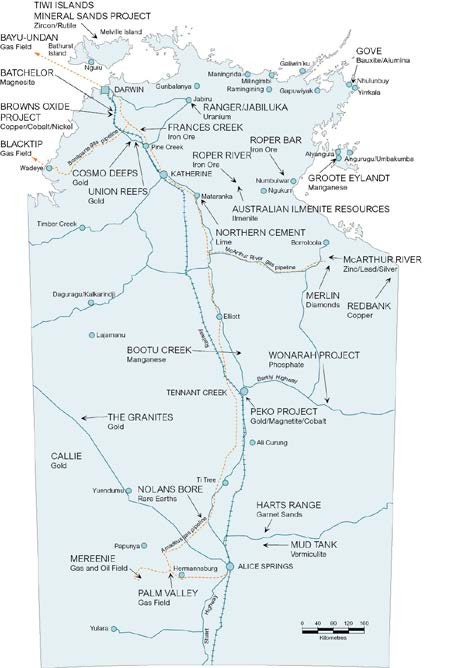 Chart 10.3: Value of Mineral Production1 (moving annual total)ManganeseZinc/Lead Concentrate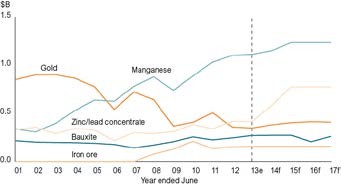 e: estimate; f: forecast1  Inflation adjusted, base year 2010-11Source: Department of Treasury and Finance; Department of Mines and EnergyManganese is the fourth most used metal globally after iron, aluminium and copper. Around 90 per cent of the world’s manganese production goes into steel manufacturing as an alloying agent. After steel, the second most important market for manganese is in the form of electrolytic manganesedioxide used in dry cell batteries. Much like iron ore, demand for manganese is primarily driven by global demand for steel. Over the past decade, increased urbanisation and strong economic activity in countries such as China and India have driven substantial increases in demand for steel and in turn manganese.Manganese accounted for more than 40 per cent of the total value of mineral production in the Territory in 2011-12. The value of manganese production in the Territory increased from $1.10 billion in 2011-12 to an estimated $1.11 billion in 2012-13 (up by 0.9 per cent). Levels of production are currently at maximum capacity following record levels of production in the first half of 2012-13 as a result of increased plant availability at GEMCO, while the manganese mine at Bootu Creek also moved closer to maximum production capacity.The McArthur River mine, located 65 kilometres southwest of the town of Borroloola, is the world’s largest producer of zinc/lead concentrate. Owned by Xstrata Zinc, the McArthur River mine produces around 2.5 million tonnes of high grade bulk zinc/lead concentrate per annum, which is used inthe production of metals and alloys. Since operations began in 1995, the McArthur River mine has twice expanded operations. In late 2012,Xstrata Zinc approved a third expansion, a $360 million investment to more than double production capacity at the mine to 5.5 million tonnes of concentrate per annum. The expansion will increase the capacity of themine’s processing plant and extend the life of the mine by nine years, from 2027 to 2036.The value of zinc/lead concentrate production is estimated to increase from$414 million in 2011-12 to $416 million in 2012-13 (up by 0.3 per cent) as production remains relatively unchanged with Xstrata Zinc operating the facility at near 100 per cent capacity over the period.GoldBauxiteIn 2011-12, the Territory accounted for 3.0 per cent of gold produced in Australia. The largest producing gold mine in the Territory is the Granites mine owned by Newmont Mining Corporation in the Tanami Desert. Newmont’s operation produces between 240 000 to 260 000 ounces of gold per annum. Gold is also produced by Crocodile Gold near Pine Creek. Strong growth in gold prices since 2000 has led to substantial growth in exploration activity throughout the Territory and encouraged higher levels ofproduction from existing mines, while also supporting the commencement of new operations and exploration at Crocodile Gold’s Union Reef International and Maud Creek deposits.Gold production in the Territory is estimated to decline from $356 million in 2011-12 to $346 million in 2012-13 (down by 2.8 per cent) mainlydue to lower quality ore at the Granites mine and the cessation of production at Crocodile Gold’s West Howley and Rising Tides operation in the June quarter 2012. Partly offsetting the decline in the year was Crocodile Gold’s Cosmo operations reaching commercial production in early 2013.Australia is the world’s largest producer of bauxite, with 73 million tonnes produced in 2011-12. The bauxite resources at Weipa in Queensland and the Gove peninsula in the Territory are considered to be among the world’s highest grade deposits.More than 85 per cent of bauxite mined globally is refined into alumina for the production of aluminium. Bauxite mined at Gove is primarily used as feedstock for alumina manufacturing at the nearby Pacific Aluminium refinery while the remaining product is exported to Asia.Production in the Territory is estimated to increase from $245 million to$269 million in 2012-13 (up by 9.8 per cent). This is mainly due to Pacific Aluminium increasing alumina production to capacity.Conversion of the Pacific Aluminium Alumina Refinery from Heavy Oil to GasThe proposed conversion of the Pacific Aluminium refinery from oil togas arose as a result of substantial growth in the price of bunker oil that Pacific Aluminium uses to power the refinery.Negotiations between Rio Tinto, the Territory Government and the Commonwealth resulted in the Territory Government committing a proportion of its gas supply from the Blacktip field to Pacific Aluminium, which will, subject to final approval, convert the generators from oil to gas at an expected cost of $150 million. The project will involve the construction of a pipeline from the existing Amadeus pipeline to Gove.Iron OreIron ore is Australia’s largest export commodity by value and volume and is primarily used in the production of steel. While there are a number of known ore bodies in the Territory these are not on the same scale as those present in the Pilbara region of Western Australia and hence have not been as intensely mined. The Territory currently only has one operating iron ore mine, located at Frances Creek.Mineral Sands – IlmeniteThe Frances Creek iron ore mine, owned by the Singapore-basedNoble Group, is located near the town of Pine Creek. The mine commenced production in June 2007 and has long-term agreements with Chinese steel producers to supply up to 2 million tonnes of iron ore per annum. The ore produced is transported by rail to the Port of Darwin and shipped to China. Production from the mine is heavily influenced by iron ore prices, with Noble Group cutting production and stockpiling ore during periods of falling demand.In the first half of 2012-13, iron ore prices fell to USD$81 a tonne, the lowest level since the global financial crisis, mainly due to Chinese steelmakers running down inventories as economic growth in China slowed overthe first half of 2012. Strengthening economic growth, supported by Chinese Government infrastructure stimulus spending, has led to a recovery in iron ore prices. Despite volatile prices, the value of iron ore productionin the Territory is estimated to increase from $149 million in 2011-12 to$155 million in 2012-13 (up by 3.4 per cent) with growth supported by an increase in production due to low levels of rain during the wet season.Ilmenite is the primary ore from which the element titanium is extracted and it is also used in the manufacturing of titanium dioxide for paint pigments, pharmaceuticals and cosmetics. Australian Ilmenite Resources (AIR) is expected to begin production of ilmenite at its SILL80 mine located in the Roper River region in the June quarter 2013. AIR plans to extract 100 000 tonnes of ilmenite concentrate per annum and increase to200 000 tonnes per annum within three years. The ore will be transported to the Port of Darwin by truck for export to China.EnergySubstantial energy resources in the Territory include natural gas, liquefied petroleum gas (LPG), condensate (a light hydrocarbon liquid used to manufacture petrol and other liquid fuels), oil and uranium. The Territory’s major energy resource operations include:offshore gas and liquids operations (including condensate and LPG) at Bayu-Undan;offshore oil operations at Laminaria-Corallina;the Kitan oilfield, which commenced production in the third quarter of 2011;the Montara project, which is currently under development and expected to commence production in the June quarter 2013; andRanger uranium mine.Other undeveloped energy resources include Greater Sunrise, Evans Shoal, Petrel/Tern/Frigate, and Crux and Argus in the Timor Sea, uranium resources at Jabiluka and the Angela and Pamela deposits in the Amadeus Basin of Central Australia.Map 2: Timor Sea Oil and Gas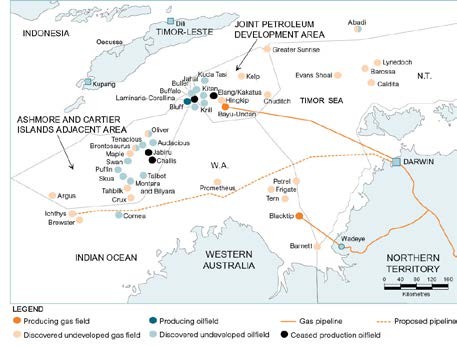 A small number of the Territory’s offshore oil and gas operators are located in the Joint Petroleum Development Area (JPDA) area between Timor-Leste and Australia, approximately 500 kilometres north of Darwin. Currently, Bayu-Undan and Kitan are the only two producing fields in the JPDA.As the JDPA is shared between Australia and Timor-Leste, the Australian Bureau of Statistics (ABS) treats it as a separate economic area. Any economic activity that occurs in the JDPA is divided equally between Australia and Timor-Leste. All of the Australian proportion is allocated to the Territory (Map 2).Energy ProductionIn the Territory, the inflation-adjusted value of energy production is estimated to increase from $3.6 billion in 2011-12 to $4.2 billion in 2012-13 (up byper cent). Growth is expected to be driven by offshore oil production reflecting a full year of production at the Kitan oilfield and commencement of production at the Montara project. Also contributing to growth is the anticipated increase in uranium production from Energy Resources Australia’s (ERA) Ranger uranium mine (Chart 10.4).Chart 10.4: Value of TerritoryEnergy Production1 (moving annual total)OilGas and Liquidse: estimate; f: forecast1  Inflation adjusted, base year 2010-11Source: Department of Treasury and Finance; Department of Mines and EnergyOil production in the Territory is estimated to increase from $1.0 billion in 2011-12 to $1.4 billion in 2012-13 (up by 37.8 per cent), with growth driven by increasing offshore production at the Kitan oilfield and the commencement of production at the Montara project.The Kitan oilfield was first discovered in 2008 and is estimated to contain 30 to 40 million barrels of oil. Oil production commenced in October 2011 with peak production estimated at 35 000 barrels of oil per day (bopd). Oilis being produced through three subsea wells and is connected to a floating production storage and off-loading vessel (FPSO).The latest oilfield to begin production in the Territory was the Montara project in the June quarter 2013. Located 690 kilometres west of Darwin, the Montara project is expected to produce up to 35 000 bopd when operating at full capacity. Production is forecast to increase by 63.7 per cent to $2.3 billion in 2013-14 as output increases from 20 000 to 23 000 bopdin the first half of the year and to 35 000 bopd in the second half of the year. Production is expected to be partly offset by declines at the Laminaria-Corallina oilfields.The $1.4 billion Laminaria-Corallina project, located 550 kilometres northwest of Darwin, began in 1999. At the peak of operations, the FPSO could produce up to 180 000 bopd and carry up to 1.4 million barrels of oil. The oilfields are currently producing around 5000 bopd, reflecting the age of the field and the significant depletion of the resource over time.The Santos-operated Mereenie oilfield in central Australia is the only onshore oil producer in the Territory. With only one producing oilfield, production accounts for only a small proportion of total oil produced in the Territory. Onshore oil production from the Mereenie oilfield is estimated to increase marginally in 2012-13 as a result of Santos refocusing on its oil operations, which will include an exploration drilling campaign to discover more oilfields in Central Australia.The majority of gas and liquids production in the Territory comes from the Bayu-Undan field in the JPDA. The Bayu-Undan gas and liquids field is operated by ConocoPhillips and has estimated recoverable reserves ofUraniummore than 3.4 trillion cubic feet of natural gas and 400 million barrels of LPG and condensate. Gas from the Bayu-Undan field is transported via a subsea pipeline to Wickham Point near Darwin and used as feedstock in the manufacturing of LNG at the ConocoPhillips Darwin LNG plant. The Darwin LNG plant commenced production in early 2006 and has produced between 3.0 million tonnes and 3.5 million tonnes of LNG per annum, which is exported to Japan under long-term contracts.Long-term gas supplies for the Territory’s electricity supply have been purchased by Power and Water Corporation (PWC) from Eni’s Blacktip field to supply up to 860 petajoules of gas. Subject to due diligence, the Territory Government has indicated its support of releasing 300 petajoules of this amount to Pacific Aluminium at Gove. As the Blacktip field is located in Western Australian waters, 100 kilometres west of Wadeye in the Bonaparte Basin, gas production from the field is not attributed to the Territory.In 2012-13, the value of gas and liquids production (including condensate and LPG) is estimated to increase by 9.7 per cent from $2.1 billion in 2011-12 to $2.4 billion in 2012-13. Growth in gas and liquids reflects a step up in production following the scheduled maintenance shutdown at the Darwin LNG plant in May and June 2012 as well as efficiency gains and upgrades made during the shutdown.The Ranger uranium mine has been in operation since 1981 and is the world’s longest continually producing uranium mine. The mine is located within the boundaries of the World Heritage listed Kakadu National Park and accounted for 11 per cent of the Territory’s energy production in 2011-12. Open-cut mining at Ranger was ceased in late 2012 due to the depletion of resources available to the open-cut mining process.Despite the completion of open-cut mining at Ranger, the value of uranium oxide production in the Territory is estimated to increase from $404 million in 2011-12 to $488 million in 2012-13 (up by 20.8 per cent) following high quality ore mined from the bottom of pit three in the first half of 2012-13 and from existing stockpiles in the second half of the year. Rehabilitation and backfilling of over 30 million tonnes of stockpiled material beganin mid-2012-13 with work expected to be completed in late 2014. After receiving approvals for a feasibility study, ERA is undertaking a substantial exploration program at its underground Ranger 3 Deeps project.Exploration ExpenditureThe ABS reports on nominal mineral and petroleum exploration expenditure in the Territory and Australia. Only private sector activity is surveyed and data published covers all expenditure during the exploratory or evaluation stages in Australia, Australian waters and the JPDA. Expenditure thatis reported by the ABS includes the cost of exploration, determination of recoverable reserves, engineering and economic feasibility studies,procurement of finance, gaining access to reserves, construction of pilot plants and all technical and administrative overheads directly associated with these functions. Cash bids for offshore petroleum exploration permits are also included.Chart 10.5: Mineral and Energy Exploration in the Territory1 (moving annual total)The ABS reports that mineral and petroleum exploration in the Territory increased by 28.8 per cent to $414 million in 2012. Growth was driven by a181.2 per cent increase in petroleum exploration to $261 million, partly offset by a 33.2 per cent decline in mineral exploration over the same period to$152 million (Chart 10.5).Strong growth in petroleum exploration was in part due to an unprecedented level of onshore exploration activity. This primarily relates to increased interest in unconventional petroleum, such as shale oil and gas. New technologies have allowed explorers access to deep shale gas rock that has previously been inaccessible. During 2012, significant exploration targets were identified in the McArthur Basin near Borooloola, Beetaloo Sub-basin east of Dunmarra, Georgina Basin northwest of Baldwin, and the Amadeus and Pedirka basins southwest of Alice Springs. It also reflects substantial exploration activity in the Timor Sea and the JDPA driven by increasing global demand for natural gas, particularly in Japan following the meltdown of the Fukushima nuclear power plant in 2011.The Fukushima disaster also had a substantial impact on uranium exploration in the Territory, with expenditure declining by 26.5 per cent in 2012. Declining exploration activity for iron ore and gold were also behind the overall decline in mineral exploration.For a number of years, mineral and energy exploration activity in the Territory has been supported by the Territory Government’s Bringing Forward Discovery initiative, which is designed to assist explorers with geosciences programs, geophysics and drilling as well as project facilitation and promotion. The initiative has facilitated exploration activity in the Territory over the past five years.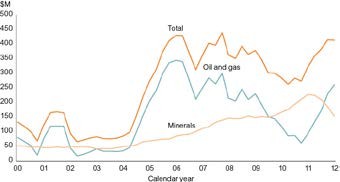 1  Current pricesSource: ABS Cat. No. 8412.0ManufacturingManufacturing is classified by the ABS as materials that undergo a physical or chemical transformation into new products. Commodities utilised as feedstock, such as bauxite and feedstock gas from the Bayu-Undan field are classified as mining, while LNG and alumina production are classified as manufacturing and are excluded from the output of the mining industry.AluminaLNG and HeliumIn sharp contrast to nationally, the Territory’s manufacturing sector is dominated by a small number of large resource-based processing facilities. These include the Pacific Aluminium refinery at Gove and the Darwin LNG plant at Wickham Point. The Territory also has a helium manufacturing operation owned by BOC Limited that sources helium from the Bayu-Undan field via the Darwin LNG plant. The balance of manufacturing in the Territory is distributed among smaller operations that manufacture products for export and local consumption, such as steel, wood, paper and food.The Territory’s manufacturing industry accounts for a smaller proportion of the Territory economy compared with nationally. In 2011-12, manufacturing accounted for 5.8 per cent of GSP compared with 7.1 per cent nationally.Alumina is manufactured using bauxite as feedstock. In general it takes around two tonnes of bauxite to manufacture one tonne of alumina. In the Territory, the Pacific Aluminium alumina refinery at Gove is the sole producer of alumina. Historically, the bulk of bauxite production at thePacific Aluminium mine is refined and converted into alumina and exported overseas.The value of alumina production is estimated to have increased from$850 million in 2011-12 to $904 million in 2012-13 (up by 6.4 per cent). Increased production at Pacific Aluminium reflects moves toward full operational capacity. Levels of production at Pacific Aluminium are expected to be at historically high levels in 2012-13.The value of LNG production is estimated to increase from $1.5 billion in 2011-12 to $1.7 billion in 2012-13 (up by 8.5 per cent) reflecting the increase in production following the maintenance shutdown in May andJune 2012. The maintenance shutdown of the facility is a scheduled part of ConocoPhillips’ operations program to ensure efficiency and regulatory standards are being met.The Linde Group, through its Australian subsidiary BOC Limited, estimates that helium production in 2012-13 will remain relatively unchanged. As helium is a diminishing natural resource and due to its extensive use in the medical, manufacturing, space, party and defence industries, the price of helium is expected to remain high at $75 750 per million cubic feet of gas.OutlookThe International Monetary Fund is forecasting global economic growth to strengthen in 2013 and return to long-term trend levels from 2014 onwards (see Chapter 3: External Economic Environment). This is expected to lead to increasing demand for mineral and energy resources, which will support mining production throughout the Territory over the forward estimates period to 2016-17.The total value of mineral, energy and manufacturing production in the Territory is forecast to increase by 13.4 per cent to $10.4 billion in 2013-14 (Chart 10.6) primarily driven by the energy sector with higher levels of oil production, as a result of a full year of production at the Montara project. Mineral production will also contribute to growth in 2013-14 following thecompletion of infrastructure upgrades at McArthur River and GEMCO in late 2013.MineralsFollowing the completion of expansion activity at the GEMCO refinery, the value of manganese production is forecast to increase by 3.4 per cent to$1.2 billion in 2013-14. The expansion of the refinery will lead to potential output increasing from 4.2 million tonnes per annum (mtpa) to 4.8 mtpa. Features of the current expansion activity include increasing road and port facilities to handle production of 5.9 mtpa creating a 1.1 mtpa latent capacity for future expansion.Production from the McArthur River mine is forecast to increase by around39.5 per cent to $580 million in 2013-14 following the completion of the Phase 3 expansion activity in the first half.Gold production is expected to increase by 9.5 per cent to $379 million in 2013-14, with higher grade ore expected to be mined at Newmont’sGranites as well as at the Crocodile Gold deposits. In particular, Crocodile Gold is expected to increase production through its capital investment program, which includes improvements to the Union Reef mill and the purchase of plant and equipment, largely related to infrastructure at Cosmo. In addition to existing operations, Newmont and Crocodile Gold are both exploring a number of other tenements believed to have significant gold reserves. Tanami Gold in the Central Tanami, located in the Tanami Desert, and Vista Gold’s Mt Todd operations are also continuing progress towards possible commercial production of gold.Gold production is expected to steadily increase to 2016-17 as higher quality ore is mined from the Granites mine.In 2013-14, the value of bauxite production in the Territory is forecast to increase by 1.1 per cent to $272 million, close to production capacity. Historically high levels of bauxite production are expected as Pacific Aluminium focuses operations on bauxite mining and achieving maximum efficiency from the processing facility.Iron ore production from the Frances Creek mine is forecast to remain unchanged in 2013-14, as long-term contract arrangements with Chinese buyers are expected to maintain Noble Group’s levels of production throughout the mine’s life. Exploration activity currently undertaken may lead to additional iron ore production along with investment in a beneficiationand crushing plant, which could see production increase from 1.5 mtpa to1.8 mtpa over coming years.EnergyOil production in the Territory is forecast to peak during 2014-15 reflecting production at the Montara project operating at capacity for a full year. Production is forecast to decline over the following two years to 2016-17 as the wellhead pressure at the Montara project and Kitan decline substantially and the fields move into natural decline. Additionally, a scheduled maintenance shutdown of the Darwin LNG plant and Bayu-Undan field during 2014-15 is expected to reduce energy production. Uranium oxideproduction is expected to decline from 2014-15 onwards as ore is sourced from existing stockpiles.Production from existing stockpiles will account for all of ERA’s production from 2013-14 until either reserves are depleted or a decision to commence underground mining is made. Consequently, uranium oxide production from Ranger is forecast to decrease by 24.4 per cent to $369 million in 2013-14 as a result of the lower grade ore from stockpiles. However, the company has the capacity to increase its production from stockpiles to meet any increase in demand should global market conditions improve.The value of gas and liquids production is forecast to increase by2.9 per cent to 2.4 billion in 2013-14, reflecting higher production of liquids (condensate and LPG).ManufacturingThe value of alumina and gas manufacturing in the Territory is forecast to increase by 8.3 per cent to $2.8 billion in 2013-14, mainly driven by a6.7 per cent increase in alumina production to $964 million. LNG and helium production are expected to remain relatively stable, operating at full capacity. Manufacturing production is expected to decline in 2015-16 reflecting the expected shutdown at the Pacific Aluminium refinery that will allow the facility to be converted from oil to gas-powered generation. LNG production is expected to follow historical trends whereby the operation undergoesa temporary maintenance shutdown every two years. Currently, the next maintenance shutdown is expected to occur in August and October 2014. Manufacturing output is expected to increase substantially in 2016-17 reflecting LNG production from the newly completed Ichthys LNG plantat Blaydin Point and increased levels of alumina production at the Gove refinery.Potential DevelopmentsIn addition, a number of other projects are proposed including:the Crux liquids project, led by Nexus Energy and Shell. The project proposes to develop a floating condensate processing facility located 700 kilometres west of Darwin in the Timor Sea where it is expected to produce 38 000 barrels of condensate per day;Bonaparte LNG is a 2 to 3 mtpa floating LNG processing facility in the Bonaparte basin led by the French company GDF Suez. The final investment decision for the project is scheduled for 2014;development of the Greater Sunrise gas field has the potential to produce 4 million tonnes of LNG per annum. Although an agreement has been reached between the governments of Australia and Timor-Leste regarding the sharing of revenues from the anticipated development of the field, approvals from both governments for the development of a floating LNG facility and establishment of fiscal arrangements need to be obtained before funding arrangements can proceed;Eni Australia Limited’s exploration of the Penguins Deep reserve in Western Australia, north of its current Blacktip field, is seen as a potential replacement for gas requirements needed by the Territory;Sherwin Iron has proposed to develop a $180 million Roper River iron ore project located 475 kilometres south east of Darwin along theRoper Highway. The mine is expected to produce around 5 million tonnes of iron ore per annum;Western Desert is looking to develop the Roper Bar iron ore project. The project is expected to produce around 10 million tonnes of iron ore per annum;Australian Abrasive Minerals has a proposed garnet sands deposit, 170 kilometres north east of Alice Springs at Spinifex Bore. The mine is estimated to have a 25-year supply of high quality mineral sands;Minemakers’ proposed production of phosphate from the Wonarah deposit is subject to securing finance and buyers. The Wonarah project is aiming to initially produce around 1 mtpa, increasing to 3 mtpa in later years;Arafura Resources’ proposed development at Nolan’s Bore rare earths depost north west of Alice Springs aims to produce 20 000 tonnes of rare earths per annum over a 30-year period; andVista Gold is proposing to reopen the Mt Todd Gold Mine located 50 kilometres north of Katherine. The operation has the capacity toproduce approximately 240 000 ounces of gold per annum. The inclusion of gold from Mt Todd would nearly double current levels of production in the Territory and would require substantial levels of capital investment in a processing facility and power plant.Chapter 11Key pointsConstructionThe construction industry is the Northern Territory’s second largest industry (by value) behind mining. In 2011-12, the construction industry accounted for 11.6 per cent of the Territory’s gross state product (GSP) and 10.3 per cent of the Territory’s resident employment.The contribution of the construction industry to the Territory’s GSP and employment is expected to grow substantially over the four years to 2015-16, driven primarily by the development of the $34 billion INPEX and Total joint venture Ichthys project.In 2012-13, the value of construction activity in the Territory is estimated to have increased by 62.5 per cent to $5.0 billion, largely reflecting anper cent increase in engineering construction associated with the preliminary stages of the Ichthys project and other projects including expansion of major mine sites and development of the Montara oilfields.In 2013-14, the value of construction activity in the Territory is forecast to increase by 17.4 per cent to $5.8 billion. Engineering activity is forecast to increase by 26.7 per cent as onshore work on the Ichthys project intensifies. Residential building activity is expected to reach its highest level since the late 1990s, reflecting a number of large multi-unit developments, particularly in the Darwin central business district, and strong growth in new house construction.Construction activity is expected to increase by a further 13.5 per cent in 2014-15, reaching $6.6 billion, with peak construction effort on the Ichthys project expected to drive engineering activity to $5.4 billion.In 2015-16 and 2016-17, construction activity in the Territory is expected to decline by around 30 and 40 per cent, respectively, driven by a fallin engineering activity associated with the expected completion of the construction phase of the Ichthys project in mid-2016.BackgroundThe Australian Bureau of Statistics (ABS) splits construction work done into three categories: residential building, non-residential building and engineering construction. Residential building, as defined by the ABS, includes the construction of residential dwellings, conversions (converting commercial buildings into residential dwellings), and alterations and additions to existing residential dwellings in both the public and privatesector. Non-residential building, as defined by the ABS, includes hotels and other non-residential accommodation facilities, shopping centres, factories, offices, schools, hospitals and cinemas. The ABS defines engineering construction as infrastructure, other than buildings, including roads, bridges, railways, telecommunications infrastructure, and oil and gas developments.Construction work done is reported by the ABS in both inflation-adjusted and current price terms. This chapter generally focuses on construction activity in inflation-adjusted terms (holding constant the impact of price over time).In 2011-12, the construction industry accounted for 11.6 per cent of the Territory’s gross state product (GSP) making it the second largest industry sector in the Territory, in value terms, after mining. Over the tenyears to 2011-12, the construction industry has on average accounted for12.7 per cent of Territory GSP, with engineering construction accounting for 60 per cent of the Territory’s total construction activity, followed by non-residential and residential building at about 20 per cent each. The construction industry is also one of the Territory’s largest employers,comprising 10.3 per cent of resident employment in the Territory in 2011-12 and an average of 8.7 per cent over the past decade.Since 2000-01, the value of construction activity in the Territory has increased substantially (Chart 11.1), driven primarily by a series of engineering projects such as the:Darwin to Tarcoola railway;Bayu-Undan gas and liquids field and subsequent construction of the ConocoPhillips Darwin liquefied natural gas (LNG) plant at Wickham Point;expansion of the Pacific Aluminium alumina refinery at Gove;expansion of the Groote Eylandt Mining Company (GEMCO) manganese refinery at Groote Eylandt;development of the Blacktip gas field; anddevelopment of the Kitan and Montara oilfields.Chart 11.1: Construction Work Done in the Territory1 (moving annual total)Ichthys Project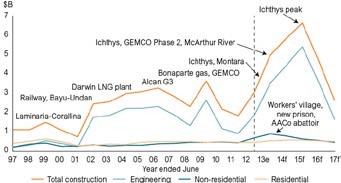 e: estimate; f: forecast1  Inflation adjusted, base year 2010-11Source: ABS Cat. No. 8755.0; Department of Treasury and FinanceEngineering ConstructionSince 2000-01, engineering construction in the Territory has been driven mainly by the major projects listed above. The substantial value of these developments has meant that engineering construction has become the most substantial component of construction activity in the Territory.Construction activity associated with the INPEX and Total joint venture Ichthys project will primarily be classified as engineering construction and the scale of the project means that engineering’s relative share of total Territory construction activity will increase further. It is forecast that at the peak of construction activity for the Ichthys project in 2014-15, engineering activity will account for about 80 per cent of total construction activity in the Territory.Major projects that are expected to have a substantial impact on Territory construction activity between 2012-13 and 2016-17 are described below.In January 2012, a final investment decision was made by INPEX and Total to proceed with development of the Ichthys liquids and gas field, located 820 kilometres south west of Darwin.The project involves the construction and placement of a floating production, storage and offtake vessel and associated facilities at the Ichthys field,an 889 kilometre subsea pipeline to transport natural gas and liquids to Blaydin Point on the Middle Arm peninsula of Darwin Harbour, and construction of an LNG plant and associated facilities at Blaydin Point.The construction of the LNG plant and associated onshore facilities will have the greatest impact on the Territory construction industry and will include:construction of the 3500-bed Ichthys workers’ accommodation village at Howard Springs;site development works at Blaydin Point;dredging of Darwin Harbour;civil infrastructure development including piling, foundations and roads;Montara, Skua, Swift and Swallow OilfieldsMcArthur River Mine Phase Three Expansionconstruction of buildings including an operations complex, offices, a central control building and workshops;a module off-loading facility (MOF) used to off-load the modules required to assemble the LNG plant;construction of a product-loading jetty, which will include two separate vessel berths, one for LNG carriers and the second for liquefied petroleum gas (LPG) and condensate carriers;construction of a 500 megawatt power plant; andthe assembly, installation and commissioning of the preassembled modules required for the two LNG processing facilities (trains).From a reporting perspective, the ABS will include the overseas construction cost of the imported modules in the Territory’s construction activity when these are installed on site. In total, the onshore activity related to the Ichthys project in the Territory, including the value of the imported modules, is estimated to be worth $13 billion. Construction work on the Ichthys project is expected to add to the levels of construction activity recorded in 2011-12 through to 2015-16, with peak levels of construction activity expected in 2014-15.The Montara, Skua, Swift and Swallow oilfields (Montara project) are located in the Timor Sea about 650 kilometres west of Darwin. The project was developed by PTTEP Australasia, the Australian subsidiary of the Thai firm, PTTEP.Development of the Montara project was originally to be completed in 2010 but was delayed as a result of the destruction of the West Atlas drilling rig by fire in late 2009. Following a clean-up and salvage operation at the field and the completion of an inquiry into the incident, development of the field recommenced in 2010-11. Development activity at the field was completed in early 2013, with first production expected in mid-2013.Development of the Montara project, including the clean-up and salvage operations, is estimated to have significantly contributed to Territory engineering construction activity from 2007-08 through to 2012-13.Xstrata Zinc (Xstrata) owns and operates the McArthur River zinc/lead concentrate mine near the town of Borroloola. In early 2013, Xstrata embarked on its third expansion of the mine (see Chapter 10: Mining and Manufacturing). Construction activities related to the expansion include:expansion of the existing open-pit mine;upgrades to the existing processing plant;installation of six new gas-fired generators to provide 40 megawatts of power generating capacity;construction of a workers’ camp (reported as non-residential construction activity by the ABS); andupgrades to existing accommodation facilities (non-residential construction activity).GEMCO Refinery Phase Two ExpansionMarine Supply BaseGas Pipeline to GoveConstruction is expected to be completed by late 2013 at an estimated cost of US$360 million. At the peak of construction activity, it is estimated that more than 900 construction workers will be required. The project is expected to contribute to engineering activity in 2012-13 and 2013-14.In July 2011, BHP Billiton and its partners approved the Phase 2 expansion of the Groote Eylandt Mining Company (GEMCO) manganese refineryand associated port facilities. The GEMCO refinery is located on Groote Eylandt, about 630 kilometres east of Darwin in the Gulf of Carpentaria. The expansion is expected to cost US$279 million and will increase production from 4.2 million tonnes per annum (mtpa) to 4.8 mtpa. The project will also include expansion of the road and port infrastructure, increasing port capacity to 5.9 mtpa and providing latent capacity for future expansion. The expansion is expected to be complete by late 2013 and will contribute to engineering activity in 2012-13 and 2013-14.A Marine Supply Base is currently under construction at Darwin’s East Arm Wharf to service the offshore oil and gas exploration and production industries. The new facility will provide existing and planned offshore operations with a full range of support for marine supply and service capabilities required during exploration, construction and operational phases of offshore activity.The project is estimated to cost $110 million and will include three marine berths with water, fuel, chemical and drilling mud connections, hard stand and lay down areas, warehousing waste management, storage capacity for drilling mud, office space and associated facilities.Construction of the Marine Supply Base commenced in 2012, and the project is scheduled to be completed by late 2013 with INPEX expected to be one of the first users of the facility. Construction of the facility is anticipated to contribute to engineering construction activity in 2011-12, 2012-13 and 2013-14.Pacific Aluminium, the owners of the bauxite mine and alumina refinery at Gove, are proposing to convert the alumina refinery and the town’s power generation from imported heavy oil to less expensive natural gas. The project will require the construction of a 600 kilometre gas pipeline connecting Gove to the Amadeus Basin to Darwin gas pipeline at Katherine, conversion of existing power generation infrastructure to run on natural gas and upgrades to offshore infrastructure owned by gas company Eni at the Blacktip gas field and the onshore processing plant at Wadeye, where the gas initially comes onshore.Preliminary estimates are that the pipeline construction, refinery conversion and work on the processing plant and offshore facilities will cost about$1.2 billion. About $900 million of the work is expected to be attributed to the Territory, for the pipeline construction, refinery conversion and work at the onshore plant at Wadeye. As the Blacktip gas field is in Western Australian waters, $300 million of the work is expected to be attributed toWestern Australia. The work in the Territory will add to engineering activity in 2013-14, 2014-15 and 2015-16.Darwin CorrectionalPrecinctLivingstone AbattoirNon-Residential BuildingHistorically, public sector expenditure has been a substantial contributor to non-residential building, accounting for about 40 per cent of totalnon-residential building over the past decade, and has included investment in educational facilities, hospitals and healthcare centres, police stations and correctional facilities.The two largest drivers of non-residential building going forward are the new Darwin Correctional Precinct and the Ichthys workers’ accommodation village, which are both private projects. Due to the large value of both developments, as well as a reduction in public sector activity as the Territory Government’s capital works program is wound back from historicallyhigh levels, it is expected that public sector non-residential building will account for a lower proportion of total non-residential activity than has been observed over the past decade (Chart 11.2).Several large projects, including the expansion of Casuarina Square and the proposed new Palmerston Gateway shopping centre, are also currently in the advanced stages of the planning and approvals process, however these have not specifically been included in the forecasts.In late 2011, construction of the new Darwin Correctional Precinct commenced. Located at Holtze, approximately 30 kilometres south of Darwin, the new precinct will include:a 1000-bed correctional centre;a 30-bed secure Mental Health and Behavioural Management Facility; anda 48-bed Supported Accommodation and Program Centre for community-based offenders.Construction activity associated with the Darwin Correctional Precinct is expected to reach its peak level during 2012-13 and be completed by mid-2014, when the existing prison at Berrimah is scheduled to be decommissioned. The contracted capital cost element of the project is$495 million and will contribute to non-residential building activity during 2011-12, 2012-13 and 2013-14, with the majority of work expected to occur in 2012-13 and 2013-14.The ABS accounts for the Darwin Correctional Precinct as private sector activity because it is being delivered under a public private partnership, with the private sector responsible for financing the construction.The Australian Agricultural Company has commenced construction of a new meat processing facility in Livingstone Valley, about 50 kilometres south of Darwin on the Stuart Highway. The facility is expected to process more than 1000 head of cattle per day at full capacity and will produce beef products and hides for export to the United States, Asia and Europe. Construction of the facility is expected to be completed by late 2013 and cost $85 million. The project will contribute to non-residential construction in 2012-13 and 2013-14.Chart 11.2: Territory Non‑Residential Building1 (moving annual total)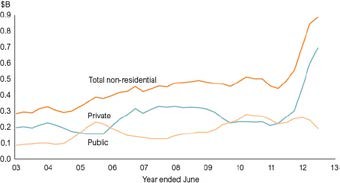 1  Inflation adjusted, base year 2010-11 Source: ABS Cat. No. 8755.0Residential BuildingOver the past 20 years, the annual value of residential building, adjusted for inflation, has generally fluctuated between $400 million and $500 million, with a few exceptions such as during the late 1990s when the value of residential building peaked at over $600 million in 1999 as the large redeployment of defence personnel to the Territory under the Army Presence in the North policy underwrote the rapid development of Palmerston. This preceded a fall below $400 million in the early 2000s.Residential building is expected to increase to above long-term trend levels and remain strong by historical standards through to 2016-17 (Chart 11.3), driven by strong levels of new house construction reflecting land releases in Bellamack, Johnston, Zuccoli and The Heights Durack in Palmerston,the Coolalinga subdivision in Litchfield, Muirhead in Darwin and Kilgariff in Alice Springs (see Chapter 9: Residential Property Markets).Residential construction is also expected to be supported by the Territory Government’s Real Housing for Growth plan, which includes initiatives to increase the supply of new dwellings in the Territory. The plan aims for 2000 new homes to be built across the Territory over the next four years, using a combination of home ownership incentives, such as the HomeBuildAccess loans, which are intended to assist eligible applicants in purchasing a new dwelling, as well as rental initiatives, which are designed to encourage private developers to build and own new rental dwellings with the Territory Government holding a ten-year head lease.Chart 11.3: Territory Residential Building1 (moving annual total)2012-13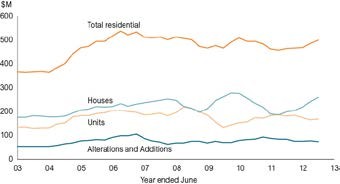 1  Inflation adjusted, base year 2010-11 Source: ABS Cat. No. 8755.0Recent ActivityThe value of construction activity is estimated to increase from $3.1 billion to $5.0 billion (up by 62.5 per cent) in 2012-13, primarily driven by an86.3 per cent increase in engineering activity associated with a substantial step up in the level of activity on the Ichthys project.There are several other engineering projects, mainly in the mining and energy sector, that have supported the strong growth estimate for 2012-13, including:continued work on the redevelopment of the Montara project;expansion programs at major mine sites, including the Phase 2 expansion of the GEMCO manganese refinery on Groote Eylandt and the Phase 3 expansion of the McArthur River zinc/lead mine near Borroloola;construction work at Energy Resources of Australia’s Ranger uranium mine in Jabiru, including the installation of brine concentrators and the construction of an exploration decline to allow for drilling and exploration of the Ranger 3 deeps; andwork on the Marine Supply Base adjacent to Darwin’s East Arm Wharf.Public sector engineering construction activity, especially by Power and Water Corporation and the Australian Defence Force (ADF) has contributed significantly to growth in recent years although this is estimated to decrease substantially in 2012-13, driven by lower spending by ADF as major projects were completed the first half of the year. The largest engineering project undertaken by ADF in 2012-13 was the upgrading of the RobertsonBarracks Electrical Reticulation System at an estimated cost of $43.4 million. This project will provide Robertson Barracks with a reliable high voltage electrical distribution system and increase capacity to meet current and future demands.Non-residential building is estimated to increase from $704 million in 2011-12 to $909 million in 2012-13 (up by 29.1 per cent) as work on the Ichthys workers’ accommodation village and the Darwin Correctional Precinct reach peak levels of activity, supported by other hotel and accommodation facilities including the redevelopment of the AANT buildingStrategic Indigenous Housing Infrastructure Programin the Darwin central business district (CBD) into hotel accommodation, the construction of a 500-bed workers’ accommodation facility at Wickham Point and expansion of several other motel and short-stay accommodation facilities.Defence construction activity has also contributed strongly to growth in non-residential building activity in 2012-13 through the Project Single Living Environment and Accommodation Precinct (Project Single LEAP). Project Single LEAP is a nationwide program that is delivering 3015 units of single member’s accommodation at 14 bases across Australia. In the Territory the project is expected to deliver 232 units at Larrakeyah Barracks by the third quarter of 2013 and 686 units at Robertson Barracks by the first quarter of 2014. Project Single LEAP is a public private partnership being delivered by the Plenary Living consortium (including Sitzler). The consortium has privately funded the development of the project and therefore expenditure for it is reported by the ABS as a private sector construction development.A reduction in Territory Government infrastructure payments, as the capital works program is wound back from the historically high levels of 2010-11 and 2011-12, is expected to partially offset growth in private sector engineering construction and non-residential building.Residential building construction activity is estimated to increase from$468 million in 2011-12 to $548 million (up by 17.0 per cent) in 2012-13 following a substantial increase in the value of new house construction, reflecting land release in the Palmerston suburbs of Bellamack and Johnston along with Muirhead in Darwin and the Coolalinga subdivision in Litchfield (see Chapter 9: Residential Property Markets).Growth in residential construction is also expected to be supported by high levels of other dwelling construction in 2012-13, reflecting the development of several large muti-unit apartment projects including:the SOHO development on Woods Street in the Darwin CBD comprising approximately 150 residential units and 150 serviced accommodation units;The Avenue development in Parap, comprising around 300 residential units in two towers over two stages;the Wharf 2 development, which includes over 100 apartments in three new residential buildings at the Darwin Waterfront Precinct;70 units in the Kube development on Cavenagh Street in the Darwin CBD;60 units in Catalina Apartments on Mitchell Street in Larrakeyah;over 200 units at the Zen Quarter development at 6 Carey Street in the Darwin CBD; and120 units in six buildings at the Sunset Dreams development in Rosebery.The Commonwealth and Territory governments are also undertaking significant investment in remote housing through the Strategic Indigenous Housing Infrastructure Program (SIHIP), the largest Indigenous housing program ever undertaken. The SIHIP program has been merged with National Partnership Agreement on Remote Indigenous Housing, whichwill continue to operate until 2018. The program is required to deliver  934 new houses and 2915 rebuilds and refurbishments by 30 June 2013. This includes the construction of 117 new homes, two rebuilds and265 refurbishments in 2012-13.OutlookConstruction activity is forecast to increase by 17.4 per cent to $5.8 billion in 2013-14, primarily driven by a substantial increase in engineering work as onshore construction activity on the Ichthys project continues to accelerate.Work on the Ichthys project in 2013-14 is expected to include:completion of the $340 million site development civil works, which includes delivering the finished earthworks levels for the LNG plant as well as access roads, drainage and other earthworks and ground improvements at the Blaydin Point site;completion of the final stages of the $330 million Ichthys workers’ accommodation village at Howard Springs;completion of the $700 million Darwin Harbour dredging program during the 2013-14 wet season;construction work on the $140 million MOF, which consists of heavy lift berths and carriers required to offload modules and other equipment on to the Blaydin Point site;construction work on the $370 million Product Loading Jetty, which will consist of two separate loadout berths, one for LNG carriers and a second for LPG and condensate carriers;commencement of construction of the LNG and LPG cryogenic tanks worth $750 million, which are required to cool the natural gas to below minus 160 degrees centigrade, liquefying it for storage and transportation;commencement of work on the $900 million combined cycle power plant, which will provide 500 megawatts of capacity; andcommencement of work on the $90 million onshore component of the gas export pipeline.The continuation of a number of other major engineering projects, including the expansion of McArthur River Mine and the GEMCO manganese refinery and completion of the Marine Supply Base, are expected to support engineering growth in 2013-14. Commencement of work on a gas pipeline from Katherine to the alumina refinery at Gove is also expected to contribute to engineering construction from 2013-14.Non-residential building activity is expected to decline by 12.0 per cent to$800 million in 2013-14, as construction work on the Darwin Correctional Precinct and the Ichthys workers’ accommodation village is completed. Nevertheless, the forecast value of non-residential work is expected to remain well above long-term average levels (see Chart 11.4).Chart 11.4: Territory Non‑Residential Building1 Forecasts (moving annual total)Chart 11.5: Territory ResidentialBuilding Forecasts1 (moving annual total)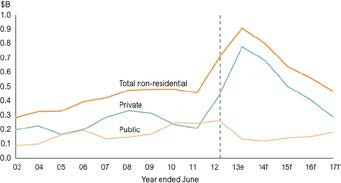 e: estimate; f: forecast1  Inflation adjusted, base year 2010-11Source: ABS Cat. No. 8755.0; Department of Treasury and FinanceResidential building activity is expected to increase by 6.2 per cent to$582 million in 2013-14, the highest level since the late 1990s. Growth is expected to be driven by continued construction at the major unit developments that commenced during 2012-13, including SOHO,The Avenue and Wharf 2, as well as the expected commencement of construction on several new unit developments that are currently in the pipeline.New house construction is not expected to increase substantially from 2012-13, however it is expected to remain at historically high levels (see Chart 11.5), supported by continued land release in Johnston andMuirhead, as well as the expected commencement of land release in the new Palmerston suburb of Zuccoli and the new Alice Springs suburb of Kilgariff. Growth is also expected to be supported by the Government’s new housing initiatives Real Housing for Growth plan and HomeBuild Access.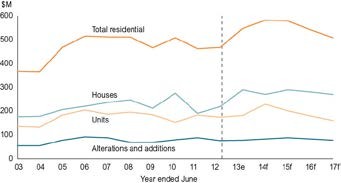 e: estimate; f: forecast1  Inflation adjusted, base year 2010-11Source: ABS Cat. No. 8755.0; Department of Treasury and FinanceTerritory construction activity is expected to increase by a furtherper cent to $6.6 billion in 2014-15, mainly driven by engineering work, as the onshore construction effort on the Ichthys project reaches peak level. Continuation of construction work on the gas pipeline to Gove is alsoexpected to contribute to engineering activity in 2014-15. Growth in 2014-15 is expected to be partly offset by a decline in non-residential building, which is forecast to decrease by about 20 per cent. Residential buildingis expected to remain well above ten-year average levels, supported by ongoing land release and strong demand for new dwellings. It is likely that there will be some further unit developments commencing, although they are expected to be fewer in number than what is currently under construction.After peaking in 2014-15, the value of Territory construction activity is expected to decrease substantially over 2015-16 and 2016-17, primarily driven by a reduction in engineering activity as the construction phase of the Ichthys project concludes in mid-2016. Non-residential building is also expected to decline substantially and return to a level that is closer to the pre 2012-13 ten-year average. A more modest decline in residential buildingis forecast, as residential building is expected to be supported by continuing strong levels of new house construction, reflecting the continuation ofland release in Johnston, Zuccoli and The Heights Durack in Palmerston, Muirhead in Darwin and Kilgariff in Alice Springs.While representing a substantial fall compared with the 2014-15 peak, the forecast level of total construction activity in 2016-17 is only slightly below the pre 2012-13 ten-year average of $2.7 billion, which itself was a period marked by several major projects and much higher levels of engineering construction activity than the preceding decade. This reflects the view that there is still a considerable amount of engineering work in the pipeline, particularly in the mining and energy sector, and while many of these projects may not proceed, it is still expected that there will be significant engineering work on major projects that gain the required approvals and investment decisions between now and 2016-17.Chapter 12Key pointsAgriculture, Forestry and FishingAgriculture, forestry and fishing accounted for 2.8 per cent of the Northern Territory’s gross state product (GSP) and 3.2 per cent of resident employment in 2011-12.In 2012-13, the value of production of agriculture, forestry and fishing in the Territory is estimated to decrease by 3.5 per cent to $638 million, mainly due to a reduction in cattle production.Cattle production is the largest contributor to the agriculture, forestry and fishing sector in the Territory, at an estimated $298 million in 
2012-13.Horticulture production is the second largest contributor to the sector, estimated to contribute $228 million to total production value in 2012-13.Increasing food production is part of the Territory Government’s 
three-hub economy, which also includes mining, tourism and education.BackgroundAgriculture, forestry and fishing plays an important role in many of the Territory’s regional and remote areas as a key driver of economic activity as the sector supports a range of secondary industries including retail and wholesale trade, manufacturing and transport.The Australian Bureau of Statistics (ABS) defines agriculture as both the growing and cultivation of horticultural and other crops, and the controlled breeding, raising or farming of animals. Fishing, hunting and trapping is considered to be the gathering or catching of marine life such as fish or shellfish, or other animals, from uncontrolled natural environments in water or on land. Aquaculture includes the controlled breeding, raising or farming of fish, molluscs and crustaceans. Forestry and logging includes growing,Chart 12.1: Territory Agriculture,Forestry and Fishing, Value of Production1maintaining and harvesting forests, as well as gathering forest products. Businesses and individuals engaged in providing support services to those engaged in production activities are also included under agriculture, forestry and fishing.The ABS reports that in 2011-12, agriculture, forestry and fishing accounted for 2.8 per cent of the Territory’s gross state product (GSP) and 3.2 per cent of resident employment. Nationally, the sector accounted for 2.2 per cent of gross domestic product and 2.9 per cent of employment.In 2012-13, it is estimated that agriculture, forestry and fishing production in the Territory will decrease by 3.5 per cent to $638 million, primarily reflecting declines in live cattle exports. The estimates for 
2012-13 are based on data collected from industry and government departments, including the Department of Primary Industry and Fisheries (DPIF), Northern Prawn Fishery (NPF) and the Australian Bureau of Agricultural and Resource Economics and Sciences (ABARES).The largest contributor to agriculture, forestry and fishing production in the Territory in 2012-13 is expected to be cattle, at $298 million (Chart 12.1) or 46.7 per cent of total value of production, followed by horticulture and fisheries.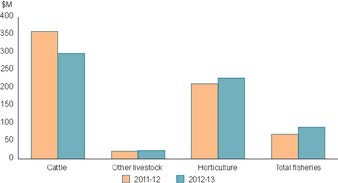 1  Current pricesSource: ABARES; Crocodile Farmers Association of the Northern Territory; Department of Treasury and Finance; DPIF; NPFCaution is needed when interpreting annual changes in the value of production for commodities reported in this chapter for 2012-13 due to:year-to-year changes in the scope and coverage of producers in DPIF surveys;year-to-year changes in the level of detail on commodities reported by producers;large percentage changes from a small base;one-off weather events occurring in the Territory and in adjoining states that can contribute to large changes; andchanges in live cattle policies by the Australian and Indonesian governments.Map 3: Northern Territory Agriculture, Forestry and Fishing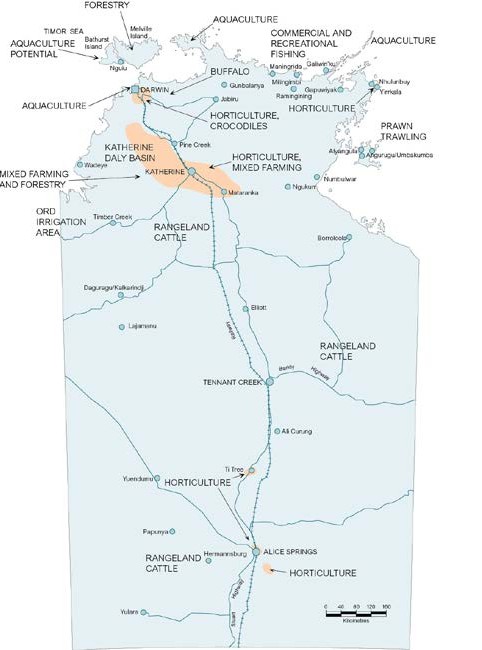 CattleLivestockThe cattle industry has a large economic impact on the Territory through its linkages in the economy via expenditure on cattle transport, stock feed, wages, port charges and demand for services such as quarantine inspection and veterinary requirements. In turn, this provides significantemployment opportunities, particularly in regional parts of the Territory, and substantial export income, which supports regional economic growth.Cattle are produced across the Territory, with the Victoria River District, located 500 kilometres south of Darwin, having some of the most successful pastoral ventures in northern Australia. A significant proportion of these properties carry Brahman cattle for the live cattle export trade. Brahman cattle are also reared in the Top End and Gulf regions for the live export trade while Arnhem Land has a few small properties such as at Gunbalanya, which produce cattle to supply fresh meat to local communities in addition to live exports. The Barkly Tablelands supports a substantial cattle industry due to its productive native pasture and a comprehensive network ofbores that feed raised earth dams for watering. The majority of properties in the Barkly Tablelands are corporate entities with companies tending to move cattle to affiliated company properties in Queensland or other states during drought periods or for fattening. The Central Australian region, which includes Alice Springs, is dominated by the Hereford and Shorthorn cattle types, the majority of which are sent to abattoirs in South Australia for processing.Cattle production is influenced by weather and economic conditions in the Territory and elsewhere in Australia, as well as economic conditions overseas, and recently, government policies. Up to 2009-10, a largeproportion of cattle raised in the Territory were exported overseas, primarily to Indonesia. In recent years, however, policy changes by the Indonesian and Australian governments (see next page) have led to a significant reduction in live cattle exports, particularly to Indonesia. Nevertheless, the industry has adapted to these changing circumstances by increasing cattle exports to other Australian states.The value of cattle production in the Territory is estimated to decrease by17.1 per cent to $298 million in 2012-13, mainly due to decreasing live cattle exports internationally. Around 40 per cent of the cattle produced in the Territory are expected to be exported to international markets in 2012-13, significantly lower than the high of 60 per cent reported in 2009-10.The Territory currently has no certified abattoir capable of processing large numbers of cattle. Producers must therefore transport their animals interstate to be processed for the interstate and overseas beef markets. The Australian Agricultural Company (AACo) commenced construction of an abattoir at Livingstone in Darwin’s rural area in February 2013. Onceoperational, the abattoir is expected to process cattle from AACo properties and other livestock producers in northern Australia. The new abattoir is expected to provide major benefits to the cattle industry in the Territoryby reducing transport and freight costs, eliminating carcass weight loss incurred during journeys over long distances, and processing older cattle that are not suitable for export. The company estimates that the transportChart 12.2: Transport Cost Comparison for the Darwin AACo AbattoirInternational Live CattleExportscosts per head will reduce significantly, particularly for producers in regions such as Katherine (Chart 12.2).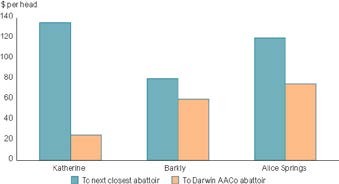 Source: AACoThe value of international live cattle exports from the Territory is estimated to decline from $152 million in 2011-12 to $111 million in 2012-13 (down by26.9 per cent). Export volumes are estimated to decrease by 21.5 per cent to 209 037 head of cattle in 2012-13 mainly due to a 26.5 per cent decline in exports to Indonesia.The decline in exports to Indonesia follows policy changes by the Indonesian Government over the past few years, including the enforcement of weight restrictions of 350 kilogram per imported animal from March 2010 and a reduction in export permits from 500 000 in 2011 to 283 000 in 2012 and 267 000 in 2013. The Indonesian Government has reduced import permits to promote local production of cattle in order to be self-sufficient over the long term. Additionally, following a media report showing the poor treatment of live cattle in Indonesia, the Australian Government imposed aban on live cattle exports to that country from 7 June to 8 July 2011. This was followed up by the introduction of a new regulatory framework, the Exporter Supply Chain Assurance System (ESCAS), to oversee the welfare of live animals exported from Australia. The ESCAS requires live animal exporters provide evidence to the Australian government authorities that the importer in overseas markets meets international standards on animal welfare and there is complete control and traceability of the animal through the supply chain.With the decrease in live cattle exports to Indonesia, producers are increasing exports to other destinations including the Philippines, Malaysia and Brunei and seeking new export markets. In 2011-12, Territory producers began exporting to Vietnam, sending 945 head of cattle. Exports to Vietnam are estimated to increase to 8861 in 2012-13, with 7089 head having been exported by March 2013. The ability to quickly expand alternative overseas markets is, however, constrained by the high cost of implementing ESCAS, which is incurred by both the exporters and importers.Chart 12.3: Territory Live Cattle Exports by DestinationInterstate TradeOther LivestockIndustries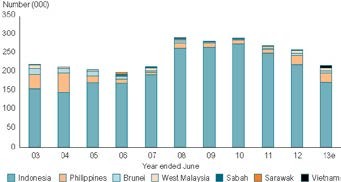 e: estimateSource: Department of Treasury and Finance; DPIFThe bulk of the Territory’s interstate cattle exports go to feedlots for conditioning before slaughter and sale on domestic and international markets. It is estimated that around 63 per cent of the Territory’s interstate cattle exports go to Queensland, 20 per cent to South Australia, 6 per cent to New South Wales and 6 per cent to Western Australia, with the remainder sent to other states.A substantial number of cattle were sent to Queensland in 2012-13, mainly due to the decline in Indonesian exports and the dry wet season in the Barkly Tablelands. However, rainfall received over late March and early April 2013 is expected to slow the movement of cattle out of the Territory.Other livestock industries in the Territory include buffaloes, crocodiles, horses and camels.CrocodilesThere are two species of crocodile found in the Territory, the saltwater crocodile (Crocodylus porosus) and the smaller freshwater crocodile (Crocodylus johnstoni). The main species farmed is the saltwater crocodile, primarily for its skin. Saltwater crocodile skins are considered to be of superior quality to that of other species because the belly has smaller scales that are highly flexible and durable, making them suitable for the production of leather goods. Premium-grade skins and some second-grade skins from the Territory are exported to France where they are used for high-end market fashion accessories such as handbags, belts and shoes. Second-grade skins are exported to Singapore and Indonesia where they are used to make similar products. The remaining products such as low-grade skin, meat and teeth are sold in the domestic market to the retail and tourism sectors.There are six crocodile farms in the Territory, however, the mainstay of the industry is the harvest of crocodile eggs from the wild, regulated undera government-administered annual ranching program. The harvesting of eggs provides employment and commercial opportunities to landholders, in particular remote Indigenous communities. Restrictions in Western Australia and Queensland on the harvest of wild eggs for commercial use has created a secondary industry selling eggs collected in the Territory to farms interstate.Crocodile farming in the Territory has grown significantly in the past few decades, from a small locally focused industry into an export-orientated industry driven by the increasing demand for high-end fashion accessories. This has been achieved by substantial research and development over this period, perfecting techniques to lower mortality rates of eggs harvested from the wild and methods to ensure skin damage is minimised.In 2012-13, the Crocodile Farmers Association of the Northern Territory estimates that crocodile production in the Territory will increase by 6.9 per cent to $22.5 million, mainly due to an estimated 7.8 per cent growth in first-grade skin production to $19.7 million. Growth in production over the past few years has been supported by increasing quotas on the number of eggs that farms are allowed to harvest from the wild. Quotas increased from 50 000 in 2009-10 to 60 000 in 2011-12 and 2012-13. However, there is a lag between the increase in quotas and growth in production because it takes between 18 months and three years of age for the crocodiles to grow to a skin size suitable for commercial use.BuffaloesBuffaloes were originally introduced to the Territory from Indonesia and Timor by the British in 1825 and were first farmed for their hides. Hide production continued until the mid-1950s when it was discontinued, being unable to compete with new synthetics and cheaper hides from South East Asia. From the 1960s to present, buffaloes have been primarily harvested for human consumption.In 2011, a small pilot buffalo dairy operation commenced in theDarwin rural area. Beatrice Buffalo Pty Ltd sells cheeses and yoghurt to local supermarkets, restaurants and at farmers’ markets. In early 2013, the company temporarily ceased production to relocate its farm to Batchelor.Beatrice Hill Farm is a research and demonstration facility located at Middle Point near Adelaide River and comprises about 2600 hectares. The farm is involved in developing best management practices for buffalo production systems and flood plain pasture management to produce cattle and buffalo. It is the only buffalo research program in Australia andprojects include the Riverine Buffalo Breeding Program, which involves cross breeding between riverine buffalo imported from the United States (US) and the local swamp buffalo. This program aims to increase milk production and improve growth rates for meat production.International buffalo exports from the Territory are estimated to have decreased by 19.7 per cent to 790 head in 2012-13, mainly due to the introduction of the ESCAS, which has discouraged exports due to the high cost of implementing the system. Producers are also reluctant to export buffaloes due to the difficulties associated with stunning the animals prior to slaughter. Stunning is an essential feature under the ESCAS but is difficult to perform as buffalo skulls are significantly thicker than cattle skulls, requiring specialised and more costly equipment. The AACo abattoir underconstruction near Darwin may provide a future market for buffalo as it will be designed to process the meat.Chart 12.4: Value of TerritoryFishing Production1CrustaceansFishFishingThe Territory’s fishing industry comprises the commercial, recreational and traditional Indigenous sectors. The commercial sector includes harvesting wild catch fish, crabs, prawns and aquaculture (including pearls) aswell as the processing, trade and retailing of seafood (Chart 12.4). The production value for fisheries in the Territory can be volatile as it is sensitive to environmental conditions as well as local and export demand.In 2012-13, the value of fishing production in the Territory is estimated to increase to $89.9 million, largely due to growth in pearl production and the prawn catch.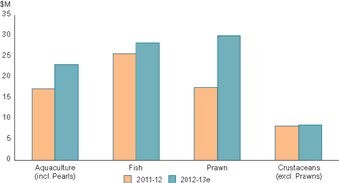 e: estimate1  Current pricesSource: DPIF; NPF; ABARESCrustacean production in the Territory is dominated by prawn production from the Commonwealth-managed NPF, which includes areas off the Territory, Queensland and Western Australian coastlines. In the Territory, the main species caught is the banana prawn, with smaller numbers of tiger and endeavour prawns also caught. Crustacean production also includes mud crabs and a very small number of Moreton Bay bugs. There are two prawn fishing seasons with banana prawns caught between March and June, while tiger and endeavour prawns are caught between August and November each year.In 2012-13, crustacean production in the Territory is estimated to increase to $38.5 million, with prawn production contributing about two-thirds of the total. The value of prawn production is estimated to have nearly doubled from $17.5 million in 2011-12 to $30.1 million in 2012-13. This is mainly due to higher levels of rainfall in the harvest areas than in previous years, which led to increased spawning. The size of the commercial mud crab catch is also linked to the wet season rainfall in the previous year. As such, the high rainfall in 2011-12 is expected to support a higher increase in the mud crab catch from $8.2 million in 2011-12 to $8.4 million in 2012-13.Commercial fishing and production in the Territory includes perch, barramundi, mackerel, shark, snapper and other fish, with the season running from February to September each year.AquacultureRecreational FishingThe value of commercial fishing and production in the Territory is estimated to increase by 9.8 per cent to $28.2 million in 2012-13 mainly due to an increase in the offshore snapper catch, which includes goldband and saddletail snappers. The increase is primarily the result of a management restructure of these fisheries in February 2012, which led to fewer but more efficient offshore operators.Despite the commercial licence buy-back and the closure of the Chambers and Finke Bay to commercial fishing, the value of the commercial barramundi catch in the Territory is estimated to grow in 2012-13 with nominal growth in prices offsetting lower catch sizes.Aquaculture in the Territory is dominated by pearls but also includes barramundi fingerlings, aquarium fish and spirulina production (used as a human diet supplement and a feed supplement in the aquaculture,aquarium and poultry industries). Pearl production is estimated to account for 64.3 per cent of aquaculture production in 2012-13, with barramundi fingerlings estimated to account for a further 34.4 per cent of production.In 2012-13, the value of aquaculture production in the Territory is estimated to increase by 33.6 per cent to $23.0 million, reflecting a 60.0 per cent increase in pearl production from $9.3 million to $14.8 million. Theincrease is mainly due to an ongoing recovery from the effects of the global financial crisis in 2008-09, when demand declined significantly. This resulted in pearl producers re-importing and holding large quantities of pearls, which in turn led to a substantial reduction in the number of pearl oysters that were seeded to produce pearls in subsequent years. Theflow-on impact of the reduction in seeded pearl oysters continued through to 2011-12, resulting in pearl production declining by 55.9 per cent.Recreational fishing plays a large role in the fishing industry, however, its economic contribution is largely captured in the retail and tourism industries.Recreational fishing is affected by weather events and economic conditions, particularly in key source markets for visiting anglers from other jurisdictions in Australia. In 2012-13, below average rainfall in the Territory is likely to result in a poor fishing season, which may continue to impact on fishing stocks and catches over the next few years.Additionally, the decision by the Tiwi Land Council to give exclusive rights to three lodges on the Tiwi Islands and the recent intention to introducea permit system for the inland section of the Finniss River are expected to impact on the recreational fishing catch. This may be offset by the Territory Government’s fishing licence buyback program, which may increase fish stocks available for recreational fishing.HorticultureHorticulture includes fruit, vegetables, nursery products, turf and cut flowers. The bulk of production occurs in the dry season between May and November each year. Melons and mangoes comprise about three-quarters of the Territory’s horticultural production by value. Grapes, citrus, cucumbers, Asian vegetables, bananas and nursery production comprise the remainder (Chart 12.5).Chart 12.5: Value of Territory Horticultural Production1MangoesMelons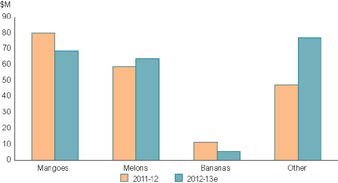 e: estimate1  Current prices Source: DPIFThe value of the Territory’s horticulture production is estimated to increase by 7.3 per cent to $228 million in 2012-13, mainly due to an increase in the production of Asian vegetables.Mangoes are the largest horticultural industry in the Territory. Production is mainly located in Darwin’s rural area and the Katherine region, with production expanding in Mataranka.Mango production in the Territory is estimated to decrease from 33 750 tonnes in 2011-12 to 29 000 tonnes in 2012-13 (down by14.1 per cent). The decline mainly reflects the record levels of production in 2011-12 as a result of a good wet season and a split season between rural Darwin and Katherine. On average, the mango seasons in rural Darwin and Katherine overlap, creating high competition for refrigerated trucks and limiting the product that can get to market. In 2011-12, however, there was less competition because the two regions produced mangoes at separate times. Although production is estimated to decrease in 2012-13, it is still considered to be above the long-term trend.Mango production in the Territory has been growing in recent years, mainly driven by increasing maturity in young mango plants in the Katherine region. Producers have been planting more mango plantations in the Katherine area, as the drier climate produces high quality mangoes. These trees have begun to bear fruit and are slowly changing the nature of the industry; wherethe Darwin region was once the main producer, production is now shared equally with Katherine.Melon production, which includes watermelon, rockmelon and honey dew, is estimated to increase by 8.8 per cent, to an estimated $63.7 millionin 2012-13, mainly due to growth in the value of rockmelon production attributable to increases in both prices and volumes.Seedless watermelon is the dominant melon produced in the Territory with an estimated production value of $52.5 million in 2012-13. The value of watermelon production is expected to remain stable in the year with an estimated 12.2 per cent growth in prices offset by an 8.8 per cent decline in quantity produced largely due to Fusarium wilt disease. Fusarium wiltBananasOther FruitsVegetablesNurseriesdisease is a fungal infection that reduces watermelon yield by killing leaves and seedlings in the seedling trays as well as causing wilting and vine collapse in the field. This disease was first detected in the Territory in May 2011.The value of banana production in the Territory is estimated to decrease by 52.4 per cent to $5.42 million in 2012-13, mainly due to a 60.7 per cent decline in prices. The large fall in prices was driven by a recovery in thebanana crop in Queensland, which was devastated by Cyclone Yasi in early 2011 leading to a spike in prices. As banana production in Queensland has recovered over 2012 and 2013, prices have steadily dropped, reducing the value of the Territory’s production. Additionally, growth in banana production was constrained by Panama disease, a root and wilt disorder only found in the Territory and for which there is no current solution.Table grape production in the Territory is estimated to have declined in 2012-13 as some growers lost crops to bad weather and there were steep falls in prices, due to high levels of supply from Queensland entering the market early in the season. Date production is expected to have remained stable from the previous year.A wide range of vegetables, including Asian vegetables, pumpkins and Lebanese cucumbers are grown in the Territory, with production focused mostly in Darwin’s rural area and on small holdings by family-run businesses. Most of the Asian vegetables grown in the Territory are for eventual sale to retailers in Sydney and Melbourne. The value of vegetable production is estimated to increase in 2012-13 from $20.5 million to $59.9 million. This may have been largely as a result of increased plantation by producers. Most vegetables are grown on small holdings that are not fully cultivated, hence production can be increased with relative ease.The largest contributors to overall vegetable production in the Territory are okra, bitter melon, pumpkin and snake bean. Okra production in 2012-13 is estimated at $13.7 million, bitter melon at $9.8 million, pumpkin at$9.7 million and snake bean at $9.4 million.Cucumbers also comprise of a large proportion of vegetable production and are estimated at $7.2 million in 2012-13. Cucumber production has been increasing in recent years, with growers expanding production by increasing the number and sizes of shade houses (all cucumbers in Darwin are grown under shade cloth).Pumpkin production was estimated at $9.7 million in 2012-13, up from$4.7 million in 2011-12 as a result of significant price increases.There are 15 major plant nurseries in the Territory, employing 74 full-time and 23 part-time people. Industry turnover is estimated to be $15.0 million in 2012-13, an increase of 9.5 per cent on the previous year. Eight of the nurseries have retail outlets in the Territory while the remaining seven are wholesalers which supply to local and interstate retailers.CattleChart 12.6: Live Cattle Exports to Indonesia from the Port of Darwin as at 31 March 20131ForestryForestry is a developing industry in the Territory. The Tiwi Land Council commenced management of a forestry plantation on Melville Island following the withdrawal of Great Southern Limited in 2009. The plantation is mainly Acacia mangium (black wattle), with a smaller plantation of Pinus caribaea (hard pine). There are 29 000 hectares of black wattle and 900 hectares of hard pine with the first harvest expected in 2013-14. The Tiwi Land Council expects the products to be exported to China and Japan.OutlookThe following outlook is based on information provided by industry and DPIF.Agriculture, forestry and fishing production is volatile, as it is highly influenced by climatic conditions together with external supply and demand factors. This outlook section focuses on non-climatic issues that may impact on the industry in the forward estimate years to 2016-17.LivestockThere are a number of variables that will impact on cattle production in the forward estimates to 2016-17.The number of permits issued by Indonesia for future imports (267 000 in 2013) remains well below the historic highs achieved in 2009 and suggests that the number of cattle exports to Indonesia will continue to be constrained in the near future (Chart 12.6). The outlook for live cattle exports from the Territory will depend on the ability of the industry to develop other export markets. Meat prices have increased substantially in Indonesia over the past couple of years due to supply shortages driven by the reduction in export permits and weight restrictions.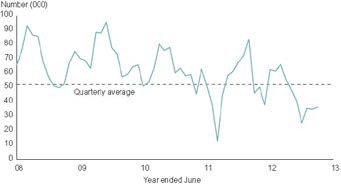 1  Moving quarterly totalSource: DPIF’s Pastoral Market UpdateIn the medium term, there is potential in developing other international markets for live exports, particularly to Vietnam. Territory live exports to Vietnam increased significantly in 2012-13, although from a small base, with growth expected to continue in coming years. There is also potential for China to become a significant market due to its large and growing middle class. In the near term, however, producers expect Indonesia to remain theOther LivestockFishingHorticulturemain market due to the difficulties and high costs associated with meeting the requirements set out by the ESCAS, particularly in new markets.The AACo abattoir under construction near Darwin has the potential to provide Territory producers with an alternative to the live export trade internationally and interstate. At full capacity, the facility is anticipated to process more than 1000 head of cattle a day, mainly cows and steers that are not suitable for the live cattle trade, such as those weighing over 350 kilograms and non-breeding heifers. AACo reports that the beef products processed at the plant are intended for cuts and ground beef markets in the US, Asia and Europe.The Indigenous Pastoral Program, which commenced in 2003, works with Aboriginal traditional land owners to increase pastoral production. Since the program commenced, about 24 000 square kilometres of land has been converted into pastoral production, with an increase of 90 000 head of cattle on Indigenous land as well as more than 60 jobs, and there is potential for further growth in this market.The live buffalo trade is expected to slow in the future with producers developing ESCAS for cattle production rather than buffalo stock. Nevertheless, production may increase in coming years with buffalo expected to be sent for slaughter to the new AACo abattoir.The crocodile industry is expected to continue growing as a result of the increase in the egg harvest quotas to 70 000 in 2013-14 and the continued growth in global demand for crocodile products.DPIF expects pearl production in the Territory to decrease in 2013-14, as the industry rationalises production due to declining demand, then remain stable through to 2016-17. Other aquaculture production is expected to remain stable between 2013-14 to 2016-17, although mud crab production may be below average in 2013-14 given the relatively dry 2012-13wet season. Offshore snapper fisheries are expected to stabilise as the new management structure completed in February 2012 comes into effect. Commercial catch of coastal reef fish species such as black jewfish and golden snapper may decrease marginally in 2013-14 if new proposed management arrangements aimed at maintaining stocks at sustainable levels are implemented in July 2013.Growth in the horticultural sector is expected to remain stable in the medium term. Mango production is expected to continue expanding in the next few years mainly due to growth in the Katherine region, which will increasingly account for a larger proportion of total production in the Territory. Research continues into new varieties with the aim of increasing yields. Nevertheless, this is not expected to have a material impact on production over the forward estimate years due to the long lead times between planting and cultivation.Banana production is expected to remain stable but continues to be constrained by outbreaks of Panama disease. However, Queensland is testing new banana species resistant to the disease that, if successful, could lead to resurgence in banana production in the Territory.ForestryMelon production is expected to continue to expand with the Territory maintaining a market niche for winter-grown melons in Australia. Fusarium wilt is not expected to continue to impact significantly on the melon harvest going forward, as farmers have been grafting plants onto resistant root crops. Future growth in vegetable production may beconstrained by the lack of mechanisation, with growers only growing what they can plant, tend and harvest by hand.The Territory Government’s three-hub economy, centred on mining, tourism and education, and food, aims to boost food production and increase exports to Asia. As part of this initiative, the Territory Government awarded major project status to the Ord Development Project in November 2012. There are 15 000 hectares on the Territory side of the Ord with the potential for development, including land in the Knox Plain and Keep River, which adjoin the Western Australian and Northern Territory border. In November 2012, a Memorandum of Understanding between the Territory,Commonwealth and Western Australian governments was signed to facilitate cooperation for this development, and land tenure issues are currently being explored. The project, if successful, could boost the area of land under irrigation in the Territory and potentially increase horticultural production.The Tiwi Land Council is expecting to commence harvesting forestry plantations in 2013-14 with about 100 000 metric tonnes of black wattle expected to be harvested in the year. This is expected to increase to 300 000 metric tonnes in 2014-15 and remain stable going forward, with seedlings planted annually. The black wattle will be chipped and sold as a woodchip, while the hard pine will be sold as saw logs, woodchip or amixture of both, depending on market demand. Trials are also under way for the plantation of other species, scheduled for the second rotation planting.In 2012, the Tropical Forestry Services acquired four properties in the Territory (three in Katherine and one in Douglas Daly) for plantation purposes. The company plans to grow Indian sandalwood and plantations have already been established in Katherine, however, it will be about15 years before the trees are ready for harvest. Indian sandalwood is used mainly to produce oil and fragrant wood. Sandalwood products have a range of uses including incense, high-end European cosmetics and pharmaceutical products.Chapter 13Key pointsTourismTourism is an important contributor to the Northern Territory economy, creating demand for goods and services and generating employment in a range of industries including hospitality, transport and retail trade.In 2012, the total number of visitors to the Territory increased by5.2 per cent, from a low base, driven by increased domestic visitor numbers, which offset a decline in international visitors.Growth in domestic visitors was, however, concentrated in the Top End, with visitor numbers up by 12.9 per cent compared with a 4.6 per cent decline in visitor numbers in Central Australia.The continued strength of the Australian dollar as well as subdued economic and labour market conditions in key source countries is expected to continue to dampen international visitor numbers to the Territory in the short to medium term.Domestic visitation is expected to strengthen, supported by growth in business visitors associated with major projects.The Concept and Measurement of TourismTourism differs from other industries, such as mining and construction, as tourism is defined by the nature of the consumer rather than the process of producing goods and services. Tourism comprises the activity of visitors travelling to places outside their usual environment, for less than a year, for leisure, business and other personal purposes.Standard Australian Bureau of Statistics (ABS) measures of production in the National Accounts are not available for tourism, however tourism contributes to the Territory economy through a range of industries including accommodation, cafés, restaurants and takeaway food, cultural and recreational services, retail trade, education and transport.Rather than focus on the value of tourism (which is included in industries reported in other chapters), this chapter presents other measures of tourism activity such as visitor numbers and accommodation capacity, and features of key market segments. Data is primarily sourcedfrom Tourism Research Australia (TRA), which is a branch of the Commonwealth Department of Resources, Energy and Tourism. Visitor numbers are taken from the TRA International Visitor Survey (IVS) and National Visitor Survey (NVS). The IVS samples 40 000 departing, short-term international travellers over the age of 15 years at the major international airports (Sydney, Melbourne, Brisbane, Cairns, Perth, Adelaide, Darwin and Gold Coast) with results benchmarked against international visitor numbers from the Department of Immigration and Citizenship. The NVS data samples 120 000 Australian residents over the age of 15 years and responses are benchmarked to population estimates provided by the ABS.BackgroundTourism plays an important role in the Territory economy, creating demand and generating employment in a range of industries including hospitality, transport and retail trade. TRA estimated that in 2010-11 (the most recent year available), tourism employed about 7000 people and made a direct contribution of 4.3 per cent to the Territory’s gross state product (GSP).The Australian dollar has appreciated substantially across a rangeof currencies since the global financial crisis (GFC) in 2008. In 2012, it remained above parity against the United States’ (US) dollar, and appreciated against the Japanese yen. This had two key impacts: first, it made Australia and the Territory a relatively more expensive holidaydestination, especially for visitors from key traditional source markets such as the US and Japan; and second, it made overseas travel relatively cheaper for Australians and Territorians. Uncertainty and weak economic and employment growth in the euro area and other developed economies also reduced people’s willingness to travel, particularly to distant and relatively expensive destinations such as the Territory.Declining passenger numbers to Central Australia led to a rationalisation of airline seating capacity in 2012. Combined with the loss of the Tiger Airways service to Alice Springs from July 2011, this affected domestic travel toChart 13.1: Number of Overnight Visitors to the Territory (moving annual total)the Territory by both domestic and international visitors with the majority of overseas travellers entering Australia from other cities and relying on domestic connections into the Territory.Despite these challenges, the total number of overnight visitors to the Territory increased by 5.2 per cent, off a low base, to 1.3 million in 2012 (Chart 13.1). Growth was driven by increased domestic visitor numbers while international visitors continued to decline in number.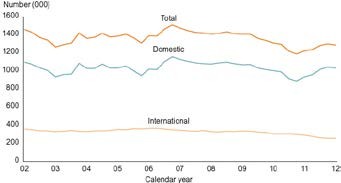 Source: TRA, International Visitors in Australia, December 2012; TRA, Travel by Australians, December 2012; Tourism NTInternational VisitorsIn 2012, the number of international visitors to the Territory decreased by12.2 per cent to 254 000, the lowest annual figure since the IVS time series began in 1999. The decline in numbers was primarily driven by a decrease in holiday visitors who make up the majority of international visitors to the Territory.The decline was not mirrored at a national level, with international visitor numbers to Australia increasing in 2012 (Chart 13.2), driven by an increase in visitors travelling for employment, as well as increasing business visitation. In terms of source countries, international visitation to Australia was driven by growth in visitation from China and Taiwan, which are relatively small contributors to the Territory’s international visitor numbers.Chinese visitor arrivals to Australia have been increasing strongly over the past few years to become the second largest source market for Australia, with over half a million visitors per year. A snapshot of Chinese visitors by TRA found that 64 per cent of first time visitors in 2011-12 came for the purpose of a holiday and among Chinese holiday visitors the most popular activities are gambling, going to the beach and shopping for pleasure. Only 13 per cent of Chinese tourists travelled outside cities, well below the 30 per cent among total international visitors.In 2012, 13.5 per cent of international visitors to Australia came from China. In comparison, just 2 per cent, or 5000, of the Territory’s254 000 international visitors came from China.A contributor to the large decline in international visitors to the Territory is likely to have been increased cost sensitivity among those who didChart 13.2: National and Territory International Visitor Numbers (moving annual total)Chart 13.3: Number of International Visitors by Key Source Markets (annual total)travel to Australia. Air travel to and within the Territory is relatively costly, particularly to Central Australia, where competition among carriers declined following the withdrawal of Tiger Airways in July 2011. On-ground travel, accommodation and other expenses are also relatively costly due to the additional cost of providing services in remote locations and reaching the Territory’s natural and cultural attractions. These costs may have deterred budget-conscious travellers from visiting the Territory.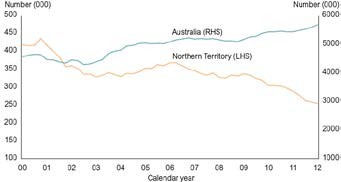 RHS: right-hand side; LHS: left-hand sideSource: TRA, International Visitors in Australia, December 2012; Tourism NTHistorically, the Territory’s number one source market of international visitors has been the United Kingdom (UK), followed by Germany, the US and Japan. In 2012, however, visitor numbers from the UK declined by21 per cent to 32 400 arrivals (Chart 13.3), resulting in a loss of dominance as the Territory’s largest source market for international visitors. After several years of decline, there was a 21.4 per cent increase in visitors from Japan in 2012, though this is still lower than the number of Japanese visitors coming to the Territory prior to the 2011 earthquake and tsunami, which resulted in a sharp drop in Japanese visitation. The increase likely reflects increased business visitation associated with the INPEX and Total joint venture Ichthys project in Darwin (see Chapter 10: Construction).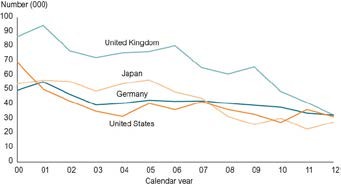 Source: TRA, International Visitors in Australia, December 2012; Tourism NTChart 13.4: Number of Overnight Domestic Visitors to the Territory(moving annual total)Domestic VisitorsJust over one million interstate and intrastate (domestic) overnight visitors travelled to and within the Territory in 2012, an increase of 10.6 per cent compared with 2011 (Chart 13.4). This followed a number of difficult years in domestic tourism, particularly in 2011 when weather conditions reduced travel and a strengthening Australian dollar made overseas travel attractive. Overall numbers however remain 8.4 per cent below pre-GFC levels from 2007.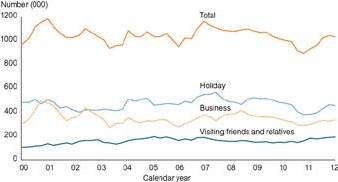 Source: TRA, Travel by Australians, December 2012; Tourism NTGrowth was strongest for holiday visitors (up by 18.3 per cent), consolidating its position as the largest contributor to domestic visitation at 43.9 per cent. There was modest growth in visitors visiting friends and relatives in 2012, up by 5.4 per cent. This was one of the few tourism categories that experienced growth in 2011 in the Territory, and its continued strength may be reflective of a combination of the Territory’s young, transient population and an increased number of retired baby boomers who may wish to spend more time visiting family members living in the Territory.Business visitors comprise almost one-third of the Territory’s total domestic visitors. In 2012 business visitors increased by 11.9 per cent, reflecting the commencement of a number of major projects in the mining sector in the Top End (see Chapter 10: Mining and Manufacturing and Chapter 11: Construction) and growth in the number of conferences and business events held in the Territory.There was a mixed result in terms of visitors from other Australian jurisdictions in 2012. There was an increase in visitor numbers from Victoria, Queensland, Western Australia, South Australia and the Australian Capital Territory while there were fewer visitors fromNew South Wales and Tasmania. Although many interstate visitors fly to the Territory then self-drive to visit its attractions, a substantial number also drive to the Territory from interstate. Self-drive trips both into and within the Territory by interstate visitors increased in 2012, but the growth followed a low point in 2011 when there were wet conditions in Central Australia and flood damage to the Barkly Highway deterred visitors from Queensland.Territorians took an estimated 440 000 overnight trips in 2012 within the Territory, with intra-Territory overnight visitor numbers increasing byper cent compared with 2011. There was, however, a decrease inChart 13.5: Number of International Visitors to the Top End and Central Australia (moving annual total)Chart 13.6: Number of Domestic and Intrastate Overnight Visitors to the Top End andCentral Australia (moving annual total)the number of same-day trips undertaken by Territorians in 2012, down to 1 million trips from 1.1 million the previous year.Regional Visitor Numbers – Central Australia and the Top EndAlthough total overnight visitor numbers to the Territory increased in2012, growth was limited to an increase in domestic visitor numbers to the Top End. International visitors to the Top End declined, while inCentral Australia both domestic and international visitor numbers declined.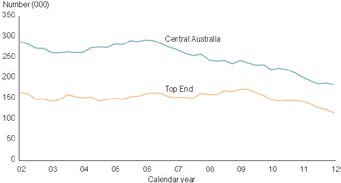 Source: TRA, International Visitors in Australia, December 2012; Tourism NT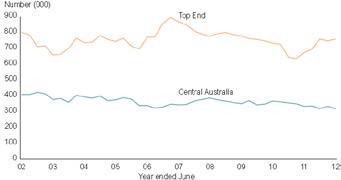 Source: TRA, Travel by Australians, December 2012; Tourism NTThe number of international visitors to Central Australia declined by 9 per cent in 2012, continuing a downward trend extending back to2007. In the Top End, international visitor numbers declined by a further 19 per cent, following two prior years of downward movement. The decline in international visitors to the Top End was partially offset by a12.9 per cent increase in domestic visitors. In contrast, domestic visitors to Central Australia declined by 4.6 per cent, compounding the effect that declining international visitor numbers had on the local tourism industry.Declining domestic tourism in Central Australia reflects the impact of reduced air services to the region and the unwinding of theNorthern Territory Emergency Response policy, which is likely to have resulted in fewer business visitors. Ongoing law and order issues inAlice Springs, which have been widely reported in the national and international media, are also likely to have made the town a less attractive holiday destination.A further contributor to the difference in performance between the regions was strong growth in the number of domestic business visitors, of whom the majority travelled to the Top End. This reflects differences in economic activity, with the Top End benefiting from increasing investment in miningand energy-related projects (see Chapter 10: Mining and Manufacturing and Chapter 11: Construction). The stronger Top End economy has also drawn skilled labour to the region and increased the potential intrastate visitor market for tourism operators in close proximity to Darwin.AccommodationData on tourism-related accommodation is collected by the ABS through its quarterly Survey of Tourist Accommodation (STA). The STA includes in its scope all hotels, motels, guest houses and serviced apartments with 15 or more rooms available to the public.In 2012, accommodation capacity in the Territory increased by 0.6 per cent to 7329 rooms compared with the previous year, with almost half of the rooms available located in the Darwin region. A constraint on growth in 2012 is likely to have been the lack of availability of rooms due to renovations such as the refurbishment of rooms at Lasseter’s Hotel Casino in Alice Springs and the removal of rooms due to long-term leases taken out by organisations requiring accommodation for workers in Darwin, limiting the accommodation available to short-term visitors.Occupancy rates in the Territory increased by 0.9 percentage points in 2012 to an annual average of 64.2 per cent. Within the Territory occupancy rates ranged from 77.9 per cent in the Darwin tourism region to 41.1 per cent in the Kakadu-Arnhem region. Occupancy rates are much higher in Darwin than in other regions of the Territory due to its comparative strength in terms of visitor numbers as well as the high number of short-stay and fly-in fly-out workers who may be unable to find accommodation in the private rental market and thus rely on hotels and serviced apartments. In Kakadu-Arnhem, annual average occupancy rates are affected by large seasonal variations, as large parts of the region can be cut off during the wet season dueto flooding. For example, in the March quarter 2012, occupancy rates were as low as 28.1 per cent in the region. In the other tourism regions in the Territory, Alice Springs had an annual average occupancy rate of60.5 per cent in 2012, in Katherine it was 52.7 per cent, in the Barkly district it was 43.3 per cent, while in Lasseter (which includes Yulara), occupancy rates were an average of 49.4 per cent.Chart 13.7: Cruise Ship Passengers and CrewCruise Ship VisitorsDarwin’s cruise ship market has experienced strong growth with a five-fold increase in passenger numbers since 2006 (Chart 13.7). This is due to its proximity to the growing Asian market, which makes Darwin a convenient stop-over location for ships with itineraries that include both Australia and neighbouring Asian nations.In 2012, there were 47 cruise ship visits to Darwin, up from 36 visits in 2011. Passenger numbers increased from 36 000 in 2011 to over 56 000 in 2012, an increase of 55.4 per cent, and represents the largest number of cruise ship passengers to Darwin on record. Strong growth in passenger numbers reflects an increasing number of large cruise ships visiting Darwin.The majority of cruise ships visiting Darwin remain in the port for about ten hours while passengers undertake shore excursions and the ships take on new passengers, refill stocks and carry out minor repairs. While the period of stay is brief, the cruise ship market is generally high-yield and represents a significant revenue source for many Darwin businesses.Additionally, many of the larger ships, which provide the greatest economic benefit to Darwin, arrive during the wet season thus providing stimulus to businesses outside the traditional tourist season.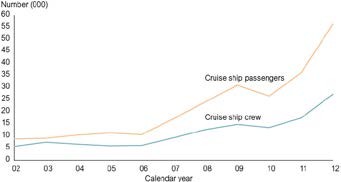 Source: Tourism NT; Darwin Port CorporationConventionsThe Territory has grown as a destination for conferences and other special events, enhanced by the opening of the Darwin Convention Centre in mid-2008. Tourism NT reports that there were 76 conventions held across the two convention centres, in Darwin and Alice Springs in 2012, 11 more than in 2011. However, the total number of delegates to these events declined by 2.2 per cent in 2012, to 20 391.The number of conventions held at the Darwin Convention Centre increased from 46 in 2011 to 54 in 2012. However, conferences tended to be smaller in size with the average number of delegates attending each event declining by 12.2 per cent. At the Alice Springs Convention Centre, the numberof events increased from 19 to 22 in 2012, although these events were significantly smaller, with the average number of delegates attending each event declining by 25.9 per cent.Table 13.1: Changes to Flight Routes and Frequenciesin 2012Airline CapacityThe Territory’s tourism industry has a heavy reliance on aviation due to the remoteness of Darwin and Alice Springs from major metropolitan areas in other jurisdictions and the large distances between the Territory’s major tourist attractions.A number of changes to flight routes and frequencies in 2012 highlight an increasing responsiveness by airlines to fluctuations in demand for services. A large part of this relates to the need by airlines to operate commercially sustainable services.Airline	Route	ChangeFebruary	AirNorth	Darwin – Townsville	Commencement oftwice weekly service February	AirNorth	Darwin – Gold Coast via Mt Isa   Increased servicesMarch	Jetstar	Darwin – Tokyo via Manila	Increase in services fromthree to four per week and introduction of Tokyo linkMarch	Jetstar	Darwin – Singapore	Increased services March	SilkAir	Darwin – Singapore	Commencement offour services per weekMarch	Jetstar	Darwin – Ho Chi Minh	Discontinued March	Timor Air	Darwin – Dili	DiscontinuedApril	AirAsia	Darwin – Bali	DiscontinuedApril	Virgin Australia   Darwin – Sydney	Commencement ofdaily servicesAugust         Jetstar                Darwin – Bali                     Decreased services August         Jetstar            Darwin – Sydney            Decreased services September  Qantas               Yulara – Cairns                            Decreased servicesOctober	Qantas	Yulara – Perth	DiscontinuedNovember   Jetstar	Darwin – Osaka via Singapore   Introduction of Osaka linkthree times per week November   AirNorth	Darwin – Townsville	Increased servicesSource: Department of BusinessLoad factors (the number of passengers divided by the number of seats) indicate the extent to which airline capacity is being utilised. Adjustments to available capacity to maintain loads are a common practice employed by the airlines. Consequently, for interstate travel, the load factors remainedrelatively stable for the year 2012 at Darwin and Alice Springs (75.3 per cent and 69.9 per cent, respectively). Meanwhile for Yulara, the load factors improved 3.6 percentage points to 62.2 per cent in 2012.In 2012, the number of international passengers travelling on international flights to and from Darwin increased marginally by 1 per cent, relatedto strong outbound travel driven by the continued strength of theAustralian dollar. The entrance of the full service carrier SilkAir to the market in March 2012, with flights from Singapore to Darwin, also contributed to the increase.Domestic passenger movements travelling through Darwin International Airport decreased by 2.2 per cent in 2012. This is reflective of the continued challenges faced as Australians continue to choose to travel overseas ratherTable 13.2: Average Weekly Airline Seat Capacity into the Territory(domestic and international)International Outlookthan domestically. It also reflects subdued international visitation due to the weak economic conditions in the Territory’s key international source markets, as over 85 per cent of international visitors to the Territory arrive on a domestic flight. Both Alice Springs and Yulara airports also recorded declines in domestic interstate passenger movements (2.9 per cent and4.3 per cent respectively), reflecting the overall weakness of the tourism market in Central Australia. However, by adjusting the available capacity, the airlines were able to maintain commercially sustainable servicesto the Territory despite the decline in the number of passengers at Territory airports.In terms of capacity, in 2012 the estimated average annual weekly number of seats available in the Territory declined by 1.8 per cent to 35 268 seats compared with 2011. This decline was largely due to a substantial reduction in Jetstar’s capacity over a variety of routes, discontinuation of AirAsia flights, and the discontinuation of Tiger Airways flights to Alice Springs.Airline	2011	2012	Annual ChangeNote: Weekly capacity estimates related to the first week of the month. The inbound weekly seat capacity represents all available seats on all flights coming into Darwin, although for flights that transit through Darwin, only 50 per cent of the seats are considered as being available topassengers coming into Darwin and as ‘inbound seats’ (the other 50 per cent are assumed to be occupied by transit passengers).Source: SABRE; Department of BusinessOutlookThe continued strength of the Australian dollar as well as subdued economic and labour market conditions in many of the Territory’s key international source markets are expected to continue to dampen international tourist numbers to the Territory in the short to medium term. Offsetting this, the number of domestic tourist arrivals is expected to continue to grow, primarily due to strengthening economic activity in the Top End of the Territory.The Territory Government has identified tourism as a priority area of development for the Territory economy as part of its three-hub economic policy. This may help to strengthen visitor numbers over the coming years.Despite forecasts of strengthening global economic growth over coming years and a return to long-term trend levels from 2016 onward (see Chapter 3: External Economic Environment), international tourism arrivals to the Territory are not expected to rebound strongly in the short to medium term. This primarily reflects forecasts for ongoing weaknessin economic activity and subdued labour market outcomes in key sourceDomestic Outlookmarkets (see Chapter 3: External Economic Environment) and a high Australian dollar relative to a number of key currencies. From 2014 onward, stabilisation and modest levels of economic growth in the euro area may see some recovery in visitor numbers from key source markets including the UK and Germany.There is potential for growth from non-traditional markets in Asia, particularly China. Economic growth in China is expected to stabilise at 8.5 per cent from 2014 onward, a level well above that of more traditional source markets. Increased affluence among the Chinese population is likely to support continued growth in visitor numbers, nonetheless, current visitation from China is low.Reduced airfares between the US and Australia due to greater competition between airlines and a more positive outlook for the US economy are likely to continue to support recent strength in the number of visitors arrivingin the Territory from the US. Philippine Airlines has also announced the commencement of direct flights between Manila and Darwin. While new routes create opportunities to grow visitor numbers from Asian countries, these may also encourage Territorians to holiday overseas rather than within Australia.In January 2013, the Japanese Government announced a new round of stimulus measures that are designed to strengthen the economy and increase employment growth (see Chapter 3: External EconomicEnvironment). Growth may encourage more Japanese holiday makers to travel internationally, which could lead to increased visitation to the Territory. However, since the Japanese Government announced its stimulus measures the yen has depreciated considerably compared with a range of currencies, including the Australian dollar, which has increased the cost of visitingthe Territory and may negatively impact on visitor arrivals from Japan.The Ichthys project is expected to employ a number of workers from Japan in the coming years, which may make a contribution to overall Japanese visitor arrivals to the Territory.Domestic visitor arrivals to the Territory are expected to continue to increase in coming years driven by short-stay interstate visitors. The key groupwithin this segment is expected to be visitors travelling for business and employment, which is expected to increase substantially between 2013 and 2016 with the progression of a number of major projects, particularly development of the Ichthys project.Furthermore, the large fly-in fly-out workforce associated with this project, other people drawn to the Territory by the strengthening employment market, and increased numbers of US Marines rotating through Darwin may present a potential market for Territory tourism operators.Among other Australian holiday makers, the high Australian dollar is expected to continue to encourage people to holiday overseas rather than domestically. The slowing national economy (see Chapter 3: External Economic Environment) and modest employment growth in the short term are also likely to suppress the number of domestic holiday visitors toAviation OutlookCruise Ship MarketOutlookConventions OutlookAccommodationCapacitythe Territory in 2013 as people opt for shorter trips and cheaper holiday destinations within Australia.In 2013 there are expected to be a number of changes to aviation services in the Territory. On 9 April 2013, Tiger Airways reintroduced flights toAlice Springs from Melbourne and Sydney. This will provide travellers to and from Alice Springs with the option of a low cost carrier which is expectedto better cater to all visitor segments visiting the region, for example, leisure and business.Qantas Group has announced that from June 2013, Jetstar will operate flights from Sydney to Yulara replacing Qantas on that route. Also, Qantas has announced that it will cease providing flights from Darwin to Canberra from April 2013. This latter change reflects decreased travel demand by public sector employees between the two cities as both the Territory and Commonwealth governments pursue fiscal consolidation measures.In terms of international services, Philippine Airlines announced that it would be introducing full service flights from Darwin to Manila from June 2013. AirNorth has announced that it will increase the number of services between Darwin and Dili, East Timor, commencing in June 2013, while AirAsia has announced its return to the Darwin to Bali, Indonesia, route which is set to commence on 1 July 2013.Given the volatility of the aviation industry, it is difficult to predict the long-term outlook for aviation in the Territory. Increased capacity in the Territory may reflect an expectation by airlines that increasing economic activity in the Territory, particularly work in construction and mining, will increase passenger movements through Darwin International Airport.Darwin International Airport is in the process of expanding its terminal (see Chapter 11: Construction), which will increase the airport’s capacity and improve traveller facilities at the airport.With growing demand for Asia as a cruise destination, the outlook for further growth in cruise visitation to Darwin is positive with Tourism NT forecasting growth in passenger numbers of over 5 per cent per annum over the next two to three years.Tourism NT estimates that 45 cruise ships will stop in Darwin in 2013,two fewer than in 2012. According to the Darwin Port Corporation, 30 cruise ships have booked for 2014, and as at March 2013 a further eight have been booked for 2015.Growth in the number and size of conventions in the Territory is likely to be constrained by continued pressure on costs in the public and private sectors limiting the funds available to hold conferences and send delegates. In these conditions, the Territory may be at a disadvantage with its higher costs due to travel and limited options for low-cost accommodation.Accommodation capacity is expected to increase in 2013 following the completion of works at Lasseter’s Hotel Casino in Alice Springs, which includes 66 new rooms, as well as the opening of the new Cicada Lodge in Katherine in late March 2013, which will have 18 rooms available.In February 2013, the Hilton Hotels and Resorts (Hilton) announced that it would take over the management of four Territory hotels previously managed by the InterContinental Hotels Group, commencing 1 May 2013. This includes the Crowne Plaza Darwin, which will become the Hilton Darwin, Holiday Inn Darwin, Holiday Inn Esplanade and Crowne Plaza Alice Springs, which will become part of the Hilton’s Double Tree hotel group. Hilton has also announced that it will undertake work to upgrade the Hilton Darwin, which is expected to commence in September 2013.The number of rooms available for short-term accommodation is expected to increase over the next two years with the development of 238 new motel rooms at the Lee Point Village Resort, the redevelopment of theAANT building for hotel accommodation and the SOHO development, which will have both private residential apartments and 150 serviced apartments. Construction is also expected to commence on a new building in Berrimah, which will include 44 serviced apartments.Chapter 14Key pointsTransport and CommunicationEffective transport and communication links are critical to the Northern Territory’s development, given the small size of the localeconomy, relative isolation from major national and international markets and the small and widely dispersed population.In 2011-12, transport and communication services represented5.4 per cent of Territory gross state product (GSP), compared with7.6 per cent nationally.The volume of trade passing through the Port of Darwin decreased by8.5 per cent in 2011-12, as a result of declines in iron ore and copper concentrate exports and the temporary ban on live cattle exports imposed by the Commonwealth.In 2011-12, rail freight on the Darwin to Tarcoola railway declined by3.0 per cent due to a reduction in mineral exports and interruptions to the railway service caused by derailments.Passenger numbers through Darwin International Airport increased by3.4 per cent in 2011-12, driven by growth in international passengers flying overseas and more services available, however interstate passengers declined during the period.The Commonwealth expects that some Darwin suburbs will be ready for service from the National Broadband Network starting from mid-2013.Between 2013-14 and 2016-17 the transport sector is expected to be a major beneficiary of increasing output from the mining, construction and manufacturing sectors. This will be primarily driven by the development of major projects such as the Ichthys project and gas pipeline to Gove.Share of GSP (2011-12)NorthernTerritory	Australia%1	%1Transport	4.1	4.7Communication	1.2	2.8Transport and communication	5.3	7.5Volume (2011-12)	Million	% Change2Export (tonnes)	2.3	- 15.1Imports (tonnes)	1.2	7.4Rail (tonnes)	3.2	- 3.0Darwin International Airport (passengers)	2.0	3.4Alice Springs Airport (passengers)	0.6	- 9.9Table 14.1: Transport andBackgroundTransport and communication links are vital to economic and social development, especially in jurisdictions such as the Territory that have relatively small and widely dispersed populations that rely on these links to enable the provision of goods and services.The Australian Bureau of Statistics (ABS) defines the transport industry as including transport, postal and warehousing services that mainly provide transportation of passengers or freight by rail, road, water or air. Transport services are essential inputs to industries, such as tourism, mining, education and health, that contribute to the Territory’s economic growth. The ABS defines the communication industry as services that create, enhance, store, transmit or provide information.In 2011-12, transport and communication services accounted for5.4 per cent of Territory gross state product (GSP), with transport services accounting for 4.1 percentage points or $771 million, and communication services accounting for 1.2 percentage points or $226 million. Nationally, transport services accounted for 4.7 per cent or $69.7 billion ofgross domestic product (GDP) and the communication sector accounted forper cent or $41.7 billion (Table 14.1).Transport	CommunicationCommunication as a Proportionof GSP, 2011-12Average AnnualAverage Annual$p.c.: dollars per capitaPer cent share of GSPAverage annual growth: 1999-00 to 2011-12 Source: ABS Cat. No. 5220.0TransportIn GSP terms, the value of the Territory’s transport sector increased by 15.4 per cent in 2011-12, primarily associated with an increase inconstruction-related imports and a rise in passenger travel from Darwin to international destinations.The transport sector in the Territory is estimated to continue growing in 2012-13 as a result of a rise in imports of machinery and equipment and use of road transport associated with the construction of the Ichthys liquefied natural gas (LNG) plant at Blaydin Point, and use of rail and sea freight linked to increased production from mining and energy projects (see Chapter 10: Mining and Manufacturing).Road TransportRail TransportWhile passenger numbers departing from Darwin to international destinations is expected to increase, passenger numbers associated with international tourists visiting the Territory are expected to continue declining as a result of the high Australian dollar and weak economic conditions in key source markets (see Chapter 13: Tourism).There are more than 36 000 kilometres of roads in the Territory, about22 000 kilometres of which are administered by the Territory Government. The administered network is comprised of national highways (12 per cent), arterial roads (19 per cent) and local roads (69 per cent). Of these roads about 69 per cent are unsealed.As the Territory is characterised by a small and widely dispersed population, the construction and maintenance of roads has always been a priority for the Territory Government. Between 2007-08 and 2011-12, approximately$1.5 billion was committed to the capital works and repairs and maintenance programs for roads, an average of $309.6 million per year. Of this,71.1 per cent was for capital works with the remainder for repairs and maintenance.Over this period and including 2012-13, there have been a number of significant projects to upgrade the road network in urban, rural and remote areas, including:continued improvement to the Stuart, Victoria and Barkly highways;major improvements in the Darwin and Palmerston area through the Tiger Brennan Drive extension and Vanderlin Drive duplication, and the Berrimah Road rail overpass to the Port of Darwin;improved access to remote communities, including upgrades to the Central Arnhem Road, Port Keats Road, Daly River Road, Fog Bay Road, Nauiyu access road, and Umbakumba Road;major upgrades to community, beef and mining roads, including the Tanami Road, Maryvale Road, Wollogorang Road (including theMcArthur River bridge), and the Capentaria, Plenty and Buntine Highways; andthe construction of road safety infrastructure, flood immunity improvements and strengthening and widening of selected sections of the Territory national network.Road transport in the form of road trains, light trucks and buses is being used extensively for the construction phase of the Ichthys workers’ accommodation village at Howard Springs and the Ichthys LNG plant.The Territory is linked to the national rail network through the Darwin to Tarcoola railroad. The 2200 kilometre railroad is owned and operated by Genesee and Wyoming (G&W), which runs weekly services with a fleet of locomotives worth over $100 million.The railroad is a significant corridor for freight and bulk transportation, particularly for minerals. Weekly services include six intermodal freight train services and 24 bulk train services. In 2011-12, the railroad carried3.2 million tonnes of goods, a decline of 3.0 per cent from 2010-11, due toSea Transportlower iron ore, manganese and copper concentrate exports and a temporary track closure between Darwin and Katherine due to flooding. While thetrack closure decreased rail haulage, it affected international exports more substantially as minerals were diverted to South Australia for export.The Ghan passenger train runs services between Darwin and Adelaide, operated by Great Southern Rail (GSR). In 2011-12, GSR reports that passenger numbers declined by 19.5 per cent to 39 543, compared with the previous year. This is consistent with weak economic conditions in key international markets and the strong Australian dollar. As a result of the decline, GSR revised The Ghan’s operating schedule in 2012-13, reducing the number of services in the off-peak tourist season, while increasing service inclusions on Gold and Platinum fares.The Darwin Port Corporation (DPC) operates the Port of Darwin, the Territory’s main port and the closest deepwater port in Australia to Asian export markets. The Port of Darwin mainly exports bulk mineralsincluding iron ore and manganese, and agricultural products such as live cattle.Trade VolumeTrade volume is the aggregate of imports and exports in a given period. In 2011-12, the volume of cargo through the Port of Darwin declined by8.5 per cent to 3.5 million tonnes, mainly due to a decline in mineral exports, while increased demand for construction materials and motor vehicles saw imports rise in the same period (Chart 14.1).ExportsIn 2011-12, export volume through the Port of Darwin declined by15.1 per cent to 2.3 million tonnes, mainly due to a fall in mineral exports, which accounted for 88.4 per cent of total exports in the period (Chart 14.1). Significant changes to mineral exports in 2011-12 included:a 15.4 per cent (200 000 tonnes) decline in iron ore exports, reflecting a decrease in iron ore sales in a period of falling prices;a 56.7 per cent (130 000 tonnes) decline in copper concentrate exports due to railroad closures and the installation of a rotainer system (which facilitates the transfer of copper concentrate to ship) at the Port of Darwin, which halted copper concentrate exports; anda 5.6 per cent (50 000 tonnes) decline in manganese exports due to supply disruptions caused by railroad closures.Closure of the railroad due to flooding on the Edith River bridge in December 2011 impacted negatively on export volumes through thePort of Darwin as miners were unable to transport production. The disruption had the greatest effect on manganese exports. While production of iron ore and manganese both increased in 2011-12, export of these commodities both declined, suggesting stockpiling.Livestock exports account for approximately 5 per cent of total exports. In 2011-12 livestock exports declined by 1.5 per cent compared with 2010-11. The decline was attributed to the Commonwealth’s temporary live export ban to Indonesia and the subsequent reduction of live cattle and boxedbeef import permits issued by Indonesia, which was the destination of 84 per cent of total livestock exports from the Territory.In 2012-13, DPC expects steady growth in mineral exports due to increased production and recovery from disruptions caused by rail closures in2011-12. However, livestock exports are not forecast to rise substantially due to Indonesia reducing beef import permits. The number of cruise ships docking in Darwin in 2012-13 is expected to be similar to 2011-12, with21 vessels making over 40 visits.ImportsIn 2011-12, 1.2 million tonnes of cargo was imported into the Port of Darwin, an increase of 7.4 per cent compared with 2010-11 (Chart 14.1). Growth was driven by an increase in the importation of motor vehicles, dry bulk materials and chemicals. Petroleum imports, which accounted for 60 per cent of total imports in 2011-12, declined by 5.5 per cent to730 000 tonnes, which is around the annual average over the past five years.DPC expects modest growth in imports through the port in 2012-13, primarily driven by machinery and equipment and building materials associated with the construction phase of the Marine Supply Base (MSB) and the INPEX and Total joint venture Ichthys project. Petroleum imports used for operations at resource projects are also expected to increase due to the expansion of energy and mineral production in the Territory.Chart 14.1: Trade through the Port of Darwin (moving annual total)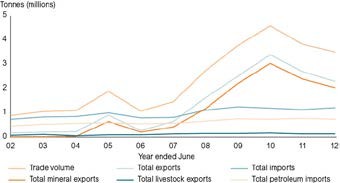 Note: Total mineral exports includes metal waste and bitumen products. Total petroleum imports includes automotive distillates, motor spirit and aviation gasoline.Source: Darwin Port CorporationIn addition to the Port of Darwin, there are several small ports in the Territory that service remote mining sites on the coast. These include the:Alyangula port, used by the Groote Eylandt Mining Company (GEMCO) to export manganese (5.1 million tonnes in 2011-12);Port of Gove, used by Pacific Aluminium to export bauxite and alumina (2.4 million tonnes of alumina and 700 000 tonnes of bauxite in 2011-12); andBing Bong Port at Borroloola, used by the Xstrata Zinc company to export zinc/lead concentrate (440 000 tonnes in 2011-12).Air TransportThere are also a number of barge landing facilities across the Territory that deliver essential freight to many remote coastal communities. There are barge landings at Elcho Island, Gapuwiyak, Maningrida, Nguiu, Ramingining and Umbakumba, among others.The first stage of construction for the MSB at East Arm Wharf has commenced with the rock load-out facility, which will be used to facilitate rock-armouring of the Ichthys project’s undersea pipeline in Darwin Harbour. When completed, the MSB will be operated by ShoreASCO and is anticipated to service the needs of multiple oil and gas projects offshore, consequently freeing-up capacity at East Arm Wharf.Airports are a critical transportation link, facilitating the rapid movement of inter-regional, national and international passengers and freight to, through and from the Territory. The major airports in the Territory are located in Darwin, Alice Springs, Yulara and Nhulunbuy.The airline industry is undergoing considerable change in pursuit of efficiencies, driven by the rise of low-cost carriers and outbound travel to tourist destinations in South East Asia. As a result, airline operations are now more sensitive to fluctuations in demand, leading to regular reviews of locations and schedules by service operators and the optimisation of network design.International TravelIn 2011-12, international passenger numbers through Darwin International Airport increased by 41.6 per cent to 360 000. Growth was associated with an increased number of international services and the strong Australian dollar, which encouraged more Australians to travel internationally. International seat capacity was estimated to be 460 000 seats in 2011-12, which is an increase of 38.8 per cent from 2010-11.Interstate TravelIn 2011-12, interstate passenger traffic through Darwin International Airport decreased by 2.3 per cent to 1 650 000, this includes both inbound and outbound services. In the same period passenger numbers through Alice Springs Airport declined by 9.9 per cent to 570 000, while passengernumbers at Yulara Airport declined by 3.0 per cent to 300 000. The decrease in interstate passenger numbers across the Territory is associated with weak tourism activity resulting in a reduction in the number of services available. As such, the number of seats available on interstate flights across the Territory decreased by 3.3 per cent. The greatest reduction in capacity was from the Alice Springs Airport, which had 7.0 per cent less seats in 2011-12 compared with the previous year. This was mainly due to Tiger Airways suspending the Alice Springs to Melbourne service.Changes to services in 2011-12 include:Darwin – Townsville, new service on Airnorth (February 2012);Darwin – Gold Coast via Mount Isa, increased services on Airnorth (February 2012);Darwin – Tokyo via Manila, new service on Jetstar (March 2012);Darwin – Singapore, increased services on Jetstar (March 2012);Table 14.2: Territory AirportStatisticsDarwin – Singapore, new service on SilkAir (March 2012);Darwin – Ho Chi Minh, services on Jetstar ceased (March 2012);Darwin – Bali, services on AirAsia ceased (April 2012); andDarwin – Sydney, new daily service on Virgin Australia (April 2012).Passenger Numbers	Seating Capacity2010-11	2011-12  Change %    2010-11	2011-12  Change %Note: Darwin international seating capacity is an estimate. Passenger numbers and seating capacity has been rounded.Source: Bureau of Infrastructure, Transport and Regional EconomicsIn 2012-13, modest growth in passenger numbers is expected, driven by an increase in passengers travelling overseas as a result of the high Australian dollar and the greater number of international connections operating from Darwin International Airport. Domestic passenger numbers are also expected to increase, however this growth is related tofly-in fly-out workers and passengers using international connections from Darwin International Airport rather than domestic visitors to the Territory. The outlook for international passengers visiting the Territory will remain subdued as a result of the high Australian dollar and weak economic growth in key source markets making travel to Australia relatively expensive. However, international business and workforce passenger numbers are expectedto increase. Reductions in public sector travel are expected to negatively impact interstate passenger numbers.Changes to services in 2012-13 include:Darwin – Bali, services on Jetstar have decreased (August 2012);Darwin – Sydney, services on Jetstar have decreased (August 2012);Yulara – Cairns, services on Qantas have decreased (September 2012);Yulara – Perth, services on Qantas have ceased (October 2012);Darwin – Osaka via Singapore, new service on Jetstar (November 2012);Darwin – Townsville, services on Airnorth have increased (November 2012);Darwin – Canberra, services on Qantas have ceased (April 2013);Alice Springs – Sydney and Melbourne, re-establishment of Tiger Airways service. The new service has increased capacity at Alice Springs Airport by 15 per cent or 150 000 seats (April 2013);Darwin – Gold Coast via Mount Isa, services on Airnorth have decreased (May 2013);Yulara – Sydney, services on Qantas will be replaced with Jetstar and reduced in frequency (June 2013);TelecommunicationsDarwin – Manila, daily service on Philippine Airways will commence (June 2013); andDarwin – Dili, services on Airnorth will increase (June 2013).To facilitate the greater number of services flying from Darwin International Airport, Northern Territory Airports is embarking on a $40 million expansion of the terminal that will increase the number of aircraft the airport can handle and increase floor space for retail and passengers at the departure lounge by around 55 per cent. Construction commenced in April 2013 and is expected to be completed by 2014-15.Within the Territory there are 72 regional airports and airstrips that service major communities. The Yulara Airport facilities and associated infrastructure is owned by the Indigenous Land Council, while the Nhulunbuy Airportis owned and operated by Rio Tinto Alcan and services around 100 000 passengers per year.CommunicationDespite the Territory’s small isolated population and relative geographic isolation, communications infrastructure is still below the national average in terms of GSP per capita. However, service levels are expected to improve with the rollout of the National Broadband Network (NBN) and targeted programs such as the Health eTowns initiative.The NBN is Australia’s largest infrastructure program and is being funded by the Commonwealth. In December 2011, the 3800 kilometre Darwin to Toowoomba NBN fibre optic cable link was completed. This links Darwin, Palmerston, Pine Creek, Adelaide River, Katherine and Tennant Creek with Toowoomba along a high speed information spine. Areas that will not be serviced with fibre to the premises will be connected to the NBN via fixed wireless and satellite services.The Commonwealth has scheduled construction for the network to commence between April 2012 and June 2015, anticipating that65 000 homes and businesses in the Territory will gain access to NBN fibre services in this period. However the Joint Standing Committee on the NBN in February 2013 reported that there had been significant delays in the NBN rollout in the Territory and no connections had yet been established. In early 2013 the Commonwealth’s NBN Co. took control of the NBN’s physical construction in the Territory from the lead contractor in an attemptto accelerate the rollout. In April 2013 the NBN Co. announced that the fixed wireless rollout in the Territory was complete and available for service across eight areas (Berry Springs, Darwin River, Fly Creek North, Lambells Lagoon, Livingstone South, Noonamah East, Southport and Wagait Beach).The jointly funded Commonwealth and Territory Government Health eTowns project aims to improve access to health, education and emergency services in 47 Territory towns by upgrading telecommunication services. Similarly the Commonwealth’s Indigenous Communications Program, which commenced in 2009, has focused on delivering fixed phone services, mobile satellite services and internet access in over 40 Territory communities.TelevisionRadioTransportThese projects can assist in delivering diagnoses and consultations, video conferencing and online learning facilities in remote communities.In April 2013 the Territory Government announced a joint initiative with Telstra to expand telecommunication services in remote communities. The project will install mobile phone sites in eight locations (Ampilatwatja, Arlparra, Palumpa, Papunya, Peppimenarti, Mutitjulu, Barrow Creek, Newcastle Waters) and rollout fixed broadband services in six communities (Wadeye, Elliott, Hermannsburg, Ngukurr, Numbulwar, Mutitjulu).Darwin has made the transition to digital television, with additional programming available from all major free-to-air networks. The Commonwealth has announced that Darwin will switch to digital-only television broadcast in July 2013. In other parts of the Territory, the transition to digital television has begun, however the full suite of channels is not yet available. Regional centres receive a combination of Imparja, Satellite Community Television (SCTV), Central Queensland Satellite Television, the Australian Broadcasting Corporation (ABC) and Special Broadcasting Service (SBS).Television viewers in the Territory have access to two networks with dedicated Indigenous programming. Imparja (an independent and commercial network) has been broadcasting from Alice Springs since 1998 and is available in central and eastern Australia. National IndigenousTelevision, which was previously only available on pay-TV, became available on national free-to-air television in December 2012.Radio stations servicing Darwin, Alice Springs and other areas in the Territory include community-based radio, ABC Territory radio, national radio, commercial radio, and Indigenous community-based stations.OutlookTransport activity is forecast to increase substantially over the coming years, primarily driven by the expansion of the mining, construction and manufacturing sectors.In 2013-14 exports are expected to rise as a result of increased resources production, largely attributable to increased offshore oil production at the Montara oilfield, which will be exported directly from the oilfield itself, and increased minerals production at MacArthur River Mine and Crocodile Gold operations.Growth in import volumes arising from the construction phase of the Ichthys project is expected to be substantial as many components (includingthe subsea pipeline that connects the Ichthys field to Blaydin Point) are to be prefabricated overseas and shipped to Darwin. Petroleum importsassociated with resource projects will also increase in line with production.The sea and road transport sector is expected to grow substantially as a result of the construction phase of the Ichthys project. The movement of imported cargo, building materials, locally sourced products, wastedisposal, rocks and sand will require substantial shipping and road transport services. Buses will be used to transfer a workforce of up to 3500 from the workers’ accommodation village to the construction site.Pipeline to GoveInternational travel is sensitive to exchange rates and conditions in key tourism markets. With the Australian dollar at historic highs and continued economic weakness in tourism markets, the flow of international visitors to the Territory from key source markets is likely to remain subdued.Alice Springs passenger numbers are particularly sensitive to these factors, as a significant proportion of passengers are tourists. The re-establishment of two Tiger Airways services from Sydney and Melbourne to Alice Springs, along with a new Jetstar service to Yulara, will diversify the choice of travel to Central Australia, however, demand is ultimately dependent on market forces and global economic conditions.International passenger numbers are expected to grow as the number of services from Darwin International Airport increase. Darwin’s close proximity to major travel destinations in South East Asia will make the airport an important link in regional travel. AirAsia has announced it willrecommence the Darwin to Bali service from 1 July 2013, which will operate four times weekly and increase capacity at Darwin International Airportby 1500 seats per week. Darwin International Airport can also expect an increase in interstate passenger numbers attributable to fly-in fly-outworkers engaged in the resources sector and the construction phase of the Ichthys project.The transport sector will be a major beneficiary of increasing output from the mining, construction and manufacturing sectors in the forward estimates period between 2013-14 and 2016-17. Construction activity is forecast to peak in 2014-15 primarily driven by the development of the Ichthys project and gas pipeline to Gove before declining to long term trend levels in2016-17 (see Chapter 11: Construction). Mining production is expected to rise significantly over the forward estimate period due to increasing zinc and gold production, which are expected to utilise rail and sea transport  to transfer the minerals to final destinations (see Chapter 10: Mining and Manufacturing). Airline passenger traffic to and from the Territory is also expected to grow significantly over this period, mainly attributable to increasing numbers of business travellers and workers associated with themajor projects, particularly the Ichthys project, which will use a high number of workers employed on a fly-in fly-out basis.As pipeline transport falls under the transport classification for the purposes of the ABS, it is expected that the construction and use of the pipeline would have a substantial impact on the transport sector in the Territory.In February 2013, the Territory Government announced that it would supply gas to the Gove alumina refinery for its operations. Gas infrastructure inthe Territory is expected to be expanded through the construction of a pipeline from Katherine to Gove, a distance of 600 kilometres. The pipeline would transfer gas extracted by Eni Australia at the Blacktip Field in the Bonaparte Basin, currently supplied to Power and Water Corporation. The total value of construction in the Territory is estimated to be $600 million for the pipeline and $150 million of work upgrading the refinery in Gove and installing a plant at Wadeye to facilitate the transfer of gas. The project is expected to commence in 2013-14.CommunicationAs a result of delays in construction and labour shortages, the Commonwealth has revised dates that it expects fibre service areas to be connected to the NBN. In its latest rollout schedule the NBN Co. expects that Darwin City, Larrakeyah, Muirhead and Coolalinga subdivisions will be ready for service in mid-2013. The remainder of Darwin is expected to be ready for service between the end of 2013 and start of 2014, with the satellite service due to be launched in 2015.The availability of the NBN is expected to enhance competitive broadband service provision in the Territory. In addition, the new high-speed internet is anticipated to help facilitate the introduction of new technologies and services in the Territory market.Chapter 15Key pointsDefenceMajor Australian Defence Force (ADF) sites in the Northern Territory include Larrakeyah Barracks, Royal Australian Air Force (RAAF)Base Darwin and Robertson Barracks near Darwin, RAAF Base Tindal near Katherine and the Bradshaw Field Training Area nearTimber Creek.In 2011-12, there were 6661 defence personnel in the Territory, a decline of 2.4 per cent compared with 2010-11. This reflects a decline in army personnel, partially offset by an increase in the number of navy and reserve personnel.Of the permanent ADF personnel nationally, 9.5 per cent are based in the Territory and over 5 per cent of national ADF expenditure occurs in the Territory.Inflation-adjusted defence expenditure in the Territory was $1.58 billion in 2011-12, equivalent to 7.1 per cent of the Territory’s state final demand (SFD).In 2012-13, Defence expects to spend $39.2 million on major capital projects in the Territory such as the final stage of the Robertson Barracks Redevelopment and the Robertson Barracks Electrical Reticulation System Upgrade.In April 2012, the first rotation of 200 United States Marine Corps (USMC) personnel arrived in Darwin. A second rotation of 250 USMC personnel arrived in Darwin in April 2013 with the number of USMC deployed increasing to around 2500 over the next five years. The next increase in USMC deployment is expected to be 1100 marines in 2014.The development of the suburb of Muirhead and retention of330 dwellings in the development by Defence Housing Australia (DHA) is not anticipated to increase its overall housing stock as the new houses are intended to replace existing aged stock.BackgroundThe Australian Defence Force (ADF) makes a significant contribution to the security of Australia, as well as its air and sea approaches, particularly in the northern region of the country. The Territory’s strategic geographic location, proximity to South East Asia and Australia’s offshore resources, have resulted in significant investment by the ADF in infrastructure andthe positioning of personnel in the Territory to defend Australia’s northern regions.Headquarters NorthernCommandNavyThe defence presence in the Territory is comprised of the Navy, Army and Air Force, along with other groups involved in support and coordination functions.The most significant ongoing ADF activity in the Territory isOperation RESOLUTE, which is the defence contribution to a whole of government effort to protect Australia’s borders and maritime security interests.Major defence sites in the Territory include:Larrakeyah Barracks, which includes the joint forces Headquarters Northern Command (HQNORCOM), North West Mobile Force (NORFORCE) and HMAS Coonawarra;Robertson Barracks (near Palmerston);Royal Australian Air Force (RAAF) Base Darwin (on which Darwin International Airport is located);RAAF Base Tindal (near Katherine);Joint (United States and Australia) Defence Facility Pine Gap (near Alice Springs);Bradshaw Field Training Area (near Timber Creek); andDefence Establishment Berrimah. Other defence sites include:the Stokes Hill fuel installation depot;Winnellie logistics facility;Shoal Bay receiving station;Kangaroo Flats Field Training Area;Mount Bundey Field Training Area;Delamere Air Weapons Range facility (south-west of Katherine);Jindalee Operational Radar Network (JORN) facility (near Alice Springs);Berrimah storage facility; andthe Naval Transmitting Station (Humpty Doo).Northern Command’s (NORCOM) mission is to command, plan and synchronise ADF and whole of government defence operations in Australia’s north and northern maritime approaches as part of Operation RESOLUTE. NORCOM also has responsibility for the direction, coordination and synchronisation of Defence Assistance to the Civil Community support in times of natural disasters.Navy operations in the Territory primarily focus on border protection with Darwin-based patrol boats making a major contribution to the defence of Australia’s northern approaches as part of Operation RESOLUTE. HMAS Coonawarra is home to the Patrol Boat Group Headquarters,ten of the Navy’s 14 Armidale class patrol boats, and two LandingCraft Heavy (LCH) ships. The remaining four patrol boats (Cairns-based)ArmyAir ForceJoint Australia‑US Force Posture Initiativesalso routinely operate out of Darwin, as does a Major Fleet Unit employed to transport people to immigration processing centres.The largest military base in the Territory is Robertson Barracks, which is home to the Army’s 1st Brigade. The ADF build-up in the Territory between 1992 and 2001 largely reflects the relocation of the 1st Brigade to Darwin. In 2010-11, personnel of the 7th Mechanised Battalion, the Royal Australian Regiment, were relocated from Robertson Barracks to RAAF Edinburgh in Adelaide.NORFORCE undertakes surveillance operations of the shoreline of the Territory and recruits extensively from the Indigenous population. This makes the Army one of the largest employers of Indigenous people after the Territory Government. In 2012, NORFORCE had 805 personnel, of whom 65 were army regulars and 740 were reservists. Indigenous people comprised 44 per cent of NORFORCE personnel.RAAF Base Darwin is a major stageing post for maritime surveillance aircraft conducting duties as part of Operation RESOLUTE and is also a forward operating and stageing base for ADF operations and exercises, whichoften include international contingents. RAAF Base Tindal is home to the No. 75 Squadron, which flies F/A-18 Hornets and associated support units. The Air Force also operates the Delamere Air Weapons Range facility (south-west of Katherine) and one of Australia’s three JORN surveillance units (near Alice Springs).On 17 November 2011, Prime Minister Julia Gillard and President of the United States (US) Barack Obama announced two initiatives to further develop bilateral defence cooperation. These initiatives were the rotational deployment of US Marine Corps (USMC) personnel to Darwin and northern Australia for training and increased training interactions between US Air Force and the Royal Australian Air Force in northern Australia.The first rotation of 200 USMC personnel arrived in Darwin in April 2012, returning home in September 2012. USMC personnel resided at Robertson Barracks and conducted training exercises alongsideADF personnel at the Bradshaw Field Training Area. A second larger rotation of 250 USMC personnel arrived in Darwin in late April 2013.A third larger rotation in 2014 is expected to include up to 1100 marines. This number could grow to as much as 2500 over the next five years. USMC personnel deployed to the Territory will be based atRobertson Barracks when not training at other defence sites.The ADF commissioned an independent assessment by Noetic Solutions of the potential social and economic impacts of this initial deployment onDarwin and northern Australia. In its report, Noetic Solutions found that there would be minimal social impact and a positive economic impact arising from the deployment.The initial agreement allowed for the deployment of up to 2500 USMC personnel. In anticipation of a further ramping up of the USMC presence, the ADF has asked KPMG to undertake an additional economic and socialJoint Defence FacilityPine GapTable 15.1: Population, Permanent Defence Force Members and Defence Expenditure Proportions, 2011-12impact analysis to determine the effects of a deployment up to 1400. However, there remains no timetable set for this larger deployment.These joint initiatives will take place on existing defence facilities and will better position Australia and the US to join with other partners to respond to a range of contingencies in the Asia-Pacific region, including humanitarian assistance and disaster relief.Administered by the Australian and US defence departments, theJoint Defence Facility at Pine Gap is a component of the US’s global missile defence and early warning system. The facility’s workforce and families make a significant contribution to the population of Alice Springs.Defence Force PopulationThe ADF makes a significant contribution to the Territory’s population and economy. Of Australia’s total permanent ADF personnel, 9.5 per cent are stationed in the Territory, while 5 per cent of defence expenditure occurs in the Territory (Table 15.1).Defence Personnel1   Defence ExpenditureChart 15.1: Permanent Defence Force Members in the Territory(moving annual total)1  Excludes gap year, civilians, reserve forces and personnel serving overseasSource: Department of Defence (proportions as at 30 June 2011); ABS unpublished data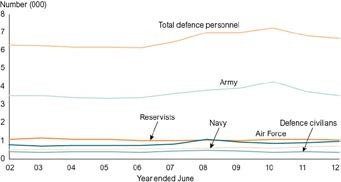 Source: Department of DefenceWhen reporting labour force statistics, the Australian Bureau of Statistics (ABS) only publishes resident civilian employment, which does not include permanent members of the ADF. Defence force civilians and reservists are considered civilians by the ABS and are therefore included in ABS labour force statistics.Defence Census 2011Since the first major relocation in the early 1990s, the Territory’s total defence community has increased from 2569 in June 1992 to an estimated 6661 in June 2012.The large decline from 2009-10 to 2010-11 (Chart 15.1), reflects the relocation of personnel from the 7th Battalion Royal Australian Regiment (7RAR) and associated support elements to South Australia. This represented a fall in the number of defence personnel based in the Territory of 6.8 per cent.The smaller decline between 2010-11 and 2011-12 largely reflects a decline in army personnel, partially offset by an increase in the number of navy and reserve personnel.Defence personnel based in the Territory (including Department of Defence civilians and reservists) in June 2012 comprised:3522 Army personnel;1069 Air Force personnel;973 reservists;737 Navy personnel; and360 defence civilians.The national Defence Census 2011, found that the median age of defence force personnel was 29 years and that 86 per cent were male. Of the total number of ADF personnel, 53 per cent had dependents although a small number (5 per cent) were not residing with their dependents at that time. This is likely to be attributable to the decision by defence personnel to maintain geographic stability for their families during short postings.Among serving ADF personnel, 34 per cent reported having dependent children who lived with them for more than 90 days per year. Of thoseADF personnel with dependent children, 71 per cent reported having at least one child attending an educational institution. The most common educational institutions being attended were primary schools (40 per cent), followed by middle or secondary school (28 per cent) and pre-school (20 per cent).Of the total number of ADF personnel, 38 per cent were married, with 16 per cent of defence partners also serving members of the ADF. Ofthose spouses not serving in the ADF, 56 per cent were engaged in full-time employment in other (non-defence) jobs or businesses. Of the total number of defence spouses, 59 per cent had formal qualifications (bachelor degree or higher, certificate or diploma, trade or vocational qualification) and25 per cent were undertaking further study.Defence Expenditure in the TerritoryDefence contributes to the Territory economy through consumption and investment as well as through the partners of defence personnel, often skilled, who enter the Territory’s labour force.In 2011-12, the ABS estimates that inflation adjusted defence expenditure in the Territory was $1.58 billion, down from $1.62 billion in 2010-11 (Chart 15.2). This reduction reflects a decline in consumption ofChart 15.2: Defence Expenditurein the Territory (moving annual total)3.2 per cent, which over the last decade has consistently represented in excess of 90 per cent of total defence expenditure.The decline in consumption expenditure is likely to reflect the effect of the relocation of a significant number of 7RAR personnel fromRobertson Barracks to South Australia during 2010-11. Partially offsetting this decline was a 17.9 per cent increase in investment spending, which reflects the construction of the final stage of infrastructure projects such as the RAAF Base Darwin Redevelopment Stage 2.The Territory’s share of national defence spending declined from5.5 per cent in 2010-11 to 5.0 per cent in 2011-12. This reflects strong growth in national expenditure on defence (8.2 per cent) and a decline in defence expenditure in the Territory of 2.2 per cent over the same period.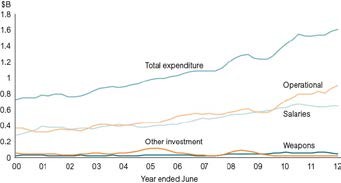 Source: Department of Defence (proportions as at 30 June 2012); ABS unpublished dataDefence Consumption and InvestmentIn 2011-12, defence consumption, including salaries and operational expenditure, contributed an estimated $1.49 billion to the Territory economy with defence salaries accounting for $638 million of total defence expenditure. Defence operational expenditure, including expenditure on ammunition, transport costs, catering and office supplies, accounted for$812 million of expenditure in the year.Major Defence Capital Works ProjectsDefence contributes to Territory economic growth through both major and minor capital works projects, which are often technical in nature and support skill development in the construction industry. Table 15.2 shows major capital works projects in the Territory.Table 15.2: Defence Major Capital Works Projects in the Territory,2012-13ProjectTotal Estimated ExpenditureCumulative Expenditure 30 June 20122012-13Estimate$M	$M	$M Robertson Barracks Redevelopment	72.1	47.8 		 0.4Robertson Barracks electrical reticulation system upgradeFacilities for Replacement Towed Artillery (LAND 17)43.0	4.9	32.00.2	4.4Darwin – Robertson Barracks RedevelopmentDarwin – Robertson Barracks Electrical Reticulation System UpgradeFacilities for Replacement of Towed Artillery (Land 17)Darwin – RAAF Base Darwin RedevelopmentStage 2Heavy Aircraft Capability – Permanent FacilitiesDefence capital expenditure on major capital facilities projects in the Territory is anticipated to decline from an estimated expenditure in 2011-12 of $54.4 million to $39.2 million in 2012-13, reflecting the winding up of major projects including the Robertson Barracks Redevelopment and the RAAF Base Darwin Redevelopment Stage 2.The Robertson Barracks redevelopment commenced in 2009, with completion scheduled for mid-2013. The project comprises:redevelopment of Robertson Barracks, which will provide newand upgraded facilities for training, emergency response, workers’ accommodation and equipment support;the LAND 907 facilities project, which is now complete, provides parkingfor heavy tank transport vehicles and workers’ accommodation for other tank support services; andthe Hardened and Networked Army facilities project, which will provideadditional workers’ accommodation and other support facilities.This project will provide Robertson Barracks with a reliable high voltage electrical distribution system that is capable of meeting current and future demands. Construction commenced in late 2011 with completion scheduled for mid-2013.This project will provide new and upgraded facilities to support the introduction of new lightweight towed artillery guns at Robertson Barracks. Construction commenced in 2011-12 and is expected to be completed during 2013.This project provides new and upgraded facilities including fuel farms and workshops. Construction commenced in late 2010 and is now complete.This project provides new cargo facilities suitable for heavy lift aircraft in Darwin. Construction commenced in 2008 and was completed in late 2009. Remedial work was undertaken to repair defects with this work completed in late 2012.Mount Bundey Field Training Area – Medical FacilityRAAF Base Tindal – Corrosion ControlFacilityRobertson Barracks – 1st Aviation Regiment Facilities UpgradeChart 15.3: Defence Housing Australia Dwelling Stock (moving annual total)1Minor Defence Projects Capital Works ProjectsThis project provides soldiers undertaking training at the Mount Bundey Field Training Area with access to medical care and support during the dry season training period. Construction was completed in late 2012.The Corrosion Control Facility will help RAAF personnel manage corrosion on RAAF fuselage. Construction began in 2012 and is expected to finish mid-2013.The 1st Aviation Regiment will have its facilities upgraded to allow the full operation of the Tiger Armed Reconnaissance Helicopters to occur. Construction commenced in early 2011 with completion anticipated in early 2013.Defence HousingAs at 30 June 2012, Defence Housing Australia (DHA) managed 2438 residential properties in the Territory. This represented about13 per cent of national DHA housing stock in 2011-12. The majority of DHA housing in the Territory was located in Darwin and Palmerston (84 per cent), with housing associated with RAAF Base Tindal (14 per cent) and a small number of properties in Alice Springs (2 per cent) making up the balance.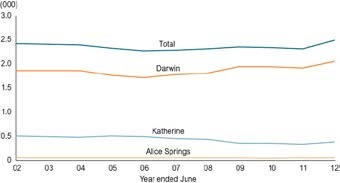 1  Other defence establishments serviced as at June 2012: Nhulunbuy 16 dwellings Source: Defence Housing AustraliaOf the total number of DHA houses, 875 were ‘on-base’ style housing located within major defence establishments such as Larrakeyah Barracks and Robertson Barracks. The remaining 1563 DHA houses and units were located off-base and were predominantly held by DHA through lease arrangements (70 per cent) or directly owned DHA properties (30 per cent).In 2011-12, there was a 0.4 per cent decline in the number of DHA-owned properties. The number of properties DHA holds at any particular time reflects the number of defence personnel in the Territory. As this number can fluctuate from year-to-year the number of properties DHA requires can vary over time.In recent years, DHA constructed a significant number of properties in new developments such as Lyons and Muirhead. In the financial year to 31 March 2013, DHA completed construction of 132 houses at a cost ofLyons MuirheadZuccoli BellamackJohnston Larrakeyah BarracksRobertson Barracks RAAF Base Darwinapproximately $83.8 million, with a further eight houses anticipated to be completed by 30 June 2013.The finished properties were in Bellamack (13), Larrakeyah (69) and Muirhead (50), with the eight properties still under construction all located in Bellamack. The addition of these new properties to DHA’s portfolio isanticipated to be offset by the release of older housing stock onto the private market.Defence Housing DevelopmentsThe Darwin suburb of Lyons was a joint venture between DHA andCIC Australia. Redevelopment of the 700 lots began in mid-2007 and was finished in mid-2011. DHA has retained 345 houses for the use of defence personnel and their families.With the completion of Lyons, DHA is focusing on the construction of the adjoining suburb of Muirhead in partnership with Investec Australia. Muirhead comprises 152 hectares of land and has capacity for1200 dwellings, of which DHA intends to retain 330.Construction of the 166 lot Muirhead stage 1 began in late 2011 and was completed in late 2012. DHA has retained 50 houses from stage 1 for defence use. The 515-lot stages 2 and 3 of the Muirhead development are now under construction and are anticipated to yield 576 dwellings, of which DHA intends to retain 100 dwellings (50 from each stage).Construction of Zuccoli stage 1 began in mid-2012 and is expected to deliver up to 500 residential lots. DHA has an option to acquire 15 per cent of Zuccoli lots. DHA has so far taken up 21 of 141 lots in stages 1.1 and1.2 of the development.DHA currently has 43 properties in Bellamack with an additional eight under construction and anticipated to be completed by 30 June 2013.There are currently 23 DHA houses in Johnston with no plans for additional future construction work.As part of the ADF’s Project Single Living Environment and Accommodation Precinct (Project Single LEAP), an additional 232 units are now under construction at Larrakeyah Barracks in Darwin. The project is due for completion in the third quarter of 2013.In addition, DHA is currently replacing 61 existing substandard dwellings with 97 new dwellings over the coming years. In the financial year to31 March 2013, DHA had completed construction of 69 of these dwellings.Project Single LEAP includes the delivery of 686 units by Sitzler Pty Ltd at Robertson Barracks. Construction has begun and is expected to be completed in the first quarter of 2014.DHA began to replace 253 houses on RAAF Base Darwin in the suburb of Eaton that were deemed beyond economic repair. Stage 1 began in late 2012 and includes the replacement of 97 existing dwellings with newdwellings. Further staged works are expected, with completion expected in late 2014 or early 2015.RAAF Base TindalOther Land ReleaseOperations AbroadOperation ResoluteDefence ExercisesRAAF Base Tindal in Katherine is currently undergoing an upgrade program of 193 service residences. Planned works include 193 garages, 27 major upgrades and 162 minor upgrades. An additional program to construct150 houses on base commenced in late 2012.Under the memorandum of understanding between the Territory and DHA signed in October 2009, DHA is to be offered 15 per cent of serviced residential lots at all future Territory Government land release and sponsored land release.Defence Operations, Exercises and Deployments Territory-based defence personnel play a significant role in Australia’s military involvement in many operations abroad and regionally. The Army’s 1st Brigade soldiers are at the forefront of Australia’s operational commitments around the world, including in the Mentoring Task Force in Afghanistan and the International Stabilisation Force in East Timor.RAAF Base Darwin is a major stageing point through which ADF personnel deploy to, and return from, operations in the Middle East.Operation RESOLUTE is an ADF operation supporting whole of government efforts to protect Australia’s borders and maritime security interests. It focuses on a range of security threats to Australian interests including people smuggling, illegal fishing, and protection of offshore oil and gas installations.Defence exercises are regularly staged in the Territory and adjacent waters. These exercises provide a boost to the economy through supply and support contracts and increased visitor numbers.In 2012-13, the Territory is to host eight major exercises:Exercise PITCH BLACK 12 is a major multilateral air exercise conducted in northern Australia involving aircraft from Australia and other nations, including the US, and for the first time, Indonesia. This exercise involves the tasking, planning and execution of counter-air operations in a coalition environment and was conducted from 27 July until 17 August 2012;Exercise SINGAROO 12 is a bilateral exercise that was conducted from17 to 19 September 2012 in Darwin and the North Australian Exercise Area to improve the inter-operability of Australian and Singapore navies in order to undertake effective maritime combined or coalition operations;Exercise ACES NORTH 13 is a bilateral exercise conducted fromRAAF Bases Tindal and Darwin involving both the Air Force and US Air Force practising joint military strike operations;Exercise ARNHEM THUNDER 12-2 is an annual Air Force exerciseconducted to practise offensive counter-air operations and air support operations. The exercise was conducted from 19 October until9 November 2012;Exercise GOLD EAGLE 12, conducted at the Mount Bundey Field Training Area, is a bilateral exercise conducted between elements of the Australian Army 1st Brigade and USMC in order to enhance tactical skills inter-operability between both forces and was completed in late 2012;Other Defence‑RelatedActivitiesNavy ShipsDefence SupportDivisionDefence Support HubExercise KAKADU 12 is a large multilateral maritime warfare exercise,conducted off the coast of Darwin, designed to improve mutual understanding of coalition naval operations. Ships and aircraft from regional partners such as Indonesia, Japan and New Zealand took part. The exercise was conducted from 29 August until 14 September 2012;Exercise TRITON FURY 12 is conducted in conjunction with Kakadu 12and is a collective training activity designed to exercise mariner skills and warfare disciplines with a particular focus on anti-submarine warfare; andExercise CASSOWARY is a bilateral patrol boat exercise conducted in thewaters between Indonesia and Darwin, led in alternate years by Australia and Indonesia.The Territory community and economy benefit from other defence-related activities such as assistance with severe weather events, private expenditure by defence personnel and the Territory Government’s involvement in defence-related activities.Darwin is strategically important for supporting ADF maritime operations to protect Australia’s borders and maritime security interests.A number of Navy and foreign naval ships visit the Territory for replenishment and crew rest, either associated with regular operations and exercises or disaster relief missions in the region. These visits provide a significant economic contribution to Darwin, largely associated with logistic resupply and expenditure by sailors on shore leave.Last year 81 different naval ships visited the Port of Darwin for a total of 201 ship visit days, compared with 32 navy ships and 184 ship visit days in2011. The ships remained in port for an average of two and a half days, with crew sizes ranging between 50 and 420 personnel.The defence presence in the Territory provides significant opportunities for local industry. In 2003, the Territory Government established the Defence Support Division (DSD) to help facilitate the growth of Territory industry capability to capture defence-related opportunities. The DSD has taken on the additional role of defence community liaison to help supportdefence organisations such as the Defence Community Organisation, DHA and Defence Families Australia.The Defence Support Hub is a 53 hectare industrial park developed by the Territory Government in a strategic location near Robertson Barracks.The Territory Government’s intention is to provide a centralised location for defence support industries to develop and supply personnel and equipment support services (such as equipment maintenance).Defence OutlookIn 2013-14, the Territory is to host 16 major defence exercises:Exercise ELANG AUSINDO 13 is a biennial, bilateral fighter exercise conducted between the Indonesian Air Force and the Australian Air Force in the Darwin region to be conducted in October 2013;Exercise RAJIAWALI AUSINDO 13 is a biennial bilateral exercise aimed at enhancing relations between Australia and Indonesia and developing anDefence HousingAustraliaimproved understanding of tactical low-level flight and airdrop cooperation to be conducted in December 2013;Exercise ARNHEM THUNDER 13-2 is an annual Air Force exercisedesigned to practice offensive counter-air operations and air support operations to be conducted in October and November 2013;Exercise ARNHEM THUNDER 14-1 is the next iteration of ExerciseARNHEM THUNDER and is to be conducted in May and June 2014;Exercise FARU SAMU 13-1 combines the culmination of Super Hornet aircrew conversion course and a fast jet bombing camp using Territory-based air weapons ranges to be conducted in October and November 2013;Exercise FARU SAMU 14-1 is a follow-up exercise to Exercise FARU SAMU 13-1 and will be conducted in June 2014;Exercise PITCH BLACK 14 is the Air Force’s largest exercise for 2014 and will be based from both RAAF Base Darwin and RAAF Base Tindal. It will involve not only Australian elements but also contingents from a number of visiting Southeast Asian nations and will be conducted in June and July 2014;Exercise TRITON THUNDER 13 is a minor war vessel exercise concentration and is being undertaken for tactical development purposes and will be conducted in June and July 2013;Exercise TRITON THUNDER 14-1 is to be conducted in mid-2014 and is a follow-up exercise to TRITON THUNDER 13 conducted in April 2014;Exercise CASSOWARY 13 is a bilateral exercise conducted in Darwin to improve the interoperability of Australian and Indonesian navies in all facets of naval warfare in order to undertake effective maritime or combined or coalition operations and will be conducted in August and September 2013;AUSINDO CORPAT involves the same ships as Exercise CASSOWARY and will entail several days of harbour training prior to a jointAustralia-Indonesian patrol to Surabaya in Indonesia and will be conducted in May and June 2014;Exercise PREDATORS STRIKE is an Australian Army 1st Brigade-ledactivity involving combat team level, dry and live firing manoeuvres in the Mount Bundey Field Training Area;Operation RESOLUTE – NORFORCE are a series of  training exercisesat bases across the Territory involving NORFORCE and 6th Brigade personnel; andExercise POSSUM GUNS 1, 2 and 3 are a series of live fireexercises conducted by 1st Aviation Regiment at the Mount Bundey Field Training Area.DHA has undertaken significant changes in the composition of housing stock in recent years, with a movement away from on-base housing towards an off-base housing approach. This has seen DHA in recent years commit to significant new housing developments in and around Darwin,Defence Force PostureReviewincluding taking the lead in the new Muirhead development in Darwin’s northern suburbs.However, 76 new properties constructed at a cost of $42.4 million in Muirhead and other subdivisions during 2013-14 are not intended to increase DHA’s overall stock of dwellings. Instead, these new properties are being used to replace ageing stock, which is no longer suitable for DHA’s purposes. This surplus housing stock will be released onto the housing market as these new properties are completed.As DHA is constantly seeking to replace ageing stock, DHA will likely continue to take the lead in development projects aimed at ensuring it has sufficient new dwellings to draw upon.The 2009 Defence White Paper outlined a set of strategic basing principles that Defence used in an in-house assessment of basing requirements over the next 25 years. The Commonwealth Government’s Defence Force Posture Review (ADFPR) released on 3 May 2012 was intended to help address these concerns.The ADPFR considered a range of strategic and security factors that are related to future ADF operations and made recommendations to improve the ADF’s force posture. The ADFPR made a number of recommendations relevant to ADF facilities in the Territory including:HMAS Coonawarra:new refuelling facility and wharf to replace the existing Stokes Hill Wharf facility;upgrade of facilities to be able to handle larger vessels including projected replacements for the Armidale class patrol boat and Balikpapan heavy landing craft; andsupport for investment in new roll-on, roll-off pontoon and associated wharf area at East Arm to improve LCH loading; andRAAF Base Tindal:upgrade of facilities to be able to accommodate KC-30 Multi Role Tanker Transport aircraft and P-8A Multi-mission Maritime Aircraft;upgrade of fuel storage and explosive ordinance storage and supply capabilities to allow for more high-intensity operations; andsupport for Defence White Paper 2009 and Defence Capability Plan proposal to upgrade runway to handle the new F-35 Lightning II.ADFPR also supported the ADF’s current force posture in the Territory and significantly made no recommendations for changes to formationsdeployed in the Territory. The findings of the ADFPR confirmed the long-term significant and strategic importance of the Territory to the defence of Australia and supported the increased focus by the ADF on northern Australia.While the ADFPR’s recommendations are not binding on the Commonwealth, the ADFPR’s recommendations are expected to help inform the2013 Defence WhitePaperDefence Logistics Transformation Program2013 Defence White Paper development process and shape the outlook for defence in the Territory over the coming years.The ADFPR is intended to help inform development of the 2014 Defence White Paper. While the ADFPR outlines a range of options for consideration, no decision will be made on the options presented in the ADFPR untilthey have been considered as part of the 2014 White Paper development process.The Commonwealth has finished the public submissions stage of the 2013 Defence White Paper, which is focusing on the changing strategic outlook for Australia, particularly in the Asia-Pacific and Indian Ocean regions.The Territory Government has made a formal submission for consideration by the 2013 Defence White Paper Team, the main points of which were:the strategic value of the Northern Territory in securing Australia’snorthern borders and because of its close proximity to major oil and gas development as identified in the ADFPR;the potential for the local defence support industry to expand to serviceincreased ADF needs, provided that ADF is able to offer appropriately sized contracts suitable for local firms; andthat ADF should work with the Territory Government to develop long-termplans for infrastructure, facilities and land requirements, especially as the ADFPR and ADF has flagged significant expansions of some existing sites.The 2009 Defence White Paper outlined a targeted program of reforms known as the Strategic Reform Program (SRP) that is designed to improve the efficiency and effectiveness of Defence. The Defence Logistics Transformation Program (DLTP) was one of the SRP initiatives and is intended to modernise the ADF’s logistical support capabilities.The most significant DLTP initiative was the consolidation of theADF’s logistical support network from 24 existing sites to seven new or upgraded sites. Darwin was identified as a site where new facilities would need to be constructed. These new facilities would replace four existing sites across Darwin (three in Winnellie and one at RAAF Base Darwin) with a new purpose-built storage and distribution facility located within Robertson Barracks.The Joint Logistics Unit (North) (JLU North), which operates the four existing sites in Darwin, is responsible for logistic support to ADF elements operating in the Territory, the Kimberley region of Western Australia and deployed forces on operations. The consolidation will see the JLU North relocated from its existing sites to Robertson Barracks. Defence anticipates that it will allow delivery of more effective and efficient support to the ADF.Defence estimates the new facilities within Robertson Barracks will cost $140 million to construct. Construction is anticipated to begin in mid-2013 and is expected to be finished in late 2013. At the peak of construction, Defence expects the project will draw on a labour force ofup to 1200 people. The planned works at Robertson Barracks include the construction of the following new facilities:western access road and base entry point off McMillans Road to replacethe existing Campbell Road entrance;office building for the JLU North headquarters staff;large general storage warehouse;warehouse for loan and repair pool equipment;workshop for the maintenance of vehicles and other equipment;secure storage and maintenance facility;dangerous goods storage facility;regional clothing and kitting store;small quantity facility;mounting base facility;pavement and shelters for the storage for vehicles and other equipment; andin-ground engineering services, roads and perimeter fencing.This initiative represents a significant investment by Defence in the Territory and in Robertson Barracks. Defence anticipates that the consolidation of existing ADF sites into a single facility will result in significant cost savings over the coming years.Abbreviations and Acronyms$pc	dollars per capitaa	actualaverageAACo	Australian Agricultural CompanyABARES	Australian Bureau of Agriculture and Resource Economics and Sciences ABC	Australian Broadcasting CorporationABS	Australian Bureau of StatisticsACT	Australian Capital TerritoryADF	Australian Defence ForceADFPR	Australian Defence Force Posture Review AIR	Australian Ilmenite ResourcesAUD	Australian dollarAVO	Australian Valuation OfficeAWE	average weekly earningsbillionbopd	barrels of oil per dayBREE	Bureau of Resources and Energy Economics Cat. No.	catalogue numberCBD	central business districtCDEP	Community Development Employment Project CDU	Charles Darwin UniversityCPI	consumer price indexCRA	Commonwealth Rental AssistanceDHA	Defence Housing AustraliaDIAC	Department of Immigration and Citizenship DPC	Darwin Port CorporationDPIF	Department of Primary Industries and Fisheries DSD	Defence Support DivisionestimateECB	European Central BankERA	Energy Resources AustraliaERP	estimated resident populationESCAS	Exporter Supply Chain Assurance System EU	European UnionforecastFHOG	First Home Owner’s GrantFIFO	fly-in fly-outFPSO	floating production, storage and offloading G&W	Genesee and WyomingGDP	gross domestic product GEMCO	Groote Eylandt Mining Company GFC	global financial crisisGSP	gross state productGSR	Great Southern RailGST	goods and services tax HQNORCOM	Headquarters Northern Command IMF	International Monetary FundIVS	International Visitor SurveyJORN	Jindalee Operational Radar NetworkJPDA	Joint Petroleum Development AreaLCH	Landing Craft HeavyLEAP	Living Environment and Accommodation Precinct LFS	Labour Force SurveyAbbreviations and Acronyms    203LHC	Landing Craft HeavyLHS	left-hand sideLNG	liquefied natural gasLPG	liquefied petroleum gasM	millionmtpa	million tonnes per annumNBN	National Broadband NetworkNIM	net interstate migrationNOM	net overseas migration NORCOM	Northern Command NORFORCE	North West Mobile ForceNRAS	National Rental Affordability SchemeNPARIH	National Partnership Agreement on Remote Indigenous Housing NPF	Northern Prawn FisheryNSW	New South WalesNT	Northern TerritoryNTPOP	Northern Territory Population Projections Model NVS	National Visitor SurveyOCPE	Office of the Commissioner for Public Employment OMT	Outright Monetary Transactionsp	preliminary estimatePAM	pre-assembled modulePES	post-enumeration surveyppt	percentage pointPWC	Power and Water CorporationQld	QueenslandRAAF	Royal Australian Air ForceRBA	Reserve Bank of AustraliaRBI	Reserve Bank of IndiaREIA	Real Estate Institute of AustraliaREINT	Real Estate Institute of the Northern Territory RHS	right-hand sideRJCP	Remote Jobs and Communities Program RMA	Regional Migration AgreementSA	South AustraliaSA3	Statistical Area 3SBS	Special Broadcasting ServiceSCTV	Satellite Community TelevisionSDR	standardised death rateSFD	state final demandSIHIP	Strategic Indigenous Housing and Infrastructure Program STA	Survey of Tourist AccommodationTas	TasmaniaTFR	total fertility rateTRA	Tourism Research AustraliaTWI	trade weighted indexUK	United KingdomULP	unleaded petrolUS	United States (of America)USD	United States dollarUSMC	United States Marine CorpsVET	Vocational Education and TrainingVic	VictoriaWA	Western AustraliaWPI	wage price index7RAR	7th Battalion (Mechanised), The Royal Australian Regiment204   Abbreviations and AcronymsGlossaryBroadbandConsumer Price IndexConsumption ExpenditureEmployed Employment Rate Estimated ResidentPopulationEuro Area European UnionGoods and Services TaxGross Domestic ProductGross State ProductInflation AdjustedAn ‘always on’ internet connection that has an access speed equal to or greater than 256 kilobits per second (kbps). Broadband has the capacity to accommodate audio, video and data channels simultaneously.A general indicator of the prices paid by household consumers for a specific basket of goods and services in one period, relative to the cost of the same basket in a base period.The value of purchases of goods and services for consumption by households and government. Excludes the purchases of fixed assets, intermediate goods or the additions to inventories. Intermediate goods are those used as inputs for making other goods.Persons 15 years and older who worked for one hour or more in the week as measured by the Labour Force Survey.The percentage of the working age population (15 years or above) currently employed.The official Australian Bureau of Statistics population measure that represents the proportion that resides in a defined locality for more than six months of the year and for a period of at least 12 out of 16 consecutive months.The monetary union of 17 European Union member states that adopted the euro as their common currency.An economic and political union of 27 member states that are located primarily in Europe.In July 2000, the Commonwealth introduced a 10 per cent tax on goods and services (GST), replacing the previous wholesale sales tax regime. Some items such as basic food, health, education and exports are GST-free.The total value of goods and services produced in Australia over the period for final consumption. Intermediate goods, or those used in the production of other goods, are excluded. Gross domestic product can be calculated by summing total output, total income or total expenditure.Similar to gross domestic product, except it measures the total value of goods and services produced in a state or territory. It is the sum of all income, namely, wages, salaries and profits, plus indirect taxes lesssubsidies. It can also be calculated by measuring expenditure, where it is the sum of state final demand and international and interstate trade, changes in the level of stocks, and a balancing item.Inflation adjusted measures provide estimates of real change by factoring in changing price relativities from year to year.Labour ForceMonetary PolicyMoving Annual TotalNominal Terms Participation Rate Progress PaymentsRoyaltiesState Final DemandTerms of TradeTradeable Goods Trade Weighted IndexTrimmed Mean Inflation RateUnemployed Unemployment RateAll persons 15 years and over who are available for work, that is, employed plus unemployed persons actively seeking work. Excludes Australian Defence Force personnel and non-residents.The process in which a monetary authority of a country (normally the Central Bank) promotes economic growth and stability through changing the money supply or interest rate. It is referred to as being either expansionary, neutral or contractionary.A method used to smooth data. These smoothing methods iron out the short-term fluctuations in the data by averaging observations collected over a 12-month period.Where data is not adjusted for inflation or the change in purchasing power of money.The proportion of the population over 15 years of age who are working or looking for work.Periodic payments made for the construction of plant, equipment, machinery and modules in locations outside the Territory.Royalties are payments made to the Northern Territory Government, as the owner of the minerals, for extractions and removal of minerals and are calculated on a profit basis instead of by volume or value of minerals extracted.State final demand is a major component of gross state product and is a measure of the demand for goods and services in an economy. While state final demand includes consumption and investment expenditure, it does not include the contribution of trade or changes in inventories to economic growth and as such is not a comprehensive measure of economic growth.The ratio of export prices to import prices. An improvement in the terms of trade occurs when export prices rise relative to import prices. It has a significant influence on the value of a country’s currency.Tradeable goods are goods that are traded internationally as either imports or exports and are sensitive to movements in the exchange rate.An index of the average value of the Australian dollar compared with currencies of Australia’s major trading partners. The weight given to each currency reflects the volume of trade between Australia and that particular country.The trimmed mean ranks all price changes in the consumer price index from largest to smallest, then removes the upper and lower 15 per cent, leaving the middle 70 per cent of price changes.Persons 15 years and older who were not employed during the week of the labour force survey and were actively looking for work in the last four weeks.The number of unemployed persons expressed as a percentage of the labour force.206   GlossaryVisitorVacancy Rate Wage Price IndexWeighted Median Inflation RateTourism Research Australia defines a visitor as someone who has stayed in a place at least 40 kilometres from their usual place of residence for at least one night, but who is away from home for less than 12 months. Aninternational visitor is defined as an overseas arrival who stayed in Australia for less than 12 months.The key measure of availability of rental accommodation is the vacancy rate, or the proportion of vacant dwellings available for rent.A measure of the change in the price of wage costs over time, unaffected by the change in the quality or quantity of work performed. It excludes non-wage costs such as superannuation, payroll tax and workers’ compensation.The weighted median inflation rate is the inflation rate for the item or group of items that is in the middle of the total distribution.Charts208   ChartsTables210   TablesChapter 1Structure of the Economy9Chapter 2Economic Growth19Chapter 3External Economic Environment29Chapter 4Population37Chapter 5Labour Market53Chapter 6Prices67Chapter 7Retail and Wholesale Trade79Chapter 8International Trade89Chapter 9Residential Property Markets99Chapter 10Mining and Manufacturing119Chapter 11Construction135Chapter 12Agriculture, Forestry and Fishing147Chapter 13Tourism161Chapter 14Transport and Communication175Chapter 15Defence187Northern Territory2011-122012-13e2013-14f2014-15f2015-16f2016-17fNorthern Territory%%%%%%GSP14.44.65.07.04.53.9SFD114.625.9- 15.3- 7.6- 4.2- 3.7Employment1.42.03.04.51.50.5Unemployment rate24.14.13.73.23.13.5Population30.81.92.02.52.51.0Consumer price index42.82.03.93.53.02.5Wage price index3.73.33.44.03.42.8Exports1- 0.717.918.5- 2.24.181.7Imports12.136.00.534.1- 28.6- 22.32011-12Change12011-12Change1GSP/GDP ($B)218.54.4%31 473.23.4%3GSP per capita2$80 445$4 921$64 725$2 126Contribution to GSP2Mining19.8%0.0 ppt9.7%0.3 pptConstruction11.6%1.3 ppt7.2%- 0.1 pptPublic administration and safety8.1%- 0.3 ppt4.8%- 0.1 pptHealthcare and social assistance5.6%- 0.1 ppt5.9%0.2 pptManufacturing5.5%- 1.1 ppt7.1%- 0.5 pptContribution to employmentPublic administration and safety14.3%- 0.9 ppt6.4%0.2 pptHealthcare and social assistance11.1%0.3 ppt11.8%0.4 pptConstruction10.3%0.2 ppt8.9%- 0.1 pptEducation and training9.3%0.8 ppt7.6%0.0 pptRetail trade9.1%- 0.7 ppt10.6%- 0.2 ppt%%%%%%%Northern Territory1Gross state product1.24.44.65.07.04.53.9State final demand0.414.625.9- 15.3- 7.6- 4.2- 3.7AustraliaGross domestic product2.64.02.72.72.93.13.4Domestic final demand3.66.12.83.12.62.43.006-0707-0808-0909-1010-1111-1212-13e13-14f14-15f15-16f16-17fPrivate consumption6 8367 7267 9067 8868 2648 5018 7569 0349 3409 5529 677Public consumption5 2615 4075 6435 7336 0486 0806 0746 1126 0956 0345 935Total consumption212 08913 13313 54813 61914 31314 58114 83115 14615 43515 58615 611Private investmentOwnership transfer costs317268261251192213291278277276276Dwellings692671630697672649760806801751704Business investment3 6223 8444 9833 2092 4955 18710 7156 2024 3273 3882 589Total private investment24 6154 8015 9434 1593 3606 04911 7657 2875 4064 4153 569Public investment7729119571 5031 6971 5751 3711 2681 0579781 017Total investment25 3875 7076 8925 6645 0577 62413 1368 5556 4635 3934 586State final demand217 49518 85520 49119 29219 37022 20527 96723 70121 89820 98020 197Total exports5 3545 0135 7796 4586 3305 8826 9408 2248 0448 37615 215Total imports4 4983 6664 8253 7754 2064 0655 6535 5587 5795 3204 134Net exports85613479542 6832 1241 8171 2872 6664653 06511 081Balancing item3- 3 197- 4 088- 4 521- 4 819- 4 173- 5 976 -10 460- 6 516- 1 250- 1 823- 8 209Gross state product (A)215 07916 13516 91717 18817 32218 08618 91819 85121 23922 21323 069Year-on-Year % ChangeYear-on-Year % ChangeYear-on-Year % ChangeYear-on-Year % ChangeYear-on-Year % ChangeYear-on-Year % ChangeYear-on-Year % ChangeYear-on-Year % ChangeYear-on-Year % ChangeYear-on-Year % ChangeYear-on-Year % ChangeYear-on-Year % ChangePrivate consumption 	 3.5Private consumption 	 3.513.02.3- 0.34.82.93.03.23.42.31.3Public consumption 	 4.7Public consumption 	 4.72.84.41.65.50.5- 0.10.6- 0.3- 1.0- 1.7Total consumption	4.0Total consumption	4.08.63.20.55.11.91.72.11.91.00.2Private investmentOwnership transfer costs- 2.2- 15.5- 2.6- 3.8- 23.510.936.4- 4.2- 0.4- 0.50.1Dwellings- 8.9- 3.0- 6.110.6- 3.6- 3.417.06.2- 0.6- 6.3- 6.3Business investment- 1.96.129.6- 35.6- 22.2107.9106.6- 42.1- 30.2- 21.7- 23.6Total private investment- 2.94.023.8- 30.0- 19.280.094.5- 38.1- 25.8- 18.3- 19.2Public investment- 13.718.05.057.112.9- 7.2- 13.0- 7.5- 16.6- 7.54.0Total investment- 4.75.920.8- 17.8- 10.750.872.3- 34.9- 24.5- 16.6- 15.0State final demand21.17.88.7- 5.90.414.625.9- 15.3- 7.6- 4.2- 3.7Total exports31.1- 6.415.311.7- 2.0- 7.118.018.5- 2.24.181.6Total imports- 2.4- 18.531.6- 21.811.4- 3.439.1- 1.736.4- 29.8- 22.3Net exports- 263.057.4- 29.2181.2- 20.8- 14.5- 29.2107.2- 82.5556.7262.6Balancing item335.427.910.66.6- 13.443.275.0- 37.7- 80.845.8350.3Gross state product (A)5.77.04.81.21.24.44.65.07.04.53.9Percentage Point Contribution to Year-on-Year GSP Growth (ppt)Percentage Point Contribution to Year-on-Year GSP Growth (ppt)Percentage Point Contribution to Year-on-Year GSP Growth (ppt)Percentage Point Contribution to Year-on-Year GSP Growth (ppt)Percentage Point Contribution to Year-on-Year GSP Growth (ppt)Percentage Point Contribution to Year-on-Year GSP Growth (ppt)Percentage Point Contribution to Year-on-Year GSP Growth (ppt)Percentage Point Contribution to Year-on-Year GSP Growth (ppt)Percentage Point Contribution to Year-on-Year GSP Growth (ppt)Percentage Point Contribution to Year-on-Year GSP Growth (ppt)Percentage Point Contribution to Year-on-Year GSP Growth (ppt)Percentage Point Contribution to Year-on-Year GSP Growth (ppt)Private consumption 	 1.6Private consumption 	 1.65.91.1- 0.12.21.41.41.51.51.00.6Public consumption 	 1.7Public consumption 	 1.71.01.50.51.80.20.00.2- 0.1- 0.3- 0.4Total consumption 	 3.2Total consumption 	 3.26.92.60.44.11.51.41.71.50.70.1Private investmentOwnership transfer costs0.0- 0.30.0- 0.1- 0.30.10.4- 0.10.00.00.0Dwellings- 0.5- 0.1- 0.30.4- 0.1- 0.10.60.20.0- 0.2- 0.2Business investment- 0.51.57.1- 10.5- 4.215.530.6- 23.9- 9.4- 4.4- 3.6Total private investment- 1.01.27.1- 10.5- 4.715..531.6- 23.7- 9.5- 4.7- 3.8Public investment- 0.90.90.33.21.1- 0.7- 1.1- 0.5- 1.1- 0.40.2Total investment1.82.17.3- 7.3- 3.514.830.5- 24.2- 10.5- 5.0- 3.6State final demand21.39.010.1- 7.10.516.431.9- 22.6- 9.1- 4.3- 3.5Total exports8.9- 2.34.74.0- 0.7- 2.65.86.8- 0.91.630.8Total imports0.85.5- 7.26.2- 2.50.8- 8.80.5- 10.210.65.3Net exports9.73.3- 2.410.2- 3.3- 1.8- 2.97.3- 11.112.236.1Balancing item3- 5.3- 5.3- 2.8- 2.04.0- 10.2- 25.020.926.5- 2.7- 28.7Gross state product (A)5.77.04.81.21.24.44.65.07.04.53.9201120122013f2014f2015f2016fReal GDP growth (% change)1Australia2.43.63.03.33.13.1China9.37.88.08.28.58.5European Union1.6- 0.20.01.31.71.8Japan- 0.51.91.61.41.11.2United States1.82.21.93.03.63.4Advanced economies1.61.31.22.32.62.6Emerging market and developing economies6.45.15.35.76.06.1Global4.03.23.34.04.44.5Exchange rate2AUD/USD1.031.031.041.041.011.00Trade weighted index767778787674Northern Territory2010-112011-12Annual Change10-Year Average1Estimated residential population2231 331234 8361.5%1.6%Natural increase32 8202 9931.3%0.5%Net interstate migrants3- 2 549- 1 492- 0.6%- 2.9%Net overseas migrants36302 0040.9%11.8%Indigenous population468 90169 8191.3%1.6%Indigenous population as a proportion of total population29.8%Median age (years)31.431.60.6%0.6%2006-072007-082008-092009-102010-112011-12Northern Territory1215 021220 935226 841230 315231 331234 836Natural increase2 8082 8562 8832 8842 8202 993Births3 7723 9013 8983 8213 8394 007Deaths9641 0451 0159371 0191 014(000)(000)(000)(000)(000)(000)Australia121 015.921 384.421 778.822 065.322 323.922 683.6Natural increase141.7148.8153.3149.7150.5151.3Births277.7289.5297.1291.2296.8297.8Deaths136.0140.7143.7141.5146.3146.52006%2011p%2006%2011p%New South Wales2.22.929.531.1Victoria0.70.96.57.1Queensland3.54.228.028.2Western Australia3.43.813.713.2South Australia1.82.35.45.6Tasmania3.84.73.63.6Australian Capital Territory1.31.70.80.9Northern Territory30.429.812.410.3Australia2.53.0100.0100.0p: preliminary estimate Source: ABS Cat. No. 3101.0ERPNorthern TerritoryRest of AustraliaAustraliaFinal 200664 005453 038517 043Preliminary 201168 901600 835669 736% increase7.632.629.5Source: ABS Cat. No. 3101.0Employment growth, %11.42.03.04.51.50.5Resident employment,122 574124 543128 279134 051136 062136 743number2Unemployment rate, %24.14.13.73.23.13.5Participation rate, %273.973.173.373.773.173.3WPI, %3.73.33.44.03.42.82013f2014f2015f2016fConsumer price indexDarwin1,2%3.9%3.5%3.0%2.5Eight capital cities1,22.82.82.82.72011-12RetailWholesaleRetailWholesaleNorthern Territory% 3.3% 1.5% 9.1% 2.4Australia4.54.310.63.62011-122012-13e2013-14f2014-15f2015-16f2016-17f%%%%%%Northern Territory3.83.05.56.05.02.5Australia2.22.22.53.62.73.0$M%$M%$M%$M%$M%Exports16 93617.98 22018.58 039- 2.28 3724.115 21281.7Goods6 15120.6740920.57 223- 2.57 5494.514 39490.4Services7860.28113.28170.78230.7818- 0.6Imports15 52936.05 5580.57 45434.15 320- 28.64 134- 22.3Goods4 99941.24 986- 0.2685337.44 689- 31.63 510- 25.2Services5311.15727.86015.06325.1625- 1.0Trade1 407- 22.62 66289.2586- 78.03 052420.711 077263.0$M$M$M	%$M	%New South Wales43 92787 890- 44 053- 9.9Victoria22 97059 300- 36 330- 11.3Queensland53 19838 77314 4255.1Western Australia118 59133 34785 24436.1South Australia11 6317 1594 4724.9Tasmania3 2249262 2989.4Australian Capital Territory1222- 100.0Northern Territory5 0983 5401 5588.6Australia258 652231 04827 6041.9Northern Territory20112012% ChangeLand sales (no.)47457220.7House sales (no.)1 6061 95521.7Unit sales (no.)1 0941 55742.3Median house price1  ($)Darwin and Palmerston516 000578 00012.0Alice Springs446 750435 000- 2.6Katherine345 000330 000- 4.3Tennant Creek232 500260 00011.8Northern Territory12011-122012-13e2013-14f2014-15f2015-16f2016-17f$M$M$M$M$M$MEngineering1 8853 5124 4505 4003 6001 650Residential468548582578542508Non-residential705909800640560470Total3 0584 9695 8326 6184 7022 6282011-122012-13e2013-14f2014-15f2015-16f2016-17f% change % change % change % change % change % change% change % change % change % change % change % change% change % change % change % change % change % change% change % change % change % change % change % change% change % change % change % change % change % change% change % change % change % change % change % change% change % change % change % change % change % changeEngineering103.286.326.721.3- 33.3- 54.2Residential1.517.06.2- 0.7- 6.2- 6.3Non-residential54.429.1- 12.0- 20.0- 12.5- 16.1Total65.762.517.413.5- 29.0- 44.1Value of Production12011-122012-13eYear-on-Year$M$M% ChangeAgriculture, forestry and fishing2661638- 3.5Agriculture593548- 7.5Cattle359298- 17.1Other livestock22236.2Horticulture2122287.3Fishing699030.7Crustaceans263949.8Fish26289.8Aquaculture172333.62011-12Northern TerritoryNorthern TerritoryAustraliaProportion of GSP2.8%2.8%2.2%Proportion of employment3.2%3.2%2.9%Northern Territory20112012Year-on-Year% Change5-Year% Average1Visitor numbers (overnight visitors only) (000)1 2231 2865.2- 2.7Domestic overnight29331 03210.6- 1.7Intrastate overnight337344017.80.9Interstate overnight35605925.8- 3.5International290254- 12.2- 6.0Domestic day41 1241 025- 8.80.9Total expenditure ($M)1 4021 4604.1- 0.9Domestic overnight85997914.0- 0.2International5364349- 4.1- 2.6Domestic day179132- 26.4- 1.6Visitor nights (000)9 5009 5931.0- 1.7Cruise ship passenger numbers36 19556 26455.426.9Occupancy rates (%)63.364.20.9 pptQantas16 86316 514- 349Jetstar11 99610 476- 1 520Virgin Australia3 6315 5991 967AirNorth1 5251 737212AirAsia Indonesia1 260330- 930SilkAir0413413Sky West145119- 26Tiger Airways4800- 480Timor Air224422Total35 92235 268- 654%1	$p.c.   Growth (%)2	%1	$p.c.%1	$p.c.   Growth (%)2	%1	$p.c.%1	$p.c.   Growth (%)2	%1	$p.c.%1	$p.c.   Growth (%)2	%1	$p.c.%1	$p.c.   Growth (%)2	%1	$p.c.%1	$p.c.   Growth (%)2	%1	$p.c.Growth (%)2New South Wales4.729385.44.025125.0Victoria4.626766.73.319464.2Queensland5.534016.81.912003.8Western Australia4.5437710.21.312464.0South Australia4.625604.82.715123.7Tasmania5.827367.12.411501.8Australian Capital Territory2.319483.72.218664.7Northern Territory4.132835.21.29620.3Australia4.730756.52.818424.4Darwin international250 000	360 00041.6330 000	460 00038.8Darwin interstate1 690 000 1 650 000- 2.32 250 000 2 180 000- 3.2Alice Springs640 000	580 000- 10.0890 000	830 000- 7.0Yulara310 000	300 000-3.0500 000	510 0002.7Total interstate2 640 000 2 530 000- 4.23 640 000 3 520 000- 3.32010-112011-12ChangeDefence personnel6 8236 661- 2.4%DHA housing stock2 4482 438- 0.4%Defence expenditure as a proportion of SFD8.3%7.1%- 1.2%RAAF Base Darwin Redevelopment Stage 248.745.20.7Heavy airlift capability – permanent facilities44.31.7Source: Department of DefenceChart 1.1Industry Proportion of GSP and GDP, 2011-1211Chart 1.2Industry Proportion of GSP, 2001-02 to 2011-1212Chart 1.3Industry Contributions to Employment, 2001-02 to 2011-1213Chart 1.4Components of SFD, 2011-1215Chart 1.5Public Sector Spending per Capita 2011-1215Chart 1.6Components of Total Household Final Consumption Expenditure, 2011-1216Chart 1.7Territory Public and Private Sector Investment17Chart 2.1Gross State Product and Gross Domestic Product (year-on-year percentage change)23Chart 2.2Territory GSP and SFD (year-on-year percentage change)26Chart 3.1International Monetary Fund GDP Forecasts (year-on-year percentage change)32Chart 4.1Territory Population Growth by Component42Chart 4.2Territory Net Interstate Migration Flows by Jurisdiction, 2006-07 to 2010-11 (annual average)44Chart 4.3Territory Components of Growth, Historical Estimates, 1986-2011, and Assumptions50Underlying the Projections, 2011-41Chart 4.4Population 65 and Over as a Percentage of Total Population Estimates, 1991-204151Chart 5.1Employment by Industry as a Proportion of Total54Chart 5.2Resident Employment (year-on-year percentage change)56Chart 5.3Unemployment Rate (moving annual average)57Chart 5.4Difference Between Male and Female Participation Rates in the Territory58Chart 5.5Non-Resident Workers by Industry (number)60Chart 5.6Wage Price Index, Northern Territory (year-on-year percentage change)63Chart 6.1Percentage Point Contribution to Annual Change in Darwin CPI70Chart 6.2Annual Percentage Point Contribution to CPI, December 201272Chart 6.3Tradable Versus Non-Tradable Inflation in the Darwin CPI (annual percentage change)73Chart 6.4Exchange Rates (monthly average)74Chart 6.5Unleaded Retail Petrol and Crude Oil Prices75Chart 7.1Contribution of Retail and Wholesale Trade to GSP/GDP, 2011-1281Chart 7.2Territory Retail Trade Growth by Category, 2011-12 (inflation adjusted)83Chart 7.3Online Retail Trade by Category, Australia (year to January 2013)85Chart 7.4Retail Trade Turnover, (year-on-year percentage change)86Chart 8.1Territory Merchandise Exports by Major Group (moving annual total)92Chart 8.2Territory Merchandise Exports by Country Destination, 2011-1293Chart 8.3Territory Merchandise Imports, 2001-02 to 2012-13 (moving annual total)94Chart 8.4Territory Merchandise Imports by Country of Origin, 2011-1295Chart 8.5Territory International Trade, 2001-02 to 2012-13 (moving annual total)96Chart 9.1Territory House and Unit Sales (moving annual total)103Chart 9.2Territory Residential Land Sales (moving annual total)104Chart 9.3Darwin Weekly Rental Listings (three-month moving average)106Chart 9.4Palmerston Weekly Rental Listings (three-month moving average)107Chart 9.5Alice Springs Weekly Rental Listings (three-month moving average)107Chart 9.6Territory Median House Prices by Region108Chart 9.7Darwin and Palmerston Median House Prices by Subregion108Chart 9.8Median House Prices in Regional Centres109Chart 9.9Darwin and Alice Springs Unit Prices110Chart 9.10Territory Median Three-Bedroom House Weekly Rental Prices112Chart 9.11Territory Median Two-Bedroom Unit Weekly Rental Prices112Chart 9.12Capital City Median House and Unit Prices, December Quarter 2012113Chart 9.13Home Loan Affordability Indicator114Chart 9.14Proportion of Median Weekly Family Income Required to Rent a Three-Bedroom House114Chart 10.1Australian and US Dollar Exchange Rate Compared with Movements in Base Metal Prices121Chart 10.2Value of Mineral and Energy Production (moving annual total)122Chart 10.3Value of Mineral Production (moving annual total)124Chart 10.4Value of Territory Energy Production (moving annual total)128Chart 10.5Mineral and Energy Exploration in the Territory (moving annual total)130Chart 11.1Construction Work Done in the Territory (moving annual total)137Chart 11.2Territory Non-Residential Building (moving annual total)141Chart 11.3Territory Residential Building (moving annual total)142Chart 11.4Territory Non-Residential Building Forecasts (moving annual total)145Chart 11.5Territory Residential Building Forecasts (moving annual total)145Chart 12.1Territory Agriculture, Forestry and Fishing, Value of Production148Chart 12.2Transport Cost Comparison for the Darwin AACo Abattoir151Chart 12.3Territory Live Cattle Exports by Destination152Chart 12.4Value of Territory Fishing Production154Chart 12.5Value of Territory Horticultural Production156Chart 12.6Live Cattle Exports to Indonesia from the Port of Darwin as at 31 March 2013158Chart 13.1Number of Overnight Visitors to the Territory (moving annual total)163Chart 13.2National and Territory International Visitor Numbers (moving annual total)164Chart 13.3Number of International Visitors by Key Source Markets (annual total)164Chart 13.4Number of Overnight Domestic Visitors to the Territory (moving annual total)165Chart 13.5Number of International Visitors to the Top End and Central Australia (moving annual total)166Chart 13.6Number of Domestic and Intrastate Overnight Visitors to the Top End and Central Australia166(moving annual total)Chart 13.7Cruise Ship Passengers and Crew168Chart 14.1Trade through the Port of Darwin (moving annual total)179Chart 15.1Permanent Defence Force Members in the Territory (moving annual total)190Chart 15.2Defence Expenditure in the Territory (moving annual total)192Chart 15.3Defence Housing Australia Dwelling Stock (moving annual total)194MapsMap 1Mineral and Onshore Energy Resources123Map 2Timor Sea Oil and Gas127Map 3Northern Territory Agriculture, Forestry and Fishing149Table 2.1Territory SFD and GSP28Table 4.2Natural Increase, Territory and Australia, 2007-1242Table 4.1Territory Average Annual Population Growth in Regions and Major Townships, 2006-1141Table 4.3Indigenous Shares of Total Jurisdiction Population and National Indigenous ERP45at 30 June 2006 and 2011Table 4.4Indigenous ERPs 2006 and 2011 (as at 30 June)46Table 4.5Indigenous Counts and Undercount Estimates at the National Level (census date)46Table 4.6Territory Population Forecasts, 2012 to 2016 (calendar years)47Table 6.1Exchange Rates and Commodity Prices74Table 6.2Consumer Price Index Forecasts, Darwin 2013-201675Table 7.1Contribution of Retail and Wholesale Trade to Resident Employment, 2011-1281Table 8.1International Merchandise Goods Trade, 2011-1291Table 9.1Dwelling Sales by Territory Region, 2008 to 2012103Table 9.2House and Unit Sales in Darwin and Palmerston by Market Segmentation111Table 10.1Contribution of Mining to GSP and Employment in 2011-12120Table 13.1Changes to Flight Routes and Frequencies in 2012169Table 13.2Average Weekly Airline Seat Capacity into the Territory (domestic and international)170Table 14.1Transport and Communication as a Proportion of GSP, 2011-12176Table 14.2Territory Airport Statistics181Table 15.1Population, Permanent Defence Force Members and Defence Expenditure Proportions, 2011-12190Table 15.2Defence Major Capital Works Projects in the Territory, 2012-13193